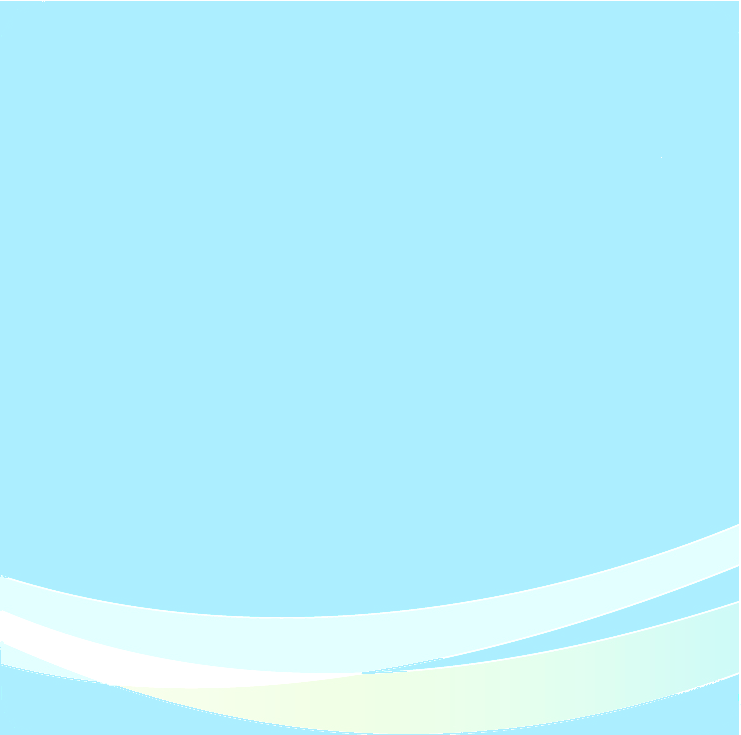 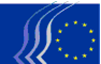 COMITÉ ECONOMIQUE ET SOCIAL EUROPÉENEUROPEAN ECONOMIC AND SOCIAL COMMITTEEGROUPE DES EMPLOYEURSEMPLOYERS' GROUPLISTE DES TRAVAUX EN COURS						LIST OF ONGOING WORKSeptember 2018septembre 2018INT - REFERRALSINT - OTHER WORKINT - SPECIAL BODIESECO - REFERRALSECO - OTHER WORKSOC - REFERRALSSOC - OTHER WORKSOC - SPECIAL BODIESCCMI - REFERRALSCCMI - OTHER WORKNAT - REFERRALSNAT - OTHER WORKNAT - OTHER BODIESTEN - REFERRALSTEN - OTHER WORKTEN - SPECIAL BODIESTEN - OTHER BODIESREX - REFERRALSREX - OTHER WORKREX - OTHER BODIESEU2020 OTHER BODIESINDEXPAGEINT – REFERRALS3INT – OTHER WORK27INT – SPECIAL BODIES30ECO – REFERRALS 31ECO – OTHER WORK49SOC – REFERRALS 54SOC – OTHER WORK77SOC – SPECIAL BODIES80CCMI – REFERRALS82CCMI – OTHER WORK88NAT – REFFERALS 90NAT – OTHER WORK107NAT – OTHER BODIES  110TEN – REFERRALS 111TEN – OTHER WORK126TEN – SPECIAL BODIES128TEN – OTHER BODIES129REX – REFERRALS130REX – OTHER WORK 136REX – OTHER BODIES148EU2020154OTHER BODIES155Work in progress - GRIFILE N°BODY AND REFERRAL INFORMATION COMPOSITIONOTHER PARTICIPANTSMEETINGSINT/788INT/788 - Transposition practices Decision date:    By: Assigned date: Adoption Plenary Session: Legal basis: Information report   Article: Art. 31Original from: EESC   Consulted on: Letter date: Original (2) from: Consulted (2) on: Deadline: European Parliament: Council: Commission: CoR: Category: AAuthorized Members: 33Current number of Members: 0Single Market Observatory03/10/2016 (11:00-18:00-INT)INT/788Administrator: Jean-Pierre Faure | TEL: 02/5469615 | E-MAIL: jean-pierre.faure@eesc.europa.euAssistant: Tanja Stanovnik | TEL: 02/5469871 | E-MAIL: Tanja.Stanovnik@eesc.europa.euContact at COM Secretariat: Contact at EP Secretariat: Contact at CoR Secretariat: Administrator: Jean-Pierre Faure | TEL: 02/5469615 | E-MAIL: jean-pierre.faure@eesc.europa.euAssistant: Tanja Stanovnik | TEL: 02/5469871 | E-MAIL: Tanja.Stanovnik@eesc.europa.euContact at COM Secretariat: Contact at EP Secretariat: Contact at CoR Secretariat: Administrator: Jean-Pierre Faure | TEL: 02/5469615 | E-MAIL: jean-pierre.faure@eesc.europa.euAssistant: Tanja Stanovnik | TEL: 02/5469871 | E-MAIL: Tanja.Stanovnik@eesc.europa.euContact at COM Secretariat: Contact at EP Secretariat: Contact at CoR Secretariat: Administrator: Jean-Pierre Faure | TEL: 02/5469615 | E-MAIL: jean-pierre.faure@eesc.europa.euAssistant: Tanja Stanovnik | TEL: 02/5469871 | E-MAIL: Tanja.Stanovnik@eesc.europa.euContact at COM Secretariat: Contact at EP Secretariat: Contact at CoR Secretariat: INT/818INT/818 - The services directive in the meat processing sectorDecision date: 24/01/2017   By: BureauAssigned date: Adoption Plenary Session: Legal basis: Information report (impact assessment)   Article: Original from: EESC   Consulted on: Letter date: Original (2) from: Consulted (2) on: Deadline: European Parliament: Council: Commission: CoR: Category: B+Authorized Members: 3Current number of Members: 3RapporteurSchmidt Peter (DE-GRII) Art. 62 § 3 (Dirk Bergrath)MembersPuech d'Alissac Arnold (FR-GRI) Art. 62 § 3 (Emmanuelle Butaud-Stubbs)Rapporteur's Expert Group IIBrentnall Estelle (BE)Section PresidentRodert Ariane (SE-GRIII)INT/818 - The services directive in the meat processing sector20/07/2017 (14:00-18:00-EXT) - Berlin DE 21/07/2017 (09:00-11:00-EXT) - Berlin DE 20/12/2017 (09:00-17:00-EXT) - Copenhagen DK 13/02/2018 (10:00-13:00-EXT) - Brussels BE 10/04/2018 (09:00-17:00-EXT) - 2513 AB The Hague NL 28/05/2018 (09:00-17:00-EXT) - Dublin IE 12/06/2018 (14:00-17:00-EXT) - Brussels BE INT/818Administrator: Jean-Pierre Faure | TEL: 02/5469615 | E-MAIL: jean-pierre.faure@eesc.europa.euAssistant: Tanja Stanovnik | TEL: 02/5469871 | E-MAIL: Tanja.Stanovnik@eesc.europa.euContact at COM Secretariat: Contact at EP Secretariat: Contact at CoR Secretariat: Administrator: Jean-Pierre Faure | TEL: 02/5469615 | E-MAIL: jean-pierre.faure@eesc.europa.euAssistant: Tanja Stanovnik | TEL: 02/5469871 | E-MAIL: Tanja.Stanovnik@eesc.europa.euContact at COM Secretariat: Contact at EP Secretariat: Contact at CoR Secretariat: Administrator: Jean-Pierre Faure | TEL: 02/5469615 | E-MAIL: jean-pierre.faure@eesc.europa.euAssistant: Tanja Stanovnik | TEL: 02/5469871 | E-MAIL: Tanja.Stanovnik@eesc.europa.euContact at COM Secretariat: Contact at EP Secretariat: Contact at CoR Secretariat: Administrator: Jean-Pierre Faure | TEL: 02/5469615 | E-MAIL: jean-pierre.faure@eesc.europa.euAssistant: Tanja Stanovnik | TEL: 02/5469871 | E-MAIL: Tanja.Stanovnik@eesc.europa.euContact at COM Secretariat: Contact at EP Secretariat: Contact at CoR Secretariat: INT/823INT/823 – Digital Single Market / SMEsDecision date: 30/03/2017   By: PLSAssigned date: Adoption Plenary Session: Legal basis: Own-initiative opinion   Article: Art. 29, par. 2Original from: EESC   Consulted on: Letter date: Original (2) from: Consulted (2) on: Deadline: European Parliament: Council: Commission: CoR: Category: AAuthorized Members: 6Current number of Members: 6PresidentRöpke Oliver (AT-GRII)RapporteurAlmeida Freire Pedro (PT-GRI)MembersGarcía Magarzo Ignacio (ES-GRI)Rapporteur's Expert Group IChappelart Véronique (FR)Section PresidentRodert Ariane (SE-GRIII)INT/823 – Digital Single Market / SMEs05/10/2017 (09:30-13:00-INT)28/02/2018 (09:00-17:00-EXT) - Athens GR INT/823Administrator: Jean-Pierre Faure | TEL: 02/5469615 | E-MAIL: jean-pierre.faure@eesc.europa.euAssistant: Tanja Stanovnik | TEL: 02/5469871 | E-MAIL: Tanja.Stanovnik@eesc.europa.euContact at COM Secretariat: Contact at EP Secretariat: Contact at CoR Secretariat: Administrator: Jean-Pierre Faure | TEL: 02/5469615 | E-MAIL: jean-pierre.faure@eesc.europa.euAssistant: Tanja Stanovnik | TEL: 02/5469871 | E-MAIL: Tanja.Stanovnik@eesc.europa.euContact at COM Secretariat: Contact at EP Secretariat: Contact at CoR Secretariat: Administrator: Jean-Pierre Faure | TEL: 02/5469615 | E-MAIL: jean-pierre.faure@eesc.europa.euAssistant: Tanja Stanovnik | TEL: 02/5469871 | E-MAIL: Tanja.Stanovnik@eesc.europa.euContact at COM Secretariat: Contact at EP Secretariat: Contact at CoR Secretariat: Administrator: Jean-Pierre Faure | TEL: 02/5469615 | E-MAIL: jean-pierre.faure@eesc.europa.euAssistant: Tanja Stanovnik | TEL: 02/5469871 | E-MAIL: Tanja.Stanovnik@eesc.europa.euContact at COM Secretariat: Contact at EP Secretariat: Contact at CoR Secretariat: INT/841INT/841 - Package on European company lawCOM (2018) 239 - final2018/0113 COD  Proposal for a DIRECTIVE OF THE EUROPEAN PARLIAMENT AND OF THE COUNCIL amending Directive (EU) 2017/1132 as regards the use of digital tools and processes in company law COM (2018) 241 - final2018/0114 COD  Proposal for a DIRECTIVE OF THE EUROPEAN PARLIAMENT AND OF THE COUNCIL amending Directive (EU) 2017/1132 as regards cross-border conversions, mergers and divisions Decision date: 05/12/2017   By: BureauAssigned date: Adoption Plenary Session: 17/10/2018Legal basis: Mandatory   Article: Original from: European Parliament   Consulted on: 28/05/2018Letter date: Original (2) from: Council of the European UnionConsulted (2) on: 29/05/2018Deadline: European Parliament: Council: Commission: CoR: Category: AAuthorized Members: 12Current number of Members: 12PresidentBalon Krzysztof Stanislaw (PL-GRIII)RapporteurDimitriadis Dimitris  (EL-GRI)CorapporteurKluge Norbert (DE-GRII)MembersBontea Ana (RO-GRI) Art. 62 § 3 (Jarmila Dubravská)Lustenhouwer Colin (NL-GRI)Strautmanis Gundars (LV-GRI) Art. 62 § 3 (Jan Klimek)Rapporteur's Expert Group IAnagnostopoulou Despoina (EL)Corapporteur's Expert Group IIStelmaszczyk Peter (DE)Expert Group ITSADIRAS Alexandros (CY)Section PresidentRodert Ariane (SE-GRIII)INT/841 - Package on European company law30/05/2018 (09:30-13:00-INT)10/09/2018 (09:00-12:30-EXT) - Thessaloniki GR 10/09/2018 (13:30-16:00-EXT) - Thessaloniki GR INT Section02/10/2018 (10:00-18:00-INT)Plenary session17/10/2018 (14:30-20:00-EXT)INT/841Administrator: Claudia Drewes-Wran | TEL: 02/5468067 | E-MAIL: Claudia.DrewesWran@eesc.europa.euAssistant: Tanja Stanovnik | TEL: 02/5469871 | E-MAIL: Tanja.Stanovnik@eesc.europa.euContact at COM Secretariat: Contact at EP Secretariat: Contact at CoR Secretariat: Administrator: Claudia Drewes-Wran | TEL: 02/5468067 | E-MAIL: Claudia.DrewesWran@eesc.europa.euAssistant: Tanja Stanovnik | TEL: 02/5469871 | E-MAIL: Tanja.Stanovnik@eesc.europa.euContact at COM Secretariat: Contact at EP Secretariat: Contact at CoR Secretariat: Administrator: Claudia Drewes-Wran | TEL: 02/5468067 | E-MAIL: Claudia.DrewesWran@eesc.europa.euAssistant: Tanja Stanovnik | TEL: 02/5469871 | E-MAIL: Tanja.Stanovnik@eesc.europa.euContact at COM Secretariat: Contact at EP Secretariat: Contact at CoR Secretariat: Administrator: Claudia Drewes-Wran | TEL: 02/5468067 | E-MAIL: Claudia.DrewesWran@eesc.europa.euAssistant: Tanja Stanovnik | TEL: 02/5469871 | E-MAIL: Tanja.Stanovnik@eesc.europa.euContact at COM Secretariat: Contact at EP Secretariat: Contact at CoR Secretariat: INT/845INT/845 – Artificial intelligence/impact on jobsDecision date: 15/02/0018   By: PLSAssigned date: Adoption Plenary Session: 19/09/2018Legal basis: Own-initiative opinion   Article: Original from: EESC   Consulted on: Letter date: Original (2) from: Consulted (2) on: Deadline: European Parliament: Council: Commission: CoR: Category: AAuthorized Members: 12Current number of Members: 12PresidentKolbe Rudolf (AT-GRIII)RapporteurSalis-Madinier Franca (FR-GRII)MembersCatsambis Constantine (EL-GRI) Art. 62 § 3 (Aristotelis Thomopoulos)Ladefoged Anders (DK-GRI)Lobo Xavier Gonçalo (PT-GRI)Schweng Christa (AT-GRI)Section PresidentRodert Ariane (SE-GRIII)INT/845 – Artificial intelligence/impact on jobs30/05/2018 (09:30-13:00-INT)30/05/2018 (14:30-18:00-INT)26/06/2018 (10:00-13:00-INT)INT Section04/09/2018 (09:00-18:30-INT)Plenary session19/09/2018 (14:30-20:30-EXT)INT/845Administrator: Alice Tetu | TEL: 02/5468286 | E-MAIL: Alice.Tetu@eesc.europa.euAssistant: Alexandra Seidenberg | TEL: 02/5468959 | E-MAIL: Alexandra.Seidenberg@eesc.europa.euContact at COM Secretariat: Contact at EP Secretariat: Contact at CoR Secretariat: Administrator: Alice Tetu | TEL: 02/5468286 | E-MAIL: Alice.Tetu@eesc.europa.euAssistant: Alexandra Seidenberg | TEL: 02/5468959 | E-MAIL: Alexandra.Seidenberg@eesc.europa.euContact at COM Secretariat: Contact at EP Secretariat: Contact at CoR Secretariat: Administrator: Alice Tetu | TEL: 02/5468286 | E-MAIL: Alice.Tetu@eesc.europa.euAssistant: Alexandra Seidenberg | TEL: 02/5468959 | E-MAIL: Alexandra.Seidenberg@eesc.europa.euContact at COM Secretariat: Contact at EP Secretariat: Contact at CoR Secretariat: Administrator: Alice Tetu | TEL: 02/5468286 | E-MAIL: Alice.Tetu@eesc.europa.euAssistant: Alexandra Seidenberg | TEL: 02/5468959 | E-MAIL: Alexandra.Seidenberg@eesc.europa.euContact at COM Secretariat: Contact at EP Secretariat: Contact at CoR Secretariat: INT/846INT/846 – Trust, privacy and security/Internet of ThingsDecision date: 15/02/0018   By: PLSAssigned date: Adoption Plenary Session: 19/09/2018Legal basis: Own-initiative opinion   Article: Original from: EESC   Consulted on: Letter date: Original (2) from: Consulted (2) on: Deadline: European Parliament: Council: Commission: CoR: Category: AAuthorized Members: 9Current number of Members: 9PresidentLemercier Jacques (FR-GRII)RapporteurTrias Pintó Carlos (ES-GRIII)CorapporteurDimitriadis Dimitris  (EL-GRI)MembersButaud-Stubbs Emmanuelle (FR-GRI)Strautmanis Gundars (LV-GRI)Section PresidentRodert Ariane (SE-GRIII)INT/846 – Trust, privacy and security/Internet of Things16/04/2018 (14:30-18:00-INT)05/07/2018 (09:00-13:00-INT)INT Section04/09/2018 (09:00-18:30-INT)Plenary session19/09/2018 (14:30-20:30-EXT)INT/846Administrator: Claudia Drewes-Wran | TEL: 02/5468067 | E-MAIL: Claudia.DrewesWran@eesc.europa.euAssistant: INGA LUNGUL | TEL: 02/5469461 | E-MAIL: Inga.Lungul@eesc.europa.euContact at COM Secretariat: Contact at EP Secretariat: Contact at CoR Secretariat: Administrator: Claudia Drewes-Wran | TEL: 02/5468067 | E-MAIL: Claudia.DrewesWran@eesc.europa.euAssistant: INGA LUNGUL | TEL: 02/5469461 | E-MAIL: Inga.Lungul@eesc.europa.euContact at COM Secretariat: Contact at EP Secretariat: Contact at CoR Secretariat: Administrator: Claudia Drewes-Wran | TEL: 02/5468067 | E-MAIL: Claudia.DrewesWran@eesc.europa.euAssistant: INGA LUNGUL | TEL: 02/5469461 | E-MAIL: Inga.Lungul@eesc.europa.euContact at COM Secretariat: Contact at EP Secretariat: Contact at CoR Secretariat: Administrator: Claudia Drewes-Wran | TEL: 02/5468067 | E-MAIL: Claudia.DrewesWran@eesc.europa.euAssistant: INGA LUNGUL | TEL: 02/5469461 | E-MAIL: Inga.Lungul@eesc.europa.euContact at COM Secretariat: Contact at EP Secretariat: Contact at CoR Secretariat: INT/848INT/848 - Subsidiarity and gold-platingDecision date: 13/03/2018   By: BureauAssigned date: Adoption Plenary Session: 19/09/2018Legal basis: Exploratory opinion Presidency   Article: Original from: Presidency of the Council of the European Union   Consulted on: 12/02/2018Letter date: Original (2) from: Consulted (2) on: Deadline: European Parliament: Council: Commission: CoR: Category: AAuthorized Members: 12Current number of Members: 12PresidentMoisio Pasi  (FI-GRIII)RapporteurDimitriadis Dimitris  (EL-GRI)CorapporteurGreif Wolfgang (AT-GRII) Art. 62 § 3 (Hans-Joachim Wilms)MembersBontea Ana (RO-GRI) Art. 62 § 3 (Georgi Stoev)Mallia Stefano (MT-GRI) Art. 62 § 3 (Tony Zahra)Schweng Christa (AT-GRI)Rapporteur's Expert Group IPetranov Stefan (BG)Corapporteur's Expert Group IIWedl Valentin (AT)Expert Group IVoleš Ivan (CZ)Expert Group IIVan den Abeele EricSection PresidentRodert Ariane (SE-GRIII)INT/848 - Subsidiarity and gold-plating01/06/2018 (09:00-13:00-INT)17/07/2018 (09:00-13:00-INT)INT Section04/09/2018 (09:00-18:30-INT)Plenary session19/09/2018 (14:30-20:30-EXT)INT/848Administrator: Jean-Pierre Faure | TEL: 02/5469615 | E-MAIL: jean-pierre.faure@eesc.europa.euAssistant: INGA LUNGUL | TEL: 02/5469461 | E-MAIL: Inga.Lungul@eesc.europa.euContact at COM Secretariat: Contact at EP Secretariat: Contact at CoR Secretariat: Administrator: Jean-Pierre Faure | TEL: 02/5469615 | E-MAIL: jean-pierre.faure@eesc.europa.euAssistant: INGA LUNGUL | TEL: 02/5469461 | E-MAIL: Inga.Lungul@eesc.europa.euContact at COM Secretariat: Contact at EP Secretariat: Contact at CoR Secretariat: Administrator: Jean-Pierre Faure | TEL: 02/5469615 | E-MAIL: jean-pierre.faure@eesc.europa.euAssistant: INGA LUNGUL | TEL: 02/5469461 | E-MAIL: Inga.Lungul@eesc.europa.euContact at COM Secretariat: Contact at EP Secretariat: Contact at CoR Secretariat: Administrator: Jean-Pierre Faure | TEL: 02/5469615 | E-MAIL: jean-pierre.faure@eesc.europa.euAssistant: INGA LUNGUL | TEL: 02/5469461 | E-MAIL: Inga.Lungul@eesc.europa.euContact at COM Secretariat: Contact at EP Secretariat: Contact at CoR Secretariat: INT/851INT/851 – Artificial Intelligence for EuropeCOM (2018) 237 - finalCOMMUNICATION FROM THE COMMISSION TO THE EUROPEAN PARLIAMENT, THE EUROPEAN COUNCIL, THE COUNCIL, THE EUROPEAN ECONOMIC AND SOCIAL COMMITTEE AND THE COMMITTEE OF THE REGIONS Artificial Intelligence for Europe Decision date: 17/04/2018   By: BureauAssigned date: Adoption Plenary Session: 19/09/2018Legal basis: Optional   Article: Original from: European Commission   Consulted on: 12/07/2018Letter date: Original (2) from: Consulted (2) on: Deadline: European Parliament: Council: Commission: CoR: Category: AAuthorized Members: 12Current number of Members: 12PresidentMuller Catelijne (NL-GRII)RapporteurGuerini Giuseppe (IT-GRIII)CorapporteurLobo Xavier Gonçalo (PT-GRI)MembersKylä-Harakka-Ruonala Tellervo (FI-GRI)Ladefoged Anders (DK-GRI)Samm Ulrich (DE-GRI) Art. 62 § 3 (Günter Lambertz)Rapporteur's Expert Group IIICornella SamuelSection PresidentRodert Ariane (SE-GRIII)INT/851 – Artificial Intelligence for Europe20/06/2018 (09:30-13:00-INT)17/07/2018 (14:30-18:00-INT)INT Section04/09/2018 (09:00-18:30-INT)Plenary session19/09/2018 (14:30-20:30-EXT)INT/851Administrator: Alice Tetu | TEL: 02/5468286 | E-MAIL: Alice.Tetu@eesc.europa.euAssistant: Catia ZIZZI | TEL: 02/5468531 | E-MAIL: Catia.Zizzi@eesc.europa.euContact at COM Secretariat: Contact at EP Secretariat: Contact at CoR Secretariat: Administrator: Alice Tetu | TEL: 02/5468286 | E-MAIL: Alice.Tetu@eesc.europa.euAssistant: Catia ZIZZI | TEL: 02/5468531 | E-MAIL: Catia.Zizzi@eesc.europa.euContact at COM Secretariat: Contact at EP Secretariat: Contact at CoR Secretariat: Administrator: Alice Tetu | TEL: 02/5468286 | E-MAIL: Alice.Tetu@eesc.europa.euAssistant: Catia ZIZZI | TEL: 02/5468531 | E-MAIL: Catia.Zizzi@eesc.europa.euContact at COM Secretariat: Contact at EP Secretariat: Contact at CoR Secretariat: Administrator: Alice Tetu | TEL: 02/5468286 | E-MAIL: Alice.Tetu@eesc.europa.euAssistant: Catia ZIZZI | TEL: 02/5468531 | E-MAIL: Catia.Zizzi@eesc.europa.euContact at COM Secretariat: Contact at EP Secretariat: Contact at CoR Secretariat: INT/852INT/852 – Digital transformation/health and careCOM (2018) 233 - finalCOMMUNICATION FROM THE COMMISSION TO THE EUROPEAN PARLIAMENT, THE COUNCIL, THE EUROPEAN ECONOMIC AND SOCIAL COMMITTEE AND THE COMMITTEE OF THE REGIONS on enabling the digital transformation of health and care in the Digital Single Market; empowering citizens and building a healthier society Decision date: 17/04/2018   By: BureauAssigned date: Adoption Plenary Session: 19/09/2018Legal basis: Optional   Article: Original from: European Commission   Consulted on: 18/06/2018Letter date: Original (2) from: Consulted (2) on: Deadline: European Parliament: Council: Commission: CoR: Category: AAuthorized Members: 9Current number of Members: 9Presidentde Brauer Philippe (FR-GRI) Art. 62 § 3 (Patrick Liebus)RapporteurDutto Diego (IT-GRIII) Art. 62 § 3 (Mindaugas Maciulevičius)CorapporteurKattnig Thomas (AT-GRII) Art. 62 § 3 (Oliver Röpke)MembersStrautmanis Gundars (LV-GRI)Zvolská Marie (CZ-GRI)Rapporteur's Expert Group IIICavallo Filippo (IT)Expert Group IPapastamelos JohnSection PresidentRodert Ariane (SE-GRIII)INT/852 – Digital transformation/health and care11/06/2018 (14:30-18:00-INT)04/07/2018 (14:30-18:00-INT)INT Section04/09/2018 (09:00-18:30-INT)Plenary session19/09/2018 (14:30-20:30-EXT)INT/852Administrator: Jana Valant | TEL: 02/5468924 | E-MAIL: Jana.Valant@eesc.europa.euAssistant: Alexandra Seidenberg | TEL: 02/5468959 | E-MAIL: Alexandra.Seidenberg@eesc.europa.euContact at COM Secretariat: Contact at EP Secretariat: Contact at CoR Secretariat: Administrator: Jana Valant | TEL: 02/5468924 | E-MAIL: Jana.Valant@eesc.europa.euAssistant: Alexandra Seidenberg | TEL: 02/5468959 | E-MAIL: Alexandra.Seidenberg@eesc.europa.euContact at COM Secretariat: Contact at EP Secretariat: Contact at CoR Secretariat: Administrator: Jana Valant | TEL: 02/5468924 | E-MAIL: Jana.Valant@eesc.europa.euAssistant: Alexandra Seidenberg | TEL: 02/5468959 | E-MAIL: Alexandra.Seidenberg@eesc.europa.euContact at COM Secretariat: Contact at EP Secretariat: Contact at CoR Secretariat: Administrator: Jana Valant | TEL: 02/5468924 | E-MAIL: Jana.Valant@eesc.europa.euAssistant: Alexandra Seidenberg | TEL: 02/5468959 | E-MAIL: Alexandra.Seidenberg@eesc.europa.euContact at COM Secretariat: Contact at EP Secretariat: Contact at CoR Secretariat: INT/853INT/853 - New Deal for Consumers COM (2018) 184 - final2018/0089 COD  Proposal for a DIRECTIVE OF THE EUROPEAN PARLIAMENT AND OF THE COUNCIL on representative actions for the protection of the collective interests of consumers, and repealing Directive 2009/22/EC COM (2018) 185 - final2018/0090 COD  Proposal for a DIRECTIVE OF THE EUROPEAN PARLIAMENT AND OF THE COUNCIL amending Council Directive 93/13/EEC of 5 April 1993, Directive 98/6/EC of the European Parliament and of the Council, Directive 2005/29/EC of the European Parliament and of the Council and Directive 2011/83/EU of the European Parliament and of the Council as regards better enforcement and modernisation of EU consumer protection rules Decision date: 17/04/2018   By: BureauAssigned date: Adoption Plenary Session: 19/09/2018Legal basis: Mandatory   Article: Original from: European Parliament   Consulted on: 02/05/2018Letter date: Original (2) from: Council of the European UnionConsulted (2) on: 22/05/2018Deadline: European Parliament: Council: Commission: CoR: Category: AAuthorized Members: 18Current number of Members: 18PresidentMendoza Castro Juan (ES-GRII)RapporteurMulewicz Jarosław (PL-GRI) Art. 62 § 3 (Jan Klimek)CorapporteurLongo Antonio (IT-GRIII)MembersAlmeida Freire Pedro (PT-GRI)Dimitriadis Dimitris  (EL-GRI)Dubravská Jarmila (SK-GRI)Jonuška Alfredas (LT-GRI)Lustenhouwer Colin (NL-GRI)Rapporteur's Expert Group ISouque Caldato NoeliaCorapporteur's Expert Group IIIPolica Antonio (IT)Expert Group IISantillán Cabeza Sergio Ernesto (ES)Section PresidentRodert Ariane (SE-GRIII)INT/853 - New Deal for Consumers 19/06/2018 (09:30-13:00-INT)24/07/2018 (09:30-13:00-INT)INT Section04/09/2018 (09:00-18:30-INT)Plenary session19/09/2018 (14:30-20:30-EXT)INT/853Administrator: Janine Borg | TEL: 02/5468879 | E-MAIL: Janine.Borg@eesc.europa.euAssistant: Yolanda Grasa Nieto | TEL: 02/5469574 | E-MAIL: Yolanda.GrasaNieto@eesc.europa.euContact at COM Secretariat: Contact at EP Secretariat: Contact at CoR Secretariat: Administrator: Janine Borg | TEL: 02/5468879 | E-MAIL: Janine.Borg@eesc.europa.euAssistant: Yolanda Grasa Nieto | TEL: 02/5469574 | E-MAIL: Yolanda.GrasaNieto@eesc.europa.euContact at COM Secretariat: Contact at EP Secretariat: Contact at CoR Secretariat: Administrator: Janine Borg | TEL: 02/5468879 | E-MAIL: Janine.Borg@eesc.europa.euAssistant: Yolanda Grasa Nieto | TEL: 02/5469574 | E-MAIL: Yolanda.GrasaNieto@eesc.europa.euContact at COM Secretariat: Contact at EP Secretariat: Contact at CoR Secretariat: Administrator: Janine Borg | TEL: 02/5468879 | E-MAIL: Janine.Borg@eesc.europa.euAssistant: Yolanda Grasa Nieto | TEL: 02/5469574 | E-MAIL: Yolanda.GrasaNieto@eesc.europa.euContact at COM Secretariat: Contact at EP Secretariat: Contact at CoR Secretariat: INT/854INT/854 – Retail sectorCOM (2018) 219 - finalCOMMUNICATION FROM THE COMMISSION TO THE EUROPEAN PARLIAMENT, THE COUNCIL, THE EUROPEAN ECONOMIC AND SOCIAL COMMITTEE AND THE COMMITTEE OF THE REGIONS A European retail sector fit for the 21st century Decision date: 22/05/2018   By: BureauAssigned date: Adoption Plenary Session: 12/12/2018Legal basis: Optional   Article: Original from: European Commission   Consulted on: 18/06/2018Letter date: Original (2) from: Consulted (2) on: Deadline: European Parliament: Council: Commission: CoR: Category: AAuthorized Members: 6Current number of Members: 6PresidentPezzini Antonello (IT-GRI) Art. 62 § 3 (Pietro Francesco De Lotto)RapporteurLannoo Ronny (BE-GRIII)CorapporteurLarghi  Gerardo (IT-GRII)MembersButaud-Stubbs Emmanuelle (FR-GRI)Rapporteur's Expert Group IIIHendrickx Luc (BE)Corapporteur's Expert Group IIPolica Antonio (IT)Section PresidentRodert Ariane (SE-GRIII)INT/854 – Retail sector17/09/2018 (14:30-18:00-INT)22/10/2018 (14:30-18:00-INT)INT Section21/11/2018 (10:00-18:00-INT)Plenary session12/12/2018 (14:30-20:00-EXT)INT/854Administrator: Marie-Laurence Drillon | TEL: 02/5468320 | E-MAIL: Marie-Laurence.Drillon@eesc.europa.euAssistant: Alexandra Seidenberg | TEL: 02/5468959 | E-MAIL: Alexandra.Seidenberg@eesc.europa.euContact at COM Secretariat: Contact at EP Secretariat: Contact at CoR Secretariat: Administrator: Marie-Laurence Drillon | TEL: 02/5468320 | E-MAIL: Marie-Laurence.Drillon@eesc.europa.euAssistant: Alexandra Seidenberg | TEL: 02/5468959 | E-MAIL: Alexandra.Seidenberg@eesc.europa.euContact at COM Secretariat: Contact at EP Secretariat: Contact at CoR Secretariat: Administrator: Marie-Laurence Drillon | TEL: 02/5468320 | E-MAIL: Marie-Laurence.Drillon@eesc.europa.euAssistant: Alexandra Seidenberg | TEL: 02/5468959 | E-MAIL: Alexandra.Seidenberg@eesc.europa.euContact at COM Secretariat: Contact at EP Secretariat: Contact at CoR Secretariat: Administrator: Marie-Laurence Drillon | TEL: 02/5468320 | E-MAIL: Marie-Laurence.Drillon@eesc.europa.euAssistant: Alexandra Seidenberg | TEL: 02/5468959 | E-MAIL: Alexandra.Seidenberg@eesc.europa.euContact at COM Secretariat: Contact at EP Secretariat: Contact at CoR Secretariat: INT/855INT/855 – R&I – A renewed European agendaCOM (2018) 306 - finalCOMMUNICATION FROM THE COMMISSION TO THE EUROPEAN PARLIAMENT, THE EUROPEAN COUNCIL, THE COUNCIL, THE EUROPEAN ECONOMIC AND SOCIAL COMMITTEE AND THE COMMITTEE OF THE REGIONS A renewed European Agenda for Research and Innovation - Europe's chance to shape its future The European Commission's contribution to the Informal EU Leaders' meeting on innovation in Sofia on 16 May 2018 Decision date: 22/05/2018   By: BureauAssigned date: Adoption Plenary Session: 19/09/2018Legal basis: Optional   Article: Original from: European Commission   Consulted on: 18/06/2018Letter date: Original (2) from: Consulted (2) on: Deadline: European Parliament: Council: Commission: CoR: Category: AAuthorized Members: 9Current number of Members: 9PresidentSipko Juraj (SK-GRIII)RapporteurSamm Ulrich (DE-GRI) Art. 62 § 3 (Bernd Dittmann)CorapporteurPalmieri Stefano (IT-GRII)MembersMajetić Davor (HR-GRI)Svensson Erik (SE-GRI)Rapporteur's Expert Group IThies AnnikaCorapporteur's Expert Group IICeli Marco (IT)Section PresidentRodert Ariane (SE-GRIII)INT/855 – R&I – A renewed European agenda12/07/2018 (14:30-18:00-INT)INT Section04/09/2018 (09:00-18:30-INT)Plenary session19/09/2018 (14:30-20:30-EXT)INT/855Administrator: Alice Tetu | TEL: 02/5468286 | E-MAIL: Alice.Tetu@eesc.europa.euAssistant: Catia ZIZZI | TEL: 02/5468531 | E-MAIL: Catia.Zizzi@eesc.europa.euContact at COM Secretariat: Contact at EP Secretariat: Contact at CoR Secretariat: Administrator: Alice Tetu | TEL: 02/5468286 | E-MAIL: Alice.Tetu@eesc.europa.euAssistant: Catia ZIZZI | TEL: 02/5468531 | E-MAIL: Catia.Zizzi@eesc.europa.euContact at COM Secretariat: Contact at EP Secretariat: Contact at CoR Secretariat: Administrator: Alice Tetu | TEL: 02/5468286 | E-MAIL: Alice.Tetu@eesc.europa.euAssistant: Catia ZIZZI | TEL: 02/5468531 | E-MAIL: Catia.Zizzi@eesc.europa.euContact at COM Secretariat: Contact at EP Secretariat: Contact at CoR Secretariat: Administrator: Alice Tetu | TEL: 02/5468286 | E-MAIL: Alice.Tetu@eesc.europa.euAssistant: Catia ZIZZI | TEL: 02/5468531 | E-MAIL: Catia.Zizzi@eesc.europa.euContact at COM Secretariat: Contact at EP Secretariat: Contact at CoR Secretariat: INT/856INT/856 – Small listed companiesCOM (2018) 331 - final2018/0165 COD  Proposal for a REGULATION OF THE EUROPEAN PARLIAMENT AND OF THE COUNCIL amending Regulations (EU) No 596/2014 and (EU) 2017/1129 as regards the promotion of the use of SME growth markets Decision date: 22/05/2018   By: BureauAssigned date: Adoption Plenary Session: 19/09/2018Legal basis: Mandatory   Article: Original from: European Parliament   Consulted on: 11/06/2018Letter date: Original (2) from: Council of the European UnionConsulted (2) on: 21/06/2018Deadline: European Parliament: Council: Commission: CoR: Category: AAuthorized Members: 6Current number of Members: 5PresidentJelić Violeta (HR-GRI)RapporteurIvaşcu Mihai (RO-GRIII)Section PresidentRodert Ariane (SE-GRIII)INT/856 – Small listed companies06/07/2018 (10:00-13:00-INT)27/07/2018 (09:30-13:00-INT)INT Section04/09/2018 (09:00-18:30-INT)Plenary session19/09/2018 (14:30-20:30-EXT)INT/856Administrator: Jana Valant | TEL: 02/5468924 | E-MAIL: Jana.Valant@eesc.europa.euAssistant: INGA LUNGUL | TEL: 02/5469461 | E-MAIL: Inga.Lungul@eesc.europa.euContact at COM Secretariat: Contact at EP Secretariat: Contact at CoR Secretariat: Administrator: Jana Valant | TEL: 02/5468924 | E-MAIL: Jana.Valant@eesc.europa.euAssistant: INGA LUNGUL | TEL: 02/5469461 | E-MAIL: Inga.Lungul@eesc.europa.euContact at COM Secretariat: Contact at EP Secretariat: Contact at CoR Secretariat: Administrator: Jana Valant | TEL: 02/5468924 | E-MAIL: Jana.Valant@eesc.europa.euAssistant: INGA LUNGUL | TEL: 02/5469461 | E-MAIL: Inga.Lungul@eesc.europa.euContact at COM Secretariat: Contact at EP Secretariat: Contact at CoR Secretariat: Administrator: Jana Valant | TEL: 02/5468924 | E-MAIL: Jana.Valant@eesc.europa.euAssistant: INGA LUNGUL | TEL: 02/5469461 | E-MAIL: Inga.Lungul@eesc.europa.euContact at COM Secretariat: Contact at EP Secretariat: Contact at CoR Secretariat: INT/857INT/857 – Civil liability insurance/motor vehiclesCOM (2018) 336 - final2018/0168 COD  Proposal for a DIRECTIVE OF THE EUROPEAN PARLIAMENT AND OF THE COUNCIL amending Directive 2009/103/EC of the European Parliament and the Council of 16 September 2009 relating to insurance against civil liability in respect of the use of motor vehicles, and the enforcement of the obligation to ensure against such liability Decision date: 22/05/2018   By: BureauAssigned date: Adoption Plenary Session: 19/09/2018Legal basis: Mandatory   Article: Original from: European Parliament   Consulted on: 11/06/2018Letter date: Original (2) from: Council of the European UnionConsulted (2) on: 06/06/2018Deadline: European Parliament: Council: Commission: CoR: Category: B+Authorized Members: 3Current number of Members: 3RapporteurLefèvre Christophe (FR-GRII)MembersDell'Alba Gianfranco (IT-GRI)Section PresidentRodert Ariane (SE-GRIII)INT Section04/09/2018 (09:00-18:30-INT)Plenary session19/09/2018 (14:30-20:30-EXT)INT/857Administrator: Marie-Laurence Drillon | TEL: 02/5468320 | E-MAIL: Marie-Laurence.Drillon@eesc.europa.euAssistant: Alexandra Seidenberg | TEL: 02/5468959 | E-MAIL: Alexandra.Seidenberg@eesc.europa.euContact at COM Secretariat: Contact at EP Secretariat: Contact at CoR Secretariat: Administrator: Marie-Laurence Drillon | TEL: 02/5468320 | E-MAIL: Marie-Laurence.Drillon@eesc.europa.euAssistant: Alexandra Seidenberg | TEL: 02/5468959 | E-MAIL: Alexandra.Seidenberg@eesc.europa.euContact at COM Secretariat: Contact at EP Secretariat: Contact at CoR Secretariat: Administrator: Marie-Laurence Drillon | TEL: 02/5468320 | E-MAIL: Marie-Laurence.Drillon@eesc.europa.euAssistant: Alexandra Seidenberg | TEL: 02/5468959 | E-MAIL: Alexandra.Seidenberg@eesc.europa.euContact at COM Secretariat: Contact at EP Secretariat: Contact at CoR Secretariat: Administrator: Marie-Laurence Drillon | TEL: 02/5468320 | E-MAIL: Marie-Laurence.Drillon@eesc.europa.euAssistant: Alexandra Seidenberg | TEL: 02/5468959 | E-MAIL: Alexandra.Seidenberg@eesc.europa.euContact at COM Secretariat: Contact at EP Secretariat: Contact at CoR Secretariat: INT/858ICOM (2018) 435 - final2018/0224 COD  Proposal for a REGULATION OF THE EUROPEAN PARLIAMENT AND OF THE COUNCIL establishing Horizon Europe – the Framework Programme for Research and Innovation, laying down its rules for participation and dissemination COM (2018) 436 - final2018/0225 COD  Proposal for a DECISION OF THE EUROPEAN PARLIAMENT AND OF THE COUNCIL on establishing the specific programme implementing Horizon Europe – the Framework Programme for Research and Innovation Decision date: 22/05/2018   By: BureauAssigned date: Adoption Plenary Session: 17/10/2018Legal basis: Mandatory   Article: Original from: European Parliament   Consulted on: 14/06/2018Letter date: Original (2) from: Council of the European UnionConsulted (2) on: 25/06/2018Deadline: European Parliament: Council: Commission: CoR: Category: AAuthorized Members: 9Current number of Members: 9PresidentMaciulevičius Mindaugas (LT-GRIII)RapporteurLobo Xavier Gonçalo (PT-GRI)MembersSamm Ulrich (DE-GRI) Art. 62 § 3 (Bernd Dittmann)Strautmanis Gundars (LV-GRI)Rapporteur's Expert Group IVictorino Carvalho Anabela (PT)Section PresidentRodert Ariane (SE-GRIII)I18/07/2018 (10:00-13:00-INT)10/09/2018 (14:30-18:00-INT)INT Section02/10/2018 (10:00-18:00-INT)Plenary session17/10/2018 (14:30-20:00-EXT)INT/858Administrator: Alice Tetu | TEL: 02/5468286 | E-MAIL: Alice.Tetu@eesc.europa.euAssistant: Yolanda Grasa Nieto | TEL: 02/5469574 | E-MAIL: Yolanda.GrasaNieto@eesc.europa.euContact at COM Secretariat: Contact at EP Secretariat: Contact at CoR Secretariat: Administrator: Alice Tetu | TEL: 02/5468286 | E-MAIL: Alice.Tetu@eesc.europa.euAssistant: Yolanda Grasa Nieto | TEL: 02/5469574 | E-MAIL: Yolanda.GrasaNieto@eesc.europa.euContact at COM Secretariat: Contact at EP Secretariat: Contact at CoR Secretariat: Administrator: Alice Tetu | TEL: 02/5468286 | E-MAIL: Alice.Tetu@eesc.europa.euAssistant: Yolanda Grasa Nieto | TEL: 02/5469574 | E-MAIL: Yolanda.GrasaNieto@eesc.europa.euContact at COM Secretariat: Contact at EP Secretariat: Contact at CoR Secretariat: Administrator: Alice Tetu | TEL: 02/5468286 | E-MAIL: Alice.Tetu@eesc.europa.euAssistant: Yolanda Grasa Nieto | TEL: 02/5469574 | E-MAIL: Yolanda.GrasaNieto@eesc.europa.euContact at COM Secretariat: Contact at EP Secretariat: Contact at CoR Secretariat: INT/859INT/859 – Single Market programmeCOM (2018) 441 - final2018/0231 COD  Proposal for a REGULATION OF THE EUROPEAN PARLIAMENT AND OF THE COUNCIL establishing the Programme for single market, competitiveness of enterprises, including small and medium-sized enterprises, and European statistics and repealing Regulations (EU) No 99/2013, (EU) No 1287/2013, (EU) No 254/2014, (EU) No 258/2014, (EU) No 652/2014 and (EU) 2017/826 Decision date: 22/05/2018   By: BureauAssigned date: Adoption Plenary Session: 17/10/2018Legal basis: Mandatory   Article: Original from: European Parliament   Consulted on: 14/06/2018Letter date: Original (2) from: Council of the European UnionConsulted (2) on: 26/06/2018Deadline: European Parliament: Council: Commission: CoR: Category: AAuthorized Members: 9Current number of Members: 9PresidentFederspiel Benedicte (DK-GRIII)RapporteurRöpke Oliver (AT-GRII)CorapporteurJelić Violeta (HR-GRI)MembersAlmeida Freire Pedro (PT-GRI)Jonuška Alfredas (LT-GRI)Rapporteur's Expert Group IIEy FrankSection PresidentRodert Ariane (SE-GRIII)INT/859 – Single Market programme20/07/2018 (14:30-18:00-INT)12/09/2018 (09:30-13:00-INT)INT Section02/10/2018 (10:00-18:00-INT)Plenary session17/10/2018 (14:30-20:00-EXT)INT/859Administrator: Jana Valant | TEL: 02/5468924 | E-MAIL: Jana.Valant@eesc.europa.euAssistant: Tanja Stanovnik | TEL: 02/5469871 | E-MAIL: Tanja.Stanovnik@eesc.europa.euContact at COM Secretariat: Contact at EP Secretariat: Contact at CoR Secretariat: Administrator: Jana Valant | TEL: 02/5468924 | E-MAIL: Jana.Valant@eesc.europa.euAssistant: Tanja Stanovnik | TEL: 02/5469871 | E-MAIL: Tanja.Stanovnik@eesc.europa.euContact at COM Secretariat: Contact at EP Secretariat: Contact at CoR Secretariat: Administrator: Jana Valant | TEL: 02/5468924 | E-MAIL: Jana.Valant@eesc.europa.euAssistant: Tanja Stanovnik | TEL: 02/5469871 | E-MAIL: Tanja.Stanovnik@eesc.europa.euContact at COM Secretariat: Contact at EP Secretariat: Contact at CoR Secretariat: Administrator: Jana Valant | TEL: 02/5468924 | E-MAIL: Jana.Valant@eesc.europa.euAssistant: Tanja Stanovnik | TEL: 02/5469871 | E-MAIL: Tanja.Stanovnik@eesc.europa.euContact at COM Secretariat: Contact at EP Secretariat: Contact at CoR Secretariat: INT/860INT/860 – Customs ProgrammeCOM (2018) 442 - final2018/0232 COD  Proposal for a REGULATION OF THE EUROPEAN PARLIAMENT AND OF THE COUNCIL establishing the 'Customs' programme for cooperation in the field of customsDecision date: 22/05/2018   By: BureauAssigned date: Adoption Plenary Session: 17/10/2018Legal basis: Mandatory   Article: Original from: European Parliament   Consulted on: 14/06/2018Letter date: Original (2) from: Council of the European UnionConsulted (2) on: 27/06/2018Deadline: European Parliament: Council: Commission: CoR: Category: B+Authorized Members: 3Current number of Members: 3RapporteurBatut Laure (FR-GRII) Art. 62 § 3 (Mare Viies)MembersMulewicz Jarosław (PL-GRI) Art. 62 § 3 (Jan Klimek)Section PresidentRodert Ariane (SE-GRIII)INT/860 – Customs Programme13/09/2018 (14:30-17:30-EXT) - Bruxelles BE INT Section02/10/2018 (10:00-18:00-INT)Plenary session17/10/2018 (14:30-20:00-EXT)INT/860Administrator: Marie-Laurence Drillon | TEL: 02/5468320 | E-MAIL: Marie-Laurence.Drillon@eesc.europa.euAssistant: Yolanda Grasa Nieto | TEL: 02/5469574 | E-MAIL: Yolanda.GrasaNieto@eesc.europa.euContact at COM Secretariat: Contact at EP Secretariat: Contact at CoR Secretariat: Administrator: Marie-Laurence Drillon | TEL: 02/5468320 | E-MAIL: Marie-Laurence.Drillon@eesc.europa.euAssistant: Yolanda Grasa Nieto | TEL: 02/5469574 | E-MAIL: Yolanda.GrasaNieto@eesc.europa.euContact at COM Secretariat: Contact at EP Secretariat: Contact at CoR Secretariat: Administrator: Marie-Laurence Drillon | TEL: 02/5468320 | E-MAIL: Marie-Laurence.Drillon@eesc.europa.euAssistant: Yolanda Grasa Nieto | TEL: 02/5469574 | E-MAIL: Yolanda.GrasaNieto@eesc.europa.euContact at COM Secretariat: Contact at EP Secretariat: Contact at CoR Secretariat: Administrator: Marie-Laurence Drillon | TEL: 02/5468320 | E-MAIL: Marie-Laurence.Drillon@eesc.europa.euAssistant: Yolanda Grasa Nieto | TEL: 02/5469574 | E-MAIL: Yolanda.GrasaNieto@eesc.europa.euContact at COM Secretariat: Contact at EP Secretariat: Contact at CoR Secretariat: INT/861INT/861 – European space programmeCOM (2018) 447 - final2018/0236 COD  Proposal for a REGULATION OF THE EUROPEAN PARLIAMENT AND OF THE COUNCIL establishing the space programme of the Union and the European Union Agency for the Space Programme and repealing Regulations (EU) No 912/2010, (EU) No 1285/2013, (EU) No 377/2014 and Decision 541/2014/EU Decision date: 22/05/2018   By: BureauAssigned date: Adoption Plenary Session: 17/10/2018Legal basis: Optional   Article: Original from: European Commission   Consulted on: 12/07/2018Letter date: Original (2) from: Council of the European UnionConsulted (2) on: 13/08/2018Deadline: European Parliament: Council: Commission: CoR: Category: AAuthorized Members: 6Current number of Members: 6PresidentLongo Antonio (IT-GRIII)RapporteurHencks Raymond (LU-GRII)MembersDe Lotto Pietro Francesco (IT-GRI)Manoliu Mihai (RO-GRI) Art. 62 § 3 (Dimitris  Dimitriadis)Section PresidentRodert Ariane (SE-GRIII)INT/861 – European space programme18/07/2018 (10:00-13:00-INT)10/09/2018 (10:00-13:00-INT)INT Section02/10/2018 (10:00-18:00-INT)Plenary session17/10/2018 (14:30-20:00-EXT)INT/861Administrator: Luis Lobo | TEL: 02/5469717 | E-MAIL: luis.lobo@eesc.europa.euAssistant: INGA LUNGUL | TEL: 02/5469461 | E-MAIL: Inga.Lungul@eesc.europa.euContact at COM Secretariat: Contact at EP Secretariat: Contact at CoR Secretariat: Administrator: Luis Lobo | TEL: 02/5469717 | E-MAIL: luis.lobo@eesc.europa.euAssistant: INGA LUNGUL | TEL: 02/5469461 | E-MAIL: Inga.Lungul@eesc.europa.euContact at COM Secretariat: Contact at EP Secretariat: Contact at CoR Secretariat: Administrator: Luis Lobo | TEL: 02/5469717 | E-MAIL: luis.lobo@eesc.europa.euAssistant: INGA LUNGUL | TEL: 02/5469461 | E-MAIL: Inga.Lungul@eesc.europa.euContact at COM Secretariat: Contact at EP Secretariat: Contact at CoR Secretariat: Administrator: Luis Lobo | TEL: 02/5469717 | E-MAIL: luis.lobo@eesc.europa.euAssistant: INGA LUNGUL | TEL: 02/5469461 | E-MAIL: Inga.Lungul@eesc.europa.euContact at COM Secretariat: Contact at EP Secretariat: Contact at CoR Secretariat: INT/863INT/863 – vehicle safety / protection of vulnerable road usersCOM (2018) 286 - final2018/0145 COD  Proposal for a REGULATION OF THE EUROPEAN PARLIAMENT AND OF THE COUNCIL on type-approval requirements for motor vehicles and their trailers, and systems, components and separate technical units intended for such vehicles, as regards their general safety and the protection of vehicle occupants and vulnerable road users, amending Regulation (EU) 2018/… and repealing Regulations (EC) No 78/2009, (EC) No 79/2009 and (EC) No 661/2009 Decision date: 22/05/2018   By: BureauAssigned date: Adoption Plenary Session: 19/09/2018Legal basis: Mandatory   Article: Original from: European Parliament   Consulted on: 28/05/2018Letter date: Original (2) from: Council of the European UnionConsulted (2) on: 04/06/2018Deadline: European Parliament: Council: Commission: CoR: Category: AAuthorized Members: 6Current number of Members: 6PresidentStoev Georgi (BG-GRI)RapporteurHencks Raymond (LU-GRII)MembersNovotný Vladimír (CZ-GRI) Art. 62 § 3 (Vladimíra Drbalová)Section PresidentRodert Ariane (SE-GRIII)INT/863 – vehicle safety / protection of vulnerable road users06/07/2018 (10:00-13:00-INT)28/08/2018 (10:00-13:00-INT)INT Section04/09/2018 (09:00-18:30-INT)Plenary session19/09/2018 (14:30-20:30-EXT)INT/863Administrator: Janine Borg | TEL: 02/5468879 | E-MAIL: Janine.Borg@eesc.europa.euAssistant: Alexandra Seidenberg | TEL: 02/5468959 | E-MAIL: Alexandra.Seidenberg@eesc.europa.euContact at COM Secretariat: Contact at EP Secretariat: Contact at CoR Secretariat: Administrator: Janine Borg | TEL: 02/5468879 | E-MAIL: Janine.Borg@eesc.europa.euAssistant: Alexandra Seidenberg | TEL: 02/5468959 | E-MAIL: Alexandra.Seidenberg@eesc.europa.euContact at COM Secretariat: Contact at EP Secretariat: Contact at CoR Secretariat: Administrator: Janine Borg | TEL: 02/5468879 | E-MAIL: Janine.Borg@eesc.europa.euAssistant: Alexandra Seidenberg | TEL: 02/5468959 | E-MAIL: Alexandra.Seidenberg@eesc.europa.euContact at COM Secretariat: Contact at EP Secretariat: Contact at CoR Secretariat: Administrator: Janine Borg | TEL: 02/5468879 | E-MAIL: Janine.Borg@eesc.europa.euAssistant: Alexandra Seidenberg | TEL: 02/5468959 | E-MAIL: Alexandra.Seidenberg@eesc.europa.euContact at COM Secretariat: Contact at EP Secretariat: Contact at CoR Secretariat: INT/864INT/864 - Type-approval with regard to the withdrawal of the United KingdomCOM (2018) 397 - final2018/0220 COD  Proposal for a REGULATION OF THE EUROPEAN PARLIAMENT AND OF THE COUNCIL complementing EU type-approval legislation with regard to the withdrawal of the United Kingdom from the Union Decision date: 19/06/2018   By: BureauAssigned date: Adoption Plenary Session: 19/09/2018Legal basis: Mandatory   Article: Original from: European Parliament   Consulted on: 02/07/2018Letter date: Original (2) from: Council of the European UnionConsulted (2) on: 03/07/2018Deadline: European Parliament: Council: Commission: CoR: Category: BAuthorized Members: 1Current number of Members: 1RapporteurBoland Séamus (IE-GRIII) Art. 62 § 3 (Arno Metzler)INT Section04/09/2018 (09:00-18:30-INT)Plenary session19/09/2018 (14:30-20:30-EXT)INT/864Administrator: Jean-Pierre Faure | TEL: 02/5469615 | E-MAIL: jean-pierre.faure@eesc.europa.euAssistant: Alexandra Seidenberg | TEL: 02/5468959 | E-MAIL: Alexandra.Seidenberg@eesc.europa.euContact at COM Secretariat: Contact at EP Secretariat: Contact at CoR Secretariat: Administrator: Jean-Pierre Faure | TEL: 02/5469615 | E-MAIL: jean-pierre.faure@eesc.europa.euAssistant: Alexandra Seidenberg | TEL: 02/5468959 | E-MAIL: Alexandra.Seidenberg@eesc.europa.euContact at COM Secretariat: Contact at EP Secretariat: Contact at CoR Secretariat: Administrator: Jean-Pierre Faure | TEL: 02/5469615 | E-MAIL: jean-pierre.faure@eesc.europa.euAssistant: Alexandra Seidenberg | TEL: 02/5468959 | E-MAIL: Alexandra.Seidenberg@eesc.europa.euContact at COM Secretariat: Contact at EP Secretariat: Contact at CoR Secretariat: Administrator: Jean-Pierre Faure | TEL: 02/5469615 | E-MAIL: jean-pierre.faure@eesc.europa.euAssistant: Alexandra Seidenberg | TEL: 02/5468959 | E-MAIL: Alexandra.Seidenberg@eesc.europa.euContact at COM Secretariat: Contact at EP Secretariat: Contact at CoR Secretariat: INT/865INT/865 - Supplementary protection certificate for medicinal productsCOM (2018) 317 - final2018/0161 COD  Proposal for a REGULATION OF THE EUROPEAN PARLIAMENT AND OF THE COUNCIL amending Regulation (EC) No 469/2009 concerning the supplementary protection certificate for medicinal products Decision date: 19/06/2018   By: BureauAssigned date: Adoption Plenary Session: 19/09/2018Legal basis: Mandatory   Article: Original from: European Parliament   Consulted on: 02/07/2018Letter date: Original (2) from: Council of the European UnionConsulted (2) on: 21/06/2018Deadline: European Parliament: Council: Commission: CoR: Category: BAuthorized Members: 1Current number of Members: 1RapporteurWeltner János (HU-GRII)INT Section04/09/2018 (09:00-18:30-INT)Plenary session19/09/2018 (14:30-20:30-EXT)INT/865Administrator: Claudia Drewes-Wran | TEL: 02/5468067 | E-MAIL: Claudia.DrewesWran@eesc.europa.euAssistant: Catia ZIZZI | TEL: 02/5468531 | E-MAIL: Catia.Zizzi@eesc.europa.euContact at COM Secretariat: Contact at EP Secretariat: Contact at CoR Secretariat: Administrator: Claudia Drewes-Wran | TEL: 02/5468067 | E-MAIL: Claudia.DrewesWran@eesc.europa.euAssistant: Catia ZIZZI | TEL: 02/5468531 | E-MAIL: Catia.Zizzi@eesc.europa.euContact at COM Secretariat: Contact at EP Secretariat: Contact at CoR Secretariat: Administrator: Claudia Drewes-Wran | TEL: 02/5468067 | E-MAIL: Claudia.DrewesWran@eesc.europa.euAssistant: Catia ZIZZI | TEL: 02/5468531 | E-MAIL: Catia.Zizzi@eesc.europa.euContact at COM Secretariat: Contact at EP Secretariat: Contact at CoR Secretariat: Administrator: Claudia Drewes-Wran | TEL: 02/5468067 | E-MAIL: Claudia.DrewesWran@eesc.europa.euAssistant: Catia ZIZZI | TEL: 02/5468531 | E-MAIL: Catia.Zizzi@eesc.europa.euContact at COM Secretariat: Contact at EP Secretariat: Contact at CoR Secretariat: INT/866INT/866 - Approval and market surveillance of agricultural and forestry vehiclesCOM (2018) 289 - final2018/0142 COD  Proposal for a REGULATION OF THE EUROPEAN PARLIAMENT AND OF THE COUNCIL amending and correcting Regulation (EU) No 167/2013 on the approval and market surveillance of agricultural and forestry vehicles Decision date: 19/06/2018   By: BureauAssigned date: Adoption Plenary Session: 19/09/2018Legal basis: Mandatory   Article: Original from: European Parliament   Consulted on: 28/05/2018Letter date: Original (2) from: Council of the European UnionConsulted (2) on: Deadline: European Parliament: Council: Commission: CoR: Category: BAuthorized Members: 1Current number of Members: 1RapporteurMaciulevičius Mindaugas (LT-GRIII)INT Section04/09/2018 (09:00-18:30-INT)Plenary session19/09/2018 (14:30-20:30-EXT)INT/866Administrator: Alice Tetu | TEL: 02/5468286 | E-MAIL: Alice.Tetu@eesc.europa.euAssistant: Alexandra Seidenberg | TEL: 02/5468959 | E-MAIL: Alexandra.Seidenberg@eesc.europa.euContact at COM Secretariat: Contact at EP Secretariat: Contact at CoR Secretariat: Administrator: Alice Tetu | TEL: 02/5468286 | E-MAIL: Alice.Tetu@eesc.europa.euAssistant: Alexandra Seidenberg | TEL: 02/5468959 | E-MAIL: Alexandra.Seidenberg@eesc.europa.euContact at COM Secretariat: Contact at EP Secretariat: Contact at CoR Secretariat: Administrator: Alice Tetu | TEL: 02/5468286 | E-MAIL: Alice.Tetu@eesc.europa.euAssistant: Alexandra Seidenberg | TEL: 02/5468959 | E-MAIL: Alexandra.Seidenberg@eesc.europa.euContact at COM Secretariat: Contact at EP Secretariat: Contact at CoR Secretariat: Administrator: Alice Tetu | TEL: 02/5468286 | E-MAIL: Alice.Tetu@eesc.europa.euAssistant: Alexandra Seidenberg | TEL: 02/5468959 | E-MAIL: Alexandra.Seidenberg@eesc.europa.euContact at COM Secretariat: Contact at EP Secretariat: Contact at CoR Secretariat: INT/867INT/867 - Taking of evidence and service of documents in civil or commercial mattersCOM (2018) 378 - final2018/0203 COD  Proposal for a REGULATION OF THE EUROPEAN PARLIAMENT AND OF THE COUNCIL amending Council Regulation (EC) No 1206/2001 of 28 May 2001 on cooperation between the courts of the Member States in the taking of evidence in civil or commercial matters COM (2018) 379 - final2018/0204 COD  Proposal for a REGULATION OF THE EUROPEAN PARLIAMENT AND OF THE COUNCIL amending Regulation (EC) No 1393/2007 of the European Parliament and of the Council on the service in the Member States of judicial and extrajudicial documents in civil or commercial matters (service of documents) Decision date: 19/06/2018   By: BureauAssigned date: Adoption Plenary Session: 17/10/2018Legal basis: Optional   Article: Original from: European Parliament   Consulted on: 10/09/2018Letter date: Original (2) from: Council of the European UnionConsulted (2) on: Deadline: European Parliament: Council: Commission: CoR: Category: B+Authorized Members: 3Current number of Members: 3RapporteurHernández Bataller Bernardo (ES-GRIII)MembersDell'Alba Gianfranco (IT-GRI)Rapporteur's Expert Group IIIMoreiro Gonzalez Carlos JavierSection PresidentRodert Ariane (SE-GRIII)INT/867 - Taking of evidence and service of documents in civil or commercial matters10/09/2018 (14:30-17:30-EXT) - Bruxelles BE INT Section02/10/2018 (10:00-18:00-INT)Plenary session17/10/2018 (14:30-20:00-EXT)INT/867Administrator: Janine Borg | TEL: 02/5468879 | E-MAIL: Janine.Borg@eesc.europa.euAssistant: INGA LUNGUL | TEL: 02/5469461 | E-MAIL: Inga.Lungul@eesc.europa.euContact at COM Secretariat: Contact at EP Secretariat: Contact at CoR Secretariat: Administrator: Janine Borg | TEL: 02/5468879 | E-MAIL: Janine.Borg@eesc.europa.euAssistant: INGA LUNGUL | TEL: 02/5469461 | E-MAIL: Inga.Lungul@eesc.europa.euContact at COM Secretariat: Contact at EP Secretariat: Contact at CoR Secretariat: Administrator: Janine Borg | TEL: 02/5468879 | E-MAIL: Janine.Borg@eesc.europa.euAssistant: INGA LUNGUL | TEL: 02/5469461 | E-MAIL: Inga.Lungul@eesc.europa.euContact at COM Secretariat: Contact at EP Secretariat: Contact at CoR Secretariat: Administrator: Janine Borg | TEL: 02/5468879 | E-MAIL: Janine.Borg@eesc.europa.euAssistant: INGA LUNGUL | TEL: 02/5469461 | E-MAIL: Inga.Lungul@eesc.europa.euContact at COM Secretariat: Contact at EP Secretariat: Contact at CoR Secretariat: INT/868INT/868 – Report on Competition Policy 2017COM (2018) 482 - finalREPORT FROM THE COMMISSION TO THE EUROPEAN PARLIAMENT, THE COUNCIL, THE EUROPEAN ECONOMIC AND SOCIAL COMMITTEE AND THE COMMITTEE OF THE REGIONS Report on Competition Policy 2017 Decision date: 10/07/2018   By: BureauAssigned date: Adoption Plenary Session: 12/12/2018Legal basis: Optional   Article: Original from: European Commission   Consulted on: Letter date: Original (2) from: Consulted (2) on: Deadline: European Parliament: Council: Commission: CoR: Category: B+Authorized Members: 3Current number of Members: 3RapporteurMiltoviča Baiba (LV-GRIII)MembersLustenhouwer Colin (NL-GRI)Rapporteur's Expert Group IIIAdams Richard (expert) (UK)Expert Group IIVan den Abeele EricINT/868 – Report on Competition Policy 201727/09/2018 (14:30-18:00-EXT) - Bruxelles BE INT Section21/11/2018 (10:00-18:00-INT)Plenary session12/12/2018 (14:30-20:00-EXT)INT/868Administrator: Jana Valant | TEL: 02/5468924 | E-MAIL: Jana.Valant@eesc.europa.euAssistant: INGA LUNGUL | TEL: 02/5469461 | E-MAIL: Inga.Lungul@eesc.europa.euContact at COM Secretariat: Contact at EP Secretariat: Contact at CoR Secretariat: Administrator: Jana Valant | TEL: 02/5468924 | E-MAIL: Jana.Valant@eesc.europa.euAssistant: INGA LUNGUL | TEL: 02/5469461 | E-MAIL: Inga.Lungul@eesc.europa.euContact at COM Secretariat: Contact at EP Secretariat: Contact at CoR Secretariat: Administrator: Jana Valant | TEL: 02/5468924 | E-MAIL: Jana.Valant@eesc.europa.euAssistant: INGA LUNGUL | TEL: 02/5469461 | E-MAIL: Inga.Lungul@eesc.europa.euContact at COM Secretariat: Contact at EP Secretariat: Contact at CoR Secretariat: Administrator: Jana Valant | TEL: 02/5468924 | E-MAIL: Jana.Valant@eesc.europa.euAssistant: INGA LUNGUL | TEL: 02/5469461 | E-MAIL: Inga.Lungul@eesc.europa.euContact at COM Secretariat: Contact at EP Secretariat: Contact at CoR Secretariat: INT/869INT/869 – Anti-fraud programmeCOM (2018) 386 - final2018/0211 COD  Proposal for a REGULATION OF THE EUROPEAN PARLIAMENT AND OF THE COUNCIL establishing the EU Anti-Fraud Programme Decision date: 10/07/2018   By: BureauAssigned date: Adoption Plenary Session: 17/10/2018Legal basis: Optional   Article: Original from:    Consulted on: Letter date: Original (2) from: Consulted (2) on: Deadline: European Parliament: Council: Commission: CoR: Category: B+Authorized Members: 3Current number of Members: 3RapporteurGuerini Giuseppe (IT-GRIII)MembersMulewicz Jarosław (PL-GRI) Art. 62 § 3 (Jan Klimek)Rapporteur's Expert Group IIICornella SamuelINT/869 – Anti-fraud programme06/09/2018 (14:30-18:00-EXT) - Bruxelles BE INT Section02/10/2018 (10:00-18:00-INT)Plenary session17/10/2018 (14:30-20:00-EXT)INT/869Administrator: Marie-Laurence Drillon | TEL: 02/5468320 | E-MAIL: Marie-Laurence.Drillon@eesc.europa.euAssistant: Catia ZIZZI | TEL: 02/5468531 | E-MAIL: Catia.Zizzi@eesc.europa.euContact at COM Secretariat: Contact at EP Secretariat: Contact at CoR Secretariat: Administrator: Marie-Laurence Drillon | TEL: 02/5468320 | E-MAIL: Marie-Laurence.Drillon@eesc.europa.euAssistant: Catia ZIZZI | TEL: 02/5468531 | E-MAIL: Catia.Zizzi@eesc.europa.euContact at COM Secretariat: Contact at EP Secretariat: Contact at CoR Secretariat: Administrator: Marie-Laurence Drillon | TEL: 02/5468320 | E-MAIL: Marie-Laurence.Drillon@eesc.europa.euAssistant: Catia ZIZZI | TEL: 02/5468531 | E-MAIL: Catia.Zizzi@eesc.europa.euContact at COM Secretariat: Contact at EP Secretariat: Contact at CoR Secretariat: Administrator: Marie-Laurence Drillon | TEL: 02/5468320 | E-MAIL: Marie-Laurence.Drillon@eesc.europa.euAssistant: Catia ZIZZI | TEL: 02/5468531 | E-MAIL: Catia.Zizzi@eesc.europa.euContact at COM Secretariat: Contact at EP Secretariat: Contact at CoR Secretariat: INT/870INT/870 – Financial support for customs control equipmentCOM (2018) 474 - final2018/0258 COD  Proposal for a REGULATION OF THE EUROPEAN PARLIAMENT AND OF THE COUNCIL establishing, as part of the Integrated Border Management Fund, the instrument for financial support for customs control equipment Decision date: 10/07/2018   By: BureauAssigned date: Adoption Plenary Session: 17/10/2018Legal basis: Mandatory   Article: Original from: European Parliament   Consulted on: 02/07/2018Letter date: Original (2) from: Council of the European UnionConsulted (2) on: 04/07/2018Deadline: European Parliament: Council: Commission: CoR: Category: B+Authorized Members: 3Current number of Members: 3RapporteurPezzini Antonello (IT-GRI) Art. 62 § 3 (Gianfranco Dell'Alba)Rapporteur's Expert Group IBernabei Giannino (IT)Section PresidentRodert Ariane (SE-GRIII)INT/870 – Financial support for customs control equipment13/09/2018 (09:30-13:00-EXT) - Brussels BE INT Section02/10/2018 (10:00-18:00-INT)Plenary session17/10/2018 (14:30-20:00-EXT)INT/870Administrator: Marie-Laurence Drillon | TEL: 02/5468320 | E-MAIL: Marie-Laurence.Drillon@eesc.europa.euAssistant: Alexandra Seidenberg | TEL: 02/5468959 | E-MAIL: Alexandra.Seidenberg@eesc.europa.euContact at COM Secretariat: Contact at EP Secretariat: Contact at CoR Secretariat: Administrator: Marie-Laurence Drillon | TEL: 02/5468320 | E-MAIL: Marie-Laurence.Drillon@eesc.europa.euAssistant: Alexandra Seidenberg | TEL: 02/5468959 | E-MAIL: Alexandra.Seidenberg@eesc.europa.euContact at COM Secretariat: Contact at EP Secretariat: Contact at CoR Secretariat: Administrator: Marie-Laurence Drillon | TEL: 02/5468320 | E-MAIL: Marie-Laurence.Drillon@eesc.europa.euAssistant: Alexandra Seidenberg | TEL: 02/5468959 | E-MAIL: Alexandra.Seidenberg@eesc.europa.euContact at COM Secretariat: Contact at EP Secretariat: Contact at CoR Secretariat: Administrator: Marie-Laurence Drillon | TEL: 02/5468320 | E-MAIL: Marie-Laurence.Drillon@eesc.europa.euAssistant: Alexandra Seidenberg | TEL: 02/5468959 | E-MAIL: Alexandra.Seidenberg@eesc.europa.euContact at COM Secretariat: Contact at EP Secretariat: Contact at CoR Secretariat: INT/871INT/871 - Limited profit and social benefit enterprisesDecision date: 12/07/2018   By: PLSAssigned date: Adoption Plenary Session: Legal basis: Own-initiative opinion   Article: Original from: EESC   Consulted on: Letter date: Original (2) from: Consulted (2) on: Deadline: European Parliament: Council: Commission: CoR: Category: AAuthorized Members: 9Current number of Members: 9PresidentSalis-Madinier Franca (FR-GRII)RapporteurCoheur Alain (BE-GRIII)MembersAlmeida Freire Pedro (PT-GRI)Zvolská Marie (CZ-GRI)de Brauer Philippe (FR-GRI) Art. 62 § 3 (Marie-Françoise Gondard-Argenti)INT/871Administrator: Marie-Laurence Drillon | TEL: 02/5468320 | E-MAIL: Marie-Laurence.Drillon@eesc.europa.euAssistant: Catia ZIZZI | TEL: 02/5468531 | E-MAIL: Catia.Zizzi@eesc.europa.euContact at COM Secretariat: Contact at EP Secretariat: Contact at CoR Secretariat: Administrator: Marie-Laurence Drillon | TEL: 02/5468320 | E-MAIL: Marie-Laurence.Drillon@eesc.europa.euAssistant: Catia ZIZZI | TEL: 02/5468531 | E-MAIL: Catia.Zizzi@eesc.europa.euContact at COM Secretariat: Contact at EP Secretariat: Contact at CoR Secretariat: Administrator: Marie-Laurence Drillon | TEL: 02/5468320 | E-MAIL: Marie-Laurence.Drillon@eesc.europa.euAssistant: Catia ZIZZI | TEL: 02/5468531 | E-MAIL: Catia.Zizzi@eesc.europa.euContact at COM Secretariat: Contact at EP Secretariat: Contact at CoR Secretariat: Administrator: Marie-Laurence Drillon | TEL: 02/5468320 | E-MAIL: Marie-Laurence.Drillon@eesc.europa.euAssistant: Catia ZIZZI | TEL: 02/5468531 | E-MAIL: Catia.Zizzi@eesc.europa.euContact at COM Secretariat: Contact at EP Secretariat: Contact at CoR Secretariat: --Single Market ObservatoryCurrent number of Members: 24PresidentJelić Violeta (HR-GRI)Vice-PresidentIvaşcu Mihai (RO-GRIII)Salis-Madinier Franca (FR-GRII)MembersDrbalová Vladimíra (CZ-GRI)Ikrath Michael (AT-GRI)Ladefoged Anders (DK-GRI)Malinowski Andrzej (PL-GRI)Michel Dominique (BE-GRI)Teder Reet (EE-GRI)de Brauer Philippe (FR-GRI)Section PresidentRodert Ariane (SE-GRIII)--Single Market ObservatoryCurrent number of Members: 24PresidentJelić Violeta (HR-GRI)Vice-PresidentIvaşcu Mihai (RO-GRIII)Salis-Madinier Franca (FR-GRII)MembersDrbalová Vladimíra (CZ-GRI)Ikrath Michael (AT-GRI)Ladefoged Anders (DK-GRI)Malinowski Andrzej (PL-GRI)Michel Dominique (BE-GRI)Teder Reet (EE-GRI)de Brauer Philippe (FR-GRI)Section PresidentRodert Ariane (SE-GRIII)BODY AND REFERRAL INFORMATION COMPOSITIONOTHER PARTICIPANTSMEETINGSSingle Market ObservatoryCurrent number of Members: 24PresidentJelić Violeta (HR-GRI)Vice-PresidentIvaşcu Mihai (RO-GRIII)Salis-Madinier Franca (FR-GRII)MembersDrbalová Vladimíra (CZ-GRI)Ikrath Michael (AT-GRI)Ladefoged Anders (DK-GRI)Malinowski Andrzej (PL-GRI)Michel Dominique (BE-GRI)Teder Reet (EE-GRI)de Brauer Philippe (FR-GRI)Section PresidentRodert Ariane (SE-GRIII)Study group on artificial intelligenceCurrent number of Members: 6PresidentMuller Catelijne (NL-GRII)MembersDe Lotto Pietro Francesco (IT-GRI)Kylä-Harakka-Ruonala Tellervo (FI-GRI)Section PresidentRodert Ariane (SE-GRIII)European Day of Social Economy Enterprises 2018Assigned date: Category: OAuthorized Members: 20Current number of Members: 0European Day of Social Economy Enterprises 201804/06/2018 (10:00-13:00-INT)Administrator: Marie-Laurence Drillon | TEL: 02/5468320 | E-MAIL: Marie-Laurence.Drillon@eesc.europa.euAssistant: Tanja Stanovnik | TEL: 02/5469871 | E-MAIL: Tanja.Stanovnik@eesc.europa.euContact at COM Secretariat: Contact at EP Secretariat: Contact at CoR Secretariat: Administrator: Marie-Laurence Drillon | TEL: 02/5468320 | E-MAIL: Marie-Laurence.Drillon@eesc.europa.euAssistant: Tanja Stanovnik | TEL: 02/5469871 | E-MAIL: Tanja.Stanovnik@eesc.europa.euContact at COM Secretariat: Contact at EP Secretariat: Contact at CoR Secretariat: Administrator: Marie-Laurence Drillon | TEL: 02/5468320 | E-MAIL: Marie-Laurence.Drillon@eesc.europa.euAssistant: Tanja Stanovnik | TEL: 02/5469871 | E-MAIL: Tanja.Stanovnik@eesc.europa.euContact at COM Secretariat: Contact at EP Secretariat: Contact at CoR Secretariat: Administrator: Marie-Laurence Drillon | TEL: 02/5468320 | E-MAIL: Marie-Laurence.Drillon@eesc.europa.euAssistant: Tanja Stanovnik | TEL: 02/5469871 | E-MAIL: Tanja.Stanovnik@eesc.europa.euContact at COM Secretariat: Contact at EP Secretariat: Contact at CoR Secretariat: INT SectionAssigned date: Category: OAuthorized Members: 28Current number of Members: 139Administrator: Janine Borg | TEL: 02/5468879 | E-MAIL: Janine.Borg@eesc.europa.euAssistant: Yolanda Grasa Nieto | TEL: 02/5469574 | E-MAIL: Yolanda.GrasaNieto@eesc.europa.euContact at COM Secretariat: Contact at EP Secretariat: Contact at CoR Secretariat: Administrator: Janine Borg | TEL: 02/5468879 | E-MAIL: Janine.Borg@eesc.europa.euAssistant: Yolanda Grasa Nieto | TEL: 02/5469574 | E-MAIL: Yolanda.GrasaNieto@eesc.europa.euContact at COM Secretariat: Contact at EP Secretariat: Contact at CoR Secretariat: Administrator: Janine Borg | TEL: 02/5468879 | E-MAIL: Janine.Borg@eesc.europa.euAssistant: Yolanda Grasa Nieto | TEL: 02/5469574 | E-MAIL: Yolanda.GrasaNieto@eesc.europa.euContact at COM Secretariat: Contact at EP Secretariat: Contact at CoR Secretariat: Administrator: Janine Borg | TEL: 02/5468879 | E-MAIL: Janine.Borg@eesc.europa.euAssistant: Yolanda Grasa Nieto | TEL: 02/5469574 | E-MAIL: Yolanda.GrasaNieto@eesc.europa.euContact at COM Secretariat: Contact at EP Secretariat: Contact at CoR Secretariat: Consumer ConferenceAssigned date: Category: OAuthorized Members: 14Current number of Members: 12MembersAlmeida Freire Pedro (PT-GRI)Lasiauskas Linas (LT-GRI)Lobo Xavier Gonçalo (PT-GRI)Lustenhouwer Colin (NL-GRI)Administrator: Janine Borg | TEL: 02/5468879 | E-MAIL: Janine.Borg@eesc.europa.euAssistant: Yolanda Grasa Nieto | TEL: 02/5469574 | E-MAIL: Yolanda.GrasaNieto@eesc.europa.euContact at COM Secretariat: Contact at EP Secretariat: Contact at CoR Secretariat: Administrator: Janine Borg | TEL: 02/5468879 | E-MAIL: Janine.Borg@eesc.europa.euAssistant: Yolanda Grasa Nieto | TEL: 02/5469574 | E-MAIL: Yolanda.GrasaNieto@eesc.europa.euContact at COM Secretariat: Contact at EP Secretariat: Contact at CoR Secretariat: Administrator: Janine Borg | TEL: 02/5468879 | E-MAIL: Janine.Borg@eesc.europa.euAssistant: Yolanda Grasa Nieto | TEL: 02/5469574 | E-MAIL: Yolanda.GrasaNieto@eesc.europa.euContact at COM Secretariat: Contact at EP Secretariat: Contact at CoR Secretariat: Administrator: Janine Borg | TEL: 02/5468879 | E-MAIL: Janine.Borg@eesc.europa.euAssistant: Yolanda Grasa Nieto | TEL: 02/5469574 | E-MAIL: Yolanda.GrasaNieto@eesc.europa.euContact at COM Secretariat: Contact at EP Secretariat: Contact at CoR Secretariat: "Single Market, Production and Consumption" Bureau Assigned date: Category: OAuthorized Members: 12Current number of Members: 12PresidentRodert Ariane (SE-GRIII)Vice-PresidentDittmann Bernd (DE-GRI)Hencks Raymond (LU-GRII)Trias Pintó Carlos (ES-GRIII)MembersDimitriadis Dimitris  (EL-GRI)Lustenhouwer Colin (NL-GRI)Stoev Georgi (BG-GRI)Administrator: Assistant: Contact at COM Secretariat: Contact at EP Secretariat: Contact at CoR Secretariat: Administrator: Assistant: Contact at COM Secretariat: Contact at EP Secretariat: Contact at CoR Secretariat: Administrator: Assistant: Contact at COM Secretariat: Contact at EP Secretariat: Contact at CoR Secretariat: Administrator: Assistant: Contact at COM Secretariat: Contact at EP Secretariat: Contact at CoR Secretariat: Conference on Consumers at the Heart of FinanceAssigned date: Category: OAuthorized Members: 10Current number of Members: 9MembersEdelényi András (HU-GRI)Mareels Daniel (BE-GRI)Mihók Peter (SK-GRI)Section PresidentRodert Ariane (SE-GRIII)Administrator: Claudia Drewes-Wran | TEL: 02/5468067 | E-MAIL: Claudia.DrewesWran@eesc.europa.euAssistant: Alexandra Seidenberg | TEL: 02/5468959 | E-MAIL: Alexandra.Seidenberg@eesc.europa.euContact at COM Secretariat: Contact at EP Secretariat: Contact at CoR Secretariat: Administrator: Claudia Drewes-Wran | TEL: 02/5468067 | E-MAIL: Claudia.DrewesWran@eesc.europa.euAssistant: Alexandra Seidenberg | TEL: 02/5468959 | E-MAIL: Alexandra.Seidenberg@eesc.europa.euContact at COM Secretariat: Contact at EP Secretariat: Contact at CoR Secretariat: Administrator: Claudia Drewes-Wran | TEL: 02/5468067 | E-MAIL: Claudia.DrewesWran@eesc.europa.euAssistant: Alexandra Seidenberg | TEL: 02/5468959 | E-MAIL: Alexandra.Seidenberg@eesc.europa.euContact at COM Secretariat: Contact at EP Secretariat: Contact at CoR Secretariat: Administrator: Claudia Drewes-Wran | TEL: 02/5468067 | E-MAIL: Claudia.DrewesWran@eesc.europa.euAssistant: Alexandra Seidenberg | TEL: 02/5468959 | E-MAIL: Alexandra.Seidenberg@eesc.europa.euContact at COM Secretariat: Contact at EP Secretariat: Contact at CoR Secretariat: Artificial Intelligence conferenceAssigned date: Category: OAuthorized Members: 15Current number of Members: 15MembersKomoróczki István Dr. (HU-GRI)Ladefoged Anders (DK-GRI)Samm Ulrich (DE-GRI)Sharma Madi (UK-GRI)Strautmanis Gundars (LV-GRI)Artificial Intelligence conference18/06/2018 (09:30-13:00-INT)Administrator: Marie-Laurence Drillon | TEL: 02/5468320 | E-MAIL: Marie-Laurence.Drillon@eesc.europa.euAssistant: Catia ZIZZI | TEL: 02/5468531 | E-MAIL: Catia.Zizzi@eesc.europa.euContact at COM Secretariat: Contact at EP Secretariat: Contact at CoR Secretariat: Administrator: Marie-Laurence Drillon | TEL: 02/5468320 | E-MAIL: Marie-Laurence.Drillon@eesc.europa.euAssistant: Catia ZIZZI | TEL: 02/5468531 | E-MAIL: Catia.Zizzi@eesc.europa.euContact at COM Secretariat: Contact at EP Secretariat: Contact at CoR Secretariat: Administrator: Marie-Laurence Drillon | TEL: 02/5468320 | E-MAIL: Marie-Laurence.Drillon@eesc.europa.euAssistant: Catia ZIZZI | TEL: 02/5468531 | E-MAIL: Catia.Zizzi@eesc.europa.euContact at COM Secretariat: Contact at EP Secretariat: Contact at CoR Secretariat: Administrator: Marie-Laurence Drillon | TEL: 02/5468320 | E-MAIL: Marie-Laurence.Drillon@eesc.europa.euAssistant: Catia ZIZZI | TEL: 02/5468531 | E-MAIL: Catia.Zizzi@eesc.europa.euContact at COM Secretariat: Contact at EP Secretariat: Contact at CoR Secretariat: FILE N°BODY AND REFERRAL INFORMATION COMPOSITIONOTHER PARTICIPANTSMEETINGS--Single Market ObservatoryCurrent number of Members: 24PresidentJelić Violeta (HR-GRI)Vice-PresidentIvaşcu Mihai (RO-GRIII)Salis-Madinier Franca (FR-GRII)MembersDrbalová Vladimíra (CZ-GRI)Ikrath Michael (AT-GRI)Ladefoged Anders (DK-GRI)Malinowski Andrzej (PL-GRI)Michel Dominique (BE-GRI)Teder Reet (EE-GRI)de Brauer Philippe (FR-GRI)Section PresidentRodert Ariane (SE-GRIII)INT/788INT/788 - Transposition practices Decision date:    By: Assigned date: Adoption Plenary Session: Legal basis: Information report   Article: Art. 31Original from: EESC   Consulted on: Letter date: Original (2) from: Consulted (2) on: Deadline: European Parliament: Council: Commission: CoR: Category: AAuthorized Members: 33Current number of Members: 0Single Market Observatory03/10/2016 (11:00-18:00-INT)INT/788Administrator: Jean-Pierre Faure | TEL: 02/5469615 | E-MAIL: jean-pierre.faure@eesc.europa.euAssistant: Tanja Stanovnik | TEL: 02/5469871 | E-MAIL: Tanja.Stanovnik@eesc.europa.euContact at COM Secretariat: Contact at EP Secretariat: Contact at CoR Secretariat: Administrator: Jean-Pierre Faure | TEL: 02/5469615 | E-MAIL: jean-pierre.faure@eesc.europa.euAssistant: Tanja Stanovnik | TEL: 02/5469871 | E-MAIL: Tanja.Stanovnik@eesc.europa.euContact at COM Secretariat: Contact at EP Secretariat: Contact at CoR Secretariat: Administrator: Jean-Pierre Faure | TEL: 02/5469615 | E-MAIL: jean-pierre.faure@eesc.europa.euAssistant: Tanja Stanovnik | TEL: 02/5469871 | E-MAIL: Tanja.Stanovnik@eesc.europa.euContact at COM Secretariat: Contact at EP Secretariat: Contact at CoR Secretariat: Administrator: Jean-Pierre Faure | TEL: 02/5469615 | E-MAIL: jean-pierre.faure@eesc.europa.euAssistant: Tanja Stanovnik | TEL: 02/5469871 | E-MAIL: Tanja.Stanovnik@eesc.europa.euContact at COM Secretariat: Contact at EP Secretariat: Contact at CoR Secretariat: --Study group on artificial intelligenceCurrent number of Members: 6PresidentMuller Catelijne (NL-GRII)MembersDe Lotto Pietro Francesco (IT-GRI)Kylä-Harakka-Ruonala Tellervo (FI-GRI)Section PresidentRodert Ariane (SE-GRIII)FILE N°BODY AND REFERRAL INFORMATION COMPOSITIONOTHER PARTICIPANTSMEETINGSECO/456ECO/456 - Action Plan on Sustainable FinanceCOM (2018) 97 - finalCOMMUNICATION FROM THE COMMISSION TO THE EUROPEAN PARLIAMENT, THE EUROPEAN COUNCIL, THE COUNCIL, THE EUROPEAN CENTRAL BANK, THE EUROPEAN ECONOMIC AND SOCIAL COMMITTEE AND THE COMMITTEE OF THE REGIONS Action Plan: Financing Sustainable Growth Decision date: 13/02/2018   By: BureauAssigned date: 23/02/2018Adoption Plenary Session: 19/09/2018Legal basis: Optional   Article: Original from: European Commission   Consulted on: 10/04/2018Letter date: Original (2) from: Consulted (2) on: Deadline: European Parliament: Council: Commission: CoR: Category: AAuthorized Members: 12Current number of Members: 12PresidentMareels Daniel (BE-GRI)RapporteurTrias Pintó Carlos (ES-GRIII)MembersEdelényi András (HU-GRI)Mazzola Alberto (IT-GRI) Art. 62 § 3 (Giovanni Sabatini)Mulewicz Jarosław (PL-GRI)Rapporteur's Expert Group IIIMatías Clavero Gustavo (ES)Expert Group IMarchand Isabelle (BE)Section PresidentPalmieri Stefano (IT-GRII)ECO/456 - Action Plan on Sustainable Finance04/05/2018 (09:30-13:00-INT)05/06/2018 (09:30-13:00-INT)05/06/2018 (14:30-18:00-INT)ECO Section07/09/2018 (09:00-13:00-INT)Plenary session19/09/2018 (14:30-20:30-EXT)ECO/456Administrator: Gerald Klec | TEL: 02/5469909 | E-MAIL: Gerald.Klec@eesc.europa.euAssistant: Maria Dolores CARMONA GONZALEZ | TEL: 02/5469680 | E-MAIL: MariaDolores.CarmonaGonzalez@eesc.europa.euContact at COM Secretariat: Contact at EP Secretariat: Contact at CoR Secretariat: Administrator: Gerald Klec | TEL: 02/5469909 | E-MAIL: Gerald.Klec@eesc.europa.euAssistant: Maria Dolores CARMONA GONZALEZ | TEL: 02/5469680 | E-MAIL: MariaDolores.CarmonaGonzalez@eesc.europa.euContact at COM Secretariat: Contact at EP Secretariat: Contact at CoR Secretariat: Administrator: Gerald Klec | TEL: 02/5469909 | E-MAIL: Gerald.Klec@eesc.europa.euAssistant: Maria Dolores CARMONA GONZALEZ | TEL: 02/5469680 | E-MAIL: MariaDolores.CarmonaGonzalez@eesc.europa.euContact at COM Secretariat: Contact at EP Secretariat: Contact at CoR Secretariat: Administrator: Gerald Klec | TEL: 02/5469909 | E-MAIL: Gerald.Klec@eesc.europa.euAssistant: Maria Dolores CARMONA GONZALEZ | TEL: 02/5469680 | E-MAIL: MariaDolores.CarmonaGonzalez@eesc.europa.euContact at COM Secretariat: Contact at EP Secretariat: Contact at CoR Secretariat: ECO/458ECO/458 - Taxation in the digitalised economyDecision date: 15/02/2018   By: PLSAssigned date: 23/02/2018Adoption Plenary Session: Legal basis: Own-initiative opinion   Article: Original from: EESC   Consulted on: Letter date: Original (2) from: Consulted (2) on: Deadline: European Parliament: Council: Commission: CoR: Category: AAuthorized Members: 9Current number of Members: 9PresidentPater Krzysztof (PL-GRIII)RapporteurAndersson Krister  (SE-GRI)MembersAlbu Octavian Cătălin (RO-GRI)Jelić Violeta (HR-GRI)Rapporteur's Expert Group IHammarstedt Claes  (SE)Section PresidentPalmieri Stefano (IT-GRII)ECO/458Administrator: Jüri Soosaar | TEL: 02/5469628 | E-MAIL: Juri.Soosaar@eesc.europa.euAssistant: Katherine Camilleri | TEL: 02/5468671 | E-MAIL: Katherine.Camilleri@eesc.europa.euContact at COM Secretariat: Bogdan-Alexandru TasnadiContact at EP Secretariat: Contact at CoR Secretariat: Administrator: Jüri Soosaar | TEL: 02/5469628 | E-MAIL: Juri.Soosaar@eesc.europa.euAssistant: Katherine Camilleri | TEL: 02/5468671 | E-MAIL: Katherine.Camilleri@eesc.europa.euContact at COM Secretariat: Bogdan-Alexandru TasnadiContact at EP Secretariat: Contact at CoR Secretariat: Administrator: Jüri Soosaar | TEL: 02/5469628 | E-MAIL: Juri.Soosaar@eesc.europa.euAssistant: Katherine Camilleri | TEL: 02/5468671 | E-MAIL: Katherine.Camilleri@eesc.europa.euContact at COM Secretariat: Bogdan-Alexandru TasnadiContact at EP Secretariat: Contact at CoR Secretariat: Administrator: Jüri Soosaar | TEL: 02/5469628 | E-MAIL: Juri.Soosaar@eesc.europa.euAssistant: Katherine Camilleri | TEL: 02/5468671 | E-MAIL: Katherine.Camilleri@eesc.europa.euContact at COM Secretariat: Bogdan-Alexandru TasnadiContact at EP Secretariat: Contact at CoR Secretariat: ECO/460ECO/460 - Multiannual Financial Framework post 2020COM (2018) 328 - final2018/0133 NLE  Proposal for a COUNCIL REGULATION amending Regulation (EEC, Euratom) No 1553/89 on the definitive uniform arrangements for the collection of own resources accruing from value added tax COM (2018) 321 - finalCOMMUNICATION FROM THE COMMISSION TO THE EUROPEAN PARLIAMENT, THE EUROPEAN COUNCIL, THE COUNCIL, THE EUROPEAN ECONOMIC AND SOCIAL COMMITTEE AND THE COMMITTEE OF THE REGIONS A Modern Budget for a Union that Protects, Empowers and Defends The Multiannual Financial Framework for 2021-2027 COM (2018) 322 - final2018/0132 APP  Proposal for a COUNCIL REGULATION laying down the multiannual financial framework for the years 2021 to 2027 COM (2018) 326 - final2018/0131 NLE  Proposal for a COUNCIL REGULATION on the methods and procedure for making available the Own Resources based on the Common Consolidated Corporate Tax Base, on the European Union Emissions Trading System and on Plastic packaging waste that is not recycled, and on the measures to meet cash requirements COM (2018) 327 - final2018/0132 APP  Proposal for a COUNCIL REGULATION laying down implementing measures for the system of Own Resources of the European Union COM (2018) 325 - final2018/0135 CNS  Proposal for a COUNCIL DECISION on the system of Own Resources of the European Union Decision date: 17/04/2018   By: BureauAssigned date: 25/04/2018Adoption Plenary Session: 19/09/2018Legal basis: Optional   Article: Original from: Council of the European Union   Consulted on: 25/07/2018Letter date: Original (2) from: European CommissionConsulted (2) on: 18/06/2018Deadline: European Parliament: Council: Commission: CoR: Category: AAuthorized Members: 15Current number of Members: 15PresidentBaráth Etele (HU-GRIII)RapporteurDoz Orrit Javier (ES-GRII)MembersAhtela Jukka (FI-GRI)Andersson Krister  (SE-GRI)Angelova Milena (BG-GRI)Dell'Alba Gianfranco (IT-GRI)Dubravská Jarmila (SK-GRI) Art. 62 § 3 (Violeta Jelić)Rapporteur's Expert Group IITheodoropoulou Sotiria (EL)Expert Group IIMyant MartinSection PresidentPalmieri Stefano (IT-GRII)ECO/460 - Multiannual Financial Framework post 202015/06/2018 (09:30-13:00-INT)19/07/2018 (09:30-13:00-INT)ECO Section07/09/2018 (09:00-13:00-INT)Plenary session19/09/2018 (14:30-20:30-EXT)ECO/460Administrator: Gerald Klec | TEL: 02/5469909 | E-MAIL: Gerald.Klec@eesc.europa.euAssistant: Elzbieta Ciolek | TEL: 02/5469418 | E-MAIL: Elzbieta.Ciolek@eesc.europa.euContact at COM Secretariat: Andreas SCHWARZ; Claudius SCHMIDT-FABER; Rasa DAUKANTIENE; Antoine KOPP; Diana NEUMANN Contact at EP Secretariat: Janusz LEWANDOWSKI; Gérard DEPREZ; Jan OLBRYCHT; Isabelle THOMAS Contact at CoR Secretariat: Marie-Claire NEILL-COWPER; Gordon MODRO; Marek BOBIS; Gustavo López Cutillas; Lucy TOBERAdministrator: Gerald Klec | TEL: 02/5469909 | E-MAIL: Gerald.Klec@eesc.europa.euAssistant: Elzbieta Ciolek | TEL: 02/5469418 | E-MAIL: Elzbieta.Ciolek@eesc.europa.euContact at COM Secretariat: Andreas SCHWARZ; Claudius SCHMIDT-FABER; Rasa DAUKANTIENE; Antoine KOPP; Diana NEUMANN Contact at EP Secretariat: Janusz LEWANDOWSKI; Gérard DEPREZ; Jan OLBRYCHT; Isabelle THOMAS Contact at CoR Secretariat: Marie-Claire NEILL-COWPER; Gordon MODRO; Marek BOBIS; Gustavo López Cutillas; Lucy TOBERAdministrator: Gerald Klec | TEL: 02/5469909 | E-MAIL: Gerald.Klec@eesc.europa.euAssistant: Elzbieta Ciolek | TEL: 02/5469418 | E-MAIL: Elzbieta.Ciolek@eesc.europa.euContact at COM Secretariat: Andreas SCHWARZ; Claudius SCHMIDT-FABER; Rasa DAUKANTIENE; Antoine KOPP; Diana NEUMANN Contact at EP Secretariat: Janusz LEWANDOWSKI; Gérard DEPREZ; Jan OLBRYCHT; Isabelle THOMAS Contact at CoR Secretariat: Marie-Claire NEILL-COWPER; Gordon MODRO; Marek BOBIS; Gustavo López Cutillas; Lucy TOBERAdministrator: Gerald Klec | TEL: 02/5469909 | E-MAIL: Gerald.Klec@eesc.europa.euAssistant: Elzbieta Ciolek | TEL: 02/5469418 | E-MAIL: Elzbieta.Ciolek@eesc.europa.euContact at COM Secretariat: Andreas SCHWARZ; Claudius SCHMIDT-FABER; Rasa DAUKANTIENE; Antoine KOPP; Diana NEUMANN Contact at EP Secretariat: Janusz LEWANDOWSKI; Gérard DEPREZ; Jan OLBRYCHT; Isabelle THOMAS Contact at CoR Secretariat: Marie-Claire NEILL-COWPER; Gordon MODRO; Marek BOBIS; Gustavo López Cutillas; Lucy TOBERECO/461ECO/461 - Common Provisions Regulation 2021-2027COM (2018) 375 - final2018/0196 COD  Proposal for a REGULATION OF THE EUROPEAN PARLIAMENT AND OF THE COUNCIL laying down common provisions on the European Regional Development Fund, the European Social Fund Plus, the Cohesion Fund, and the European Maritime and Fisheries Fund and financial rules for those and for the Asylum and Migration Fund, the Internal Security Fund and the Border Management and Visa Instrument Decision date: 22/05/2018   By: BureauAssigned date: 31/05/2018Adoption Plenary Session: 17/10/2018Legal basis:    Article: Original from: European Parliament   Consulted on: 11/06/2018Letter date: Original (2) from: Council of the European UnionConsulted (2) on: 19/06/2018Deadline: European Parliament: Council: Commission: CoR: Category: AAuthorized Members: 9Current number of Members: 9PresidentLannoo Ronny (BE-GRIII)RapporteurMallia Stefano (MT-GRI)MembersMihók Peter (SK-GRI)Pietkiewicz Janusz (PL-GRI)Rapporteur's Expert Group IPOLOMIK Heléna (BE)Expert Group IIIDelorme Hubert (FR)Section PresidentPalmieri Stefano (IT-GRII)ECO/461 - Common Provisions Regulation 2021-202727/06/2018 (13:00-14:30-EXT) - Bruxelles BE 25/07/2018 (10:00-13:00-INT)06/09/2018 (09:30-13:00-INT)06/09/2018 (14:30-17:30-INT)ECO Section03/10/2018 (09:00-18:30-INT)Plenary session17/10/2018 (14:30-20:00-EXT)ECO/461Administrator: GEORGIOS MELEAS | TEL: 02/5469795 | E-MAIL: Georgios.Meleas@eesc.europa.euAssistant: Raffaella Zaccheddu | TEL: 02/5469518 | E-MAIL: raffaella.zaccheddu@eesc.europa.euContact at COM Secretariat: Beatrice de Furstenberg (DG REGIO); Moran Gilland 'DE REGIO);Contact at EP Secretariat: Roberto GiannellaContact at CoR Secretariat: Gustavo Lopez Cutillas; Gordon ModroAdministrator: GEORGIOS MELEAS | TEL: 02/5469795 | E-MAIL: Georgios.Meleas@eesc.europa.euAssistant: Raffaella Zaccheddu | TEL: 02/5469518 | E-MAIL: raffaella.zaccheddu@eesc.europa.euContact at COM Secretariat: Beatrice de Furstenberg (DG REGIO); Moran Gilland 'DE REGIO);Contact at EP Secretariat: Roberto GiannellaContact at CoR Secretariat: Gustavo Lopez Cutillas; Gordon ModroAdministrator: GEORGIOS MELEAS | TEL: 02/5469795 | E-MAIL: Georgios.Meleas@eesc.europa.euAssistant: Raffaella Zaccheddu | TEL: 02/5469518 | E-MAIL: raffaella.zaccheddu@eesc.europa.euContact at COM Secretariat: Beatrice de Furstenberg (DG REGIO); Moran Gilland 'DE REGIO);Contact at EP Secretariat: Roberto GiannellaContact at CoR Secretariat: Gustavo Lopez Cutillas; Gordon ModroAdministrator: GEORGIOS MELEAS | TEL: 02/5469795 | E-MAIL: Georgios.Meleas@eesc.europa.euAssistant: Raffaella Zaccheddu | TEL: 02/5469518 | E-MAIL: raffaella.zaccheddu@eesc.europa.euContact at COM Secretariat: Beatrice de Furstenberg (DG REGIO); Moran Gilland 'DE REGIO);Contact at EP Secretariat: Roberto GiannellaContact at CoR Secretariat: Gustavo Lopez Cutillas; Gordon ModroECO/462ECO/462 - Regulation on the ERDF and Cohesion FundCOM (2018) 372 - final2018/0197 COD  Proposal for a REGULATION OF THE EUROPEAN PARLIAMENT AND OF THE COUNCIL on the European Regional Development Fund and on the Cohesion Fund Decision date: 22/05/2018   By: BureauAssigned date: 31/05/2018Adoption Plenary Session: 17/10/2018Legal basis:    Article: Original from: European Parliament   Consulted on: 11/06/2018Letter date: Original (2) from: Council of the European UnionConsulted (2) on: 19/06/2018Deadline: European Parliament: Council: Commission: CoR: Category: AAuthorized Members: 9Current number of Members: 9PresidentPietkiewicz Janusz (PL-GRI)RapporteurVardakastanis Ioannis (EL-GRIII)CorapporteurVitale Ester (IT-GRII)MembersMallia Stefano (MT-GRI)Mihók Peter (SK-GRI)Rapporteur's Expert Group IIIGüemes JavierCorapporteur's Expert Group IIVeltro Luigi (IT)Expert Group IISantillán Cabeza Sergio Ernesto (ES)Section PresidentPalmieri Stefano (IT-GRII)ECO/462 - Regulation on the ERDF and Cohesion Fund24/07/2018 (14:30-18:00-INT)05/09/2018 (10:00-13:00-INT)ECO Section03/10/2018 (09:00-18:30-INT)Plenary session17/10/2018 (14:30-20:00-EXT)ECO/462Administrator: GEORGIOS MELEAS | TEL: 02/5469795 | E-MAIL: Georgios.Meleas@eesc.europa.euAssistant: Raffaella Zaccheddu | TEL: 02/5469518 | E-MAIL: raffaella.zaccheddu@eesc.europa.euContact at COM Secretariat: Beatrice de Furstenberg (DG REGIO); Moran Gilland 'DE REGIO)Contact at EP Secretariat: Roberto GiannellaContact at CoR Secretariat: Gustavo Lopez Cutillas Administrator: GEORGIOS MELEAS | TEL: 02/5469795 | E-MAIL: Georgios.Meleas@eesc.europa.euAssistant: Raffaella Zaccheddu | TEL: 02/5469518 | E-MAIL: raffaella.zaccheddu@eesc.europa.euContact at COM Secretariat: Beatrice de Furstenberg (DG REGIO); Moran Gilland 'DE REGIO)Contact at EP Secretariat: Roberto GiannellaContact at CoR Secretariat: Gustavo Lopez Cutillas Administrator: GEORGIOS MELEAS | TEL: 02/5469795 | E-MAIL: Georgios.Meleas@eesc.europa.euAssistant: Raffaella Zaccheddu | TEL: 02/5469518 | E-MAIL: raffaella.zaccheddu@eesc.europa.euContact at COM Secretariat: Beatrice de Furstenberg (DG REGIO); Moran Gilland 'DE REGIO)Contact at EP Secretariat: Roberto GiannellaContact at CoR Secretariat: Gustavo Lopez Cutillas Administrator: GEORGIOS MELEAS | TEL: 02/5469795 | E-MAIL: Georgios.Meleas@eesc.europa.euAssistant: Raffaella Zaccheddu | TEL: 02/5469518 | E-MAIL: raffaella.zaccheddu@eesc.europa.euContact at COM Secretariat: Beatrice de Furstenberg (DG REGIO); Moran Gilland 'DE REGIO)Contact at EP Secretariat: Roberto GiannellaContact at CoR Secretariat: Gustavo Lopez Cutillas ECO/464ECO/464 - Regulation on the European Territorial Cooperation 2021-2027COM (2018) 374 - final2018/0199 COD  Proposal for a REGULATION OF THE EUROPEAN PARLIAMENT AND OF THE COUNCIL on specific provisions for the European territorial cooperation goal (Interreg) supported by the European Regional Development Fund and external financing instruments Decision date: 22/05/2018   By: BureauAssigned date: 31/05/2018Adoption Plenary Session: 19/09/2018Legal basis:    Article: Original from: European Parliament   Consulted on: 11/06/2018Letter date: Original (2) from: Council of the European UnionConsulted (2) on: 19/06/2018Deadline: European Parliament: Council: Commission: CoR: Category: AAuthorized Members: 6Current number of Members: 6PresidentMendoza Castro Juan (ES-GRII)RapporteurMalosse Henri (FR-GRI)MembersBarros Vale Paulo (PT-GRI)Rapporteur's Expert Group IGuiraud DanielExpert Group IISantillán Cabeza Sergio Ernesto (ES)Section PresidentPalmieri Stefano (IT-GRII)ECO/464 - Regulation on the European Territorial Cooperation 2021-202728/06/2018 (14:30-17:30-INT)19/07/2018 (14:30-17:30-INT)ECO Section07/09/2018 (09:00-13:00-INT)Plenary session19/09/2018 (14:30-20:30-EXT)ECO/464Administrator: GEORGIOS MELEAS | TEL: 02/5469795 | E-MAIL: Georgios.Meleas@eesc.europa.euAssistant: Raffaella Zaccheddu | TEL: 02/5469518 | E-MAIL: raffaella.zaccheddu@eesc.europa.euContact at COM Secretariat: Moran Gilland (DG REGIO), Nathalie Verschelde (DG REGIO), Jean-Pierre HALKIN (DG REGIO) Contact at EP Secretariat: Roberto Giannella; Paul AvrilContact at CoR Secretariat: Gustavo Lopez Cutillas; Slaven Klobucar; Igor CaldeiraAdministrator: GEORGIOS MELEAS | TEL: 02/5469795 | E-MAIL: Georgios.Meleas@eesc.europa.euAssistant: Raffaella Zaccheddu | TEL: 02/5469518 | E-MAIL: raffaella.zaccheddu@eesc.europa.euContact at COM Secretariat: Moran Gilland (DG REGIO), Nathalie Verschelde (DG REGIO), Jean-Pierre HALKIN (DG REGIO) Contact at EP Secretariat: Roberto Giannella; Paul AvrilContact at CoR Secretariat: Gustavo Lopez Cutillas; Slaven Klobucar; Igor CaldeiraAdministrator: GEORGIOS MELEAS | TEL: 02/5469795 | E-MAIL: Georgios.Meleas@eesc.europa.euAssistant: Raffaella Zaccheddu | TEL: 02/5469518 | E-MAIL: raffaella.zaccheddu@eesc.europa.euContact at COM Secretariat: Moran Gilland (DG REGIO), Nathalie Verschelde (DG REGIO), Jean-Pierre HALKIN (DG REGIO) Contact at EP Secretariat: Roberto Giannella; Paul AvrilContact at CoR Secretariat: Gustavo Lopez Cutillas; Slaven Klobucar; Igor CaldeiraAdministrator: GEORGIOS MELEAS | TEL: 02/5469795 | E-MAIL: Georgios.Meleas@eesc.europa.euAssistant: Raffaella Zaccheddu | TEL: 02/5469518 | E-MAIL: raffaella.zaccheddu@eesc.europa.euContact at COM Secretariat: Moran Gilland (DG REGIO), Nathalie Verschelde (DG REGIO), Jean-Pierre HALKIN (DG REGIO) Contact at EP Secretariat: Roberto Giannella; Paul AvrilContact at CoR Secretariat: Gustavo Lopez Cutillas; Slaven Klobucar; Igor CaldeiraECO/465ECO/465 - Regulation on the cross-border mechanism 2021-2027COM (2018) 373 - final2018/0198 COD  Proposal for a REGULATION OF THE EUROPEAN PARLIAMENT AND OF THE COUNCIL on a mechanism to resolve legal and administrative obstacles in a cross-border context Decision date: 22/05/2018   By: BureauAssigned date: 31/05/2018Adoption Plenary Session: 19/09/2018Legal basis:    Article: Original from: European Parliament   Consulted on: 11/06/2018Letter date: Original (2) from: Council of the European UnionConsulted (2) on: 19/06/2018Deadline: European Parliament: Council: Commission: CoR: Category: AAuthorized Members: 6Current number of Members: 6PresidentDassis Georges (EL-GRII)RapporteurBaráth Etele (HU-GRIII)MembersBarros Vale Paulo (PT-GRI)Malosse Henri (FR-GRI)Rapporteur's Expert Group IIIPOLOMIK Heléna (BE)Section PresidentPalmieri Stefano (IT-GRII)ECO/465 - Regulation on the cross-border mechanism 2021-202728/06/2018 (10:00-13:00-INT)20/07/2018 (10:00-13:00-INT)ECO Section07/09/2018 (09:00-13:00-INT)Plenary session19/09/2018 (14:30-20:30-EXT)ECO/465Administrator: GEORGIOS MELEAS | TEL: 02/5469795 | E-MAIL: Georgios.Meleas@eesc.europa.euAssistant: Raffaella Zaccheddu | TEL: 02/5469518 | E-MAIL: raffaella.zaccheddu@eesc.europa.euContact at COM Secretariat: Beatrice de Furstenberg (DG REGIO); Moran Gilland 'DE REGIO); Dirk Peters (DG REGIO)Contact at EP Secretariat: Roberto GiannellaContact at CoR Secretariat: Gustavo Lopez Cutillas;  Slaven Klobucar; Igor CaldeiraAdministrator: GEORGIOS MELEAS | TEL: 02/5469795 | E-MAIL: Georgios.Meleas@eesc.europa.euAssistant: Raffaella Zaccheddu | TEL: 02/5469518 | E-MAIL: raffaella.zaccheddu@eesc.europa.euContact at COM Secretariat: Beatrice de Furstenberg (DG REGIO); Moran Gilland 'DE REGIO); Dirk Peters (DG REGIO)Contact at EP Secretariat: Roberto GiannellaContact at CoR Secretariat: Gustavo Lopez Cutillas;  Slaven Klobucar; Igor CaldeiraAdministrator: GEORGIOS MELEAS | TEL: 02/5469795 | E-MAIL: Georgios.Meleas@eesc.europa.euAssistant: Raffaella Zaccheddu | TEL: 02/5469518 | E-MAIL: raffaella.zaccheddu@eesc.europa.euContact at COM Secretariat: Beatrice de Furstenberg (DG REGIO); Moran Gilland 'DE REGIO); Dirk Peters (DG REGIO)Contact at EP Secretariat: Roberto GiannellaContact at CoR Secretariat: Gustavo Lopez Cutillas;  Slaven Klobucar; Igor CaldeiraAdministrator: GEORGIOS MELEAS | TEL: 02/5469795 | E-MAIL: Georgios.Meleas@eesc.europa.euAssistant: Raffaella Zaccheddu | TEL: 02/5469518 | E-MAIL: raffaella.zaccheddu@eesc.europa.euContact at COM Secretariat: Beatrice de Furstenberg (DG REGIO); Moran Gilland 'DE REGIO); Dirk Peters (DG REGIO)Contact at EP Secretariat: Roberto GiannellaContact at CoR Secretariat: Gustavo Lopez Cutillas;  Slaven Klobucar; Igor CaldeiraECO/466ECO/466 - Institutional investors' and asset managers' duties regarding sustainabilityCOM (2018) 354 - final2018/0179 COD  Proposal for a REGULATION OF THE EUROPEAN PARLIAMENT AND OF THE COUNCIL on disclosures relating to sustainable investments and sustainability risks and amending Directive (EU) 2016/2341 Decision date: 22/05/2018   By: BureauAssigned date: 31/05/2018Adoption Plenary Session: 17/10/2018Legal basis: Mandatory   Article: Original from: European Parliament   Consulted on: 05/07/2018Letter date: Original (2) from: Council of the European UnionConsulted (2) on: 06/07/2018Deadline: European Parliament: Council: Commission: CoR: Category: AAuthorized Members: 6Current number of Members: 6PresidentSharma Madi (UK-GRI) Art. 62 § 3 (Roger Barker)RapporteurTrias Pintó Carlos (ES-GRIII)MembersMajetić Davor (HR-GRI)Rapporteur's Expert Group IIIGarayoa Arruti Francisco Javier (ES)Section PresidentPalmieri Stefano (IT-GRII)ECO/466 - Institutional investors' and asset managers' duties regarding sustainability10/07/2018 (14:30-18:00-INT)12/09/2018 (09:30-13:00-INT)ECO Section03/10/2018 (09:00-18:30-INT)Plenary session17/10/2018 (14:30-20:00-EXT)ECO/466Administrator: Gerald Klec | TEL: 02/5469909 | E-MAIL: Gerald.Klec@eesc.europa.euAssistant: Elzbieta Ciolek | TEL: 02/5469418 | E-MAIL: Elzbieta.Ciolek@eesc.europa.euContact at COM Secretariat: Sven GENTNER, Ulf LINDER, Anne Marie MONTEYNE, Anne-Catherine GALLANTContact at EP Secretariat: Contact at CoR Secretariat: Bert KUBY, Claudia MOSERAdministrator: Gerald Klec | TEL: 02/5469909 | E-MAIL: Gerald.Klec@eesc.europa.euAssistant: Elzbieta Ciolek | TEL: 02/5469418 | E-MAIL: Elzbieta.Ciolek@eesc.europa.euContact at COM Secretariat: Sven GENTNER, Ulf LINDER, Anne Marie MONTEYNE, Anne-Catherine GALLANTContact at EP Secretariat: Contact at CoR Secretariat: Bert KUBY, Claudia MOSERAdministrator: Gerald Klec | TEL: 02/5469909 | E-MAIL: Gerald.Klec@eesc.europa.euAssistant: Elzbieta Ciolek | TEL: 02/5469418 | E-MAIL: Elzbieta.Ciolek@eesc.europa.euContact at COM Secretariat: Sven GENTNER, Ulf LINDER, Anne Marie MONTEYNE, Anne-Catherine GALLANTContact at EP Secretariat: Contact at CoR Secretariat: Bert KUBY, Claudia MOSERAdministrator: Gerald Klec | TEL: 02/5469909 | E-MAIL: Gerald.Klec@eesc.europa.euAssistant: Elzbieta Ciolek | TEL: 02/5469418 | E-MAIL: Elzbieta.Ciolek@eesc.europa.euContact at COM Secretariat: Sven GENTNER, Ulf LINDER, Anne Marie MONTEYNE, Anne-Catherine GALLANTContact at EP Secretariat: Contact at CoR Secretariat: Bert KUBY, Claudia MOSERECO/467ECO/467 - Sustainable Finance: Taxonomy and BenchmarksCOM (2018) 355 - final2018/0180 COD  Proposal for a REGULATION OF THE EUROPEAN PARLIAMENT AND OF THE COUNCIL amending Regulation (EU) 2016/1011 on low carbon benchmarks and positive carbon impact benchmarks COM (2018) 353 - final2018/0178 COD  Proposal for a REGULATION OF THE EUROPEAN PARLIAMENT AND OF THE COUNCIL on the establishment of a framework to facilitate sustainable investment Decision date: 22/05/2018   By: BureauAssigned date: 31/05/2018Adoption Plenary Session: 17/10/2018Legal basis: Mandatory   Article: Original from: European Parliament   Consulted on: 05/07/2018Letter date: Original (2) from: Council of the European UnionConsulted (2) on: 06/07/2018Deadline: European Parliament: Council: Commission: CoR: Category: AAuthorized Members: 6Current number of Members: 6PresidentWyckmans Ferre (BE-GRII)RapporteurMareels Daniel (BE-GRI)MembersEdelényi András (HU-GRI)Rapporteur's Expert Group IMarchand Isabelle (BE)Section PresidentPalmieri Stefano (IT-GRII)ECO/467 - Sustainable Finance: Taxonomy and Benchmarks09/07/2018 (14:30-18:00-INT)12/09/2018 (14:30-18:00-INT)ECO Section03/10/2018 (09:00-18:30-INT)Plenary session17/10/2018 (14:30-20:00-EXT)ECO/467Administrator: Gerald Klec | TEL: 02/5469909 | E-MAIL: Gerald.Klec@eesc.europa.euAssistant: Elzbieta Ciolek | TEL: 02/5469418 | E-MAIL: Elzbieta.Ciolek@eesc.europa.euContact at COM Secretariat: Martin SPOLC, Jung LICHTENBERGER, Tilman LUEDER,   Contact at EP Secretariat: Contact at CoR Secretariat: Bert KUBY, Claudia MOSERAdministrator: Gerald Klec | TEL: 02/5469909 | E-MAIL: Gerald.Klec@eesc.europa.euAssistant: Elzbieta Ciolek | TEL: 02/5469418 | E-MAIL: Elzbieta.Ciolek@eesc.europa.euContact at COM Secretariat: Martin SPOLC, Jung LICHTENBERGER, Tilman LUEDER,   Contact at EP Secretariat: Contact at CoR Secretariat: Bert KUBY, Claudia MOSERAdministrator: Gerald Klec | TEL: 02/5469909 | E-MAIL: Gerald.Klec@eesc.europa.euAssistant: Elzbieta Ciolek | TEL: 02/5469418 | E-MAIL: Elzbieta.Ciolek@eesc.europa.euContact at COM Secretariat: Martin SPOLC, Jung LICHTENBERGER, Tilman LUEDER,   Contact at EP Secretariat: Contact at CoR Secretariat: Bert KUBY, Claudia MOSERAdministrator: Gerald Klec | TEL: 02/5469909 | E-MAIL: Gerald.Klec@eesc.europa.euAssistant: Elzbieta Ciolek | TEL: 02/5469418 | E-MAIL: Elzbieta.Ciolek@eesc.europa.euContact at COM Secretariat: Martin SPOLC, Jung LICHTENBERGER, Tilman LUEDER,   Contact at EP Secretariat: Contact at CoR Secretariat: Bert KUBY, Claudia MOSERECO/468ECO/468 - Review of EU excise duties COM (2018) 334 - final2018/0173 CNS  Proposal for a COUNCIL DIRECTIVE amending Directive 92/83/EEC on the harmonization of the structures of excise duties on alcohol and alcoholic beverages COM (2018) 346 - final2018/0176 CNS  Proposal for a COUNCIL DIRECTIVE laying down  the general arrangements for excise duty (recast) COM (2018) 341 - final2018/0187 COD  Proposal for a DECISION OF THE EUROPEAN PARLIAMENT AND OF THE COUNCIL on computerising the movement and surveillance of excise goods  (recast) COM (2018) 349 - final2018/0181 CNS  Proposal for a COUNCIL REGULATION amending Regulation (EU) No 389/2012 on administrative cooperation in the field of excise duties as regards the content of electronic register Decision date: 22/05/2018   By: BureauAssigned date: 31/05/2018Adoption Plenary Session: 17/10/2018Legal basis: Mandatory   Article: Original from: European Parliament   Consulted on: 05/07/2018Letter date: Original (2) from: Council of the European UnionConsulted (2) on: 13/06/2018Deadline: European Parliament: Council: Commission: CoR: Category: AAuthorized Members: 6Current number of Members: 6PresidentPater Krzysztof (PL-GRIII)RapporteurO'Connor Jack (IE-GRII)MembersAndersson Krister  (SE-GRI)Dell'Alba Gianfranco (IT-GRI)Rapporteur's Expert Group IITaft Michael (IE)Section PresidentPalmieri Stefano (IT-GRII)ECO/468 - Review of EU excise duties 23/07/2018 (14:30-18:00-INT)28/08/2018 (14:30-18:00-INT)ECO Section03/10/2018 (09:00-18:30-INT)Plenary session17/10/2018 (14:30-20:00-EXT)ECO/468Administrator: KRISZTINA PERLAKY-TÓTH | TEL: 02/5469740 | E-MAIL: Krisztina.PerlakyToth@eesc.europa.euAssistant: Maria Dolores CARMONA GONZALEZ | TEL: 02/5469680 | E-MAIL: MariaDolores.CarmonaGonzalez@eesc.europa.euContact at COM Secretariat: Contact at EP Secretariat: Contact at CoR Secretariat: Administrator: KRISZTINA PERLAKY-TÓTH | TEL: 02/5469740 | E-MAIL: Krisztina.PerlakyToth@eesc.europa.euAssistant: Maria Dolores CARMONA GONZALEZ | TEL: 02/5469680 | E-MAIL: MariaDolores.CarmonaGonzalez@eesc.europa.euContact at COM Secretariat: Contact at EP Secretariat: Contact at CoR Secretariat: Administrator: KRISZTINA PERLAKY-TÓTH | TEL: 02/5469740 | E-MAIL: Krisztina.PerlakyToth@eesc.europa.euAssistant: Maria Dolores CARMONA GONZALEZ | TEL: 02/5469680 | E-MAIL: MariaDolores.CarmonaGonzalez@eesc.europa.euContact at COM Secretariat: Contact at EP Secretariat: Contact at CoR Secretariat: Administrator: KRISZTINA PERLAKY-TÓTH | TEL: 02/5469740 | E-MAIL: Krisztina.PerlakyToth@eesc.europa.euAssistant: Maria Dolores CARMONA GONZALEZ | TEL: 02/5469680 | E-MAIL: MariaDolores.CarmonaGonzalez@eesc.europa.euContact at COM Secretariat: Contact at EP Secretariat: Contact at CoR Secretariat: ECO/469ECO/469 - Implementing the definitive VAT systemCOM (2018) 329 - final2018/0164 CNS  Proposal for a COUNCIL DIRECTIVE amending Directive 2006/112/EC as regards the introduction of the detailed technical measures for the operation of the definitive VAT system for the taxation of trade between Member States Decision date: 22/05/2018   By: BureauAssigned date: 31/05/2018Adoption Plenary Session: 23/01/2019Legal basis: Mandatory   Article: Original from: European Parliament   Consulted on: Letter date: Original (2) from: Council of the European UnionConsulted (2) on: 11/07/2018Deadline: European Parliament: Council: Commission: CoR: Category: AAuthorized Members: 6Current number of Members: 6PresidentDandea Petru Sorin (RO-GRII)RapporteurAndersson Krister  (SE-GRI)CorapporteurGuerini Giuseppe (IT-GRIII)MembersTeder Reet (EE-GRI)Rapporteur's Expert Group ICornella SamuelSection PresidentPalmieri Stefano (IT-GRII)ECO/469 - Implementing the definitive VAT system11/09/2018 (14:30-18:00-INT)16/10/2018 (10:00-13:00-INT)ECO Section20/12/2018 (10:00-18:00-INT)Plenary session23/01/2019 (14:30-20:00-EXT)ECO/469Administrator: Jüri Soosaar | TEL: 02/5469628 | E-MAIL: Juri.Soosaar@eesc.europa.euAssistant: Katherine Camilleri | TEL: 02/5468671 | E-MAIL: Katherine.Camilleri@eesc.europa.euContact at COM Secretariat: Bertrand LapalusContact at EP Secretariat: Marcus ScheurenContact at CoR Secretariat: Administrator: Jüri Soosaar | TEL: 02/5469628 | E-MAIL: Juri.Soosaar@eesc.europa.euAssistant: Katherine Camilleri | TEL: 02/5468671 | E-MAIL: Katherine.Camilleri@eesc.europa.euContact at COM Secretariat: Bertrand LapalusContact at EP Secretariat: Marcus ScheurenContact at CoR Secretariat: Administrator: Jüri Soosaar | TEL: 02/5469628 | E-MAIL: Juri.Soosaar@eesc.europa.euAssistant: Katherine Camilleri | TEL: 02/5468671 | E-MAIL: Katherine.Camilleri@eesc.europa.euContact at COM Secretariat: Bertrand LapalusContact at EP Secretariat: Marcus ScheurenContact at CoR Secretariat: Administrator: Jüri Soosaar | TEL: 02/5469628 | E-MAIL: Juri.Soosaar@eesc.europa.euAssistant: Katherine Camilleri | TEL: 02/5468671 | E-MAIL: Katherine.Camilleri@eesc.europa.euContact at COM Secretariat: Bertrand LapalusContact at EP Secretariat: Marcus ScheurenContact at CoR Secretariat: ECO/470ECO/470 - Fiscalis for 2021-2027COM (2018) 443 - final2018/0233 COD  Proposition de RÈGLEMENT DU PARLEMENT EUROPÉEN ET DU CONSEIL établissant le programme «Fiscalis» aux fins de la coopération dans le domaine fiscal Decision date: 22/05/2018   By: BureauAssigned date: 31/05/2018Adoption Plenary Session: 17/10/2018Legal basis: Mandatory   Article: Original from: European Parliament   Consulted on: 14/06/2018Letter date: Original (2) from: Council of the European UnionConsulted (2) on: 04/07/2018Deadline: European Parliament: Council: Commission: CoR: Category: B+Authorized Members: 3Current number of Members: 3RapporteurAndersson Krister  (SE-GRI)Rapporteur's Expert Group IHammarstedt Claes  (SE)Section PresidentPalmieri Stefano (IT-GRII)ECO/470 - Fiscalis for 2021-202711/09/2018 (10:00-13:00-INT)ECO Section03/10/2018 (09:00-18:30-INT)Plenary session17/10/2018 (14:30-20:00-EXT)ECO/470Administrator: Jüri Soosaar | TEL: 02/5469628 | E-MAIL: Juri.Soosaar@eesc.europa.euAssistant: Katherine Camilleri | TEL: 02/5468671 | E-MAIL: Katherine.Camilleri@eesc.europa.euContact at COM Secretariat: Michele PerolatContact at EP Secretariat: Contact at CoR Secretariat: Administrator: Jüri Soosaar | TEL: 02/5469628 | E-MAIL: Juri.Soosaar@eesc.europa.euAssistant: Katherine Camilleri | TEL: 02/5468671 | E-MAIL: Katherine.Camilleri@eesc.europa.euContact at COM Secretariat: Michele PerolatContact at EP Secretariat: Contact at CoR Secretariat: Administrator: Jüri Soosaar | TEL: 02/5469628 | E-MAIL: Juri.Soosaar@eesc.europa.euAssistant: Katherine Camilleri | TEL: 02/5468671 | E-MAIL: Katherine.Camilleri@eesc.europa.euContact at COM Secretariat: Michele PerolatContact at EP Secretariat: Contact at CoR Secretariat: Administrator: Jüri Soosaar | TEL: 02/5469628 | E-MAIL: Juri.Soosaar@eesc.europa.euAssistant: Katherine Camilleri | TEL: 02/5468671 | E-MAIL: Katherine.Camilleri@eesc.europa.euContact at COM Secretariat: Michele PerolatContact at EP Secretariat: Contact at CoR Secretariat: ECO/471ECO/471 - EU sovereign bond-backed securities (SBBS)COM (2018) 339 - final2018/0171 COD  Proposal for a REGULATION OF THE EUROPEAN PARLIAMENT AND OF THE COUNCIL on sovereign bond-backed securities Decision date: 22/05/2018   By: BureauAssigned date: 31/05/2018Adoption Plenary Session: 17/10/2018Legal basis: Mandatory   Article: Original from: European Parliament   Consulted on: 05/07/2018Letter date: Original (2) from: Council of the European UnionConsulted (2) on: 06/07/2018Deadline: European Parliament: Council: Commission: CoR: Category: AAuthorized Members: 6Current number of Members: 6PresidentSmyth Michael (UK-GRIII)RapporteurMareels Daniel (BE-GRI)MembersMulewicz Jarosław (PL-GRI)Rapporteur's Expert Group IMarchand Isabelle (BE)Section PresidentPalmieri Stefano (IT-GRII)ECO/471 - EU sovereign bond-backed securities (SBBS)06/07/2018 (10:00-13:00-INT)04/09/2018 (14:30-18:00-INT)ECO Section03/10/2018 (09:00-18:30-INT)Plenary session17/10/2018 (14:30-20:00-EXT)ECO/471Administrator: KRISZTINA PERLAKY-TÓTH | TEL: 02/5469740 | E-MAIL: Krisztina.PerlakyToth@eesc.europa.euAssistant: Elzbieta Ciolek | TEL: 02/5469418 | E-MAIL: Elzbieta.Ciolek@eesc.europa.euContact at COM Secretariat: Davide LOMBARDO, Michael THIELContact at EP Secretariat: Nicolas DORGERETContact at CoR Secretariat: Claudia MOSERAdministrator: KRISZTINA PERLAKY-TÓTH | TEL: 02/5469740 | E-MAIL: Krisztina.PerlakyToth@eesc.europa.euAssistant: Elzbieta Ciolek | TEL: 02/5469418 | E-MAIL: Elzbieta.Ciolek@eesc.europa.euContact at COM Secretariat: Davide LOMBARDO, Michael THIELContact at EP Secretariat: Nicolas DORGERETContact at CoR Secretariat: Claudia MOSERAdministrator: KRISZTINA PERLAKY-TÓTH | TEL: 02/5469740 | E-MAIL: Krisztina.PerlakyToth@eesc.europa.euAssistant: Elzbieta Ciolek | TEL: 02/5469418 | E-MAIL: Elzbieta.Ciolek@eesc.europa.euContact at COM Secretariat: Davide LOMBARDO, Michael THIELContact at EP Secretariat: Nicolas DORGERETContact at CoR Secretariat: Claudia MOSERAdministrator: KRISZTINA PERLAKY-TÓTH | TEL: 02/5469740 | E-MAIL: Krisztina.PerlakyToth@eesc.europa.euAssistant: Elzbieta Ciolek | TEL: 02/5469418 | E-MAIL: Elzbieta.Ciolek@eesc.europa.euContact at COM Secretariat: Davide LOMBARDO, Michael THIELContact at EP Secretariat: Nicolas DORGERETContact at CoR Secretariat: Claudia MOSERECO/472ECO/472 - Reform Support ProgrammeCOM (2018) 391 - final2018/0213 COD  Proposal for a REGULATION OF THE EUROPEAN PARLIAMENT AND OF THE COUNCIL on the establishment of the Reform Support Programme Decision date: 22/05/2018   By: BureauAssigned date: 31/05/2018Adoption Plenary Session: 17/10/2018Legal basis: Mandatory   Article: Original from: European Parliament   Consulted on: 14/06/2018Letter date: Original (2) from: Council of the European UnionConsulted (2) on: 27/06/2018Deadline: European Parliament: Council: Commission: CoR: Category: AAuthorized Members: 9Current number of Members: 9PresidentDoz Orrit Javier (ES-GRII)RapporteurZahradník Petr (CZ-GRI)MembersLambertz Günter (DE-GRI) Art. 62 § 3 (Karl-Peter Schackmann-Fallis)Mihók Peter (SK-GRI)Rapporteur's Expert Group ISkorepa Michal (CZ)Section PresidentPalmieri Stefano (IT-GRII)ECO/472 - Reform Support Programme24/07/2018 (14:30-17:30-INT)05/09/2018 (10:00-13:00-INT)ECO Section03/10/2018 (09:00-18:30-INT)Plenary session17/10/2018 (14:30-20:00-EXT)ECO/472Administrator: Alexander Alexandrov | TEL: 02/5469805 | E-MAIL: Alexander.Alexandrov@eesc.europa.euAssistant: Graziella Dilkinska | TEL: 02/5468285 | E-MAIL: Graziella.Dilkinska@eesc.europa.euContact at COM Secretariat: Ilaria Babolin; Geraldine Mahieu, Vincenzo Baccaro, Jerneja JugContact at EP Secretariat: Bettina de SouzaContact at CoR Secretariat: Andrea Forti, Claudia Moser, Marek BobisAdministrator: Alexander Alexandrov | TEL: 02/5469805 | E-MAIL: Alexander.Alexandrov@eesc.europa.euAssistant: Graziella Dilkinska | TEL: 02/5468285 | E-MAIL: Graziella.Dilkinska@eesc.europa.euContact at COM Secretariat: Ilaria Babolin; Geraldine Mahieu, Vincenzo Baccaro, Jerneja JugContact at EP Secretariat: Bettina de SouzaContact at CoR Secretariat: Andrea Forti, Claudia Moser, Marek BobisAdministrator: Alexander Alexandrov | TEL: 02/5469805 | E-MAIL: Alexander.Alexandrov@eesc.europa.euAssistant: Graziella Dilkinska | TEL: 02/5468285 | E-MAIL: Graziella.Dilkinska@eesc.europa.euContact at COM Secretariat: Ilaria Babolin; Geraldine Mahieu, Vincenzo Baccaro, Jerneja JugContact at EP Secretariat: Bettina de SouzaContact at CoR Secretariat: Andrea Forti, Claudia Moser, Marek BobisAdministrator: Alexander Alexandrov | TEL: 02/5469805 | E-MAIL: Alexander.Alexandrov@eesc.europa.euAssistant: Graziella Dilkinska | TEL: 02/5468285 | E-MAIL: Graziella.Dilkinska@eesc.europa.euContact at COM Secretariat: Ilaria Babolin; Geraldine Mahieu, Vincenzo Baccaro, Jerneja JugContact at EP Secretariat: Bettina de SouzaContact at CoR Secretariat: Andrea Forti, Claudia Moser, Marek BobisECO/473ECO/473 - European Investment Stabilisation FunctionCOM (2018) 387 - final2018/0212 COD  Proposal for a REGULATION OF THE EUROPEAN PARLIAMENT AND OF THE COUNCIL on the establishment of a European Investment Stabilisation Function Decision date: 22/05/2018   By: BureauAssigned date: 31/05/2018Adoption Plenary Session: 17/10/2018Legal basis: Mandatory   Article: Original from: European Parliament   Consulted on: 11/06/2018Letter date: Original (2) from: Council of the European UnionConsulted (2) on: 25/06/2018Deadline: European Parliament: Council: Commission: CoR: Category: AAuthorized Members: 9Current number of Members: 9PresidentZahradník Petr (CZ-GRI)Rapporteurvon Brockdorff Philip (MT-GRII)CorapporteurSmyth Michael (UK-GRIII)MembersLambertz Günter (DE-GRI) Art. 62 § 3 (Karl-Peter Schackmann-Fallis)Mihók Peter (SK-GRI)Rapporteur's Expert Group IIBonnici JosefSection PresidentPalmieri Stefano (IT-GRII)ECO/473 - European Investment Stabilisation Function24/07/2018 (10:00-13:00-INT)05/09/2018 (14:30-17:30-INT)ECO Section03/10/2018 (09:00-18:30-INT)Plenary session17/10/2018 (14:30-20:00-EXT)ECO/473Administrator: Alexander Alexandrov | TEL: 02/5469805 | E-MAIL: Alexander.Alexandrov@eesc.europa.euAssistant: Graziella Dilkinska | TEL: 02/5468285 | E-MAIL: Graziella.Dilkinska@eesc.europa.euContact at COM Secretariat: Ilaria Babolin; Christian Engelen; Olivia GalgauContact at EP Secretariat: Samuel de Lemos PeixotoContact at CoR Secretariat: Andrea Forti, Claudia Moser, Marek BobisAdministrator: Alexander Alexandrov | TEL: 02/5469805 | E-MAIL: Alexander.Alexandrov@eesc.europa.euAssistant: Graziella Dilkinska | TEL: 02/5468285 | E-MAIL: Graziella.Dilkinska@eesc.europa.euContact at COM Secretariat: Ilaria Babolin; Christian Engelen; Olivia GalgauContact at EP Secretariat: Samuel de Lemos PeixotoContact at CoR Secretariat: Andrea Forti, Claudia Moser, Marek BobisAdministrator: Alexander Alexandrov | TEL: 02/5469805 | E-MAIL: Alexander.Alexandrov@eesc.europa.euAssistant: Graziella Dilkinska | TEL: 02/5468285 | E-MAIL: Graziella.Dilkinska@eesc.europa.euContact at COM Secretariat: Ilaria Babolin; Christian Engelen; Olivia GalgauContact at EP Secretariat: Samuel de Lemos PeixotoContact at CoR Secretariat: Andrea Forti, Claudia Moser, Marek BobisAdministrator: Alexander Alexandrov | TEL: 02/5469805 | E-MAIL: Alexander.Alexandrov@eesc.europa.euAssistant: Graziella Dilkinska | TEL: 02/5468285 | E-MAIL: Graziella.Dilkinska@eesc.europa.euContact at COM Secretariat: Ilaria Babolin; Christian Engelen; Olivia GalgauContact at EP Secretariat: Samuel de Lemos PeixotoContact at CoR Secretariat: Andrea Forti, Claudia Moser, Marek BobisECO/474ECO/474 - InvestEUCOM (2018) 439 - final2018/0229 COD  Proposal for a REGULATION OF THE EUROPEAN PARLIAMENT AND OF THE COUNCIL establishing the InvestEU Programme Decision date: 22/05/2018   By: BureauAssigned date: 31/05/2018Adoption Plenary Session: 17/10/2018Legal basis: Mandatory   Article: Original from: European Parliament   Consulted on: 14/06/2018Letter date: Original (2) from: Council of the European UnionConsulted (2) on: 07/09/2018Deadline: European Parliament: Council: Commission: CoR: Category: AAuthorized Members: 6Current number of Members: 6PresidentDimitrov Plamen  (BG-GRII)RapporteurZahradník Petr (CZ-GRI)MembersMorkis Gintaras (LT-GRI)Rapporteur's Expert Group IDvořák Ladislav (CZ)Section PresidentPalmieri Stefano (IT-GRII)ECO/474 - InvestEU31/07/2018 (14:30-18:00-INT)10/09/2018 (10:00-13:00-INT)ECO Section03/10/2018 (09:00-18:30-INT)Plenary session17/10/2018 (14:30-20:00-EXT)ECO/474Administrator: KRISZTINA PERLAKY-TÓTH | TEL: 02/5469740 | E-MAIL: Krisztina.PerlakyToth@eesc.europa.euAssistant: Graziella Dilkinska | TEL: 02/5468285 | E-MAIL: Graziella.Dilkinska@eesc.europa.euContact at COM Secretariat: Uros Dravinec; Estelle Goeger, Georgia Antonarou, Jacek TruszczynskiContact at EP Secretariat: Samuel de Lemos-PeixotoContact at CoR Secretariat: Nils Brunelet, Marek BobisAdministrator: KRISZTINA PERLAKY-TÓTH | TEL: 02/5469740 | E-MAIL: Krisztina.PerlakyToth@eesc.europa.euAssistant: Graziella Dilkinska | TEL: 02/5468285 | E-MAIL: Graziella.Dilkinska@eesc.europa.euContact at COM Secretariat: Uros Dravinec; Estelle Goeger, Georgia Antonarou, Jacek TruszczynskiContact at EP Secretariat: Samuel de Lemos-PeixotoContact at CoR Secretariat: Nils Brunelet, Marek BobisAdministrator: KRISZTINA PERLAKY-TÓTH | TEL: 02/5469740 | E-MAIL: Krisztina.PerlakyToth@eesc.europa.euAssistant: Graziella Dilkinska | TEL: 02/5468285 | E-MAIL: Graziella.Dilkinska@eesc.europa.euContact at COM Secretariat: Uros Dravinec; Estelle Goeger, Georgia Antonarou, Jacek TruszczynskiContact at EP Secretariat: Samuel de Lemos-PeixotoContact at CoR Secretariat: Nils Brunelet, Marek BobisAdministrator: KRISZTINA PERLAKY-TÓTH | TEL: 02/5469740 | E-MAIL: Krisztina.PerlakyToth@eesc.europa.euAssistant: Graziella Dilkinska | TEL: 02/5468285 | E-MAIL: Graziella.Dilkinska@eesc.europa.euContact at COM Secretariat: Uros Dravinec; Estelle Goeger, Georgia Antonarou, Jacek TruszczynskiContact at EP Secretariat: Samuel de Lemos-PeixotoContact at CoR Secretariat: Nils Brunelet, Marek BobisECO/475ECO/475 - Euro area economic policy 2018 (additional opinion)COM (2017) 770 - finalRecommendation for a COUNCIL RECOMMENDATION on the economic policy of the euro area Decision date: 22/05/2018   By: BureauAssigned date: 31/05/2018Adoption Plenary Session: 17/10/2018Legal basis: Additional opinion   Article: Original from: EESC   Consulted on: Letter date: Original (2) from: Consulted (2) on: Deadline: European Parliament: Council: Commission: CoR: Category: AAuthorized Members: 21Current number of Members: 21PresidentBoland Séamus (IE-GRIII)RapporteurDoz Orrit Javier (ES-GRII)MembersAndersson Krister  (SE-GRI)Croughan David (IE-GRI)Edelényi András (HU-GRI)Ikrath Michael (AT-GRI)Mavrommatis Manthos (CY-GRI)Teder Reet (EE-GRI)Zahradník Petr (CZ-GRI)Rapporteur's Expert Group IIVauzelle Olivier Cédric (ES)Section PresidentPalmieri Stefano (IT-GRII)ECO/475 - Euro area economic policy 2018 (additional opinion)16/07/2018 (14:30-17:30-INT)13/09/2018 (10:00-13:00-INT)ECO Section03/10/2018 (09:00-18:30-INT)Plenary session17/10/2018 (14:30-20:00-EXT)ECO/475Administrator: Alexander Alexandrov | TEL: 02/5469805 | E-MAIL: Alexander.Alexandrov@eesc.europa.euAssistant: Maria Dolores CARMONA GONZALEZ | TEL: 02/5469680 | E-MAIL: MariaDolores.CarmonaGonzalez@eesc.europa.euContact at COM Secretariat: Ilaria Babolin, Gabriele Giudice, Paolo PasimeniContact at EP Secretariat: Samuel de Lemos PeixotoContact at CoR Secretariat: Andrea FortiAdministrator: Alexander Alexandrov | TEL: 02/5469805 | E-MAIL: Alexander.Alexandrov@eesc.europa.euAssistant: Maria Dolores CARMONA GONZALEZ | TEL: 02/5469680 | E-MAIL: MariaDolores.CarmonaGonzalez@eesc.europa.euContact at COM Secretariat: Ilaria Babolin, Gabriele Giudice, Paolo PasimeniContact at EP Secretariat: Samuel de Lemos PeixotoContact at CoR Secretariat: Andrea FortiAdministrator: Alexander Alexandrov | TEL: 02/5469805 | E-MAIL: Alexander.Alexandrov@eesc.europa.euAssistant: Maria Dolores CARMONA GONZALEZ | TEL: 02/5469680 | E-MAIL: MariaDolores.CarmonaGonzalez@eesc.europa.euContact at COM Secretariat: Ilaria Babolin, Gabriele Giudice, Paolo PasimeniContact at EP Secretariat: Samuel de Lemos PeixotoContact at CoR Secretariat: Andrea FortiAdministrator: Alexander Alexandrov | TEL: 02/5469805 | E-MAIL: Alexander.Alexandrov@eesc.europa.euAssistant: Maria Dolores CARMONA GONZALEZ | TEL: 02/5469680 | E-MAIL: MariaDolores.CarmonaGonzalez@eesc.europa.euContact at COM Secretariat: Ilaria Babolin, Gabriele Giudice, Paolo PasimeniContact at EP Secretariat: Samuel de Lemos PeixotoContact at CoR Secretariat: Andrea FortiECO/478ECO/478 - Pericles IV programmeCOM (2018) 369 - final2018/0194 COD  Proposal for a REGULATION OF THE EUROPEAN PARLIAMENT AND OF THE COUNCIL establishing an exchange, assistance and training programme for the protection of the euro against counterfeiting for the period 2021-2027 (the ‘Pericles IV programme') Decision date: 10/07/2018   By: BureauAssigned date: 20/07/2018Adoption Plenary Session: 19/09/2018Legal basis: Optional   Article: Original from: European Commission   Consulted on: 18/06/2018Letter date: Original (2) from: Consulted (2) on: Deadline: European Parliament: Council: Commission: CoR: Category: CAuthorized Members: 0Current number of Members: 0Plenary session19/09/2018 (14:30-20:30-EXT)ECO/478Administrator: Alexander Alexandrov | TEL: 02/5469805 | E-MAIL: Alexander.Alexandrov@eesc.europa.euAssistant: Graziella Dilkinska | TEL: 02/5468285 | E-MAIL: Graziella.Dilkinska@eesc.europa.euContact at COM Secretariat: Contact at EP Secretariat: Contact at CoR Secretariat: Administrator: Alexander Alexandrov | TEL: 02/5469805 | E-MAIL: Alexander.Alexandrov@eesc.europa.euAssistant: Graziella Dilkinska | TEL: 02/5468285 | E-MAIL: Graziella.Dilkinska@eesc.europa.euContact at COM Secretariat: Contact at EP Secretariat: Contact at CoR Secretariat: Administrator: Alexander Alexandrov | TEL: 02/5469805 | E-MAIL: Alexander.Alexandrov@eesc.europa.euAssistant: Graziella Dilkinska | TEL: 02/5468285 | E-MAIL: Graziella.Dilkinska@eesc.europa.euContact at COM Secretariat: Contact at EP Secretariat: Contact at CoR Secretariat: Administrator: Alexander Alexandrov | TEL: 02/5469805 | E-MAIL: Alexander.Alexandrov@eesc.europa.euAssistant: Graziella Dilkinska | TEL: 02/5468285 | E-MAIL: Graziella.Dilkinska@eesc.europa.euContact at COM Secretariat: Contact at EP Secretariat: Contact at CoR Secretariat: ECO/479ECO/479 - Implementation of EU macro-regional strategiesDecision date: 12/07/2018   By: PLSAssigned date: 20/07/2018Adoption Plenary Session: Legal basis: Own-initiative opinion   Article: Original from: EESC   Consulted on: Letter date: Original (2) from: Consulted (2) on: Deadline: European Parliament: Council: Commission: CoR: Category: AAuthorized Members: 9Current number of Members: 9PresidentMendoza Castro Juan (ES-GRII)RapporteurDimitriadis Dimitris  (EL-GRI)MembersMartinović Džamonja Dragica (HR-GRI) Art. 62 § 3 (Violeta Jelić)Rotti Claudio (IT-GRI)Rapporteur's Expert Group IZarotiadis Grigoris (EL)Section PresidentPalmieri Stefano (IT-GRII)ECO/479 - Implementation of EU macro-regional strategies13/11/2018 (14:30-17:30-INT)ECO/479Administrator: GEORGIOS MELEAS | TEL: 02/5469795 | E-MAIL: Georgios.Meleas@eesc.europa.euAssistant: Raffaella Zaccheddu | TEL: 02/5469518 | E-MAIL: raffaella.zaccheddu@eesc.europa.euContact at COM Secretariat: Contact at EP Secretariat: Contact at CoR Secretariat: Administrator: GEORGIOS MELEAS | TEL: 02/5469795 | E-MAIL: Georgios.Meleas@eesc.europa.euAssistant: Raffaella Zaccheddu | TEL: 02/5469518 | E-MAIL: raffaella.zaccheddu@eesc.europa.euContact at COM Secretariat: Contact at EP Secretariat: Contact at CoR Secretariat: Administrator: GEORGIOS MELEAS | TEL: 02/5469795 | E-MAIL: Georgios.Meleas@eesc.europa.euAssistant: Raffaella Zaccheddu | TEL: 02/5469518 | E-MAIL: raffaella.zaccheddu@eesc.europa.euContact at COM Secretariat: Contact at EP Secretariat: Contact at CoR Secretariat: Administrator: GEORGIOS MELEAS | TEL: 02/5469795 | E-MAIL: Georgios.Meleas@eesc.europa.euAssistant: Raffaella Zaccheddu | TEL: 02/5469518 | E-MAIL: raffaella.zaccheddu@eesc.europa.euContact at COM Secretariat: Contact at EP Secretariat: Contact at CoR Secretariat: BODY AND REFERRAL INFORMATION COMPOSITIONOTHER PARTICIPANTSMEETINGSPERMANENT STUDY GROUP: Economic and Fiscal Governance of the Euro AreaCurrent number of Members: 21PresidentAndersson Krister  (SE-GRI)MembersEdelényi András (HU-GRI)Gavrilovs Vitālijs (LV-GRI)Lustenhouwer Colin (NL-GRI)Mavrommatis Manthos (CY-GRI)Schackmann-Fallis Karl-Peter (DE-GRI)Teder Reet (EE-GRI)European Semester GroupAssigned date: 18/04/2018Category: OAuthorized Members: 30Current number of Members: 33PresidentLobo Xavier Gonçalo (PT-GRI)Vice-PresidentBaráth Etele (HU-GRIII)MembersAhtela Jukka (FI-GRI)Angelova Milena (BG-GRI)Croughan David (IE-GRI)Dimitriadis Dimitris  (EL-GRI)Dittmann Bernd (DE-GRI)Krawczyk Jacek (PL-GRI)Majetić Davor (HR-GRI)Morkis Gintaras (LT-GRI)Reale Maurizio (IT-GRI)Schweng Christa (AT-GRI)European Semester Group29/06/2018 (09:00-12:30-INT)05/10/2018 (09:30-13:00-INT)Administrator: Gilbert Marchlewitz | TEL: 02/5469358 | E-MAIL: Gilbert.Marchlewitz@eesc.europa.euAssistant: Zuzana Bokorova | TEL: 02/5469215 | E-MAIL: Zuzana.Bokorova@eesc.europa.euContact at COM Secretariat: Gil Tertre Miguel, Florian MiroslavContact at EP Secretariat: Contact at CoR Secretariat: Administrator: Gilbert Marchlewitz | TEL: 02/5469358 | E-MAIL: Gilbert.Marchlewitz@eesc.europa.euAssistant: Zuzana Bokorova | TEL: 02/5469215 | E-MAIL: Zuzana.Bokorova@eesc.europa.euContact at COM Secretariat: Gil Tertre Miguel, Florian MiroslavContact at EP Secretariat: Contact at CoR Secretariat: Administrator: Gilbert Marchlewitz | TEL: 02/5469358 | E-MAIL: Gilbert.Marchlewitz@eesc.europa.euAssistant: Zuzana Bokorova | TEL: 02/5469215 | E-MAIL: Zuzana.Bokorova@eesc.europa.euContact at COM Secretariat: Gil Tertre Miguel, Florian MiroslavContact at EP Secretariat: Contact at CoR Secretariat: Administrator: Gilbert Marchlewitz | TEL: 02/5469358 | E-MAIL: Gilbert.Marchlewitz@eesc.europa.euAssistant: Zuzana Bokorova | TEL: 02/5469215 | E-MAIL: Zuzana.Bokorova@eesc.europa.euContact at COM Secretariat: Gil Tertre Miguel, Florian MiroslavContact at EP Secretariat: Contact at CoR Secretariat: ECO BUREAUAssigned date: 18/04/2018Category: OAuthorized Members: 12Current number of Members: 12PresidentPalmieri Stefano (IT-GRII)Vice-PresidentDoz Orrit Javier (ES-GRII)Leirião José Custódio (PT-GRIII)Pietkiewicz Janusz (PL-GRI)MembersAndersson Krister  (SE-GRI)Croughan David (IE-GRI)Schackmann-Fallis Karl-Peter (DE-GRI)Administrator: Gilbert Marchlewitz | TEL: 02/5469358 | E-MAIL: Gilbert.Marchlewitz@eesc.europa.euAssistant: Zuzana Bokorova | TEL: 02/5469215 | E-MAIL: Zuzana.Bokorova@eesc.europa.euContact at COM Secretariat: Contact at EP Secretariat: Contact at CoR Secretariat: Administrator: Gilbert Marchlewitz | TEL: 02/5469358 | E-MAIL: Gilbert.Marchlewitz@eesc.europa.euAssistant: Zuzana Bokorova | TEL: 02/5469215 | E-MAIL: Zuzana.Bokorova@eesc.europa.euContact at COM Secretariat: Contact at EP Secretariat: Contact at CoR Secretariat: Administrator: Gilbert Marchlewitz | TEL: 02/5469358 | E-MAIL: Gilbert.Marchlewitz@eesc.europa.euAssistant: Zuzana Bokorova | TEL: 02/5469215 | E-MAIL: Zuzana.Bokorova@eesc.europa.euContact at COM Secretariat: Contact at EP Secretariat: Contact at CoR Secretariat: Administrator: Gilbert Marchlewitz | TEL: 02/5469358 | E-MAIL: Gilbert.Marchlewitz@eesc.europa.euAssistant: Zuzana Bokorova | TEL: 02/5469215 | E-MAIL: Zuzana.Bokorova@eesc.europa.euContact at COM Secretariat: Contact at EP Secretariat: Contact at CoR Secretariat: DELEGATION - European Week of Regions and Cities (EWRC) 2018Assigned date: 31/05/2018Category: OAuthorized Members: 7Current number of Members: 7MembersAlbu Octavian Cătălin (RO-GRI)Dimitriadis Dimitris  (EL-GRI)Mavrommatis Manthos (CY-GRI)Section PresidentPalmieri Stefano (IT-GRII)Administrator: GEORGIOS MELEAS | TEL: 02/5469795 | E-MAIL: Georgios.Meleas@eesc.europa.euAssistant: Raffaella Zaccheddu | TEL: 02/5469518 | E-MAIL: raffaella.zaccheddu@eesc.europa.euContact at COM Secretariat: Contact at EP Secretariat: Contact at CoR Secretariat: Administrator: GEORGIOS MELEAS | TEL: 02/5469795 | E-MAIL: Georgios.Meleas@eesc.europa.euAssistant: Raffaella Zaccheddu | TEL: 02/5469518 | E-MAIL: raffaella.zaccheddu@eesc.europa.euContact at COM Secretariat: Contact at EP Secretariat: Contact at CoR Secretariat: Administrator: GEORGIOS MELEAS | TEL: 02/5469795 | E-MAIL: Georgios.Meleas@eesc.europa.euAssistant: Raffaella Zaccheddu | TEL: 02/5469518 | E-MAIL: raffaella.zaccheddu@eesc.europa.euContact at COM Secretariat: Contact at EP Secretariat: Contact at CoR Secretariat: Administrator: GEORGIOS MELEAS | TEL: 02/5469795 | E-MAIL: Georgios.Meleas@eesc.europa.euAssistant: Raffaella Zaccheddu | TEL: 02/5469518 | E-MAIL: raffaella.zaccheddu@eesc.europa.euContact at COM Secretariat: Contact at EP Secretariat: Contact at CoR Secretariat: DELEGATION - European Semester Group - country visit to Czech republic   Assigned date: 16/07/2018Category: OAuthorized Members: 3Current number of Members: 3MembersDrbalová Vladimíra (CZ-GRI)Administrator: Jakob Andersen | TEL: 02/5469258 | E-MAIL: jakob.andersen@eesc.europa.euAssistant: Zuzana Bokorova | TEL: 02/5469215 | E-MAIL: Zuzana.Bokorova@eesc.europa.euContact at COM Secretariat: Contact at EP Secretariat: Contact at CoR Secretariat: Administrator: Jakob Andersen | TEL: 02/5469258 | E-MAIL: jakob.andersen@eesc.europa.euAssistant: Zuzana Bokorova | TEL: 02/5469215 | E-MAIL: Zuzana.Bokorova@eesc.europa.euContact at COM Secretariat: Contact at EP Secretariat: Contact at CoR Secretariat: Administrator: Jakob Andersen | TEL: 02/5469258 | E-MAIL: jakob.andersen@eesc.europa.euAssistant: Zuzana Bokorova | TEL: 02/5469215 | E-MAIL: Zuzana.Bokorova@eesc.europa.euContact at COM Secretariat: Contact at EP Secretariat: Contact at CoR Secretariat: Administrator: Jakob Andersen | TEL: 02/5469258 | E-MAIL: jakob.andersen@eesc.europa.euAssistant: Zuzana Bokorova | TEL: 02/5469215 | E-MAIL: Zuzana.Bokorova@eesc.europa.euContact at COM Secretariat: Contact at EP Secretariat: Contact at CoR Secretariat: DELEGATION - European Semester Group - country visit to FranceAssigned date: 16/07/2018Category: OAuthorized Members: 3Current number of Members: 3MembersPuech d'Alissac Arnold (FR-GRI)Administrator: Jakob Andersen | TEL: 02/5469258 | E-MAIL: jakob.andersen@eesc.europa.euAssistant: Zuzana Bokorova | TEL: 02/5469215 | E-MAIL: Zuzana.Bokorova@eesc.europa.euContact at COM Secretariat: Contact at EP Secretariat: Contact at CoR Secretariat: Administrator: Jakob Andersen | TEL: 02/5469258 | E-MAIL: jakob.andersen@eesc.europa.euAssistant: Zuzana Bokorova | TEL: 02/5469215 | E-MAIL: Zuzana.Bokorova@eesc.europa.euContact at COM Secretariat: Contact at EP Secretariat: Contact at CoR Secretariat: Administrator: Jakob Andersen | TEL: 02/5469258 | E-MAIL: jakob.andersen@eesc.europa.euAssistant: Zuzana Bokorova | TEL: 02/5469215 | E-MAIL: Zuzana.Bokorova@eesc.europa.euContact at COM Secretariat: Contact at EP Secretariat: Contact at CoR Secretariat: Administrator: Jakob Andersen | TEL: 02/5469258 | E-MAIL: jakob.andersen@eesc.europa.euAssistant: Zuzana Bokorova | TEL: 02/5469215 | E-MAIL: Zuzana.Bokorova@eesc.europa.euContact at COM Secretariat: Contact at EP Secretariat: Contact at CoR Secretariat: DELEGATION - European Semester Group - country visit to GermanyAssigned date: 16/07/2018Category: OAuthorized Members: 3Current number of Members: 3MembersDittmann Bernd (DE-GRI)Administrator: Jakob Andersen | TEL: 02/5469258 | E-MAIL: jakob.andersen@eesc.europa.euAssistant: Zuzana Bokorova | TEL: 02/5469215 | E-MAIL: Zuzana.Bokorova@eesc.europa.euContact at COM Secretariat: Contact at EP Secretariat: Contact at CoR Secretariat: Administrator: Jakob Andersen | TEL: 02/5469258 | E-MAIL: jakob.andersen@eesc.europa.euAssistant: Zuzana Bokorova | TEL: 02/5469215 | E-MAIL: Zuzana.Bokorova@eesc.europa.euContact at COM Secretariat: Contact at EP Secretariat: Contact at CoR Secretariat: Administrator: Jakob Andersen | TEL: 02/5469258 | E-MAIL: jakob.andersen@eesc.europa.euAssistant: Zuzana Bokorova | TEL: 02/5469215 | E-MAIL: Zuzana.Bokorova@eesc.europa.euContact at COM Secretariat: Contact at EP Secretariat: Contact at CoR Secretariat: Administrator: Jakob Andersen | TEL: 02/5469258 | E-MAIL: jakob.andersen@eesc.europa.euAssistant: Zuzana Bokorova | TEL: 02/5469215 | E-MAIL: Zuzana.Bokorova@eesc.europa.euContact at COM Secretariat: Contact at EP Secretariat: Contact at CoR Secretariat: DELEGATION - European Semester Group - country visit to HungaryAssigned date: 16/07/2018Category: OAuthorized Members: 3Current number of Members: 3MembersEdelényi András (HU-GRI)Administrator: Jakob Andersen | TEL: 02/5469258 | E-MAIL: jakob.andersen@eesc.europa.euAssistant: Zuzana Bokorova | TEL: 02/5469215 | E-MAIL: Zuzana.Bokorova@eesc.europa.euContact at COM Secretariat: Contact at EP Secretariat: Contact at CoR Secretariat: Administrator: Jakob Andersen | TEL: 02/5469258 | E-MAIL: jakob.andersen@eesc.europa.euAssistant: Zuzana Bokorova | TEL: 02/5469215 | E-MAIL: Zuzana.Bokorova@eesc.europa.euContact at COM Secretariat: Contact at EP Secretariat: Contact at CoR Secretariat: Administrator: Jakob Andersen | TEL: 02/5469258 | E-MAIL: jakob.andersen@eesc.europa.euAssistant: Zuzana Bokorova | TEL: 02/5469215 | E-MAIL: Zuzana.Bokorova@eesc.europa.euContact at COM Secretariat: Contact at EP Secretariat: Contact at CoR Secretariat: Administrator: Jakob Andersen | TEL: 02/5469258 | E-MAIL: jakob.andersen@eesc.europa.euAssistant: Zuzana Bokorova | TEL: 02/5469215 | E-MAIL: Zuzana.Bokorova@eesc.europa.euContact at COM Secretariat: Contact at EP Secretariat: Contact at CoR Secretariat: DELEGATION - European Semester Group - country visit to ItalyAssigned date: 16/07/2018Category: OAuthorized Members: 3Current number of Members: 3MembersReale Maurizio (IT-GRI)Administrator: Jakob Andersen | TEL: 02/5469258 | E-MAIL: jakob.andersen@eesc.europa.euAssistant: Zuzana Bokorova | TEL: 02/5469215 | E-MAIL: Zuzana.Bokorova@eesc.europa.euContact at COM Secretariat: Contact at EP Secretariat: Contact at CoR Secretariat: Administrator: Jakob Andersen | TEL: 02/5469258 | E-MAIL: jakob.andersen@eesc.europa.euAssistant: Zuzana Bokorova | TEL: 02/5469215 | E-MAIL: Zuzana.Bokorova@eesc.europa.euContact at COM Secretariat: Contact at EP Secretariat: Contact at CoR Secretariat: Administrator: Jakob Andersen | TEL: 02/5469258 | E-MAIL: jakob.andersen@eesc.europa.euAssistant: Zuzana Bokorova | TEL: 02/5469215 | E-MAIL: Zuzana.Bokorova@eesc.europa.euContact at COM Secretariat: Contact at EP Secretariat: Contact at CoR Secretariat: Administrator: Jakob Andersen | TEL: 02/5469258 | E-MAIL: jakob.andersen@eesc.europa.euAssistant: Zuzana Bokorova | TEL: 02/5469215 | E-MAIL: Zuzana.Bokorova@eesc.europa.euContact at COM Secretariat: Contact at EP Secretariat: Contact at CoR Secretariat: DELEGATION - European Semester Group - country visit to LithuaniaAssigned date: 16/07/2018Category: OAuthorized Members: 3Current number of Members: 3MembersMorkis Gintaras (LT-GRI)Administrator: Jakob Andersen | TEL: 02/5469258 | E-MAIL: jakob.andersen@eesc.europa.euAssistant: Zuzana Bokorova | TEL: 02/5469215 | E-MAIL: Zuzana.Bokorova@eesc.europa.euContact at COM Secretariat: Contact at EP Secretariat: Contact at CoR Secretariat: Administrator: Jakob Andersen | TEL: 02/5469258 | E-MAIL: jakob.andersen@eesc.europa.euAssistant: Zuzana Bokorova | TEL: 02/5469215 | E-MAIL: Zuzana.Bokorova@eesc.europa.euContact at COM Secretariat: Contact at EP Secretariat: Contact at CoR Secretariat: Administrator: Jakob Andersen | TEL: 02/5469258 | E-MAIL: jakob.andersen@eesc.europa.euAssistant: Zuzana Bokorova | TEL: 02/5469215 | E-MAIL: Zuzana.Bokorova@eesc.europa.euContact at COM Secretariat: Contact at EP Secretariat: Contact at CoR Secretariat: Administrator: Jakob Andersen | TEL: 02/5469258 | E-MAIL: jakob.andersen@eesc.europa.euAssistant: Zuzana Bokorova | TEL: 02/5469215 | E-MAIL: Zuzana.Bokorova@eesc.europa.euContact at COM Secretariat: Contact at EP Secretariat: Contact at CoR Secretariat: DELEGATION - European Semester Group - country visit to SwedenAssigned date: 16/07/2018Category: OAuthorized Members: 3Current number of Members: 3MembersAndersson Krister  (SE-GRI)Administrator: Jakob Andersen | TEL: 02/5469258 | E-MAIL: jakob.andersen@eesc.europa.euAssistant: Zuzana Bokorova | TEL: 02/5469215 | E-MAIL: Zuzana.Bokorova@eesc.europa.euContact at COM Secretariat: Contact at EP Secretariat: Contact at CoR Secretariat: Administrator: Jakob Andersen | TEL: 02/5469258 | E-MAIL: jakob.andersen@eesc.europa.euAssistant: Zuzana Bokorova | TEL: 02/5469215 | E-MAIL: Zuzana.Bokorova@eesc.europa.euContact at COM Secretariat: Contact at EP Secretariat: Contact at CoR Secretariat: Administrator: Jakob Andersen | TEL: 02/5469258 | E-MAIL: jakob.andersen@eesc.europa.euAssistant: Zuzana Bokorova | TEL: 02/5469215 | E-MAIL: Zuzana.Bokorova@eesc.europa.euContact at COM Secretariat: Contact at EP Secretariat: Contact at CoR Secretariat: Administrator: Jakob Andersen | TEL: 02/5469258 | E-MAIL: jakob.andersen@eesc.europa.euAssistant: Zuzana Bokorova | TEL: 02/5469215 | E-MAIL: Zuzana.Bokorova@eesc.europa.euContact at COM Secretariat: Contact at EP Secretariat: Contact at CoR Secretariat: DELEGATION - European Semester Group - country visit to The NederlandsAssigned date: 16/07/2018Category: OAuthorized Members: 3Current number of Members: 3MembersLustenhouwer Colin (NL-GRI)Administrator: Jakob Andersen | TEL: 02/5469258 | E-MAIL: jakob.andersen@eesc.europa.euAssistant: Zuzana Bokorova | TEL: 02/5469215 | E-MAIL: Zuzana.Bokorova@eesc.europa.euContact at COM Secretariat: Contact at EP Secretariat: Contact at CoR Secretariat: Administrator: Jakob Andersen | TEL: 02/5469258 | E-MAIL: jakob.andersen@eesc.europa.euAssistant: Zuzana Bokorova | TEL: 02/5469215 | E-MAIL: Zuzana.Bokorova@eesc.europa.euContact at COM Secretariat: Contact at EP Secretariat: Contact at CoR Secretariat: Administrator: Jakob Andersen | TEL: 02/5469258 | E-MAIL: jakob.andersen@eesc.europa.euAssistant: Zuzana Bokorova | TEL: 02/5469215 | E-MAIL: Zuzana.Bokorova@eesc.europa.euContact at COM Secretariat: Contact at EP Secretariat: Contact at CoR Secretariat: Administrator: Jakob Andersen | TEL: 02/5469258 | E-MAIL: jakob.andersen@eesc.europa.euAssistant: Zuzana Bokorova | TEL: 02/5469215 | E-MAIL: Zuzana.Bokorova@eesc.europa.euContact at COM Secretariat: Contact at EP Secretariat: Contact at CoR Secretariat: ECO SectionAssigned date: 04/09/2018Category: OAuthorized Members: 3Current number of Members: 125Administrator: Jakob Andersen | TEL: 02/5469258 | E-MAIL: jakob.andersen@eesc.europa.euAssistant: Zuzana Bokorova | TEL: 02/5469215 | E-MAIL: Zuzana.Bokorova@eesc.europa.euContact at COM Secretariat: Contact at EP Secretariat: Contact at CoR Secretariat: Administrator: Jakob Andersen | TEL: 02/5469258 | E-MAIL: jakob.andersen@eesc.europa.euAssistant: Zuzana Bokorova | TEL: 02/5469215 | E-MAIL: Zuzana.Bokorova@eesc.europa.euContact at COM Secretariat: Contact at EP Secretariat: Contact at CoR Secretariat: Administrator: Jakob Andersen | TEL: 02/5469258 | E-MAIL: jakob.andersen@eesc.europa.euAssistant: Zuzana Bokorova | TEL: 02/5469215 | E-MAIL: Zuzana.Bokorova@eesc.europa.euContact at COM Secretariat: Contact at EP Secretariat: Contact at CoR Secretariat: Administrator: Jakob Andersen | TEL: 02/5469258 | E-MAIL: jakob.andersen@eesc.europa.euAssistant: Zuzana Bokorova | TEL: 02/5469215 | E-MAIL: Zuzana.Bokorova@eesc.europa.euContact at COM Secretariat: Contact at EP Secretariat: Contact at CoR Secretariat: ECO SectionAssigned date: 04/09/2018Category: OAuthorized Members: 3Current number of Members: 125Administrator: Jakob Andersen | TEL: 02/5469258 | E-MAIL: jakob.andersen@eesc.europa.euAssistant: Zuzana Bokorova | TEL: 02/5469215 | E-MAIL: Zuzana.Bokorova@eesc.europa.euContact at COM Secretariat: Contact at EP Secretariat: Contact at CoR Secretariat: Administrator: Jakob Andersen | TEL: 02/5469258 | E-MAIL: jakob.andersen@eesc.europa.euAssistant: Zuzana Bokorova | TEL: 02/5469215 | E-MAIL: Zuzana.Bokorova@eesc.europa.euContact at COM Secretariat: Contact at EP Secretariat: Contact at CoR Secretariat: Administrator: Jakob Andersen | TEL: 02/5469258 | E-MAIL: jakob.andersen@eesc.europa.euAssistant: Zuzana Bokorova | TEL: 02/5469215 | E-MAIL: Zuzana.Bokorova@eesc.europa.euContact at COM Secretariat: Contact at EP Secretariat: Contact at CoR Secretariat: Administrator: Jakob Andersen | TEL: 02/5469258 | E-MAIL: jakob.andersen@eesc.europa.euAssistant: Zuzana Bokorova | TEL: 02/5469215 | E-MAIL: Zuzana.Bokorova@eesc.europa.euContact at COM Secretariat: Contact at EP Secretariat: Contact at CoR Secretariat: FILE N°BODY AND REFERRAL INFORMATION COMPOSITIONOTHER PARTICIPANTSMEETINGSSOC/554SOC/554 - Right of persons with disabilities to vote in EP electionsDecision date: 22/09/2016   By: PLSAssigned date: 27/09/2016Adoption Plenary Session: 12/12/2018Legal basis: Information report   Article: Art. 31Original from: EESC   Consulted on: Letter date: Original (2) from: Consulted (2) on: Deadline: European Parliament: Council: Commission: CoR: Category: AAuthorized Members: 6Current number of Members: 6PresidentLasiauskas Linas (LT-GRI)RapporteurPater Krzysztof (PL-GRIII)MembersKlimek Jan (PL-GRI)Section PresidentTrantina Pavel (CZ-GRIII)SOC Section07/11/2018 (10:00-18:00-INT)Plenary session12/12/2018 (14:30-20:00-EXT)SOC/554Administrator: Valeria Atzori | TEL: 02/5468774 | E-MAIL: Valeria.Atzori@eesc.europa.euAssistant: Joëlle Doudard | TEL: 02/5469537 | E-MAIL: Joelle.Doudard@eesc.europa.euContact at COM Secretariat: Contact at EP Secretariat: Contact at CoR Secretariat: Administrator: Valeria Atzori | TEL: 02/5468774 | E-MAIL: Valeria.Atzori@eesc.europa.euAssistant: Joëlle Doudard | TEL: 02/5469537 | E-MAIL: Joelle.Doudard@eesc.europa.euContact at COM Secretariat: Contact at EP Secretariat: Contact at CoR Secretariat: Administrator: Valeria Atzori | TEL: 02/5468774 | E-MAIL: Valeria.Atzori@eesc.europa.euAssistant: Joëlle Doudard | TEL: 02/5469537 | E-MAIL: Joelle.Doudard@eesc.europa.euContact at COM Secretariat: Contact at EP Secretariat: Contact at CoR Secretariat: Administrator: Valeria Atzori | TEL: 02/5468774 | E-MAIL: Valeria.Atzori@eesc.europa.euAssistant: Joëlle Doudard | TEL: 02/5469537 | E-MAIL: Joelle.Doudard@eesc.europa.euContact at COM Secretariat: Contact at EP Secretariat: Contact at CoR Secretariat: SOC/574SOC/574 - The costs of non-immigration (and non-integration)Decision date: 15/02/0018   By: PLSAssigned date: 15/02/2018Adoption Plenary Session: 12/12/2018Legal basis: Own-initiative opinion   Article: Original from: EESC   Consulted on: Letter date: Original (2) from: Consulted (2) on: Deadline: European Parliament: Council: Commission: CoR: Category: AAuthorized Members: 9Current number of Members: 9PresidentPari Irini Ivoni (EL-GRI)RapporteurTrantina Pavel (CZ-GRIII)CorapporteurMoreno Díaz José Antonio (ES-GRII)MembersEkenger Karin (SE-GRI)Ivanov Evgeniy (BG-GRI)Rapporteur's Expert Group IIIJungwirth Tomáš (CZ)Corapporteur's Expert Group IIPinyol GemmaSection PresidentSchweng Christa (AT-GRI)SOC/574 - The costs of non-immigration (and non-integration)26/07/2018 (09:30-13:00-INT)26/07/2018 (14:30-18:00-INT)28/09/2018 (09:30-13:00-INT)SOC Section07/11/2018 (10:00-18:00-INT)Plenary session12/12/2018 (14:30-20:00-EXT)SOC/574Administrator: Triin Aasmaa | TEL: 02/5469524 | E-MAIL: Triin.Aasmaa@eesc.europa.euAssistant: Yvonne Saal | TEL: 02/5469139 | E-MAIL: Yvonne.Saal@eesc.europa.euContact at COM Secretariat: Contact at EP Secretariat: Contact at CoR Secretariat: Administrator: Triin Aasmaa | TEL: 02/5469524 | E-MAIL: Triin.Aasmaa@eesc.europa.euAssistant: Yvonne Saal | TEL: 02/5469139 | E-MAIL: Yvonne.Saal@eesc.europa.euContact at COM Secretariat: Contact at EP Secretariat: Contact at CoR Secretariat: Administrator: Triin Aasmaa | TEL: 02/5469524 | E-MAIL: Triin.Aasmaa@eesc.europa.euAssistant: Yvonne Saal | TEL: 02/5469139 | E-MAIL: Yvonne.Saal@eesc.europa.euContact at COM Secretariat: Contact at EP Secretariat: Contact at CoR Secretariat: Administrator: Triin Aasmaa | TEL: 02/5469524 | E-MAIL: Triin.Aasmaa@eesc.europa.euAssistant: Yvonne Saal | TEL: 02/5469139 | E-MAIL: Yvonne.Saal@eesc.europa.euContact at COM Secretariat: Contact at EP Secretariat: Contact at CoR Secretariat: SOC/575SOC/575 - Employment opportunities for economically inactive peopleDecision date: 15/02/0018   By: PLSAssigned date: 15/02/2018Adoption Plenary Session: 23/01/2019Legal basis: Own-initiative opinion   Article: Original from: EESC   Consulted on: Letter date: Original (2) from: Consulted (2) on: Deadline: European Parliament: Council: Commission: CoR: Category: AAuthorized Members: 9Current number of Members: 9PresidentKoller Erika (HU-GRII)RapporteurLeirião José Custódio (PT-GRIII)MembersBontea Ana (RO-GRI)Majetić Davor (HR-GRI) Art. 62 § 3 (Dorthe Andersen)Sharma Madi (UK-GRI)Section PresidentSchweng Christa (AT-GRI)SOC/575 - Employment opportunities for economically inactive people27/09/2018 (09:30-13:00-INT)27/09/2018 (14:30-17:30-INT)SOC Section18/12/2018 (10:00-18:00-INT)Plenary session23/01/2019 (14:30-20:00-EXT)SOC/575Administrator: Judite Berkemeier | TEL: 02/5469897 | E-MAIL: mariajudite.berkemeier@eesc.europa.euAssistant: Rina Vignoli | TEL: 02/5469252 | E-MAIL: rina.vignoli@eesc.europa.euContact at COM Secretariat: Contact at EP Secretariat: Contact at CoR Secretariat: Administrator: Judite Berkemeier | TEL: 02/5469897 | E-MAIL: mariajudite.berkemeier@eesc.europa.euAssistant: Rina Vignoli | TEL: 02/5469252 | E-MAIL: rina.vignoli@eesc.europa.euContact at COM Secretariat: Contact at EP Secretariat: Contact at CoR Secretariat: Administrator: Judite Berkemeier | TEL: 02/5469897 | E-MAIL: mariajudite.berkemeier@eesc.europa.euAssistant: Rina Vignoli | TEL: 02/5469252 | E-MAIL: rina.vignoli@eesc.europa.euContact at COM Secretariat: Contact at EP Secretariat: Contact at CoR Secretariat: Administrator: Judite Berkemeier | TEL: 02/5469897 | E-MAIL: mariajudite.berkemeier@eesc.europa.euAssistant: Rina Vignoli | TEL: 02/5469252 | E-MAIL: rina.vignoli@eesc.europa.euContact at COM Secretariat: Contact at EP Secretariat: Contact at CoR Secretariat: SOC/576SOC/576 - Supportive education systems to avoid skills mismatchesDecision date: 15/02/2018   By: PLSAssigned date: 15/02/2018Adoption Plenary Session: 23/01/2019Legal basis: Own-initiative opinion   Article: Original from: EESC   Consulted on: Letter date: Original (2) from: Consulted (2) on: Deadline: European Parliament: Council: Commission: CoR: Category: AAuthorized Members: 12Current number of Members: 12PresidentBabrauskienė Tatjana (LT-GRII)RapporteurAngelova Milena (BG-GRI) Art. 62 § 3 (Evgeniy Ivanov)MembersJonuška Alfredas (LT-GRI)Riemer Gerhard (AT-GRI)Smole Jože (SI-GRI)Rapporteur's Expert Group IPetranov Stefan (BG)Expert Group IPLUMMER  RobertSection PresidentSchweng Christa (AT-GRI)SOC/576 - Supportive education systems to avoid skills mismatches26/06/2018 (10:30-13:00-INT)SOC Section18/12/2018 (10:00-18:00-INT)Plenary session23/01/2019 (14:30-20:00-EXT)SOC/576Administrator: SABRINA BORG | TEL: 02/5469727 | E-MAIL: Sabrina.Borg@eesc.europa.euAssistant: LINA MELNINKAITIENE | TEL: 02/5468252 | E-MAIL: Lina.Melninkaitiene@eesc.europa.euContact at COM Secretariat: Contact at EP Secretariat: Contact at CoR Secretariat: Administrator: SABRINA BORG | TEL: 02/5469727 | E-MAIL: Sabrina.Borg@eesc.europa.euAssistant: LINA MELNINKAITIENE | TEL: 02/5468252 | E-MAIL: Lina.Melninkaitiene@eesc.europa.euContact at COM Secretariat: Contact at EP Secretariat: Contact at CoR Secretariat: Administrator: SABRINA BORG | TEL: 02/5469727 | E-MAIL: Sabrina.Borg@eesc.europa.euAssistant: LINA MELNINKAITIENE | TEL: 02/5468252 | E-MAIL: Lina.Melninkaitiene@eesc.europa.euContact at COM Secretariat: Contact at EP Secretariat: Contact at CoR Secretariat: Administrator: SABRINA BORG | TEL: 02/5469727 | E-MAIL: Sabrina.Borg@eesc.europa.euAssistant: LINA MELNINKAITIENE | TEL: 02/5468252 | E-MAIL: Lina.Melninkaitiene@eesc.europa.euContact at COM Secretariat: Contact at EP Secretariat: Contact at CoR Secretariat: SOC/577SOC/577 - Social dialogue for innovation in digital economyDecision date: 15/02/2018   By: PLSAssigned date: 15/02/2018Adoption Plenary Session: 23/01/2019Legal basis: Own-initiative opinion   Article: Original from: EESC   Consulted on: Letter date: Original (2) from: Consulted (2) on: Deadline: European Parliament: Council: Commission: CoR: Category: AAuthorized Members: 12Current number of Members: 12PresidentBatut Laure (FR-GRII)RapporteurAhtela Jukka (FI-GRI)MembersCírez Miqueleiz Patricia (ES-GRI)Manoliu Mihai (RO-GRI) Art. 62 § 3 (Irinel Eduard Floria)Päärendson Eve (EE-GRI)Section PresidentSchweng Christa (AT-GRI)SOC/577 - Social dialogue for innovation in digital economy02/10/2018 (09:00-13:00-INT)08/11/2018 (09:00-13:00-INT)SOC Section18/12/2018 (10:00-18:00-INT)Plenary session23/01/2019 (14:30-20:00-EXT)SOC/577Administrator: June Bedaton | TEL: 02/5468134 | E-MAIL: June.Bedaton@eesc.europa.euAssistant: Maria Månsson | TEL: 02/5469482 | E-MAIL: maria.mansson@eesc.europa.euContact at COM Secretariat: Contact at EP Secretariat: Contact at CoR Secretariat: Administrator: June Bedaton | TEL: 02/5468134 | E-MAIL: June.Bedaton@eesc.europa.euAssistant: Maria Månsson | TEL: 02/5469482 | E-MAIL: maria.mansson@eesc.europa.euContact at COM Secretariat: Contact at EP Secretariat: Contact at CoR Secretariat: Administrator: June Bedaton | TEL: 02/5468134 | E-MAIL: June.Bedaton@eesc.europa.euAssistant: Maria Månsson | TEL: 02/5469482 | E-MAIL: maria.mansson@eesc.europa.euContact at COM Secretariat: Contact at EP Secretariat: Contact at CoR Secretariat: Administrator: June Bedaton | TEL: 02/5468134 | E-MAIL: June.Bedaton@eesc.europa.euAssistant: Maria Månsson | TEL: 02/5469482 | E-MAIL: maria.mansson@eesc.europa.euContact at COM Secretariat: Contact at EP Secretariat: Contact at CoR Secretariat: SOC/580SOC/580 - European Labour AuthorityCOM (2018) 131 - final2018/0064 COD  Proposal for a REGULATION OF THE EUROPEAN PARLIAMENT AND OF THE COUNCIL establishing a European Labour Authority Decision date: 13/03/2018   By: BureauAssigned date: 13/03/2018Adoption Plenary Session: 19/09/2018Legal basis: Mandatory   Article: Original from: European Parliament   Consulted on: 16/04/2018Letter date: Original (2) from: Council of the European UnionConsulted (2) on: 06/04/2018Deadline: European Parliament: Council: Commission: CoR: Category: AAuthorized Members: 12Current number of Members: 11PresidentPater Krzysztof (PL-GRIII) Art. 62 § 3 (Luca Jahier)RapporteurTrindade Carlos Manuel (PT-GRII)MembersDrbalová Vladimíra (CZ-GRI)Ekenger Karin (SE-GRI)Soete Paul (BE-GRI)Rapporteur's Expert Group IISelores Ramos Amilcar (PT)Section PresidentSchweng Christa (AT-GRI)SOC/580 - European Labour Authority18/05/2018 (09:30-13:00-INT)18/05/2018 (14:30-18:00-INT)15/06/2018 (09:30-13:00-INT)SOC Section19/07/2018 (09:30-13:00-INT)19/07/2018 (14:30-18:30-INT)Plenary session19/09/2018 (14:30-20:30-EXT)SOC/580Administrator: Ana Dumitrache | TEL: 02/5468131 | E-MAIL: Ana.Dumitrache@eesc.europa.euAssistant: Rina Vignoli | TEL: 02/5469252 | E-MAIL: rina.vignoli@eesc.europa.euContact at COM Secretariat: Contact at EP Secretariat: Contact at CoR Secretariat: Administrator: Ana Dumitrache | TEL: 02/5468131 | E-MAIL: Ana.Dumitrache@eesc.europa.euAssistant: Rina Vignoli | TEL: 02/5469252 | E-MAIL: rina.vignoli@eesc.europa.euContact at COM Secretariat: Contact at EP Secretariat: Contact at CoR Secretariat: Administrator: Ana Dumitrache | TEL: 02/5468131 | E-MAIL: Ana.Dumitrache@eesc.europa.euAssistant: Rina Vignoli | TEL: 02/5469252 | E-MAIL: rina.vignoli@eesc.europa.euContact at COM Secretariat: Contact at EP Secretariat: Contact at CoR Secretariat: Administrator: Ana Dumitrache | TEL: 02/5468131 | E-MAIL: Ana.Dumitrache@eesc.europa.euAssistant: Rina Vignoli | TEL: 02/5469252 | E-MAIL: rina.vignoli@eesc.europa.euContact at COM Secretariat: Contact at EP Secretariat: Contact at CoR Secretariat: SOC/581SOC/581 - Access to social protectionCOM (2018) 132 - final2018/0059 NLE  Proposal for a COUNCIL RECOMMENDATION on access to social protection for workers and the self-employed Decision date: 13/03/2018   By: BureauAssigned date: 13/03/2018Adoption Plenary Session: 19/09/2018Legal basis: Optional   Article: Original from: European Commission   Consulted on: 14/05/2018Letter date: Original (2) from: Consulted (2) on: Deadline: European Parliament: Council: Commission: CoR: Category: AAuthorized Members: 12Current number of Members: 12PresidentLeirião José Custódio (PT-GRIII)RapporteurBarbucci Giulia (IT-GRII)MembersAhtela Jukka (FI-GRI)Ekenger Karin (SE-GRI)Jonuška Alfredas (LT-GRI)Mulewicz Jarosław (PL-GRI) Art. 62 § 3 (Lech Pilawski)Rapporteur's Expert Group IIMARRA Salvatore Section PresidentSchweng Christa (AT-GRI)SOC/581 - Access to social protection05/06/2018 (09:00-13:00-INT)28/06/2018 (14:30-18:00-INT)SOC Section19/07/2018 (09:30-13:00-INT)19/07/2018 (14:30-18:30-INT)Plenary session19/09/2018 (14:30-20:30-EXT)SOC/581Administrator: June Bedaton | TEL: 02/5468134 | E-MAIL: June.Bedaton@eesc.europa.euAssistant: LINA MELNINKAITIENE | TEL: 02/5468252 | E-MAIL: Lina.Melninkaitiene@eesc.europa.euContact at COM Secretariat: Contact at EP Secretariat: Contact at CoR Secretariat: Administrator: June Bedaton | TEL: 02/5468134 | E-MAIL: June.Bedaton@eesc.europa.euAssistant: LINA MELNINKAITIENE | TEL: 02/5468252 | E-MAIL: Lina.Melninkaitiene@eesc.europa.euContact at COM Secretariat: Contact at EP Secretariat: Contact at CoR Secretariat: Administrator: June Bedaton | TEL: 02/5468134 | E-MAIL: June.Bedaton@eesc.europa.euAssistant: LINA MELNINKAITIENE | TEL: 02/5468252 | E-MAIL: Lina.Melninkaitiene@eesc.europa.euContact at COM Secretariat: Contact at EP Secretariat: Contact at CoR Secretariat: Administrator: June Bedaton | TEL: 02/5468134 | E-MAIL: June.Bedaton@eesc.europa.euAssistant: LINA MELNINKAITIENE | TEL: 02/5468252 | E-MAIL: Lina.Melninkaitiene@eesc.europa.euContact at COM Secretariat: Contact at EP Secretariat: Contact at CoR Secretariat: SOC/582SOC/582 - Visa code revisionCOM (2018) 251 - finalCOMMUNICATION FROM THE COMMISSION TO THE EUROPEAN PARLIAMENT AND THE COUNCIL Adapting the common visa policy to new challenges COM (2018) 252 - final2018/0061 COD  Proposal for a REGULATION OF THE EUROPEAN PARLIAMENT AND OF THE COUNCIL amending Regulation (EC) No 810/2009 establishing a Community Code on Visas (Visa Code) Decision date: 13/03/2018   By: BureauAssigned date: 13/03/2018Adoption Plenary Session: 19/09/2018Legal basis: Optional   Article: Original from: European Parliament   Consulted on: 16/04/2018Letter date: Original (2) from: Council of the European UnionConsulted (2) on: 02/05/2018Deadline: European Parliament: Council: Commission: CoR: Category: AAuthorized Members: 9Current number of Members: 9PresidentIuliano Giuseppe (IT-GRII)RapporteurSibian Ionuţ (RO-GRIII)MembersAlbu Octavian Cătălin (RO-GRI) Art. 62 § 3 (Borbála Vadász)Lasiauskas Linas (LT-GRI) Art. 62 § 3 (Alfredas Jonuška)Zvolská Marie (CZ-GRI)Rapporteur's Expert Group IIINicovescu Anca (RO)Section PresidentSchweng Christa (AT-GRI)SOC/582 - Visa code revision18/05/2018 (14:30-18:00-INT)25/06/2018 (14:30-18:00-INT)SOC Section19/07/2018 (09:30-13:00-INT)19/07/2018 (14:30-18:30-INT)Plenary session19/09/2018 (14:30-20:30-EXT)SOC/582Administrator: Triin Aasmaa | TEL: 02/5469524 | E-MAIL: Triin.Aasmaa@eesc.europa.euAssistant: Imke van Hooijdonk | TEL: 02/5469056 | E-MAIL: Imke.VanHooijdonk@eesc.europa.euContact at COM Secretariat: Contact at EP Secretariat: Contact at CoR Secretariat: Administrator: Triin Aasmaa | TEL: 02/5469524 | E-MAIL: Triin.Aasmaa@eesc.europa.euAssistant: Imke van Hooijdonk | TEL: 02/5469056 | E-MAIL: Imke.VanHooijdonk@eesc.europa.euContact at COM Secretariat: Contact at EP Secretariat: Contact at CoR Secretariat: Administrator: Triin Aasmaa | TEL: 02/5469524 | E-MAIL: Triin.Aasmaa@eesc.europa.euAssistant: Imke van Hooijdonk | TEL: 02/5469056 | E-MAIL: Imke.VanHooijdonk@eesc.europa.euContact at COM Secretariat: Contact at EP Secretariat: Contact at CoR Secretariat: Administrator: Triin Aasmaa | TEL: 02/5469524 | E-MAIL: Triin.Aasmaa@eesc.europa.euAssistant: Imke van Hooijdonk | TEL: 02/5469056 | E-MAIL: Imke.VanHooijdonk@eesc.europa.euContact at COM Secretariat: Contact at EP Secretariat: Contact at CoR Secretariat: SOC/583SOC/583 - Common Minimum Standards in unemployment insuranceDecision date: 15/03/2018   By: PLSAssigned date: 15/03/2018Adoption Plenary Session: 12/12/2018Legal basis: Own-initiative opinion   Article: Original from: EESC   Consulted on: Letter date: Original (2) from: Consulted (2) on: Deadline: European Parliament: Council: Commission: CoR: Category: AAuthorized Members: 9Current number of Members: 9PresidentTopolánszky Ákos (HU-GRIII)RapporteurRöpke Oliver (AT-GRII)MembersAhtela Jukka (FI-GRI)Jonuška Alfredas (LT-GRI)Soete Paul (BE-GRI)Rapporteur's Expert Group IIBruckner  Sarah (AT)Section PresidentSchweng Christa (AT-GRI)Plenary session12/12/2018 (14:30-20:00-EXT)SOC Section18/12/2018 (10:00-18:00-INT)SOC/583Administrator: Valeria Atzori | TEL: 02/5468774 | E-MAIL: Valeria.Atzori@eesc.europa.euAssistant: Joëlle Doudard | TEL: 02/5469537 | E-MAIL: Joelle.Doudard@eesc.europa.euContact at COM Secretariat: Contact at EP Secretariat: Contact at CoR Secretariat: Administrator: Valeria Atzori | TEL: 02/5468774 | E-MAIL: Valeria.Atzori@eesc.europa.euAssistant: Joëlle Doudard | TEL: 02/5469537 | E-MAIL: Joelle.Doudard@eesc.europa.euContact at COM Secretariat: Contact at EP Secretariat: Contact at CoR Secretariat: Administrator: Valeria Atzori | TEL: 02/5468774 | E-MAIL: Valeria.Atzori@eesc.europa.euAssistant: Joëlle Doudard | TEL: 02/5469537 | E-MAIL: Joelle.Doudard@eesc.europa.euContact at COM Secretariat: Contact at EP Secretariat: Contact at CoR Secretariat: Administrator: Valeria Atzori | TEL: 02/5468774 | E-MAIL: Valeria.Atzori@eesc.europa.euAssistant: Joëlle Doudard | TEL: 02/5469537 | E-MAIL: Joelle.Doudard@eesc.europa.euContact at COM Secretariat: Contact at EP Secretariat: Contact at CoR Secretariat: SOC/584SOC/584 - For a European Framework directive on a Minimum IncomeDecision date: 15/03/2018   By: PLSAssigned date: 15/03/2018Adoption Plenary Session: 12/12/2018Legal basis: Own-initiative opinion   Article: Original from: EESC   Consulted on: Letter date: Original (2) from: Consulted (2) on: Deadline: European Parliament: Council: Commission: CoR: Category: AAuthorized Members: 9Current number of Members: 9PresidentBalon Krzysztof Stanislaw (PL-GRIII)RapporteurDassis Georges (EL-GRII)MembersAhtela Jukka (FI-GRI)Bontea Ana (RO-GRI)Soete Paul (BE-GRI)Rapporteur's Expert Group IILapeyre Jean (FR)Expert Group IIVan Lancker AnneSection PresidentSchweng Christa (AT-GRI)SOC/584 - For a European Framework directive on a Minimum Income09/07/2018 (15:00-18:30-INT)17/09/2018 (14:30-18:00-INT)SOC Section07/11/2018 (10:00-18:00-INT)Plenary session12/12/2018 (14:30-20:00-EXT)SOC/584Administrator: Judite Berkemeier | TEL: 02/5469897 | E-MAIL: mariajudite.berkemeier@eesc.europa.euAssistant: Imke van Hooijdonk | TEL: 02/5469056 | E-MAIL: Imke.VanHooijdonk@eesc.europa.euContact at COM Secretariat: Contact at EP Secretariat: Contact at CoR Secretariat: Administrator: Judite Berkemeier | TEL: 02/5469897 | E-MAIL: mariajudite.berkemeier@eesc.europa.euAssistant: Imke van Hooijdonk | TEL: 02/5469056 | E-MAIL: Imke.VanHooijdonk@eesc.europa.euContact at COM Secretariat: Contact at EP Secretariat: Contact at CoR Secretariat: Administrator: Judite Berkemeier | TEL: 02/5469897 | E-MAIL: mariajudite.berkemeier@eesc.europa.euAssistant: Imke van Hooijdonk | TEL: 02/5469056 | E-MAIL: Imke.VanHooijdonk@eesc.europa.euContact at COM Secretariat: Contact at EP Secretariat: Contact at CoR Secretariat: Administrator: Judite Berkemeier | TEL: 02/5469897 | E-MAIL: mariajudite.berkemeier@eesc.europa.euAssistant: Imke van Hooijdonk | TEL: 02/5469056 | E-MAIL: Imke.VanHooijdonk@eesc.europa.euContact at COM Secretariat: Contact at EP Secretariat: Contact at CoR Secretariat: SOC/585SOC/585 - The situation of Roma womenDecision date: 17/04/2018   By: BureauAssigned date: 17/04/2018Adoption Plenary Session: 12/12/2018Legal basis: Exploratory opinion Council/EP   Article: Original from: European Parliament   Consulted on: 30/05/2018Letter date: Original (2) from: Consulted (2) on: Deadline: European Parliament: Council: Commission: CoR: Category: AAuthorized Members: 9Current number of Members: 9PresidentKoller Erika (HU-GRII)RapporteurTopolánszky Ákos (HU-GRIII)MembersMalosse Henri (FR-GRI) Art. 62 § 3 (Marie-Françoise Gondard-Argenti)Sharma Madi (UK-GRI)Širhalová Martina (SK-GRI)Rapporteur's Expert Group IIIOrsós Anna (HU)Section PresidentSchweng Christa (AT-GRI)SOC/585 - The situation of Roma women04/09/2018 (14:30-18:00-INT)SOC Section07/11/2018 (10:00-18:00-INT)Plenary session12/12/2018 (14:30-20:00-EXT)SOC/585Administrator: SABRINA BORG | TEL: 02/5469727 | E-MAIL: Sabrina.Borg@eesc.europa.euAssistant: Rina Vignoli | TEL: 02/5469252 | E-MAIL: rina.vignoli@eesc.europa.euContact at COM Secretariat: Contact at EP Secretariat: Contact at CoR Secretariat: Administrator: SABRINA BORG | TEL: 02/5469727 | E-MAIL: Sabrina.Borg@eesc.europa.euAssistant: Rina Vignoli | TEL: 02/5469252 | E-MAIL: rina.vignoli@eesc.europa.euContact at COM Secretariat: Contact at EP Secretariat: Contact at CoR Secretariat: Administrator: SABRINA BORG | TEL: 02/5469727 | E-MAIL: Sabrina.Borg@eesc.europa.euAssistant: Rina Vignoli | TEL: 02/5469252 | E-MAIL: rina.vignoli@eesc.europa.euContact at COM Secretariat: Contact at EP Secretariat: Contact at CoR Secretariat: Administrator: SABRINA BORG | TEL: 02/5469727 | E-MAIL: Sabrina.Borg@eesc.europa.euAssistant: Rina Vignoli | TEL: 02/5469252 | E-MAIL: rina.vignoli@eesc.europa.euContact at COM Secretariat: Contact at EP Secretariat: Contact at CoR Secretariat: SOC/586SOC/586 - Gender equality in European labour marketsDecision date: 17/04/2018   By: BureauAssigned date: 17/04/2018Adoption Plenary Session: 12/12/2018Legal basis: Exploratory opinion Council/EP   Article: Original from: European Parliament   Consulted on: 03/05/2018Letter date: Original (2) from: Consulted (2) on: Deadline: European Parliament: Council: Commission: CoR: Category: AAuthorized Members: 9Current number of Members: 9PresidentKindberg Mette (DK-GRIII)RapporteurDe Felipe Lehtonen Helena (ES-GRI)MembersBontea Ana (RO-GRI)Pilawski Lech (PL-GRI)Rapporteur's Expert Group IVolozinskis Liliane (FR)Expert Group IISechi CinziaSection PresidentSchweng Christa (AT-GRI)SOC/586 - Gender equality in European labour markets13/07/2018 (09:00-13:00-INT)SOC Section07/11/2018 (10:00-18:00-INT)Plenary session12/12/2018 (14:30-20:00-EXT)SOC/586Administrator: Judite Berkemeier | TEL: 02/5469897 | E-MAIL: mariajudite.berkemeier@eesc.europa.euAssistant: LINA MELNINKAITIENE | TEL: 02/5468252 | E-MAIL: Lina.Melninkaitiene@eesc.europa.euContact at COM Secretariat: Contact at EP Secretariat: Contact at CoR Secretariat: Administrator: Judite Berkemeier | TEL: 02/5469897 | E-MAIL: mariajudite.berkemeier@eesc.europa.euAssistant: LINA MELNINKAITIENE | TEL: 02/5468252 | E-MAIL: Lina.Melninkaitiene@eesc.europa.euContact at COM Secretariat: Contact at EP Secretariat: Contact at CoR Secretariat: Administrator: Judite Berkemeier | TEL: 02/5469897 | E-MAIL: mariajudite.berkemeier@eesc.europa.euAssistant: LINA MELNINKAITIENE | TEL: 02/5468252 | E-MAIL: Lina.Melninkaitiene@eesc.europa.euContact at COM Secretariat: Contact at EP Secretariat: Contact at CoR Secretariat: Administrator: Judite Berkemeier | TEL: 02/5469897 | E-MAIL: mariajudite.berkemeier@eesc.europa.euAssistant: LINA MELNINKAITIENE | TEL: 02/5468252 | E-MAIL: Lina.Melninkaitiene@eesc.europa.euContact at COM Secretariat: Contact at EP Secretariat: Contact at CoR Secretariat: SOC/587SOC/587 - Digital gender gapDecision date: 17/04/2018   By: BureauAssigned date: 17/04/2018Adoption Plenary Session: 19/09/2018Legal basis: Exploratory opinion Council/EP   Article: Original from: European Parliament   Consulted on: 19/04/2018Letter date: Original (2) from: Consulted (2) on: Deadline: European Parliament: Council: Commission: CoR: Category: AAuthorized Members: 9Current number of Members: 9PresidentSharma Madi (UK-GRI)RapporteurBarbucci Giulia (IT-GRII)MembersDe Felipe Lehtonen Helena (ES-GRI)Päärendson Eve (EE-GRI)Rapporteur's Expert Group IIMancini Chiara (IT)Expert Group IIOuin Béatrice (FR)Section PresidentSchweng Christa (AT-GRI)SOC/587 - Digital gender gap30/05/2018 (10:30-13:00-INT)30/05/2018 (14:30-18:00-INT)29/06/2018 (09:30-13:00-INT)SOC Section19/07/2018 (09:30-13:00-INT)19/07/2018 (14:30-18:30-INT)Plenary session19/09/2018 (14:30-20:30-EXT)SOC/587Administrator: Judite Berkemeier | TEL: 02/5469897 | E-MAIL: mariajudite.berkemeier@eesc.europa.euAssistant: Joëlle Doudard | TEL: 02/5469537 | E-MAIL: Joelle.Doudard@eesc.europa.euContact at COM Secretariat: Contact at EP Secretariat: Agnieszka KOZŁOWSKA-RAJEWICZ / Javier GÓMEZ DE AGÜERO LÓPEZ Contact at CoR Secretariat: Administrator: Judite Berkemeier | TEL: 02/5469897 | E-MAIL: mariajudite.berkemeier@eesc.europa.euAssistant: Joëlle Doudard | TEL: 02/5469537 | E-MAIL: Joelle.Doudard@eesc.europa.euContact at COM Secretariat: Contact at EP Secretariat: Agnieszka KOZŁOWSKA-RAJEWICZ / Javier GÓMEZ DE AGÜERO LÓPEZ Contact at CoR Secretariat: Administrator: Judite Berkemeier | TEL: 02/5469897 | E-MAIL: mariajudite.berkemeier@eesc.europa.euAssistant: Joëlle Doudard | TEL: 02/5469537 | E-MAIL: Joelle.Doudard@eesc.europa.euContact at COM Secretariat: Contact at EP Secretariat: Agnieszka KOZŁOWSKA-RAJEWICZ / Javier GÓMEZ DE AGÜERO LÓPEZ Contact at CoR Secretariat: Administrator: Judite Berkemeier | TEL: 02/5469897 | E-MAIL: mariajudite.berkemeier@eesc.europa.euAssistant: Joëlle Doudard | TEL: 02/5469537 | E-MAIL: Joelle.Doudard@eesc.europa.euContact at COM Secretariat: Contact at EP Secretariat: Agnieszka KOZŁOWSKA-RAJEWICZ / Javier GÓMEZ DE AGÜERO LÓPEZ Contact at CoR Secretariat: SOC/588SOC/588 - Education packageCOM (2018) 268 - finalCOMMUNICATION FROM THE COMMISSION TO THE EUROPEAN PARLIAMENT, THE EUROPEAN COUNCIL, THE COUNCIL, THE EUROPEAN ECONOMIC AND SOCIAL COMMITTEE AND THE COMMITTEE OF THE REGIONS Building a stronger Europe: the role of youth, education and culture policies COM (2018) 270 - final2018/0126 NLE  Proposal for a COUNCIL RECOMMENDATION on promoting automatic mutual recognition of higher education and upper secondary education diplomas and the outcomes of learning periods abroad COM (2018) 272 - final/22018/0128 NLE  Предложение за ПРЕПОРЪКА НА СЪВЕТА относно всеобхватен подход към преподаването и изучаването на езици COM (2018) 272 - final2018/0128 NLE  Proposal for a COUNCIL RECOMMENDATION on a comprehensive approach to the teaching and learning of languages COM (2018) 271 - final2018/0127 NLE  Proposal for a COUNCIL RECOMMENDATION on High Quality Early Childhood Education and Care Systems Decision date: 17/04/2018   By: BureauAssigned date: 17/04/2018Adoption Plenary Session: 17/10/2018Legal basis: Mandatory   Article: Original from: Council of the European Union   Consulted on: Letter date: Original (2) from: European CommissionConsulted (2) on: 18/06/2018Deadline: European Parliament: Council: Commission: CoR: Category: AAuthorized Members: 9Current number of Members: 9PresidentDrbalová Vladimíra (CZ-GRI)RapporteurBabrauskienė Tatjana (LT-GRII)MembersGondard-Argenti Marie-Françoise (FR-GRI)Riemer Gerhard (AT-GRI)Rapporteur's Expert Group IIRoman AgnesSection PresidentSchweng Christa (AT-GRI)SOC/588 - Education package17/07/2018 (10:00-13:00-INT)17/07/2018 (14:30-18:00-INT)03/09/2018 (14:30-18:00-INT)SOC Section26/09/2018 (09:00-18:30-INT)Plenary session17/10/2018 (14:30-20:00-EXT)SOC/588Administrator: SABRINA BORG | TEL: 02/5469727 | E-MAIL: Sabrina.Borg@eesc.europa.euAssistant: Yvonne Saal | TEL: 02/5469139 | E-MAIL: Yvonne.Saal@eesc.europa.euContact at COM Secretariat: Contact at EP Secretariat: Contact at CoR Secretariat: Administrator: SABRINA BORG | TEL: 02/5469727 | E-MAIL: Sabrina.Borg@eesc.europa.euAssistant: Yvonne Saal | TEL: 02/5469139 | E-MAIL: Yvonne.Saal@eesc.europa.euContact at COM Secretariat: Contact at EP Secretariat: Contact at CoR Secretariat: Administrator: SABRINA BORG | TEL: 02/5469727 | E-MAIL: Sabrina.Borg@eesc.europa.euAssistant: Yvonne Saal | TEL: 02/5469139 | E-MAIL: Yvonne.Saal@eesc.europa.euContact at COM Secretariat: Contact at EP Secretariat: Contact at CoR Secretariat: Administrator: SABRINA BORG | TEL: 02/5469727 | E-MAIL: Sabrina.Borg@eesc.europa.euAssistant: Yvonne Saal | TEL: 02/5469139 | E-MAIL: Yvonne.Saal@eesc.europa.euContact at COM Secretariat: Contact at EP Secretariat: Contact at CoR Secretariat: SOC/589SOC/589 - Next EU youth strategyCOM (2018) 269 - finalCOMMUNICATION FROM THE COMMISSION TO THE EUROPEAN PARLIAMENT, THE EUROPEAN COUNCIL, THE COUNCIL, THE EUROPEAN ECONOMIC AND SOCIAL COMMITTEE AND THE COMMITTEE OF THE REGIONS Engaging, Connecting and Empowering young people: a new EU Youth Strategy Decision date: 17/04/2018   By: BureauAssigned date: 17/04/2018Adoption Plenary Session: 17/10/2018Legal basis: Optional   Article: Original from: European Commission   Consulted on: 18/06/2018Letter date: Original (2) from: Consulted (2) on: Deadline: European Parliament: Council: Commission: CoR: Category: AAuthorized Members: 6Current number of Members: 6PresidentRiemer Gerhard (AT-GRI)RapporteurMcLoughlin Michael (IE-GRIII)CorapporteurRogalewski Adam (PL-GRII)MembersSmole Jože (SI-GRI)Rapporteur's Expert Group IIISiewierska Joanna (IE)Corapporteur's Expert Group IINagy Viktoria (HU)Section PresidentSchweng Christa (AT-GRI)SOC/589 - Next EU youth strategy09/07/2018 (10:00-13:00-INT)09/07/2018 (14:30-18:00-INT)05/09/2018 (09:30-13:00-INT)SOC Section26/09/2018 (09:00-18:30-INT)Plenary session17/10/2018 (14:30-20:00-EXT)SOC/589Administrator: Ana Dumitrache | TEL: 02/5468131 | E-MAIL: Ana.Dumitrache@eesc.europa.euAssistant: Imke van Hooijdonk | TEL: 02/5469056 | E-MAIL: Imke.VanHooijdonk@eesc.europa.euContact at COM Secretariat: Contact at EP Secretariat: Contact at CoR Secretariat: Administrator: Ana Dumitrache | TEL: 02/5468131 | E-MAIL: Ana.Dumitrache@eesc.europa.euAssistant: Imke van Hooijdonk | TEL: 02/5469056 | E-MAIL: Imke.VanHooijdonk@eesc.europa.euContact at COM Secretariat: Contact at EP Secretariat: Contact at CoR Secretariat: Administrator: Ana Dumitrache | TEL: 02/5468131 | E-MAIL: Ana.Dumitrache@eesc.europa.euAssistant: Imke van Hooijdonk | TEL: 02/5469056 | E-MAIL: Imke.VanHooijdonk@eesc.europa.euContact at COM Secretariat: Contact at EP Secretariat: Contact at CoR Secretariat: Administrator: Ana Dumitrache | TEL: 02/5468131 | E-MAIL: Ana.Dumitrache@eesc.europa.euAssistant: Imke van Hooijdonk | TEL: 02/5469056 | E-MAIL: Imke.VanHooijdonk@eesc.europa.euContact at COM Secretariat: Contact at EP Secretariat: Contact at CoR Secretariat: SOC/590SOC/590 - New Agenda for cultureCOM (2018) 267 - finalCOMMUNICATION FROM THE COMMISSION TO THE EUROPEAN PARLIAMENT, THE EUROPEAN COUNCIL, THE COUNCIL, THE EUROPEAN ECONOMIC AND SOCIAL COMMITTEE AND THE COMMITTEE OF THE REGIONS A New European Agenda for Culture Decision date: 17/04/2018   By: BureauAssigned date: 17/04/2018Adoption Plenary Session: 17/10/2018Legal basis: Optional   Article: Original from: European Commission   Consulted on: 18/06/2018Letter date: Original (2) from: Consulted (2) on: Deadline: European Parliament: Council: Commission: CoR: Category: AAuthorized Members: 6Current number of Members: 6PresidentJones Tom (UK-GRIII)RapporteurPezzini Antonello (IT-GRI) Art. 62 § 3 (Stefano Mallia)MembersOstrowski Krzysztof (PL-GRI) Art. 62 § 3 (Jan Klimek)Rapporteur's Expert Group IBernabei Giannino (IT)Section PresidentSchweng Christa (AT-GRI)SOC/590 - New Agenda for culture20/06/2018 (14:30-18:00-INT)20/07/2018 (09:30-13:00-INT)SOC Section26/09/2018 (09:00-18:30-INT)Plenary session17/10/2018 (14:30-20:00-EXT)SOC/590Administrator: Janine Borg | TEL: 02/5468879 | E-MAIL: Janine.Borg@eesc.europa.euAssistant: Maria Månsson | TEL: 02/5469482 | E-MAIL: maria.mansson@eesc.europa.euContact at COM Secretariat: Walter Zampieri, European CommissionContact at EP Secretariat: Contact at CoR Secretariat: Administrator: Janine Borg | TEL: 02/5468879 | E-MAIL: Janine.Borg@eesc.europa.euAssistant: Maria Månsson | TEL: 02/5469482 | E-MAIL: maria.mansson@eesc.europa.euContact at COM Secretariat: Walter Zampieri, European CommissionContact at EP Secretariat: Contact at CoR Secretariat: Administrator: Janine Borg | TEL: 02/5468879 | E-MAIL: Janine.Borg@eesc.europa.euAssistant: Maria Månsson | TEL: 02/5469482 | E-MAIL: maria.mansson@eesc.europa.euContact at COM Secretariat: Walter Zampieri, European CommissionContact at EP Secretariat: Contact at CoR Secretariat: Administrator: Janine Borg | TEL: 02/5468879 | E-MAIL: Janine.Borg@eesc.europa.euAssistant: Maria Månsson | TEL: 02/5469482 | E-MAIL: maria.mansson@eesc.europa.euContact at COM Secretariat: Walter Zampieri, European CommissionContact at EP Secretariat: Contact at CoR Secretariat: SOC/591SOC/591 - Protection from carcinogens or mutagens at workCOM (2018) 171 - final2018/0081 COD  Proposal for a DIRECTIVE OF THE EUROPEAN PARLIAMENT AND OF THE COUNCIL amending Directive 2004/37/EC on the protection of workers from the risks related to exposure to carcinogens or mutagens at work Decision date: 17/04/2018   By: BureauAssigned date: 17/04/2018Adoption Plenary Session: 19/09/2018Legal basis: Mandatory   Article: Original from: European Parliament   Consulted on: 16/04/2018Letter date: Original (2) from: Council of the European UnionConsulted (2) on: 23/04/2018Deadline: European Parliament: Council: Commission: CoR: Category: AAuthorized Members: 6Current number of Members: 6PresidentPater Krzysztof (PL-GRIII) Art. 62 § 3 (Krzysztof Stanislaw Balon)RapporteurWeltner János (HU-GRII)MembersEkenger Karin (SE-GRI)Sears David (UK-GRI)Section PresidentSchweng Christa (AT-GRI)SOC/591 - Protection from carcinogens or mutagens at work26/06/2018 (14:30-18:00-INT)SOC Section19/07/2018 (09:30-13:00-INT)19/07/2018 (14:30-18:30-INT)Plenary session19/09/2018 (14:30-20:30-EXT)SOC/591Administrator: Valeria Atzori | TEL: 02/5468774 | E-MAIL: Valeria.Atzori@eesc.europa.euAssistant: Joëlle Doudard | TEL: 02/5469537 | E-MAIL: Joelle.Doudard@eesc.europa.euContact at COM Secretariat: Contact at EP Secretariat: Contact at CoR Secretariat: Administrator: Valeria Atzori | TEL: 02/5468774 | E-MAIL: Valeria.Atzori@eesc.europa.euAssistant: Joëlle Doudard | TEL: 02/5469537 | E-MAIL: Joelle.Doudard@eesc.europa.euContact at COM Secretariat: Contact at EP Secretariat: Contact at CoR Secretariat: Administrator: Valeria Atzori | TEL: 02/5468774 | E-MAIL: Valeria.Atzori@eesc.europa.euAssistant: Joëlle Doudard | TEL: 02/5469537 | E-MAIL: Joelle.Doudard@eesc.europa.euContact at COM Secretariat: Contact at EP Secretariat: Contact at CoR Secretariat: Administrator: Valeria Atzori | TEL: 02/5468774 | E-MAIL: Valeria.Atzori@eesc.europa.euAssistant: Joëlle Doudard | TEL: 02/5469537 | E-MAIL: Joelle.Doudard@eesc.europa.euContact at COM Secretariat: Contact at EP Secretariat: Contact at CoR Secretariat: SOC/592SOC/592 - Strengthened cooperation against vaccine preventable diseasesCOM (2018) 244 - final2018/0115 NLE  Proposal for a COUNCIL RECOMMENDATION on Strengthened Cooperation against Vaccine Preventable Diseases Decision date: 17/04/2018   By: BureauAssigned date: 17/04/2018Adoption Plenary Session: 19/09/2018Legal basis: Optional   Article: Original from: European Commission   Consulted on: 12/07/2018Letter date: Original (2) from: Consulted (2) on: Deadline: European Parliament: Council: Commission: CoR: Category: AAuthorized Members: 6Current number of Members: 6PresidentWeltner János (HU-GRII)RapporteurHeinisch Renate (DE-GRIII)MembersNovotný Vladimír (CZ-GRI) Art. 62 § 3 (Vladimíra Drbalová)Puech d'Alissac Arnold (FR-GRI) Art. 62 § 3 (Patricia Círez Miqueleiz)Rapporteur's Expert Group IIIRohde SebastianSection PresidentSchweng Christa (AT-GRI)SOC/592 - Strengthened cooperation against vaccine preventable diseases31/05/2018 (09:30-13:00-INT)SOC Section19/07/2018 (09:30-13:00-INT)19/07/2018 (14:30-18:30-INT)Plenary session19/09/2018 (14:30-20:30-EXT)SOC/592Administrator: Valeria Atzori | TEL: 02/5468774 | E-MAIL: Valeria.Atzori@eesc.europa.euAssistant: Joëlle Doudard | TEL: 02/5469537 | E-MAIL: Joelle.Doudard@eesc.europa.euContact at COM Secretariat: Ms Isabel de la Mata, Principle Advisor for Health and Crisis ManagementContact at EP Secretariat: Contact at CoR Secretariat: Administrator: Valeria Atzori | TEL: 02/5468774 | E-MAIL: Valeria.Atzori@eesc.europa.euAssistant: Joëlle Doudard | TEL: 02/5469537 | E-MAIL: Joelle.Doudard@eesc.europa.euContact at COM Secretariat: Ms Isabel de la Mata, Principle Advisor for Health and Crisis ManagementContact at EP Secretariat: Contact at CoR Secretariat: Administrator: Valeria Atzori | TEL: 02/5468774 | E-MAIL: Valeria.Atzori@eesc.europa.euAssistant: Joëlle Doudard | TEL: 02/5469537 | E-MAIL: Joelle.Doudard@eesc.europa.euContact at COM Secretariat: Ms Isabel de la Mata, Principle Advisor for Health and Crisis ManagementContact at EP Secretariat: Contact at CoR Secretariat: Administrator: Valeria Atzori | TEL: 02/5468774 | E-MAIL: Valeria.Atzori@eesc.europa.euAssistant: Joëlle Doudard | TEL: 02/5469537 | E-MAIL: Joelle.Doudard@eesc.europa.euContact at COM Secretariat: Ms Isabel de la Mata, Principle Advisor for Health and Crisis ManagementContact at EP Secretariat: Contact at CoR Secretariat: SOC/593SOC/593 - Strengthening whistleblower protection at EU levelCOM (2018) 218 - final2018/0106 COD  Proposal for a DIRECTIVE OF THE EUROPEAN PARLIAMENT AND OF THE COUNCIL on the protection of persons reporting on breaches of Union law COM (2018) 214 - finalCOMMUNICATION FROM THE COMMISSION TO THE EUROPEAN PARLIAMENT, THE COUNCIL AND THE EUROPEAN ECONOMIC AND SOCIAL COMMITTEE Strengthening whistleblower protection at EU level Decision date: 22/05/2018   By: BureauAssigned date: 22/05/2018Adoption Plenary Session: 17/10/2018Legal basis: Mandatory   Article: Original from: European Parliament   Consulted on: 28/05/2018Letter date: Original (2) from: Council of the European UnionConsulted (2) on: 29/05/2018Deadline: European Parliament: Council: Commission: CoR: Category: AAuthorized Members: 9Current number of Members: 9PresidentWalker John (UK-GRI)RapporteurSalis-Madinier Franca (FR-GRII)MembersPietkiewicz Janusz (PL-GRI) Art. 62 § 3 (Lech Pilawski)de Brauer Philippe (FR-GRI) Art. 62 § 3 (Patrick Liebus)Rapporteur's Expert Group IIOtto Nicole (FR)Expert Group IIJefflén Martin Section PresidentSchweng Christa (AT-GRI)SOC/593 - Strengthening whistleblower protection at EU level06/09/2018 (14:30-18:00-INT)SOC Section26/09/2018 (09:00-18:30-INT)Plenary session17/10/2018 (14:30-20:00-EXT)SOC/593Administrator: June Bedaton | TEL: 02/5468134 | E-MAIL: June.Bedaton@eesc.europa.euAssistant: LINA MELNINKAITIENE | TEL: 02/5468252 | E-MAIL: Lina.Melninkaitiene@eesc.europa.euContact at COM Secretariat: Contact at EP Secretariat: Contact at CoR Secretariat: Administrator: June Bedaton | TEL: 02/5468134 | E-MAIL: June.Bedaton@eesc.europa.euAssistant: LINA MELNINKAITIENE | TEL: 02/5468252 | E-MAIL: Lina.Melninkaitiene@eesc.europa.euContact at COM Secretariat: Contact at EP Secretariat: Contact at CoR Secretariat: Administrator: June Bedaton | TEL: 02/5468134 | E-MAIL: June.Bedaton@eesc.europa.euAssistant: LINA MELNINKAITIENE | TEL: 02/5468252 | E-MAIL: Lina.Melninkaitiene@eesc.europa.euContact at COM Secretariat: Contact at EP Secretariat: Contact at CoR Secretariat: Administrator: June Bedaton | TEL: 02/5468134 | E-MAIL: June.Bedaton@eesc.europa.euAssistant: LINA MELNINKAITIENE | TEL: 02/5468252 | E-MAIL: Lina.Melninkaitiene@eesc.europa.euContact at COM Secretariat: Contact at EP Secretariat: Contact at CoR Secretariat: SOC/597SOC/597 - European Social Fund+COM (2018) 382 - final2018/0206 COD  Proposal for a REGULATION OF THE EUROPEAN PARLIAMENT AND OF THE COUNCIL on the European Social Fund Plus (ESF+) Decision date: 22/05/2018   By: BureauAssigned date: 22/05/2018Adoption Plenary Session: 17/10/2018Legal basis: Optional   Article: Original from: European Parliament   Consulted on: 11/06/2018Letter date: Original (2) from: Council of the European UnionConsulted (2) on: 19/06/2018Deadline: European Parliament: Council: Commission: CoR: Category: AAuthorized Members: 12Current number of Members: 12PresidentAngelova Milena (BG-GRI) Art. 62 § 3 (Evgeniy Ivanov)RapporteurBalon Krzysztof Stanislaw (PL-GRIII)CorapporteurDel Rio Cinzia (IT-GRII)MembersDrbalová Vladimíra (CZ-GRI)Pilawski Lech (PL-GRI)Päärendson Eve (EE-GRI)Rapporteur's Expert Group IIIWeber Astrid (DE)Corapporteur's Expert Group IIVeltro Luigi (IT)Section PresidentSchweng Christa (AT-GRI)SOC/597 - European Social Fund+06/09/2018 (14:30-18:00-INT)SOC Section26/09/2018 (09:00-18:30-INT)Plenary session17/10/2018 (14:30-20:00-EXT)SOC/597Administrator: Judite Berkemeier | TEL: 02/5469897 | E-MAIL: mariajudite.berkemeier@eesc.europa.euAssistant: LINA MELNINKAITIENE | TEL: 02/5468252 | E-MAIL: Lina.Melninkaitiene@eesc.europa.euContact at COM Secretariat: Contact at EP Secretariat: Contact at CoR Secretariat: Administrator: Judite Berkemeier | TEL: 02/5469897 | E-MAIL: mariajudite.berkemeier@eesc.europa.euAssistant: LINA MELNINKAITIENE | TEL: 02/5468252 | E-MAIL: Lina.Melninkaitiene@eesc.europa.euContact at COM Secretariat: Contact at EP Secretariat: Contact at CoR Secretariat: Administrator: Judite Berkemeier | TEL: 02/5469897 | E-MAIL: mariajudite.berkemeier@eesc.europa.euAssistant: LINA MELNINKAITIENE | TEL: 02/5468252 | E-MAIL: Lina.Melninkaitiene@eesc.europa.euContact at COM Secretariat: Contact at EP Secretariat: Contact at CoR Secretariat: Administrator: Judite Berkemeier | TEL: 02/5469897 | E-MAIL: mariajudite.berkemeier@eesc.europa.euAssistant: LINA MELNINKAITIENE | TEL: 02/5468252 | E-MAIL: Lina.Melninkaitiene@eesc.europa.euContact at COM Secretariat: Contact at EP Secretariat: Contact at CoR Secretariat: SOC/598SOC/598 - The Union's budget and the rule of lawCOM (2018) 324 - final2018/0136 COD  Proposal for a REGULATION OF THE EUROPEAN PARLIAMENT AND OF THE COUNCIL on the protection of the Union's budget in case of generalised deficiencies as regards the rule of law in the Member States Decision date: 22/05/2018   By: BureauAssigned date: 22/05/2018Adoption Plenary Session: 17/10/2018Legal basis: Optional   Article: Original from: European Commission   Consulted on: 18/06/2018Letter date: Original (2) from: Consulted (2) on: Deadline: European Parliament: Council: Commission: CoR: Category: AAuthorized Members: 18Current number of Members: 18PresidentMoreno Díaz José Antonio (ES-GRII)RapporteurAhtela Jukka (FI-GRI)MembersDe Felipe Lehtonen Helena (ES-GRI)Ladefoged Anders (DK-GRI) Art. 62 § 3 (Karin Ekenger)Manoliu Mihai (RO-GRI) Art. 62 § 3 (Borbála Vadász)Mareels Daniel (BE-GRI) Art. 62 § 3 (Paul Soete)Sharma Madi (UK-GRI)Rapporteur's Expert Group IButler IsraelSection PresidentSchweng Christa (AT-GRI)SOC/598 - The Union's budget and the rule of law10/07/2018 (14:30-18:30-INT)30/08/2018 (14:30-18:30-INT)SOC Section26/09/2018 (09:00-18:30-INT)Plenary session17/10/2018 (14:30-20:00-EXT)SOC/598Administrator: June Bedaton | TEL: 02/5468134 | E-MAIL: June.Bedaton@eesc.europa.euAssistant: Yvonne Saal | TEL: 02/5469139 | E-MAIL: Yvonne.Saal@eesc.europa.euContact at COM Secretariat: Contact at EP Secretariat: Contact at CoR Secretariat: Administrator: June Bedaton | TEL: 02/5468134 | E-MAIL: June.Bedaton@eesc.europa.euAssistant: Yvonne Saal | TEL: 02/5469139 | E-MAIL: Yvonne.Saal@eesc.europa.euContact at COM Secretariat: Contact at EP Secretariat: Contact at CoR Secretariat: Administrator: June Bedaton | TEL: 02/5468134 | E-MAIL: June.Bedaton@eesc.europa.euAssistant: Yvonne Saal | TEL: 02/5469139 | E-MAIL: Yvonne.Saal@eesc.europa.euContact at COM Secretariat: Contact at EP Secretariat: Contact at CoR Secretariat: Administrator: June Bedaton | TEL: 02/5468134 | E-MAIL: June.Bedaton@eesc.europa.euAssistant: Yvonne Saal | TEL: 02/5469139 | E-MAIL: Yvonne.Saal@eesc.europa.euContact at COM Secretariat: Contact at EP Secretariat: Contact at CoR Secretariat: SOC/599SOC/599 -  Justice, Rights and Values FundCOM (2018) 383 - final/22018/0207 COD  Proposal for a REGULATION OF THE EUROPEAN PARLIAMENT AND OF THE COUNCIL establishing the Rights and Values programme COM (2018) 384 - final2018/0208 COD  Proposal for a REGULATION OF THE EUROPEAN PARLIAMENT AND OF THE COUNCIL establishing the Justice programme Decision date: 22/05/2018   By: BureauAssigned date: 22/05/2018Adoption Plenary Session: 17/10/2018Legal basis: Optional   Article: Original from: European Parliament   Consulted on: 14/06/2018Letter date: Original (2) from: Council of the European UnionConsulted (2) on: 21/06/2018Deadline: European Parliament: Council: Commission: CoR: Category: AAuthorized Members: 9Current number of Members: 9PresidentSharma Madi (UK-GRI)RapporteurRoirant Jean-Marc (FR-GRIII)MembersBontea Ana (RO-GRI)Zvolská Marie (CZ-GRI)Rapporteur's Expert Group IIIBesozzi Carlotta (IT)Section PresidentSchweng Christa (AT-GRI)SOC/599 -  Justice, Rights and Values Fund05/07/2018 (14:30-18:00-INT)03/09/2018 (10:30-13:00-INT)03/09/2018 (14:30-18:00-INT)SOC Section26/09/2018 (09:00-18:30-INT)Plenary session17/10/2018 (14:30-20:00-EXT)SOC/599Administrator: June Bedaton | TEL: 02/5468134 | E-MAIL: June.Bedaton@eesc.europa.euAssistant: Yvonne Saal | TEL: 02/5469139 | E-MAIL: Yvonne.Saal@eesc.europa.euContact at COM Secretariat: Contact at EP Secretariat: Contact at CoR Secretariat: Administrator: June Bedaton | TEL: 02/5468134 | E-MAIL: June.Bedaton@eesc.europa.euAssistant: Yvonne Saal | TEL: 02/5469139 | E-MAIL: Yvonne.Saal@eesc.europa.euContact at COM Secretariat: Contact at EP Secretariat: Contact at CoR Secretariat: Administrator: June Bedaton | TEL: 02/5468134 | E-MAIL: June.Bedaton@eesc.europa.euAssistant: Yvonne Saal | TEL: 02/5469139 | E-MAIL: Yvonne.Saal@eesc.europa.euContact at COM Secretariat: Contact at EP Secretariat: Contact at CoR Secretariat: Administrator: June Bedaton | TEL: 02/5468134 | E-MAIL: June.Bedaton@eesc.europa.euAssistant: Yvonne Saal | TEL: 02/5469139 | E-MAIL: Yvonne.Saal@eesc.europa.euContact at COM Secretariat: Contact at EP Secretariat: Contact at CoR Secretariat: SOC/600SOC/600 - Asylum and Migration Fund (AMF) and Integrated Border Management FundCOM (2018) 471 - final2018/0248 COD  Proposal for a REGULATION OF THE EUROPEAN PARLIAMENT AND OF THE COUNCIL establishing the Asylum and Migration Fund COM (2018) 473 - final2018/0249 COD  Proposal for a REGULATION OF THE EUROPEAN PARLIAMENT AND OF THE COUNCIL establishing, as part of the Integrated Border Management Fund, the instrument for financial support for border management and visa Decision date: 22/05/2018   By: BureauAssigned date: 22/05/2018Adoption Plenary Session: 17/10/2018Legal basis: Optional   Article: Original from: European Parliament   Consulted on: 02/07/2018Letter date: Original (2) from: Council of the European UnionConsulted (2) on: 25/07/2018Deadline: European Parliament: Council: Commission: CoR: Category: AAuthorized Members: 9Current number of Members: 12PresidentTopolánszky Ákos (HU-GRIII)RapporteurIuliano Giuseppe (IT-GRII)MembersDrbalová Vladimíra (CZ-GRI)Ekenger Karin (SE-GRI)Pilawski Lech (PL-GRI)Zahra Tony (MT-GRI) Art. 62 § 3 (Stefano Mallia)Rapporteur's Expert Group IIPinyol GemmaSection PresidentSchweng Christa (AT-GRI)SOC/600 - Asylum and Migration Fund (AMF) and Integrated Border Management Fund25/07/2018 (14:30-18:00-INT)31/08/2018 (09:30-13:00-INT)SOC Section26/09/2018 (09:00-18:30-INT)Plenary session17/10/2018 (14:30-20:00-EXT)SOC/600Administrator: Triin Aasmaa | TEL: 02/5469524 | E-MAIL: Triin.Aasmaa@eesc.europa.euAssistant: Maria Månsson | TEL: 02/5469482 | E-MAIL: maria.mansson@eesc.europa.euContact at COM Secretariat: Ari Valila, DG HOMEContact at EP Secretariat: Contact at CoR Secretariat: Administrator: Triin Aasmaa | TEL: 02/5469524 | E-MAIL: Triin.Aasmaa@eesc.europa.euAssistant: Maria Månsson | TEL: 02/5469482 | E-MAIL: maria.mansson@eesc.europa.euContact at COM Secretariat: Ari Valila, DG HOMEContact at EP Secretariat: Contact at CoR Secretariat: Administrator: Triin Aasmaa | TEL: 02/5469524 | E-MAIL: Triin.Aasmaa@eesc.europa.euAssistant: Maria Månsson | TEL: 02/5469482 | E-MAIL: maria.mansson@eesc.europa.euContact at COM Secretariat: Ari Valila, DG HOMEContact at EP Secretariat: Contact at CoR Secretariat: Administrator: Triin Aasmaa | TEL: 02/5469524 | E-MAIL: Triin.Aasmaa@eesc.europa.euAssistant: Maria Månsson | TEL: 02/5469482 | E-MAIL: maria.mansson@eesc.europa.euContact at COM Secretariat: Ari Valila, DG HOMEContact at EP Secretariat: Contact at CoR Secretariat: SOC/601SOC/601 - Internal Security FundCOM (2018) 472 - final2018/0250 COD  Proposal for a REGULATION OF THE EUROPEAN PARLIAMENT AND OF THE COUNCIL establishing the Internal Security Fund Decision date: 22/05/2018   By: BureauAssigned date: 22/05/2018Adoption Plenary Session: 17/10/2018Legal basis: Optional   Article: Original from: European Parliament   Consulted on: 02/07/2018Letter date: Original (2) from: Council of the European UnionConsulted (2) on: 25/07/2018Deadline: European Parliament: Council: Commission: CoR: Category: AAuthorized Members: 9Current number of Members: 9PresidentTiszbierek Teresa (PL-GRIII)RapporteurMoreno Díaz José Antonio (ES-GRII)MembersAlbu Octavian Cătălin (RO-GRI) Art. 62 § 3 (Borbála Vadász)Lasiauskas Linas (LT-GRI) Art. 62 § 3 (Alfredas Jonuška)Novotný Vladimír (CZ-GRI) Art. 62 § 3 (Vladimíra Drbalová)Rapporteur's Expert Group IISolans Puyuelo FranciscoSection PresidentSchweng Christa (AT-GRI)SOC/601 - Internal Security Fund27/07/2018 (09:30-13:00-INT)03/09/2018 (14:30-18:00-INT)SOC Section26/09/2018 (09:00-18:30-INT)Plenary session17/10/2018 (14:30-20:00-EXT)SOC/601Administrator: Triin Aasmaa | TEL: 02/5469524 | E-MAIL: Triin.Aasmaa@eesc.europa.euAssistant: Joëlle Doudard | TEL: 02/5469537 | E-MAIL: Joelle.Doudard@eesc.europa.euContact at COM Secretariat: Contact at EP Secretariat: Contact at CoR Secretariat: Administrator: Triin Aasmaa | TEL: 02/5469524 | E-MAIL: Triin.Aasmaa@eesc.europa.euAssistant: Joëlle Doudard | TEL: 02/5469537 | E-MAIL: Joelle.Doudard@eesc.europa.euContact at COM Secretariat: Contact at EP Secretariat: Contact at CoR Secretariat: Administrator: Triin Aasmaa | TEL: 02/5469524 | E-MAIL: Triin.Aasmaa@eesc.europa.euAssistant: Joëlle Doudard | TEL: 02/5469537 | E-MAIL: Joelle.Doudard@eesc.europa.euContact at COM Secretariat: Contact at EP Secretariat: Contact at CoR Secretariat: Administrator: Triin Aasmaa | TEL: 02/5469524 | E-MAIL: Triin.Aasmaa@eesc.europa.euAssistant: Joëlle Doudard | TEL: 02/5469537 | E-MAIL: Joelle.Doudard@eesc.europa.euContact at COM Secretariat: Contact at EP Secretariat: Contact at CoR Secretariat: SOC/602SOC/602 - ErasmusCOM (2018) 367 - final2018/0191 COD  Proposal for a REGULATION OF THE EUROPEAN PARLIAMENT AND OF THE COUNCIL establishing 'Erasmus': the Union programme for education, training, youth and sport and repealing Regulation (EU) No 1288/2013 Decision date: 19/06/2018   By: BureauAssigned date: 10/07/2018Adoption Plenary Session: 17/10/2018Legal basis: Mandatory   Article: Original from: European Parliament   Consulted on: 14/06/2018Letter date: Original (2) from: Council of the European UnionConsulted (2) on: 21/06/2018Deadline: European Parliament: Council: Commission: CoR: Category: BAuthorized Members: 1Current number of Members: 6PresidentManoliu Mihai (RO-GRI) Art. 62 § 3 (Irinel Eduard Floria)RapporteurBabrauskienė Tatjana (LT-GRII)CorapporteurSpragg Nilsson Imse (SE-GRIII)MembersPezzini Antonello (IT-GRI) Art. 62 § 3 (Patricia Círez Miqueleiz)Rapporteur's Expert Group IIRoman AgnesExpert Group IIScarpato Marta (ES)Section PresidentSchweng Christa (AT-GRI)SOC/602 - Erasmus04/09/2018 (09:00-13:00-INT)SOC Section26/09/2018 (09:00-18:30-INT)Plenary session17/10/2018 (14:30-20:00-EXT)SOC/602Administrator: Jean-Pierre Faure | TEL: 02/5469615 | E-MAIL: jean-pierre.faure@eesc.europa.euAssistant: Imke van Hooijdonk | TEL: 02/5469056 | E-MAIL: Imke.VanHooijdonk@eesc.europa.euContact at COM Secretariat: Contact at EP Secretariat: Contact at CoR Secretariat: Administrator: Jean-Pierre Faure | TEL: 02/5469615 | E-MAIL: jean-pierre.faure@eesc.europa.euAssistant: Imke van Hooijdonk | TEL: 02/5469056 | E-MAIL: Imke.VanHooijdonk@eesc.europa.euContact at COM Secretariat: Contact at EP Secretariat: Contact at CoR Secretariat: Administrator: Jean-Pierre Faure | TEL: 02/5469615 | E-MAIL: jean-pierre.faure@eesc.europa.euAssistant: Imke van Hooijdonk | TEL: 02/5469056 | E-MAIL: Imke.VanHooijdonk@eesc.europa.euContact at COM Secretariat: Contact at EP Secretariat: Contact at CoR Secretariat: Administrator: Jean-Pierre Faure | TEL: 02/5469615 | E-MAIL: jean-pierre.faure@eesc.europa.euAssistant: Imke van Hooijdonk | TEL: 02/5469056 | E-MAIL: Imke.VanHooijdonk@eesc.europa.euContact at COM Secretariat: Contact at EP Secretariat: Contact at CoR Secretariat: SOC/603SOC/603 - European Solidarity CorpsCOM (2018) 440 - final/22018/0230 COD  Proposal for a REGULATION OF THE EUROPEAN PARLIAMENT AND OF THE COUNCIL establishing the European Solidarity Corps programme and repealing [European Solidarity Corps Regulation] and Regulation (EU) No 375/2014 COM (2018) 440 - final2018/0230 COD  Proposal for a REGULATION OF THE EUROPEAN PARLIAMENT AND OF THE COUNCIL establishing the European Solidarity Corps programme and repealing [European Solidarity Corps Regulation] and Regulation (EU) No 375/2014 Decision date: 19/06/2018   By: BureauAssigned date: 10/07/2018Adoption Plenary Session: 17/10/2018Legal basis: Mandatory   Article: Original from: European Parliament   Consulted on: 02/07/2018Letter date: Original (2) from: Council of the European UnionConsulted (2) on: 10/07/2018Deadline: European Parliament: Council: Commission: CoR: Category: BAuthorized Members: 1Current number of Members: 3RapporteurMcLoughlin Michael (IE-GRIII)MembersPezzini Antonello (IT-GRI) Art. 62 § 3 (Christa Schweng)Section PresidentSchweng Christa (AT-GRI)SOC Section26/09/2018 (09:00-18:30-INT)Plenary session17/10/2018 (14:30-20:00-EXT)SOC/603Administrator: Ana Dumitrache | TEL: 02/5468131 | E-MAIL: Ana.Dumitrache@eesc.europa.euAssistant: Rina Vignoli | TEL: 02/5469252 | E-MAIL: rina.vignoli@eesc.europa.euContact at COM Secretariat: Contact at EP Secretariat: Contact at CoR Secretariat: Administrator: Ana Dumitrache | TEL: 02/5468131 | E-MAIL: Ana.Dumitrache@eesc.europa.euAssistant: Rina Vignoli | TEL: 02/5469252 | E-MAIL: rina.vignoli@eesc.europa.euContact at COM Secretariat: Contact at EP Secretariat: Contact at CoR Secretariat: Administrator: Ana Dumitrache | TEL: 02/5468131 | E-MAIL: Ana.Dumitrache@eesc.europa.euAssistant: Rina Vignoli | TEL: 02/5469252 | E-MAIL: rina.vignoli@eesc.europa.euContact at COM Secretariat: Contact at EP Secretariat: Contact at CoR Secretariat: Administrator: Ana Dumitrache | TEL: 02/5468131 | E-MAIL: Ana.Dumitrache@eesc.europa.euAssistant: Rina Vignoli | TEL: 02/5469252 | E-MAIL: rina.vignoli@eesc.europa.euContact at COM Secretariat: Contact at EP Secretariat: Contact at CoR Secretariat: SOC/604SOC/604 - Visa Information System (VIS)COM (2018) 302 - final2018/0152 COD  Proposal for a REGULATION OF THE EUROPEAN PARLIAMENT AND OF THE COUNCIL amending Regulation (EC) No 767/2008, Regulation (EC) No 810/2009, Regulation (EU) 2017/2226, Regulation (EU) 2016/399, Regulation XX/2018 [Interoperability Regulation], and Decision 2004/512/EC and repealing Council Decision 2008/633/JHA Decision date: 10/07/2018   By: BureauAssigned date: 10/07/2018Adoption Plenary Session: 19/09/2018Legal basis: Optional   Article: Original from: European Parliament   Consulted on: 02/07/2018Letter date: Original (2) from: Consulted (2) on: Deadline: European Parliament: Council: Commission: CoR: Category: BAuthorized Members: 1Current number of Members: 1Rapporteur's Expert Group IIICrăciun Claudiu (RO)Plenary session19/09/2018 (14:30-20:30-EXT)SOC/604Administrator: Triin Aasmaa | TEL: 02/5469524 | E-MAIL: Triin.Aasmaa@eesc.europa.euAssistant: Maria Månsson | TEL: 02/5469482 | E-MAIL: maria.mansson@eesc.europa.euContact at COM Secretariat: Contact at EP Secretariat: Contact at CoR Secretariat: Administrator: Triin Aasmaa | TEL: 02/5469524 | E-MAIL: Triin.Aasmaa@eesc.europa.euAssistant: Maria Månsson | TEL: 02/5469482 | E-MAIL: maria.mansson@eesc.europa.euContact at COM Secretariat: Contact at EP Secretariat: Contact at CoR Secretariat: Administrator: Triin Aasmaa | TEL: 02/5469524 | E-MAIL: Triin.Aasmaa@eesc.europa.euAssistant: Maria Månsson | TEL: 02/5469482 | E-MAIL: maria.mansson@eesc.europa.euContact at COM Secretariat: Contact at EP Secretariat: Contact at CoR Secretariat: Administrator: Triin Aasmaa | TEL: 02/5469524 | E-MAIL: Triin.Aasmaa@eesc.europa.euAssistant: Maria Månsson | TEL: 02/5469482 | E-MAIL: maria.mansson@eesc.europa.euContact at COM Secretariat: Contact at EP Secretariat: Contact at CoR Secretariat: SOC/605SOC/605 - Resilient Democracy through a strong and diverse civil societyDecision date: 12/07/2018   By: PLSAssigned date: 12/07/2018Adoption Plenary Session: 20/03/2019Legal basis: Own-initiative opinion   Article: Original from: EESC   Consulted on: Letter date: Original (2) from: Consulted (2) on: Deadline: European Parliament: Council: Commission: CoR: Category: AAuthorized Members: 9Current number of Members: 9PresidentSharma Madi (UK-GRI)RapporteurMoos Christian (DE-GRIII)MembersAhtela Jukka (FI-GRI)Gondard-Argenti Marie-Françoise (FR-GRI)Section PresidentSchweng Christa (AT-GRI)Plenary session20/03/2019 (14:30-20:00-EXT)SOC/605Administrator: Annemarie Wiersma | TEL: 02/5469376 | E-MAIL: AnneMarie.Wiersma@eesc.europa.euAssistant: Yvonne Saal | TEL: 02/5469139 | E-MAIL: Yvonne.Saal@eesc.europa.euContact at COM Secretariat: Contact at EP Secretariat: Contact at CoR Secretariat: Administrator: Annemarie Wiersma | TEL: 02/5469376 | E-MAIL: AnneMarie.Wiersma@eesc.europa.euAssistant: Yvonne Saal | TEL: 02/5469139 | E-MAIL: Yvonne.Saal@eesc.europa.euContact at COM Secretariat: Contact at EP Secretariat: Contact at CoR Secretariat: Administrator: Annemarie Wiersma | TEL: 02/5469376 | E-MAIL: AnneMarie.Wiersma@eesc.europa.euAssistant: Yvonne Saal | TEL: 02/5469139 | E-MAIL: Yvonne.Saal@eesc.europa.euContact at COM Secretariat: Contact at EP Secretariat: Contact at CoR Secretariat: Administrator: Annemarie Wiersma | TEL: 02/5469376 | E-MAIL: AnneMarie.Wiersma@eesc.europa.euAssistant: Yvonne Saal | TEL: 02/5469139 | E-MAIL: Yvonne.Saal@eesc.europa.euContact at COM Secretariat: Contact at EP Secretariat: Contact at CoR Secretariat: --SOC SectionDecision date: 17/04/2018   By: BureauAssigned date: Adoption Plenary Session: 18/04/2018Legal basis: Information report   Article: Original from:    Consulted on: Letter date: Original (2) from: Consulted (2) on: Deadline: European Parliament: Council: Commission: CoR: Category: B+Authorized Members: 3Current number of Members: 137Plenary session18/04/2018 (09:00-10:45-EXT)--Administrator: Judite Berkemeier | TEL: 02/5469897 | E-MAIL: mariajudite.berkemeier@eesc.europa.euAssistant: Maria Månsson | TEL: 02/5469482 | E-MAIL: maria.mansson@eesc.europa.euContact at COM Secretariat: Contact at EP Secretariat: Contact at CoR Secretariat: Administrator: Judite Berkemeier | TEL: 02/5469897 | E-MAIL: mariajudite.berkemeier@eesc.europa.euAssistant: Maria Månsson | TEL: 02/5469482 | E-MAIL: maria.mansson@eesc.europa.euContact at COM Secretariat: Contact at EP Secretariat: Contact at CoR Secretariat: Administrator: Judite Berkemeier | TEL: 02/5469897 | E-MAIL: mariajudite.berkemeier@eesc.europa.euAssistant: Maria Månsson | TEL: 02/5469482 | E-MAIL: maria.mansson@eesc.europa.euContact at COM Secretariat: Contact at EP Secretariat: Contact at CoR Secretariat: Administrator: Judite Berkemeier | TEL: 02/5469897 | E-MAIL: mariajudite.berkemeier@eesc.europa.euAssistant: Maria Månsson | TEL: 02/5469482 | E-MAIL: maria.mansson@eesc.europa.euContact at COM Secretariat: Contact at EP Secretariat: Contact at CoR Secretariat: BODY AND REFERRAL INFORMATION COMPOSITIONOTHER PARTICIPANTSMEETINGSLabour Market Observatory (LMO)Current number of Members: 24PresidentPater Krzysztof (PL-GRIII)Vice-PresidentDel Rio Cinzia (IT-GRII)Drbalová Vladimíra (CZ-GRI)MembersAntoniou Michalis (CY-GRI)Círez Miqueleiz Patricia (ES-GRI)Ekenger Karin (SE-GRI)Floria Irinel Eduard (RO-GRI)Gondard-Argenti Marie-Françoise (FR-GRI)Majetić Davor (HR-GRI)Soete Paul (BE-GRI)Section PresidentSchweng Christa (AT-GRI)Temporary Study Group on Disability rightsCurrent number of Members: 12PresidentZvolská Marie (CZ-GRI)MembersLasiauskas Linas (LT-GRI)Mascia Sandro (IT-GRI)Sharma Madi (UK-GRI)Section PresidentSchweng Christa (AT-GRI)Temporary Study Group on Immigration and IntegrationCurrent number of Members: 15PresidentTrindade Carlos Manuel (PT-GRII)MembersBontea Ana (RO-GRI)Ivanov Evgeniy (BG-GRI)Maier Ferdinand (AT-GRI)Sears David (UK-GRI)Soete Paul (BE-GRI)Section PresidentSchweng Christa (AT-GRI)Temporary Study Group on Inclusion of the RomaCurrent number of Members: 6PresidentKoller Erika (HU-GRII)MembersJonuška Alfredas (LT-GRI)Malosse Henri (FR-GRI)Section PresidentSchweng Christa (AT-GRI)New group on Fundamental rights and the Rule of Law Current number of Members: 20PresidentMoreno Díaz José Antonio (ES-GRII)Vice-PresidentAhtela Jukka (FI-GRI)Dreszer-Smalec Karolina (PL-GRIII)MembersDe Felipe Lehtonen Helena (ES-GRI)Ladefoged Anders (DK-GRI)Manoliu Mihai (RO-GRI)Mareels Daniel (BE-GRI)Sharma Madi (UK-GRI)Section PresidentSchweng Christa (AT-GRI)SOC SectionAssigned date: 27/09/2017Category: OAuthorized Members: 3Current number of Members: 137Administrator: Assistant: Contact at COM Secretariat: Contact at EP Secretariat: Contact at CoR Secretariat: Administrator: Assistant: Contact at COM Secretariat: Contact at EP Secretariat: Contact at CoR Secretariat: Administrator: Assistant: Contact at COM Secretariat: Contact at EP Secretariat: Contact at CoR Secretariat: Administrator: Assistant: Contact at COM Secretariat: Contact at EP Secretariat: Contact at CoR Secretariat: SOC SectionAssigned date: 27/09/2017Category: OAuthorized Members: 3Current number of Members: 137Administrator: Assistant: Contact at COM Secretariat: Contact at EP Secretariat: Contact at CoR Secretariat: Administrator: Assistant: Contact at COM Secretariat: Contact at EP Secretariat: Contact at CoR Secretariat: Administrator: Assistant: Contact at COM Secretariat: Contact at EP Secretariat: Contact at CoR Secretariat: Administrator: Assistant: Contact at COM Secretariat: Contact at EP Secretariat: Contact at CoR Secretariat: SOC BureauAssigned date: 25/04/2018Category: OAuthorized Members: 12Current number of Members: 12PresidentSchweng Christa (AT-GRI)Vice-PresidentAhtela Jukka (FI-GRI)Röpke Oliver (AT-GRII)Topolánszky Ákos (HU-GRIII)MembersGondard-Argenti Marie-Françoise (FR-GRI)Pari Irini Ivoni (EL-GRI)Administrator: Johannes Kind | TEL: 02/5469111 | E-MAIL: johannes.kind@eesc.europa.euAssistant: Imke van Hooijdonk | TEL: 02/5469056 | E-MAIL: Imke.VanHooijdonk@eesc.europa.euContact at COM Secretariat: Contact at EP Secretariat: Contact at CoR Secretariat: Administrator: Johannes Kind | TEL: 02/5469111 | E-MAIL: johannes.kind@eesc.europa.euAssistant: Imke van Hooijdonk | TEL: 02/5469056 | E-MAIL: Imke.VanHooijdonk@eesc.europa.euContact at COM Secretariat: Contact at EP Secretariat: Contact at CoR Secretariat: Administrator: Johannes Kind | TEL: 02/5469111 | E-MAIL: johannes.kind@eesc.europa.euAssistant: Imke van Hooijdonk | TEL: 02/5469056 | E-MAIL: Imke.VanHooijdonk@eesc.europa.euContact at COM Secretariat: Contact at EP Secretariat: Contact at CoR Secretariat: Administrator: Johannes Kind | TEL: 02/5469111 | E-MAIL: johannes.kind@eesc.europa.euAssistant: Imke van Hooijdonk | TEL: 02/5469056 | E-MAIL: Imke.VanHooijdonk@eesc.europa.euContact at COM Secretariat: Contact at EP Secretariat: Contact at CoR Secretariat: SOC SectionAssigned date: 27/03/2018Category: OAuthorized Members: 3Current number of Members: 137Administrator: Assistant: Contact at COM Secretariat: Contact at EP Secretariat: Contact at CoR Secretariat: Administrator: Assistant: Contact at COM Secretariat: Contact at EP Secretariat: Contact at CoR Secretariat: Administrator: Assistant: Contact at COM Secretariat: Contact at EP Secretariat: Contact at CoR Secretariat: Administrator: Assistant: Contact at COM Secretariat: Contact at EP Secretariat: Contact at CoR Secretariat: FILE N°BODY AND REFERRAL INFORMATION COMPOSITIONOTHER PARTICIPANTSMEETINGS--Labour Market Observatory (LMO)Current number of Members: 24PresidentPater Krzysztof (PL-GRIII)Vice-PresidentDel Rio Cinzia (IT-GRII)Drbalová Vladimíra (CZ-GRI)MembersAntoniou Michalis (CY-GRI)Círez Miqueleiz Patricia (ES-GRI)Ekenger Karin (SE-GRI)Floria Irinel Eduard (RO-GRI)Gondard-Argenti Marie-Françoise (FR-GRI)Majetić Davor (HR-GRI)Soete Paul (BE-GRI)Section PresidentSchweng Christa (AT-GRI)--Temporary Study Group on Disability rightsCurrent number of Members: 12PresidentZvolská Marie (CZ-GRI)MembersLasiauskas Linas (LT-GRI)Mascia Sandro (IT-GRI)Sharma Madi (UK-GRI)Section PresidentSchweng Christa (AT-GRI)--Temporary Study Group on Immigration and IntegrationCurrent number of Members: 15PresidentTrindade Carlos Manuel (PT-GRII)MembersBontea Ana (RO-GRI)Ivanov Evgeniy (BG-GRI)Maier Ferdinand (AT-GRI)Sears David (UK-GRI)Soete Paul (BE-GRI)Section PresidentSchweng Christa (AT-GRI)--Temporary Study Group on Inclusion of the RomaCurrent number of Members: 6PresidentKoller Erika (HU-GRII)MembersJonuška Alfredas (LT-GRI)Malosse Henri (FR-GRI)Section PresidentSchweng Christa (AT-GRI)--New group on Fundamental rights and the Rule of Law Current number of Members: 20PresidentMoreno Díaz José Antonio (ES-GRII)Vice-PresidentAhtela Jukka (FI-GRI)Dreszer-Smalec Karolina (PL-GRIII)MembersDe Felipe Lehtonen Helena (ES-GRI)Ladefoged Anders (DK-GRI)Manoliu Mihai (RO-GRI)Mareels Daniel (BE-GRI)Sharma Madi (UK-GRI)Section PresidentSchweng Christa (AT-GRI)FILE N°BODY AND REFERRAL INFORMATION COMPOSITIONOTHER PARTICIPANTSMEETINGSCCMI/158CCMI/158 - Challenges and Industrial Change in the EU Aerospace SectorDecision date: 15/02/2018   By: PLSAssigned date: 13/02/2018Adoption Plenary Session: 12/12/2018Legal basis: Own-initiative opinion   Article: Original from: EESC   Consulted on: Letter date: Original (2) from: Consulted (2) on: Deadline: European Parliament: Council: Commission: CoR: Category: AAuthorized Members: 12Current number of Members: 6PresidentIvaşcu Mihai (RO-GRIII) Art. 62 § 3 (Gunta Anča)RapporteurKropp Thomas (DE-GRI) Art. 62 § 3 (Michalis Antoniou)MembersDe Lotto Pietro Francesco (IT-GRI) Art. 62 § 3 (Antonello Pezzini)Expert Group IIHemmings Simon (UK)Section PresidentStudničná Lucie (CZ-GRII)CCMI/158 - Challenges and Industrial Change in the EU Aerospace Sector07/05/2018 (09:30-13:00-INT)07/05/2018 (14:30-18:00-INT)19/06/2018 (14:30-18:00-INT)Consultative Commission on Industrial Change25/09/2018 (11:00-18:00-INT)Plenary session12/12/2018 (14:30-20:00-EXT)CCMI/158Administrator: Adam Plezer | TEL: 02/5468628 | E-MAIL: Adam.Plezer@eesc.europa.euAssistant: Larissa Robert | TEL: 02/5469386 | E-MAIL: Larissa.Robert@eesc.europa.euContact at COM Secretariat: Contact at EP Secretariat: Contact at CoR Secretariat: Administrator: Adam Plezer | TEL: 02/5468628 | E-MAIL: Adam.Plezer@eesc.europa.euAssistant: Larissa Robert | TEL: 02/5469386 | E-MAIL: Larissa.Robert@eesc.europa.euContact at COM Secretariat: Contact at EP Secretariat: Contact at CoR Secretariat: Administrator: Adam Plezer | TEL: 02/5468628 | E-MAIL: Adam.Plezer@eesc.europa.euAssistant: Larissa Robert | TEL: 02/5469386 | E-MAIL: Larissa.Robert@eesc.europa.euContact at COM Secretariat: Contact at EP Secretariat: Contact at CoR Secretariat: Administrator: Adam Plezer | TEL: 02/5468628 | E-MAIL: Adam.Plezer@eesc.europa.euAssistant: Larissa Robert | TEL: 02/5469386 | E-MAIL: Larissa.Robert@eesc.europa.euContact at COM Secretariat: Contact at EP Secretariat: Contact at CoR Secretariat: CCMI/159CCMI/159 - Europe's woodworking competitiveness factorsDecision date: 15/02/2018   By: PLSAssigned date: 13/02/2018Adoption Plenary Session: 12/12/2018Legal basis: Information report   Article: Original from: EESC   Consulted on: Letter date: Original (2) from: Consulted (2) on: Deadline: European Parliament: Council: Commission: CoR: Category: AAuthorized Members: 12Current number of Members: 12PresidentMaciulevičius Mindaugas (LT-GRIII)RapporteurKrzaklewski Marian (PL-GRII)CorapporteurPesci Patrizio (IT)MembersPietkiewicz Janusz (PL-GRI) Art. 62 § 3 (Lech Pilawski)de Brauer Philippe (FR-GRI) Art. 62 § 3 (Emmanuelle Butaud-Stubbs)Corapporteur's Expert Group IMelegari Silvia (IT)CCMI/159 - Europe's woodworking competitiveness factors09/04/2018 (09:30-13:00-INT)09/04/2018 (14:30-18:00-INT)16/05/2018 (14:30-18:00-INT)Consultative Commission on Industrial Change25/09/2018 (11:00-18:00-INT)Plenary session12/12/2018 (14:30-20:00-EXT)CCMI/159Administrator: Aleksandra Wieczorek | TEL: 02/5469389 | E-MAIL: Aleksandra.Wieczorek@eesc.europa.euAssistant: Marie-Noëlle Stassens | TEL: 02/5468896 | E-MAIL: marienoelle.stassens@eesc.europa.euContact at COM Secretariat: Contact at EP Secretariat: Contact at CoR Secretariat: Administrator: Aleksandra Wieczorek | TEL: 02/5469389 | E-MAIL: Aleksandra.Wieczorek@eesc.europa.euAssistant: Marie-Noëlle Stassens | TEL: 02/5468896 | E-MAIL: marienoelle.stassens@eesc.europa.euContact at COM Secretariat: Contact at EP Secretariat: Contact at CoR Secretariat: Administrator: Aleksandra Wieczorek | TEL: 02/5469389 | E-MAIL: Aleksandra.Wieczorek@eesc.europa.euAssistant: Marie-Noëlle Stassens | TEL: 02/5468896 | E-MAIL: marienoelle.stassens@eesc.europa.euContact at COM Secretariat: Contact at EP Secretariat: Contact at CoR Secretariat: Administrator: Aleksandra Wieczorek | TEL: 02/5469389 | E-MAIL: Aleksandra.Wieczorek@eesc.europa.euAssistant: Marie-Noëlle Stassens | TEL: 02/5468896 | E-MAIL: marienoelle.stassens@eesc.europa.euContact at COM Secretariat: Contact at EP Secretariat: Contact at CoR Secretariat: CCMI/160CCMI/160 - Bio economyDecision date: 15/02/2018   By: PLSAssigned date: 13/02/2018Adoption Plenary Session: 12/12/2018Legal basis: Own-initiative opinion   Article: Original from: EESC   Consulted on: Letter date: Original (2) from: Consulted (2) on: Deadline: European Parliament: Council: Commission: CoR: Category: AAuthorized Members: 12Current number of Members: 12PresidentStoev Georgi (BG-GRI)RapporteurMaciulevičius Mindaugas (LT-GRIII)CorapporteurBrentnall Estelle (BE)MembersLustenhouwer Colin (NL-GRI)Rapporteur's Expert Group IIIJacques JulietteCorapporteur's Expert Group IIDupont-Inglis JoannaSection PresidentStudničná Lucie (CZ-GRII)Consultative Commission on Industrial Change25/09/2018 (11:00-18:00-INT)Plenary session12/12/2018 (14:30-20:00-EXT)CCMI/160Administrator: Adam Plezer | TEL: 02/5468628 | E-MAIL: Adam.Plezer@eesc.europa.euAssistant: Magda Pelkova | TEL: 02/5468897 | E-MAIL: Magda.Pelkova@eesc.europa.euContact at COM Secretariat: Contact at EP Secretariat: Contact at CoR Secretariat: Administrator: Adam Plezer | TEL: 02/5468628 | E-MAIL: Adam.Plezer@eesc.europa.euAssistant: Magda Pelkova | TEL: 02/5468897 | E-MAIL: Magda.Pelkova@eesc.europa.euContact at COM Secretariat: Contact at EP Secretariat: Contact at CoR Secretariat: Administrator: Adam Plezer | TEL: 02/5468628 | E-MAIL: Adam.Plezer@eesc.europa.euAssistant: Magda Pelkova | TEL: 02/5468897 | E-MAIL: Magda.Pelkova@eesc.europa.euContact at COM Secretariat: Contact at EP Secretariat: Contact at CoR Secretariat: Administrator: Adam Plezer | TEL: 02/5468628 | E-MAIL: Adam.Plezer@eesc.europa.euAssistant: Magda Pelkova | TEL: 02/5468897 | E-MAIL: Magda.Pelkova@eesc.europa.euContact at COM Secretariat: Contact at EP Secretariat: Contact at CoR Secretariat: CCMI/161CCMI/161 -  Industrial policy towards 2030Decision date: 13/03/2018   By: BureauAssigned date: 15/03/2018Adoption Plenary Session: 17/10/2018Legal basis: Exploratory opinion Presidency   Article: Original from: Presidency of the Council of the European Union   Consulted on: 12/02/2018Letter date: Original (2) from: Consulted (2) on: Deadline: European Parliament: Council: Commission: CoR: Category: AAuthorized Members: 12Current number of Members: 12PresidentLobo Xavier Gonçalo (PT-GRI) Art. 62 § 3 (Pedro Almeida Freire)RapporteurTrias Pintó Carlos (ES-GRIII)CorapporteurKreuzer Gerald (AT)MembersPezzini Antonello (IT-GRI)Rapporteur's Expert Group IIIMatías Clavero Gustavo (ES)Corapporteur's Expert Group IINelissen Guido (BE)CCMI/161 -  Industrial policy towards 203015/06/2018 (09:30-13:00-INT)05/09/2018 (09:00-13:00-INT)Consultative Commission on Industrial Change25/09/2018 (11:00-18:00-INT)Plenary session17/10/2018 (14:30-20:00-EXT)CCMI/161Administrator: Amelia Munoz Cabezon | TEL: 02/5468373 | E-MAIL: Amelia.MunozCabezon@eesc.europa.euAssistant: Larissa Robert | TEL: 02/5469386 | E-MAIL: Larissa.Robert@eesc.europa.euContact at COM Secretariat: Contact at EP Secretariat: Contact at CoR Secretariat: Administrator: Amelia Munoz Cabezon | TEL: 02/5468373 | E-MAIL: Amelia.MunozCabezon@eesc.europa.euAssistant: Larissa Robert | TEL: 02/5469386 | E-MAIL: Larissa.Robert@eesc.europa.euContact at COM Secretariat: Contact at EP Secretariat: Contact at CoR Secretariat: Administrator: Amelia Munoz Cabezon | TEL: 02/5468373 | E-MAIL: Amelia.MunozCabezon@eesc.europa.euAssistant: Larissa Robert | TEL: 02/5469386 | E-MAIL: Larissa.Robert@eesc.europa.euContact at COM Secretariat: Contact at EP Secretariat: Contact at CoR Secretariat: Administrator: Amelia Munoz Cabezon | TEL: 02/5468373 | E-MAIL: Amelia.MunozCabezon@eesc.europa.euAssistant: Larissa Robert | TEL: 02/5469386 | E-MAIL: Larissa.Robert@eesc.europa.euContact at COM Secretariat: Contact at EP Secretariat: Contact at CoR Secretariat: CCMI/162CCMI/162 - European Defence Fund COM (2018) 476 - final/22018/0254 COD  Proposal for a REGULATION OF THE EUROPEAN PARLIAMENT AND OF THE COUNCIL establishing the European Defence Fund COM (2018) 476 - final2018/0254 COD  Proposal for a REGULATION OF THE EUROPEAN PARLIAMENT AND OF THE COUNCIL establishing the European Defence Fund Decision date: 10/07/2018   By: BureauAssigned date: Adoption Plenary Session: 12/12/2018Legal basis: Mandatory   Article: Original from: European Parliament   Consulted on: 02/07/2018Letter date: Original (2) from: Council of the European UnionConsulted (2) on: 04/07/2018Deadline: European Parliament: Council: Commission: CoR: Category: AAuthorized Members: 12Current number of Members: 12PresidentMoos Christian (DE-GRIII) Art. 62 § 3 (Renate Heinisch)RapporteurPlosceanu Aurel Laurenţiu (RO-GRI)CorapporteurBrune Eric (FR)MembersMazzola Alberto (IT-GRI) Art. 62 § 3 (Gundars Strautmanis)Section PresidentStudničná Lucie (CZ-GRII)CCMI/162 - European Defence Fund 11/09/2018 (09:30-13:00-INT)12/10/2018 (09:30-13:00-INT)Plenary session12/12/2018 (14:30-20:00-EXT)CCMI/162Administrator: Adam Plezer | TEL: 02/5468628 | E-MAIL: Adam.Plezer@eesc.europa.euAssistant: Larissa Robert | TEL: 02/5469386 | E-MAIL: Larissa.Robert@eesc.europa.euContact at COM Secretariat: Contact at EP Secretariat: Contact at CoR Secretariat: Administrator: Adam Plezer | TEL: 02/5468628 | E-MAIL: Adam.Plezer@eesc.europa.euAssistant: Larissa Robert | TEL: 02/5469386 | E-MAIL: Larissa.Robert@eesc.europa.euContact at COM Secretariat: Contact at EP Secretariat: Contact at CoR Secretariat: Administrator: Adam Plezer | TEL: 02/5468628 | E-MAIL: Adam.Plezer@eesc.europa.euAssistant: Larissa Robert | TEL: 02/5469386 | E-MAIL: Larissa.Robert@eesc.europa.euContact at COM Secretariat: Contact at EP Secretariat: Contact at CoR Secretariat: Administrator: Adam Plezer | TEL: 02/5468628 | E-MAIL: Adam.Plezer@eesc.europa.euAssistant: Larissa Robert | TEL: 02/5469386 | E-MAIL: Larissa.Robert@eesc.europa.euContact at COM Secretariat: Contact at EP Secretariat: Contact at CoR Secretariat: CCMI/163CCMI/163 - European Globalisation Adjustment FundCOM (2018) 380 - final2018/0202 COD  Proposal for a REGULATION OF THE EUROPEAN PARLIAMENT AND OF THE COUNCIL on the European Globalisation Adjustment Fund (EGF) Decision date: 19/06/2018   By: BureauAssigned date: 19/06/2018Adoption Plenary Session: 12/12/2018Legal basis: Mandatory   Article: Original from: European Parliament   Consulted on: 11/06/2018Letter date: Original (2) from: Council of the European UnionConsulted (2) on: 22/06/2018Deadline: European Parliament: Council: Commission: CoR: Category: AAuthorized Members: 12Current number of Members: 13PresidentIvaşcu Mihai (RO-GRIII) Art. 62 § 3 (Séamus Boland)RapporteurNovotný Vladimír (CZ-GRI)CorapporteurGendre Pierre (FR)MembersLambertz Günter (DE-GRI) Art. 62 § 3 (Gundars Strautmanis)Rapporteur's Expert Group IZbořil Josef (CZ)Section PresidentStudničná Lucie (CZ-GRII)Consultative Commission on Industrial Change22/11/2018 (11:00-13:00-INT)Plenary session12/12/2018 (14:30-20:00-EXT)CCMI/163Administrator: Amelia Munoz Cabezon | TEL: 02/5468373 | E-MAIL: Amelia.MunozCabezon@eesc.europa.euAssistant: Magda Pelkova | TEL: 02/5468897 | E-MAIL: Magda.Pelkova@eesc.europa.euContact at COM Secretariat: Contact at EP Secretariat: Contact at CoR Secretariat: Administrator: Amelia Munoz Cabezon | TEL: 02/5468373 | E-MAIL: Amelia.MunozCabezon@eesc.europa.euAssistant: Magda Pelkova | TEL: 02/5468897 | E-MAIL: Magda.Pelkova@eesc.europa.euContact at COM Secretariat: Contact at EP Secretariat: Contact at CoR Secretariat: Administrator: Amelia Munoz Cabezon | TEL: 02/5468373 | E-MAIL: Amelia.MunozCabezon@eesc.europa.euAssistant: Magda Pelkova | TEL: 02/5468897 | E-MAIL: Magda.Pelkova@eesc.europa.euContact at COM Secretariat: Contact at EP Secretariat: Contact at CoR Secretariat: Administrator: Amelia Munoz Cabezon | TEL: 02/5468373 | E-MAIL: Amelia.MunozCabezon@eesc.europa.euAssistant: Magda Pelkova | TEL: 02/5468897 | E-MAIL: Magda.Pelkova@eesc.europa.euContact at COM Secretariat: Contact at EP Secretariat: Contact at CoR Secretariat: CCMI/164CCMI/164 - Creative EuropeCOM (2018) 366 - final2018/0190 COD  Proposal for a REGULATION OF THE EUROPEAN PARLIAMENT AND OF THE COUNCIL establishing the Creative Europe programme (2021 to 2027) and repealing Regulation (EU) No 1295/2013 Decision date: 19/06/2018   By: BureauAssigned date: 19/06/2018Adoption Plenary Session: 12/12/2018Legal basis: Mandatory   Article: Original from: European Parliament   Consulted on: 14/06/2018Letter date: Original (2) from: Council of the European UnionConsulted (2) on: 21/06/2018Deadline: European Parliament: Council: Commission: CoR: Category: AAuthorized Members: 12Current number of Members: 13PresidentFornea Dumitru (RO-GRII)RapporteurButaud-Stubbs Emmanuelle (FR-GRI)CorapporteurKotowski Zbigniew (PL)MembersPilawski Lech (PL-GRI)Section PresidentStudničná Lucie (CZ-GRII)CCMI/164 - Creative Europe05/09/2018 (14:30-18:00-INT)23/10/2018 (09:30-13:00-INT)23/10/2018 (14:30-18:00-INT)Consultative Commission on Industrial Change22/11/2018 (11:00-13:00-INT)Plenary session12/12/2018 (14:30-20:00-EXT)CCMI/164Administrator: Aleksandra Wieczorek | TEL: 02/5469389 | E-MAIL: Aleksandra.Wieczorek@eesc.europa.euAssistant: Marie-Noëlle Stassens | TEL: 02/5468896 | E-MAIL: marienoelle.stassens@eesc.europa.euContact at COM Secretariat: Contact at EP Secretariat: Contact at CoR Secretariat: Administrator: Aleksandra Wieczorek | TEL: 02/5469389 | E-MAIL: Aleksandra.Wieczorek@eesc.europa.euAssistant: Marie-Noëlle Stassens | TEL: 02/5468896 | E-MAIL: marienoelle.stassens@eesc.europa.euContact at COM Secretariat: Contact at EP Secretariat: Contact at CoR Secretariat: Administrator: Aleksandra Wieczorek | TEL: 02/5469389 | E-MAIL: Aleksandra.Wieczorek@eesc.europa.euAssistant: Marie-Noëlle Stassens | TEL: 02/5468896 | E-MAIL: marienoelle.stassens@eesc.europa.euContact at COM Secretariat: Contact at EP Secretariat: Contact at CoR Secretariat: Administrator: Aleksandra Wieczorek | TEL: 02/5469389 | E-MAIL: Aleksandra.Wieczorek@eesc.europa.euAssistant: Marie-Noëlle Stassens | TEL: 02/5468896 | E-MAIL: marienoelle.stassens@eesc.europa.euContact at COM Secretariat: Contact at EP Secretariat: Contact at CoR Secretariat: CCMI/165CCMI/165 - Economic, technological and social changes in advanced services for the elderlyDecision date: 12/07/2018   By: PLSAssigned date: Adoption Plenary Session: 20/03/2019Legal basis: Own-initiative opinion   Article: Original from: EESC   Consulted on: Letter date: Original (2) from: Consulted (2) on: Deadline: European Parliament: Council: Commission: CoR: Category: AAuthorized Members: 12Current number of Members: 12PresidentSzadzińska Elżbieta (PL-GRIII)RapporteurKrzaklewski Marian (PL-GRII)CorapporteurHaber Jean-Pierre (FR)MembersPezzini Antonello (IT-GRI)Riemer Gerhard (AT-GRI)Corapporteur's Expert Group IANTOINE Bernard (BE)Section PresidentStudničná Lucie (CZ-GRII)Plenary session20/03/2019 (14:30-20:00-EXT)CCMI/165Administrator: Amelia Munoz Cabezon | TEL: 02/5468373 | E-MAIL: Amelia.MunozCabezon@eesc.europa.euAssistant: Marie-Noëlle Stassens | TEL: 02/5468896 | E-MAIL: marienoelle.stassens@eesc.europa.euContact at COM Secretariat: Contact at EP Secretariat: Contact at CoR Secretariat: Administrator: Amelia Munoz Cabezon | TEL: 02/5468373 | E-MAIL: Amelia.MunozCabezon@eesc.europa.euAssistant: Marie-Noëlle Stassens | TEL: 02/5468896 | E-MAIL: marienoelle.stassens@eesc.europa.euContact at COM Secretariat: Contact at EP Secretariat: Contact at CoR Secretariat: Administrator: Amelia Munoz Cabezon | TEL: 02/5468373 | E-MAIL: Amelia.MunozCabezon@eesc.europa.euAssistant: Marie-Noëlle Stassens | TEL: 02/5468896 | E-MAIL: marienoelle.stassens@eesc.europa.euContact at COM Secretariat: Contact at EP Secretariat: Contact at CoR Secretariat: Administrator: Amelia Munoz Cabezon | TEL: 02/5468373 | E-MAIL: Amelia.MunozCabezon@eesc.europa.euAssistant: Marie-Noëlle Stassens | TEL: 02/5468896 | E-MAIL: marienoelle.stassens@eesc.europa.euContact at COM Secretariat: Contact at EP Secretariat: Contact at CoR Secretariat: CCMI/166CCMI/166 - Working with asbestos in energy renovationDecision date: 12/07/2018   By: PLSAssigned date: Adoption Plenary Session: 20/03/2019Legal basis: Information report   Article: Original from: EESC   Consulted on: Letter date: Original (2) from: Consulted (2) on: Deadline: European Parliament: Council: Commission: CoR: Category: AAuthorized Members: 12Current number of Members: 12PresidentMiltoviča Baiba (LV-GRIII) Art. 62 § 3 (Bogomil Nikolov)RapporteurPlosceanu Aurel Laurenţiu (RO-GRI)CorapporteurGibellieri Enrico (IT)MembersSchweng Christa (AT-GRI) Art. 62 § 3 (Gerhard Riemer)Section PresidentStudničná Lucie (CZ-GRII)Plenary session20/03/2019 (14:30-20:00-EXT)CCMI/166Administrator: Adam Plezer | TEL: 02/5468628 | E-MAIL: Adam.Plezer@eesc.europa.euAssistant: Larissa Robert | TEL: 02/5469386 | E-MAIL: Larissa.Robert@eesc.europa.euContact at COM Secretariat: Contact at EP Secretariat: Contact at CoR Secretariat: Administrator: Adam Plezer | TEL: 02/5468628 | E-MAIL: Adam.Plezer@eesc.europa.euAssistant: Larissa Robert | TEL: 02/5469386 | E-MAIL: Larissa.Robert@eesc.europa.euContact at COM Secretariat: Contact at EP Secretariat: Contact at CoR Secretariat: Administrator: Adam Plezer | TEL: 02/5468628 | E-MAIL: Adam.Plezer@eesc.europa.euAssistant: Larissa Robert | TEL: 02/5469386 | E-MAIL: Larissa.Robert@eesc.europa.euContact at COM Secretariat: Contact at EP Secretariat: Contact at CoR Secretariat: Administrator: Adam Plezer | TEL: 02/5468628 | E-MAIL: Adam.Plezer@eesc.europa.euAssistant: Larissa Robert | TEL: 02/5469386 | E-MAIL: Larissa.Robert@eesc.europa.euContact at COM Secretariat: Contact at EP Secretariat: Contact at CoR Secretariat: BODY AND REFERRAL INFORMATION COMPOSITIONOTHER PARTICIPANTSMEETINGSConsultative Commission on Industrial ChangeAssigned date: Category: OAuthorized Members: 4Current number of Members: 101Administrator: Assistant: Contact at COM Secretariat: Contact at EP Secretariat: Contact at CoR Secretariat: Administrator: Assistant: Contact at COM Secretariat: Contact at EP Secretariat: Contact at CoR Secretariat: Administrator: Assistant: Contact at COM Secretariat: Contact at EP Secretariat: Contact at CoR Secretariat: Administrator: Assistant: Contact at COM Secretariat: Contact at EP Secretariat: Contact at CoR Secretariat: CCMI BUREAUAssigned date: 18/04/2018Category: OAuthorized Members: 3Current number of Members: 6PresidentStudničná Lucie (CZ-GRII)MembersStoev Georgi (BG-GRI)Administrator: Assistant: Contact at COM Secretariat: Contact at EP Secretariat: Contact at CoR Secretariat: Administrator: Assistant: Contact at COM Secretariat: Contact at EP Secretariat: Contact at CoR Secretariat: Administrator: Assistant: Contact at COM Secretariat: Contact at EP Secretariat: Contact at CoR Secretariat: Administrator: Assistant: Contact at COM Secretariat: Contact at EP Secretariat: Contact at CoR Secretariat: Consultative Commission on Industrial ChangeAssigned date: Category: OAuthorized Members: 51Current number of Members: 101Administrator: Assistant: Contact at COM Secretariat: Contact at EP Secretariat: Contact at CoR Secretariat: Administrator: Assistant: Contact at COM Secretariat: Contact at EP Secretariat: Contact at CoR Secretariat: Administrator: Assistant: Contact at COM Secretariat: Contact at EP Secretariat: Contact at CoR Secretariat: Administrator: Assistant: Contact at COM Secretariat: Contact at EP Secretariat: Contact at CoR Secretariat: Consultative Commission on Industrial ChangeAssigned date: Category: OAuthorized Members: 4Current number of Members: 101Administrator: Assistant: Contact at COM Secretariat: Contact at EP Secretariat: Contact at CoR Secretariat: Administrator: Assistant: Contact at COM Secretariat: Contact at EP Secretariat: Contact at CoR Secretariat: Administrator: Assistant: Contact at COM Secretariat: Contact at EP Secretariat: Contact at CoR Secretariat: Administrator: Assistant: Contact at COM Secretariat: Contact at EP Secretariat: Contact at CoR Secretariat: Consultative Commission on Industrial ChangeAssigned date: Category: OAuthorized Members: 4Current number of Members: 101Administrator: Assistant: Contact at COM Secretariat: Contact at EP Secretariat: Contact at CoR Secretariat: Administrator: Assistant: Contact at COM Secretariat: Contact at EP Secretariat: Contact at CoR Secretariat: Administrator: Assistant: Contact at COM Secretariat: Contact at EP Secretariat: Contact at CoR Secretariat: Administrator: Assistant: Contact at COM Secretariat: Contact at EP Secretariat: Contact at CoR Secretariat: BEI MADRID project Assigned date: Category: OAuthorized Members: 4Current number of Members: 3MembersLasiauskas Linas (LT-GRI)Section PresidentStudničná Lucie (CZ-GRII)BEI MADRID project 06/06/2018 (09:30-13:30-EXT) - Madrid ES Administrator: Christophe LESNIAK | TEL: 02/5468215 | E-MAIL: Christophe.Lesniak@eesc.europa.euAssistant: Kyriaki Anastasaki | TEL: 02/5469432 | E-MAIL: kyriaki.anastasaki@eesc.europa.euContact at COM Secretariat: Contact at EP Secretariat: Contact at CoR Secretariat: Administrator: Christophe LESNIAK | TEL: 02/5468215 | E-MAIL: Christophe.Lesniak@eesc.europa.euAssistant: Kyriaki Anastasaki | TEL: 02/5469432 | E-MAIL: kyriaki.anastasaki@eesc.europa.euContact at COM Secretariat: Contact at EP Secretariat: Contact at CoR Secretariat: Administrator: Christophe LESNIAK | TEL: 02/5468215 | E-MAIL: Christophe.Lesniak@eesc.europa.euAssistant: Kyriaki Anastasaki | TEL: 02/5469432 | E-MAIL: kyriaki.anastasaki@eesc.europa.euContact at COM Secretariat: Contact at EP Secretariat: Contact at CoR Secretariat: Administrator: Christophe LESNIAK | TEL: 02/5468215 | E-MAIL: Christophe.Lesniak@eesc.europa.euAssistant: Kyriaki Anastasaki | TEL: 02/5469432 | E-MAIL: kyriaki.anastasaki@eesc.europa.euContact at COM Secretariat: Contact at EP Secretariat: Contact at CoR Secretariat: FILE N°BODY AND REFERRAL INFORMATION COMPOSITIONOTHER PARTICIPANTSMEETINGSNAT/723NAT/723 - Water reuseCOM (2018) 337 - final2018/0169 COD  Proposal for a REGULATION OF THE EUROPEAN PARLIAMENT AND OF THE COUNCIL on minimum requirements for water reuse Decision date: 19/09/2017   By: BureauAssigned date: Adoption Plenary Session: 12/12/2018Legal basis: Mandatory   Article: Original from: European Parliament   Consulted on: 02/07/2018Letter date: Original (2) from: Council of the European UnionConsulted (2) on: 26/06/2018Deadline: European Parliament: Council: Commission: CoR: Category: AAuthorized Members: 9Current number of Members: 9PresidentNovotný Vladimír (CZ-GRI)RapporteurMaciulevičius Mindaugas (LT-GRIII)MembersKomoróczki István Dr. (HU-GRI)Puxeu Rocamora Josep (ES-GRI)Rapporteur's Expert Group IIIAdams Richard (expert) (UK)NAT/723 - Water reuse03/07/2018 (14:30-18:00-INT)31/08/2018 (09:30-13:00-INT)NAT Section05/10/2018 (09:00-18:30-INT)Plenary session12/12/2018 (14:30-20:00-EXT)NAT/723Administrator: Arturo Iniguez | TEL: 02/5468768 | E-MAIL: Arturo.Iniguez@eesc.europa.euAssistant: Luca Pitrone | TEL: 02/5468821 | E-MAIL: Luca.Pitrone@eesc.europa.euContact at COM Secretariat: Contact at EP Secretariat: Contact at CoR Secretariat: Administrator: Arturo Iniguez | TEL: 02/5468768 | E-MAIL: Arturo.Iniguez@eesc.europa.euAssistant: Luca Pitrone | TEL: 02/5468821 | E-MAIL: Luca.Pitrone@eesc.europa.euContact at COM Secretariat: Contact at EP Secretariat: Contact at CoR Secretariat: Administrator: Arturo Iniguez | TEL: 02/5468768 | E-MAIL: Arturo.Iniguez@eesc.europa.euAssistant: Luca Pitrone | TEL: 02/5468821 | E-MAIL: Luca.Pitrone@eesc.europa.euContact at COM Secretariat: Contact at EP Secretariat: Contact at CoR Secretariat: Administrator: Arturo Iniguez | TEL: 02/5468768 | E-MAIL: Arturo.Iniguez@eesc.europa.euAssistant: Luca Pitrone | TEL: 02/5468821 | E-MAIL: Luca.Pitrone@eesc.europa.euContact at COM Secretariat: Contact at EP Secretariat: Contact at CoR Secretariat: NAT/732NAT/732 - Transparency in scientific assessments and governance of EFSA  COM (2018) 179 - final2018/0088 COD  Proposal for a REGULATION OF THE EUROPEAN PARLIAMENT AND OF THE COUNCIL on the transparency and sustainability of the EU risk assessment in the food chain amending Regulation (EC) No 178/2002 [on general food law], Directive 2001/18/EC [on the deliberate release into the environment of GMOs], Regulation (EC) No 1829/2003 [on GM food and feed], Regulation (EC) No 1831/2003 [on feed additives], Regulation (EC) No 2065/2003 [on smoke flavourings], Regulation (EC) No 1935/2004 [on food contact materials], Regulation (EC) No 1331/2008 [on the common authorisation procedure for food additives, food enzymes and food flavourings], Regulation (EC) No 1107/2009 [on plant protection products] and Regulation (EU) No 2015/2283 [on novel foods] Decision date: 13/02/2018   By: BureauAssigned date: Adoption Plenary Session: 19/09/2018Legal basis: Mandatory   Article: Original from: European Parliament   Consulted on: 28/05/2018Letter date: Original (2) from: Council of the European UnionConsulted (2) on: 22/05/2018Deadline: European Parliament: Council: Commission: CoR: Category: AAuthorized Members: 9Current number of Members: 9PresidentRaunemaa Pirkko (FI-GRIII)RapporteurPezzini Antonello (IT-GRI) Art. 62 § 3 (Maurizio Reale)CorapporteurVitale Ester (IT-GRII)MembersSears David (UK-GRI) Art. 62 § 3 (Brenda King)Serra Arias Ricardo (ES-GRI)Rapporteur's Expert Group IBernabei Giannino (IT)NAT/732 - Transparency in scientific assessments and governance of EFSA  15/06/2018 (09:30-13:00-INT)09/07/2018 (14:30-18:00-INT)NAT Section05/09/2018 (09:00-18:30-INT)Plenary session19/09/2018 (14:30-20:30-EXT)NAT/732Administrator: Monica Guarinoni | TEL: 02/5468127 | E-MAIL: Monica.Guarinoni@eesc.europa.euAssistant: Luca Pitrone | TEL: 02/5468821 | E-MAIL: Luca.Pitrone@eesc.europa.euContact at COM Secretariat: Contact at EP Secretariat: Contact at CoR Secretariat: Administrator: Monica Guarinoni | TEL: 02/5468127 | E-MAIL: Monica.Guarinoni@eesc.europa.euAssistant: Luca Pitrone | TEL: 02/5468821 | E-MAIL: Luca.Pitrone@eesc.europa.euContact at COM Secretariat: Contact at EP Secretariat: Contact at CoR Secretariat: Administrator: Monica Guarinoni | TEL: 02/5468127 | E-MAIL: Monica.Guarinoni@eesc.europa.euAssistant: Luca Pitrone | TEL: 02/5468821 | E-MAIL: Luca.Pitrone@eesc.europa.euContact at COM Secretariat: Contact at EP Secretariat: Contact at CoR Secretariat: Administrator: Monica Guarinoni | TEL: 02/5468127 | E-MAIL: Monica.Guarinoni@eesc.europa.euAssistant: Luca Pitrone | TEL: 02/5468821 | E-MAIL: Luca.Pitrone@eesc.europa.euContact at COM Secretariat: Contact at EP Secretariat: Contact at CoR Secretariat: NAT/734NAT/734 - Improving the food supply chain  COM (2018) 173 - final2018/0082 COD  Proposal for a DIRECTIVE OF THE EUROPEAN PARLIAMENT AND OF THE COUNCIL on unfair trading practices in business-to-business relationships in the food supply chain Decision date: 13/02/2018   By: BureauAssigned date: Adoption Plenary Session: 19/09/2018Legal basis:    Article: Original from: European Parliament   Consulted on: 02/05/2018Letter date: Original (2) from: Council of the European UnionConsulted (2) on: 30/04/2018Deadline: European Parliament: Council: Commission: CoR: Category: AAuthorized Members: 12Current number of Members: 12PresidentSharma Madi (UK-GRI) Art. 62 § 3 (Brendan Burns)RapporteurSchmidt Peter (DE-GRII)MembersDubravská Jarmila (SK-GRI)Mascia Sandro (IT-GRI)Petersen Volker  (DE-GRI)Rapporteur's Expert Group IILettl Tobias (DE)Section PresidentReale Maurizio (IT-GRI)NAT Section05/09/2018 (09:00-18:30-INT)Plenary session19/09/2018 (14:30-20:30-EXT)NAT/734Administrator: Monica Guarinoni | TEL: 02/5468127 | E-MAIL: Monica.Guarinoni@eesc.europa.euAssistant: Anna Krasny-Pal | TEL: 02/5469426 | E-MAIL: Anna.Krasny@eesc.europa.euContact at COM Secretariat: Contact at EP Secretariat: Contact at CoR Secretariat: Administrator: Monica Guarinoni | TEL: 02/5468127 | E-MAIL: Monica.Guarinoni@eesc.europa.euAssistant: Anna Krasny-Pal | TEL: 02/5469426 | E-MAIL: Anna.Krasny@eesc.europa.euContact at COM Secretariat: Contact at EP Secretariat: Contact at CoR Secretariat: Administrator: Monica Guarinoni | TEL: 02/5468127 | E-MAIL: Monica.Guarinoni@eesc.europa.euAssistant: Anna Krasny-Pal | TEL: 02/5469426 | E-MAIL: Anna.Krasny@eesc.europa.euContact at COM Secretariat: Contact at EP Secretariat: Contact at CoR Secretariat: Administrator: Monica Guarinoni | TEL: 02/5468127 | E-MAIL: Monica.Guarinoni@eesc.europa.euAssistant: Anna Krasny-Pal | TEL: 02/5469426 | E-MAIL: Anna.Krasny@eesc.europa.euContact at COM Secretariat: Contact at EP Secretariat: Contact at CoR Secretariat: NAT/735NAT/735 - European Finance-Climate Pact Decision date: 15/02/0018   By: PLSAssigned date: Adoption Plenary Session: 17/10/2018Legal basis: Own-initiative opinion   Article: Original from: EESC   Consulted on: Letter date: Original (2) from: Consulted (2) on: Deadline: European Parliament: Council: Commission: CoR: Category: AAuthorized Members: 9Current number of Members: 9PresidentKylä-Harakka-Ruonala Tellervo (FI-GRI)RapporteurDe Leeuw Rudy (BE-GRII) Art. 62 § 3 (Spyridon Papaspyros)MembersOstrowski Krzysztof (PL-GRI) Art. 62 § 3 (Stefan Back)Puech d'Alissac Arnold (FR-GRI)Rapporteur's Expert Group IILhoest Audrey (BE)Expert Group IPASANEN Virpi (FI)Section PresidentReale Maurizio (IT-GRI)NAT/735 - European Finance-Climate Pact 18/05/2018 (09:00-13:00-INT)29/06/2018 (09:00-13:00-INT)NAT Section05/09/2018 (09:00-18:30-INT)Plenary session17/10/2018 (14:30-20:00-EXT)NAT/735Administrator: Maarit Laurila | TEL: 02/5469739 | E-MAIL: Maarit.Laurila@eesc.europa.euAssistant: Tiina Alanko | TEL: 02/5469646 | E-MAIL: tiinamaria.alanko@eesc.europa.euContact at COM Secretariat: Contact at EP Secretariat: Contact at CoR Secretariat: Administrator: Maarit Laurila | TEL: 02/5469739 | E-MAIL: Maarit.Laurila@eesc.europa.euAssistant: Tiina Alanko | TEL: 02/5469646 | E-MAIL: tiinamaria.alanko@eesc.europa.euContact at COM Secretariat: Contact at EP Secretariat: Contact at CoR Secretariat: Administrator: Maarit Laurila | TEL: 02/5469739 | E-MAIL: Maarit.Laurila@eesc.europa.euAssistant: Tiina Alanko | TEL: 02/5469646 | E-MAIL: tiinamaria.alanko@eesc.europa.euContact at COM Secretariat: Contact at EP Secretariat: Contact at CoR Secretariat: Administrator: Maarit Laurila | TEL: 02/5469739 | E-MAIL: Maarit.Laurila@eesc.europa.euAssistant: Tiina Alanko | TEL: 02/5469646 | E-MAIL: tiinamaria.alanko@eesc.europa.euContact at COM Secretariat: Contact at EP Secretariat: Contact at CoR Secretariat: NAT/736NAT/736 - Facilitating access to climate finance for non-state actors Decision date: 15/02/0018   By: PLSAssigned date: Adoption Plenary Session: 12/12/2018Legal basis: Own-initiative opinion   Article: Original from: EESC   Consulted on: Letter date: Original (2) from: Consulted (2) on: Deadline: European Parliament: Council: Commission: CoR: Category: AAuthorized Members: 9Current number of Members: 9PresidentMitov Veselin (BG-GRII)RapporteurLohan Cillian (IE-GRIII)MembersMira Luís  (PT-GRI)Novotný Vladimír (CZ-GRI)Ostrowski Krzysztof (PL-GRI) Art. 62 § 3 (Arnold Puech d'Alissac)Section PresidentReale Maurizio (IT-GRI)Plenary session12/12/2018 (14:30-20:00-EXT)NAT/736Administrator: LAURA BROOMFIELD | TEL: 02/5468258 | E-MAIL: Laura.Broomfield@eesc.europa.euAssistant: CHRYSOULA PANOU | TEL: 02/5469974 | E-MAIL: Chrysoula.Panou@eesc.europa.euContact at COM Secretariat: Contact at EP Secretariat: Contact at CoR Secretariat: Administrator: LAURA BROOMFIELD | TEL: 02/5468258 | E-MAIL: Laura.Broomfield@eesc.europa.euAssistant: CHRYSOULA PANOU | TEL: 02/5469974 | E-MAIL: Chrysoula.Panou@eesc.europa.euContact at COM Secretariat: Contact at EP Secretariat: Contact at CoR Secretariat: Administrator: LAURA BROOMFIELD | TEL: 02/5468258 | E-MAIL: Laura.Broomfield@eesc.europa.euAssistant: CHRYSOULA PANOU | TEL: 02/5469974 | E-MAIL: Chrysoula.Panou@eesc.europa.euContact at COM Secretariat: Contact at EP Secretariat: Contact at CoR Secretariat: Administrator: LAURA BROOMFIELD | TEL: 02/5468258 | E-MAIL: Laura.Broomfield@eesc.europa.euAssistant: CHRYSOULA PANOU | TEL: 02/5469974 | E-MAIL: Chrysoula.Panou@eesc.europa.euContact at COM Secretariat: Contact at EP Secretariat: Contact at CoR Secretariat: NAT/737NAT/737 - Indicators better suited to evaluate the SDGs – the civil society contributionDecision date: 15/02/0018   By: PLSAssigned date: Adoption Plenary Session: 19/09/2018Legal basis: Own-initiative opinion   Article: Original from: EESC   Consulted on: Letter date: Original (2) from: Consulted (2) on: Deadline: European Parliament: Council: Commission: CoR: Category: AAuthorized Members: 9Current number of Members: 9PresidentKállay Piroska (HU-GRII)RapporteurKing Brenda (UK-GRI)CorapporteurLibaert Thierry (FR-GRIII)MembersDe Lotto Pietro Francesco (IT-GRI) Art. 62 § 3 (Maurizio Reale)Edelényi András (HU-GRI) Art. 62 § 3 (István Dr. Komoróczki)Rapporteur's Expert Group ICHARVERIAT CélineCorapporteur's Expert Group IIIGRANDJEAN AlainSection PresidentReale Maurizio (IT-GRI)NAT/737 - Indicators better suited to evaluate the SDGs – the civil society contribution06/07/2018 (09:00-13:00-INT)NAT Section05/09/2018 (09:00-18:30-INT)Plenary session19/09/2018 (14:30-20:30-EXT)NAT/737Administrator: NOELANI DUBETA | TEL: 02/5469786 | E-MAIL: Noelani.Dubeta@eesc.europa.euAssistant: CHRYSOULA PANOU | TEL: 02/5469974 | E-MAIL: Chrysoula.Panou@eesc.europa.euContact at COM Secretariat: Contact at EP Secretariat: Contact at CoR Secretariat: Administrator: NOELANI DUBETA | TEL: 02/5469786 | E-MAIL: Noelani.Dubeta@eesc.europa.euAssistant: CHRYSOULA PANOU | TEL: 02/5469974 | E-MAIL: Chrysoula.Panou@eesc.europa.euContact at COM Secretariat: Contact at EP Secretariat: Contact at CoR Secretariat: Administrator: NOELANI DUBETA | TEL: 02/5469786 | E-MAIL: Noelani.Dubeta@eesc.europa.euAssistant: CHRYSOULA PANOU | TEL: 02/5469974 | E-MAIL: Chrysoula.Panou@eesc.europa.euContact at COM Secretariat: Contact at EP Secretariat: Contact at CoR Secretariat: Administrator: NOELANI DUBETA | TEL: 02/5469786 | E-MAIL: Noelani.Dubeta@eesc.europa.euAssistant: CHRYSOULA PANOU | TEL: 02/5469974 | E-MAIL: Chrysoula.Panou@eesc.europa.euContact at COM Secretariat: Contact at EP Secretariat: Contact at CoR Secretariat: NAT/738NAT/738 - Contribution of Europe’s Rural Areas to the 2018 Year of Cultural HeritageDecision date: 15/02/0018   By: PLSAssigned date: Adoption Plenary Session: 19/09/2018Legal basis: Own-initiative opinion   Article: Original from: EESC   Consulted on: Letter date: Original (2) from: Consulted (2) on: Deadline: European Parliament: Council: Commission: CoR: Category: AAuthorized Members: 9Current number of Members: 9PresidentBurns Brendan (UK-GRI)RapporteurJones Tom (UK-GRIII)MembersMalosse Henri (FR-GRI)Mascia Sandro (IT-GRI)Rapporteur's Expert Group IIILarsen Lone Leth (DK)Section PresidentReale Maurizio (IT-GRI)NAT/738 - Contribution of Europe’s Rural Areas to the 2018 Year of Cultural Heritage05/06/2018 (09:30-13:00-INT)05/06/2018 (14:30-18:00-INT)24/07/2018 (13:00-14:15-EXT) - Cardiff GB 24/07/2018 (15:00-18:00-EXT) - Cardiff GB 25/07/2018 (09:00-17:00-EXT) - Cardiff GB NAT Section05/09/2018 (09:00-18:30-INT)Plenary session19/09/2018 (14:30-20:30-EXT)NAT/738Administrator: Maarit Laurila | TEL: 02/5469739 | E-MAIL: Maarit.Laurila@eesc.europa.euAssistant: Tiina Alanko | TEL: 02/5469646 | E-MAIL: tiinamaria.alanko@eesc.europa.euContact at COM Secretariat: Contact at EP Secretariat: Contact at CoR Secretariat: Administrator: Maarit Laurila | TEL: 02/5469739 | E-MAIL: Maarit.Laurila@eesc.europa.euAssistant: Tiina Alanko | TEL: 02/5469646 | E-MAIL: tiinamaria.alanko@eesc.europa.euContact at COM Secretariat: Contact at EP Secretariat: Contact at CoR Secretariat: Administrator: Maarit Laurila | TEL: 02/5469739 | E-MAIL: Maarit.Laurila@eesc.europa.euAssistant: Tiina Alanko | TEL: 02/5469646 | E-MAIL: tiinamaria.alanko@eesc.europa.euContact at COM Secretariat: Contact at EP Secretariat: Contact at CoR Secretariat: Administrator: Maarit Laurila | TEL: 02/5469739 | E-MAIL: Maarit.Laurila@eesc.europa.euAssistant: Tiina Alanko | TEL: 02/5469646 | E-MAIL: tiinamaria.alanko@eesc.europa.euContact at COM Secretariat: Contact at EP Secretariat: Contact at CoR Secretariat: NAT/739NAT/739 - Bioeconomy Decision date: 13/03/2018   By: BureauAssigned date: Adoption Plenary Session: 19/09/2018Legal basis: Exploratory opinion Presidency   Article: Original from: Presidency of the Council of the European Union   Consulted on: 12/02/2018Letter date: Original (2) from: Consulted (2) on: Deadline: European Parliament: Council: Commission: CoR: Category: AAuthorized Members: 12Current number of Members: 12PresidentCurtis Brian (UK-GRII)RapporteurKylä-Harakka-Ruonala Tellervo (FI-GRI)CorapporteurThurner Andreas (AT-GRIII)MembersBurns Brendan (UK-GRI)Hemmerling Udo (DE-GRI)Mira Luís  (PT-GRI)Corapporteur's Expert Group IIIBachler Alexander (AT)Section PresidentReale Maurizio (IT-GRI)NAT/739 - Bioeconomy 04/06/2018 (09:00-13:00-INT)04/06/2018 (14:30-18:00-INT)19/07/2018 (14:30-18:00-INT)NAT Section05/09/2018 (09:00-18:30-INT)Plenary session19/09/2018 (14:30-20:30-EXT)NAT/739Administrator: Monica Guarinoni | TEL: 02/5468127 | E-MAIL: Monica.Guarinoni@eesc.europa.euAssistant: CHRYSOULA PANOU | TEL: 02/5469974 | E-MAIL: Chrysoula.Panou@eesc.europa.euContact at COM Secretariat: Contact at EP Secretariat: Contact at CoR Secretariat: Administrator: Monica Guarinoni | TEL: 02/5468127 | E-MAIL: Monica.Guarinoni@eesc.europa.euAssistant: CHRYSOULA PANOU | TEL: 02/5469974 | E-MAIL: Chrysoula.Panou@eesc.europa.euContact at COM Secretariat: Contact at EP Secretariat: Contact at CoR Secretariat: Administrator: Monica Guarinoni | TEL: 02/5468127 | E-MAIL: Monica.Guarinoni@eesc.europa.euAssistant: CHRYSOULA PANOU | TEL: 02/5469974 | E-MAIL: Chrysoula.Panou@eesc.europa.euContact at COM Secretariat: Contact at EP Secretariat: Contact at CoR Secretariat: Administrator: Monica Guarinoni | TEL: 02/5468127 | E-MAIL: Monica.Guarinoni@eesc.europa.euAssistant: CHRYSOULA PANOU | TEL: 02/5469974 | E-MAIL: Chrysoula.Panou@eesc.europa.euContact at COM Secretariat: Contact at EP Secretariat: Contact at CoR Secretariat: NAT/740NAT/740 - Multiannual plan for fish stocks in Western WatersCOM (2018) 149 - final2018/0074 COD  Proposal for a REGULATION OF THE EUROPEAN PARLIAMENT AND OF THE COUNCIL establishing a multiannual plan for fish stocks in the Western Waters and adjacent waters, and for fisheries exploiting those stocks, amending Regulation (EU) 2016/1139 establishing a multiannual plan for the Baltic Sea, and repealing Regulations (EC) No 811/2004, (EC) No 2166/2005, (EC) No 388/2006, (EC) 509/2007 and (EC) 1300/2008 Decision date: 17/04/2018   By: BureauAssigned date: Adoption Plenary Session: 19/09/2018Legal basis: Mandatory   Article: Original from: European Parliament   Consulted on: 16/04/2018Letter date: Original (2) from: Council of the European UnionConsulted (2) on: 12/04/2018Deadline: European Parliament: Council: Commission: CoR: Category: BAuthorized Members: 1Current number of Members: 1RapporteurSarró Iparraguirre Gabriel (ES-GRIII)Rapporteur's Expert Group IIIGarat Perez Javier (ES)NAT Section05/09/2018 (09:00-18:30-INT)Plenary session19/09/2018 (14:30-20:30-EXT)NAT/740Administrator: Arturo Iniguez | TEL: 02/5468768 | E-MAIL: Arturo.Iniguez@eesc.europa.euAssistant: Tiina Alanko | TEL: 02/5469646 | E-MAIL: tiinamaria.alanko@eesc.europa.euContact at COM Secretariat: Contact at EP Secretariat: Contact at CoR Secretariat: Administrator: Arturo Iniguez | TEL: 02/5468768 | E-MAIL: Arturo.Iniguez@eesc.europa.euAssistant: Tiina Alanko | TEL: 02/5469646 | E-MAIL: tiinamaria.alanko@eesc.europa.euContact at COM Secretariat: Contact at EP Secretariat: Contact at CoR Secretariat: Administrator: Arturo Iniguez | TEL: 02/5468768 | E-MAIL: Arturo.Iniguez@eesc.europa.euAssistant: Tiina Alanko | TEL: 02/5469646 | E-MAIL: tiinamaria.alanko@eesc.europa.euContact at COM Secretariat: Contact at EP Secretariat: Contact at CoR Secretariat: Administrator: Arturo Iniguez | TEL: 02/5468768 | E-MAIL: Arturo.Iniguez@eesc.europa.euAssistant: Tiina Alanko | TEL: 02/5469646 | E-MAIL: tiinamaria.alanko@eesc.europa.euContact at COM Secretariat: Contact at EP Secretariat: Contact at CoR Secretariat: NAT/742NAT/742 - Single use plasticsCOM (2018) 340 - final2018/0172 COD  Proposal for a DIRECTIVE OF THE EUROPEAN PARLIAMENT AND OF THE COUNCIL on the reduction of the impact of certain plastic products on the environment Decision date: 17/04/2018   By: BureauAssigned date: Adoption Plenary Session: 17/10/2018Legal basis: Mandatory   Article: Original from: European Parliament   Consulted on: 11/06/2018Letter date: Original (2) from: Council of the European UnionConsulted (2) on: 15/06/2018Deadline: European Parliament: Council: Commission: CoR: Category: AAuthorized Members: 9Current number of Members: 9PresidentSzadzińska Elżbieta (PL-GRIII)RapporteurNikolopoulou Maria (ES-GRII)MembersKomoróczki István Dr. (HU-GRI)Pezzini Antonello (IT-GRI)Sears David (UK-GRI) Art. 62 § 3 (Brenda King)Rapporteur's Expert Group IIPolica Antonio (IT)Section PresidentReale Maurizio (IT-GRI)NAT/742 - Single use plastics07/09/2018 (09:30-13:00-INT)NAT Section05/10/2018 (09:00-18:30-INT)Plenary session17/10/2018 (14:30-20:00-EXT)NAT/742Administrator: Monica Guarinoni | TEL: 02/5468127 | E-MAIL: Monica.Guarinoni@eesc.europa.euAssistant: Anna Krasny-Pal | TEL: 02/5469426 | E-MAIL: Anna.Krasny@eesc.europa.euContact at COM Secretariat: Contact at EP Secretariat: Contact at CoR Secretariat: Administrator: Monica Guarinoni | TEL: 02/5468127 | E-MAIL: Monica.Guarinoni@eesc.europa.euAssistant: Anna Krasny-Pal | TEL: 02/5469426 | E-MAIL: Anna.Krasny@eesc.europa.euContact at COM Secretariat: Contact at EP Secretariat: Contact at CoR Secretariat: Administrator: Monica Guarinoni | TEL: 02/5468127 | E-MAIL: Monica.Guarinoni@eesc.europa.euAssistant: Anna Krasny-Pal | TEL: 02/5469426 | E-MAIL: Anna.Krasny@eesc.europa.euContact at COM Secretariat: Contact at EP Secretariat: Contact at CoR Secretariat: Administrator: Monica Guarinoni | TEL: 02/5468127 | E-MAIL: Monica.Guarinoni@eesc.europa.euAssistant: Anna Krasny-Pal | TEL: 02/5469426 | E-MAIL: Anna.Krasny@eesc.europa.euContact at COM Secretariat: Contact at EP Secretariat: Contact at CoR Secretariat: NAT/743NAT/743 - Alignment of environmental reportingCOM (2018) 381 - final2018/0205 COD  Proposal for a REGULATION OF THE EUROPEAN PARLIAMENT AND OF THE COUNCIL on the alignment of reporting obligations in the field of environment policy and thereby amending Directives 86/278/EEC, 2002/49/EC, 2004/35/EC, 2007/2/EC, 2009/147/EC and 2010/63/EU, Regulations (EC) No 166/2006 and (EU) No 995/2010, and Council Regulations (EC) No 338/97 and (EC) No 2173/2005 Decision date: 17/04/2018   By: BureauAssigned date: Adoption Plenary Session: 12/12/2018Legal basis: Mandatory   Article: Original from: European Parliament   Consulted on: 11/06/2018Letter date: Original (2) from: Council of the European UnionConsulted (2) on: 22/06/2018Deadline: European Parliament: Council: Commission: CoR: Category: AAuthorized Members: 9Current number of Members: 9PresidentWilms Hans-Joachim (DE-GRII)RapporteurNovotný Vladimír (CZ-GRI)MembersIvanov Evgeniy (BG-GRI) Art. 62 § 3 (Jarmila Dubravská)Mira Luís  (PT-GRI)Rapporteur's Expert Group IZbořil Josef (CZ)Section PresidentReale Maurizio (IT-GRI)NAT Section05/10/2018 (09:00-18:30-INT)Plenary session12/12/2018 (14:30-20:00-EXT)NAT/743Administrator: LAURA BROOMFIELD | TEL: 02/5468258 | E-MAIL: Laura.Broomfield@eesc.europa.euAssistant: CHRYSOULA PANOU | TEL: 02/5469974 | E-MAIL: Chrysoula.Panou@eesc.europa.euContact at COM Secretariat: Contact at EP Secretariat: Contact at CoR Secretariat: Administrator: LAURA BROOMFIELD | TEL: 02/5468258 | E-MAIL: Laura.Broomfield@eesc.europa.euAssistant: CHRYSOULA PANOU | TEL: 02/5469974 | E-MAIL: Chrysoula.Panou@eesc.europa.euContact at COM Secretariat: Contact at EP Secretariat: Contact at CoR Secretariat: Administrator: LAURA BROOMFIELD | TEL: 02/5468258 | E-MAIL: Laura.Broomfield@eesc.europa.euAssistant: CHRYSOULA PANOU | TEL: 02/5469974 | E-MAIL: Chrysoula.Panou@eesc.europa.euContact at COM Secretariat: Contact at EP Secretariat: Contact at CoR Secretariat: Administrator: LAURA BROOMFIELD | TEL: 02/5468258 | E-MAIL: Laura.Broomfield@eesc.europa.euAssistant: CHRYSOULA PANOU | TEL: 02/5469974 | E-MAIL: Chrysoula.Panou@eesc.europa.euContact at COM Secretariat: Contact at EP Secretariat: Contact at CoR Secretariat: NAT/744NAT/744 - Implementation of EU environmental legislation in the areas of air quality,water and wasteDecision date: 17/04/2018   By: BureauAssigned date: Adoption Plenary Session: 12/12/2018Legal basis: Exploratory opinion Council/EP   Article: Original from: European Parliament   Consulted on: 03/05/2018Letter date: Original (2) from: Consulted (2) on: Deadline: European Parliament: Council: Commission: CoR: Category: AAuthorized Members: 9Current number of Members: 9PresidentBurns Brendan (UK-GRI)RapporteurSchwartz Arnaud (FR-GRIII)MembersMira Luís  (PT-GRI)Novotný Vladimír (CZ-GRI)Section PresidentReale Maurizio (IT-GRI)NAT/744 - Implementation of EU environmental legislation in the areas of air quality,water and waste27/06/2018 (14:30-18:00-INT)08/10/2018 (09:30-13:00-INT)Plenary session12/12/2018 (14:30-20:00-EXT)NAT/744Administrator: Monica Guarinoni | TEL: 02/5468127 | E-MAIL: Monica.Guarinoni@eesc.europa.euAssistant: Tiina Alanko | TEL: 02/5469646 | E-MAIL: tiinamaria.alanko@eesc.europa.euContact at COM Secretariat: Contact at EP Secretariat: Contact at CoR Secretariat: Administrator: Monica Guarinoni | TEL: 02/5468127 | E-MAIL: Monica.Guarinoni@eesc.europa.euAssistant: Tiina Alanko | TEL: 02/5469646 | E-MAIL: tiinamaria.alanko@eesc.europa.euContact at COM Secretariat: Contact at EP Secretariat: Contact at CoR Secretariat: Administrator: Monica Guarinoni | TEL: 02/5468127 | E-MAIL: Monica.Guarinoni@eesc.europa.euAssistant: Tiina Alanko | TEL: 02/5469646 | E-MAIL: tiinamaria.alanko@eesc.europa.euContact at COM Secretariat: Contact at EP Secretariat: Contact at CoR Secretariat: Administrator: Monica Guarinoni | TEL: 02/5468127 | E-MAIL: Monica.Guarinoni@eesc.europa.euAssistant: Tiina Alanko | TEL: 02/5469646 | E-MAIL: tiinamaria.alanko@eesc.europa.euContact at COM Secretariat: Contact at EP Secretariat: Contact at CoR Secretariat: NAT/745NAT/745 - Multiannual recovery plan for Mediterranean swordfishCOM (2018) 229 - final2018/0109 COD  Proposal for a REGULATION OF THE EUROPEAN PARLIAMENT AND OF THE COUNCIL on a multiannual recovery plan for Mediterranean swordfish and amending Regulations (EC) No 1967/2006 and (EU) 2017/2107 Decision date: 22/05/2018   By: BureauAssigned date: Adoption Plenary Session: 19/09/2018Legal basis: Mandatory   Article: Original from: European Parliament   Consulted on: 02/05/2018Letter date: Original (2) from: Council of the European UnionConsulted (2) on: 14/05/2018Deadline: European Parliament: Council: Commission: CoR: Category: BAuthorized Members: 1Current number of Members: 1RapporteurSarró Iparraguirre Gabriel (ES-GRIII)Rapporteur's Expert Group IIIGarat Perez Javier (ES)NAT Section05/09/2018 (09:00-18:30-INT)Plenary session19/09/2018 (14:30-20:30-EXT)NAT/745Administrator: Arturo Iniguez | TEL: 02/5468768 | E-MAIL: Arturo.Iniguez@eesc.europa.euAssistant: Tiina Alanko | TEL: 02/5469646 | E-MAIL: tiinamaria.alanko@eesc.europa.euContact at COM Secretariat: Contact at EP Secretariat: Contact at CoR Secretariat: Administrator: Arturo Iniguez | TEL: 02/5468768 | E-MAIL: Arturo.Iniguez@eesc.europa.euAssistant: Tiina Alanko | TEL: 02/5469646 | E-MAIL: tiinamaria.alanko@eesc.europa.euContact at COM Secretariat: Contact at EP Secretariat: Contact at CoR Secretariat: Administrator: Arturo Iniguez | TEL: 02/5468768 | E-MAIL: Arturo.Iniguez@eesc.europa.euAssistant: Tiina Alanko | TEL: 02/5469646 | E-MAIL: tiinamaria.alanko@eesc.europa.euContact at COM Secretariat: Contact at EP Secretariat: Contact at CoR Secretariat: Administrator: Arturo Iniguez | TEL: 02/5468768 | E-MAIL: Arturo.Iniguez@eesc.europa.euAssistant: Tiina Alanko | TEL: 02/5469646 | E-MAIL: tiinamaria.alanko@eesc.europa.euContact at COM Secretariat: Contact at EP Secretariat: Contact at CoR Secretariat: NAT/747NAT/747 - CAP Legislative proposalsCOM (2018) 392 - final2018/0216 COD  Proposal for a REGULATION OF THE EUROPEAN PARLIAMENT AND OF THE COUNCIL establishing rules on support for strategic plans to be drawn up by Member States under the Common agricultural policy (CAP Strategic Plans) and financed by the European Agricultural Guarantee Fund (EAGF) and by the European Agricultural Fund for Rural Development (EAFRD) and repealing Regulation (EU) No 1305/2013 of the European Parliament and of the Council and Regulation (EU) No 1307/2013 of the European Parliament and of the Council COM (2018) 394 - final/22018/0218 COD  Proposal for a REGULATION OF THE EUROPEAN PARLIAMENT AND OF THE COUNCIL amending Regulations (EU) No 1308/2013 establishing a common organisation of the markets in agricultural products, (EU) No 1151/2012 on quality schemes for agricultural products and foodstuffs, (EU) No 251/2014 on the definition, description, presentation, labelling and the protection of geographical indications of aromatised wine products, (EU) No 228/2013 laying down specific measures for agriculture in the outermost regions of the Union and (EU) No 229/2013 laying down specific measures for agriculture in favour of the smaller Aegean islands COM (2018) 393 - final2018/0217 COD  Proposal for a REGULATION OF THE EUROPEAN PARLIAMENT AND OF THE COUNCIL on the financing, management and monitoring of the common agricultural policy and repealing Regulation (EU) No 1306/2013 Decision date: 22/05/2018   By: BureauAssigned date: Adoption Plenary Session: 17/10/2018Legal basis: Mandatory   Article: Original from: European Parliament   Consulted on: 11/06/2018Letter date: Original (2) from: Council of the European UnionConsulted (2) on: 22/06/2018Deadline: European Parliament: Council: Commission: CoR: Category: AAuthorized Members: 21Current number of Members: 21PresidentWilms Hans-Joachim (DE-GRII)RapporteurBryan John (IE-GRIII)MembersMadsen Niels (DK-GRI)Mascia Sandro (IT-GRI)Mira Luís  (PT-GRI)Novotný Vladimír (CZ-GRI)Peel Jonathan (UK-GRI)Puech d'Alissac Arnold (FR-GRI)Serra Arias Ricardo (ES-GRI)Rapporteur's Expert Group IIIKinsella Kevin  (IE)Plenary session17/10/2018 (14:30-20:00-EXT)NAT/747Administrator: Maarit Laurila | TEL: 02/5469739 | E-MAIL: Maarit.Laurila@eesc.europa.euAssistant: Anna Krasny-Pal | TEL: 02/5469426 | E-MAIL: Anna.Krasny@eesc.europa.euContact at COM Secretariat: Contact at EP Secretariat: Contact at CoR Secretariat: Administrator: Maarit Laurila | TEL: 02/5469739 | E-MAIL: Maarit.Laurila@eesc.europa.euAssistant: Anna Krasny-Pal | TEL: 02/5469426 | E-MAIL: Anna.Krasny@eesc.europa.euContact at COM Secretariat: Contact at EP Secretariat: Contact at CoR Secretariat: Administrator: Maarit Laurila | TEL: 02/5469739 | E-MAIL: Maarit.Laurila@eesc.europa.euAssistant: Anna Krasny-Pal | TEL: 02/5469426 | E-MAIL: Anna.Krasny@eesc.europa.euContact at COM Secretariat: Contact at EP Secretariat: Contact at CoR Secretariat: Administrator: Maarit Laurila | TEL: 02/5469739 | E-MAIL: Maarit.Laurila@eesc.europa.euAssistant: Anna Krasny-Pal | TEL: 02/5469426 | E-MAIL: Anna.Krasny@eesc.europa.euContact at COM Secretariat: Contact at EP Secretariat: Contact at CoR Secretariat: NAT/748NAT/748 - LIFE Programme for the Environment and Climate ActionCOM (2018) 385 - final2018/0209 COD  Proposal for a REGULATION OF THE EUROPEAN PARLIAMENT AND OF THE COUNCIL establishing a Programme for the Environment and Climate Action (LIFE) and repealing Regulation (EU) No 1293/2013 Decision date: 22/05/2018   By: BureauAssigned date: Adoption Plenary Session: 17/10/2018Legal basis: Mandatory   Article: Original from: European Parliament   Consulted on: 14/06/2018Letter date: Original (2) from: Council of the European UnionConsulted (2) on: 02/07/2018Deadline: European Parliament: Council: Commission: CoR: Category: AAuthorized Members: 9Current number of Members: 9PresidentLarghi  Gerardo (IT-GRII)RapporteurRibbe Lutz (DE-GRIII)MembersKomoróczki István Dr. (HU-GRI)Pezzini Antonello (IT-GRI)Puxeu Rocamora Josep (ES-GRI)Rapporteur's Expert Group IIISchwaderer Gabriel  (DE)NAT/748 - LIFE Programme for the Environment and Climate Action07/09/2018 (10:00-13:00-INT)01/10/2018 (14:30-18:00-INT)Plenary session17/10/2018 (14:30-20:00-EXT)NAT/748Administrator: Conrad Ganslandt | TEL: 02/5468275 | E-MAIL: Conrad.Ganslandt@eesc.europa.euAssistant: Luca Pitrone | TEL: 02/5468821 | E-MAIL: Luca.Pitrone@eesc.europa.euContact at COM Secretariat: Contact at EP Secretariat: Contact at CoR Secretariat: Administrator: Conrad Ganslandt | TEL: 02/5468275 | E-MAIL: Conrad.Ganslandt@eesc.europa.euAssistant: Luca Pitrone | TEL: 02/5468821 | E-MAIL: Luca.Pitrone@eesc.europa.euContact at COM Secretariat: Contact at EP Secretariat: Contact at CoR Secretariat: Administrator: Conrad Ganslandt | TEL: 02/5468275 | E-MAIL: Conrad.Ganslandt@eesc.europa.euAssistant: Luca Pitrone | TEL: 02/5468821 | E-MAIL: Luca.Pitrone@eesc.europa.euContact at COM Secretariat: Contact at EP Secretariat: Contact at CoR Secretariat: Administrator: Conrad Ganslandt | TEL: 02/5468275 | E-MAIL: Conrad.Ganslandt@eesc.europa.euAssistant: Luca Pitrone | TEL: 02/5468821 | E-MAIL: Luca.Pitrone@eesc.europa.euContact at COM Secretariat: Contact at EP Secretariat: Contact at CoR Secretariat: NAT/749NAT/749 - European Maritime and Fisheries FundCOM (2018) 390 - final2018/0210 COD  Proposal for a REGULATION OF THE EUROPEAN PARLIAMENT AND OF THE COUNCIL on the European Maritime and Fisheries Fund and repealing Regulation (EU) No 508/2014 of the European Parliament and of the Council Decision date: 22/05/2018   By: BureauAssigned date: Adoption Plenary Session: 12/12/2018Legal basis:    Article: Original from: European Parliament   Consulted on: 02/07/2018Letter date: Original (2) from: Council of the European UnionConsulted (2) on: 12/07/2018Deadline: European Parliament: Council: Commission: CoR: Category: AAuthorized Members: 6Current number of Members: 6PresidentStoev Georgi (BG-GRI) Art. 62 § 3 (Maurizio Reale)RapporteurCurtis Brian (UK-GRII)MembersMcDonogh Thomas (IE-GRI) Art. 62 § 3 (Jonathan Peel)Rapporteur's Expert Group IIPolica Antonio (IT)Expert Group IIIGarat Perez Javier (ES)Section PresidentReale Maurizio (IT-GRI)NAT/749 - European Maritime and Fisheries Fund12/09/2018 (09:00-13:00-INT)NAT Section05/10/2018 (09:00-18:30-INT)NAT/749 - European Maritime and Fisheries Fund11/10/2018 (14:30-17:30-INT)Plenary session12/12/2018 (14:30-20:00-EXT)NAT/749Administrator: Arturo Iniguez | TEL: 02/5468768 | E-MAIL: Arturo.Iniguez@eesc.europa.euAssistant: Tiina Alanko | TEL: 02/5469646 | E-MAIL: tiinamaria.alanko@eesc.europa.euContact at COM Secretariat: Contact at EP Secretariat: Contact at CoR Secretariat: Administrator: Arturo Iniguez | TEL: 02/5468768 | E-MAIL: Arturo.Iniguez@eesc.europa.euAssistant: Tiina Alanko | TEL: 02/5469646 | E-MAIL: tiinamaria.alanko@eesc.europa.euContact at COM Secretariat: Contact at EP Secretariat: Contact at CoR Secretariat: Administrator: Arturo Iniguez | TEL: 02/5468768 | E-MAIL: Arturo.Iniguez@eesc.europa.euAssistant: Tiina Alanko | TEL: 02/5469646 | E-MAIL: tiinamaria.alanko@eesc.europa.euContact at COM Secretariat: Contact at EP Secretariat: Contact at CoR Secretariat: Administrator: Arturo Iniguez | TEL: 02/5468768 | E-MAIL: Arturo.Iniguez@eesc.europa.euAssistant: Tiina Alanko | TEL: 02/5469646 | E-MAIL: tiinamaria.alanko@eesc.europa.euContact at COM Secretariat: Contact at EP Secretariat: Contact at CoR Secretariat: NAT/750NAT/750 - Strengthen EU's civil protection response - rescEUCOM (2017) 772 - final2017/0309 COD  Proposal for a DECISION OF THE EUROPEAN PARLIAMENT AND OF THE COUNCIL amending Decision No 1313/2013/EU on a Union Civil Protection Mechanism COM (2017) 772 - final/22017/0309 COD  Proposal for a DECISION OF THE EUROPEAN PARLIAMENT AND OF THE COUNCIL amending Decision No 1313/2013/EU on a Union Civil Protection Mechanism COM (2017) 772 - final/32017/0309 COD  Proposal for a DECISION OF THE EUROPEAN PARLIAMENT AND OF THE COUNCIL amending Decision No 1313/2013/EU on a Union Civil Protection Mechanism COM (2017) 773 - finalCOMMUNICATION FROM THE COMMISSION TO THE EUROPEAN PARLIAMENT, THE COUNCIL AND THE COMMITTEE OF THE REGIONS Strengthening EU Disaster Management: rescEU Solidarity with Responsibility Solidarity with ResponsibilityDecision date: 22/05/2018   By: BureauAssigned date: Adoption Plenary Session: 17/10/2018Legal basis: Optional   Article: Original from: European Commission   Consulted on: 23/04/2018Letter date: Original (2) from: European CommissionConsulted (2) on: 18/06/2018Deadline: European Parliament: Council: Commission: CoR: Category: AAuthorized Members: 12Current number of Members: 12PresidentTiszbierek Teresa (PL-GRIII) Art. 62 § 3 (Jan Dirx)RapporteurDimitriadis Dimitris  (EL-GRI) Art. 62 § 3 (Michalis Antoniou)MembersJonuška Alfredas (LT-GRI) Art. 62 § 3 (Maurizio Reale)Malosse Henri (FR-GRI)Zvolská Marie (CZ-GRI) Art. 62 § 3 (Jarmila Dubravská)Rapporteur's Expert Group IGEORGIADIS PatroklosExpert Group IKYRIAKIDES NICHOLASNAT/750 - Strengthen EU's civil protection response - rescEU16/07/2018 (14:30-18:00-INT)30/08/2018 (09:30-13:00-INT)NAT Section05/10/2018 (09:00-18:30-INT)Plenary session17/10/2018 (14:30-20:00-EXT)NAT/750Administrator: Arturo Iniguez | TEL: 02/5468768 | E-MAIL: Arturo.Iniguez@eesc.europa.euAssistant: CHRYSOULA PANOU | TEL: 02/5469974 | E-MAIL: Chrysoula.Panou@eesc.europa.euContact at COM Secretariat: Contact at EP Secretariat: Contact at CoR Secretariat: Administrator: Arturo Iniguez | TEL: 02/5468768 | E-MAIL: Arturo.Iniguez@eesc.europa.euAssistant: CHRYSOULA PANOU | TEL: 02/5469974 | E-MAIL: Chrysoula.Panou@eesc.europa.euContact at COM Secretariat: Contact at EP Secretariat: Contact at CoR Secretariat: Administrator: Arturo Iniguez | TEL: 02/5468768 | E-MAIL: Arturo.Iniguez@eesc.europa.euAssistant: CHRYSOULA PANOU | TEL: 02/5469974 | E-MAIL: Chrysoula.Panou@eesc.europa.euContact at COM Secretariat: Contact at EP Secretariat: Contact at CoR Secretariat: Administrator: Arturo Iniguez | TEL: 02/5468768 | E-MAIL: Arturo.Iniguez@eesc.europa.euAssistant: CHRYSOULA PANOU | TEL: 02/5469974 | E-MAIL: Chrysoula.Panou@eesc.europa.euContact at COM Secretariat: Contact at EP Secretariat: Contact at CoR Secretariat: NAT/751NAT/751 - Clean air for allCOM (2018) 330 - finalCOMMUNICATION FROM THE COMMISSION TO THE EUROPEAN PARLIAMENT, THE COUNCIL, THE EUROPEAN ECONOMIC AND SOCIAL COMMITTEE AND THE COMMITTEE OF THE REGIONS A Europe that protects: Clean air for all Decision date: 19/06/2018   By: BureauAssigned date: Adoption Plenary Session: 12/12/2018Legal basis: Optional   Article: Original from: European Commission   Consulted on: 18/06/2018Letter date: Original (2) from: Consulted (2) on: Deadline: European Parliament: Council: Commission: CoR: Category: AAuthorized Members: 6Current number of Members: 6PresidentKállay Piroska (HU-GRII)RapporteurAlbu Octavian Cătălin (RO-GRI) Art. 62 § 3 (Maurizio Reale)MembersBack Stefan (SE-GRI)Rapporteur's Expert Group ISaca Petru Alexandru (RO)NAT/751 - Clean air for all13/09/2018 (14:30-18:00-INT)07/11/2018 (10:30-13:00-INT)Plenary session12/12/2018 (14:30-20:00-EXT)NAT/751Administrator: Conrad Ganslandt | TEL: 02/5468275 | E-MAIL: Conrad.Ganslandt@eesc.europa.euAssistant: Luca Pitrone | TEL: 02/5468821 | E-MAIL: Luca.Pitrone@eesc.europa.euContact at COM Secretariat: Contact at EP Secretariat: Contact at CoR Secretariat: Administrator: Conrad Ganslandt | TEL: 02/5468275 | E-MAIL: Conrad.Ganslandt@eesc.europa.euAssistant: Luca Pitrone | TEL: 02/5468821 | E-MAIL: Luca.Pitrone@eesc.europa.euContact at COM Secretariat: Contact at EP Secretariat: Contact at CoR Secretariat: Administrator: Conrad Ganslandt | TEL: 02/5468275 | E-MAIL: Conrad.Ganslandt@eesc.europa.euAssistant: Luca Pitrone | TEL: 02/5468821 | E-MAIL: Luca.Pitrone@eesc.europa.euContact at COM Secretariat: Contact at EP Secretariat: Contact at CoR Secretariat: Administrator: Conrad Ganslandt | TEL: 02/5468275 | E-MAIL: Conrad.Ganslandt@eesc.europa.euAssistant: Luca Pitrone | TEL: 02/5468821 | E-MAIL: Luca.Pitrone@eesc.europa.euContact at COM Secretariat: Contact at EP Secretariat: Contact at CoR Secretariat: NAT/752NAT/752 - Fisheries controlCOM (2018) 368 - final2018/0193 COD  Proposal for a REGULATION OF THE EUROPEAN PARLIAMENT AND OF THE COUNCIL amending Council Regulation (EC) No 1224/2009, and amending Council Regulations (EC) No 768/2005, (EC) No 1967/2006, (EC) No 1005/2008, and Regulation (EU) No 2016/1139 of the European Parliament and of the Council as regards fisheries control Decision date: 19/06/2018   By: BureauAssigned date: Adoption Plenary Session: 12/12/2018Legal basis: Mandatory   Article: Original from: European Parliament   Consulted on: 10/09/2018Letter date: Original (2) from: Council of the European UnionConsulted (2) on: 05/07/2018Deadline: European Parliament: Council: Commission: CoR: Category: BAuthorized Members: 1Current number of Members: 3RapporteurFatovic Emilio (IT-GRII)MembersMcDonogh Thomas (IE-GRI) Art. 62 § 3 (Maurizio Reale)Rapporteur's Expert Group IIPolica Antonio (IT)Plenary session12/12/2018 (14:30-20:00-EXT)NAT/752Administrator: Arturo Iniguez | TEL: 02/5468768 | E-MAIL: Arturo.Iniguez@eesc.europa.euAssistant: Luca Pitrone | TEL: 02/5468821 | E-MAIL: Luca.Pitrone@eesc.europa.euContact at COM Secretariat: Contact at EP Secretariat: Contact at CoR Secretariat: Administrator: Arturo Iniguez | TEL: 02/5468768 | E-MAIL: Arturo.Iniguez@eesc.europa.euAssistant: Luca Pitrone | TEL: 02/5468821 | E-MAIL: Luca.Pitrone@eesc.europa.euContact at COM Secretariat: Contact at EP Secretariat: Contact at CoR Secretariat: Administrator: Arturo Iniguez | TEL: 02/5468768 | E-MAIL: Arturo.Iniguez@eesc.europa.euAssistant: Luca Pitrone | TEL: 02/5468821 | E-MAIL: Luca.Pitrone@eesc.europa.euContact at COM Secretariat: Contact at EP Secretariat: Contact at CoR Secretariat: Administrator: Arturo Iniguez | TEL: 02/5468768 | E-MAIL: Arturo.Iniguez@eesc.europa.euAssistant: Luca Pitrone | TEL: 02/5468821 | E-MAIL: Luca.Pitrone@eesc.europa.euContact at COM Secretariat: Contact at EP Secretariat: Contact at CoR Secretariat: NAT/754NAT/754 - Towards a more comprehensive EU framework on endocrine disruptorsDecision date: 10/07/2018   By: BureauAssigned date: Adoption Plenary Session: 23/01/2019Legal basis: Optional   Article: Original from: European Commission   Consulted on: Letter date: Original (2) from: Consulted (2) on: Deadline: European Parliament: Council: Commission: CoR: Category: AAuthorized Members: 6Current number of Members: 6PresidentNovotný Vladimír (CZ-GRI)RapporteurCurtis Brian (UK-GRII)MembersSharma Madi (UK-GRI) Art. 62 § 3 (Jonathan Peel)Rapporteur's Expert Group IIPolica Antonio (IT)Plenary session23/01/2019 (14:30-20:00-EXT)NAT/754Administrator: Monica Guarinoni | TEL: 02/5468127 | E-MAIL: Monica.Guarinoni@eesc.europa.euAssistant: CHRYSOULA PANOU | TEL: 02/5469974 | E-MAIL: Chrysoula.Panou@eesc.europa.euContact at COM Secretariat: Contact at EP Secretariat: Contact at CoR Secretariat: Administrator: Monica Guarinoni | TEL: 02/5468127 | E-MAIL: Monica.Guarinoni@eesc.europa.euAssistant: CHRYSOULA PANOU | TEL: 02/5469974 | E-MAIL: Chrysoula.Panou@eesc.europa.euContact at COM Secretariat: Contact at EP Secretariat: Contact at CoR Secretariat: Administrator: Monica Guarinoni | TEL: 02/5468127 | E-MAIL: Monica.Guarinoni@eesc.europa.euAssistant: CHRYSOULA PANOU | TEL: 02/5469974 | E-MAIL: Chrysoula.Panou@eesc.europa.euContact at COM Secretariat: Contact at EP Secretariat: Contact at CoR Secretariat: Administrator: Monica Guarinoni | TEL: 02/5468127 | E-MAIL: Monica.Guarinoni@eesc.europa.euAssistant: CHRYSOULA PANOU | TEL: 02/5469974 | E-MAIL: Chrysoula.Panou@eesc.europa.euContact at COM Secretariat: Contact at EP Secretariat: Contact at CoR Secretariat: NAT/755NAT/755 - Promoting healthy and sustainable diets in the EUDecision date: 12/07/2018   By: PLSAssigned date: Adoption Plenary Session: Legal basis: Own-initiative opinion   Article: Original from: EESC   Consulted on: Letter date: Original (2) from: Consulted (2) on: Deadline: European Parliament: Council: Commission: CoR: Category: AAuthorized Members: 12Current number of Members: 12PresidentPuxeu Rocamora Josep (ES-GRI)RapporteurSchmidt Peter (DE-GRII)MembersDubravská Jarmila (SK-GRI)Novotný Vladimír (CZ-GRI)Pezzini Antonello (IT-GRI)NAT/755Administrator: Monica Guarinoni | TEL: 02/5468127 | E-MAIL: Monica.Guarinoni@eesc.europa.euAssistant: Anna Krasny-Pal | TEL: 02/5469426 | E-MAIL: Anna.Krasny@eesc.europa.euContact at COM Secretariat: Contact at EP Secretariat: Contact at CoR Secretariat: Administrator: Monica Guarinoni | TEL: 02/5468127 | E-MAIL: Monica.Guarinoni@eesc.europa.euAssistant: Anna Krasny-Pal | TEL: 02/5469426 | E-MAIL: Anna.Krasny@eesc.europa.euContact at COM Secretariat: Contact at EP Secretariat: Contact at CoR Secretariat: Administrator: Monica Guarinoni | TEL: 02/5468127 | E-MAIL: Monica.Guarinoni@eesc.europa.euAssistant: Anna Krasny-Pal | TEL: 02/5469426 | E-MAIL: Anna.Krasny@eesc.europa.euContact at COM Secretariat: Contact at EP Secretariat: Contact at CoR Secretariat: Administrator: Monica Guarinoni | TEL: 02/5468127 | E-MAIL: Monica.Guarinoni@eesc.europa.euAssistant: Anna Krasny-Pal | TEL: 02/5469426 | E-MAIL: Anna.Krasny@eesc.europa.euContact at COM Secretariat: Contact at EP Secretariat: Contact at CoR Secretariat: BODY AND REFERRAL INFORMATION COMPOSITIONOTHER PARTICIPANTSMEETINGSNAT/555 Temporary Study Group on Sustainable Food SystemsCurrent number of Members: 12PresidentPezzini Antonello (IT-GRI)MembersDubravská Jarmila (SK-GRI)Novotný Vladimír (CZ-GRI)Puxeu Rocamora Josep (ES-GRI)Section PresidentReale Maurizio (IT-GRI)European Circular Economy Stakeholder Platform -  EESC Permanent Task ForceAssigned date: Category: OAuthorized Members: 3Current number of Members: 3MembersDittmann Bernd (DE-GRI)European Circular Economy Stakeholder Platform -  EESC Permanent Task Force22/11/2017 (09:00-18:30-INT)Administrator: Assistant: Contact at COM Secretariat: Contact at EP Secretariat: Contact at CoR Secretariat: Administrator: Assistant: Contact at COM Secretariat: Contact at EP Secretariat: Contact at CoR Secretariat: Administrator: Assistant: Contact at COM Secretariat: Contact at EP Secretariat: Contact at CoR Secretariat: Administrator: Assistant: Contact at COM Secretariat: Contact at EP Secretariat: Contact at CoR Secretariat: NAT SectionAssigned date: Category: OAuthorized Members: 0Current number of Members: 96Administrator: Assistant: Contact at COM Secretariat: Contact at EP Secretariat: Contact at CoR Secretariat: Administrator: Assistant: Contact at COM Secretariat: Contact at EP Secretariat: Contact at CoR Secretariat: Administrator: Assistant: Contact at COM Secretariat: Contact at EP Secretariat: Contact at CoR Secretariat: Administrator: Assistant: Contact at COM Secretariat: Contact at EP Secretariat: Contact at CoR Secretariat: Delegation 12 Members - European Day of Sustainable Communities - ECOLISE- 20.09. 2018 Assigned date: Category: OAuthorized Members: 12Current number of Members: 12MembersKing Brenda (UK-GRI)Manoliu Mihai (RO-GRI)Puxeu Rocamora Josep (ES-GRI)Stoev Georgi (BG-GRI)Administrator: Assistant: Contact at COM Secretariat: Contact at EP Secretariat: Contact at CoR Secretariat: Administrator: Assistant: Contact at COM Secretariat: Contact at EP Secretariat: Contact at CoR Secretariat: Administrator: Assistant: Contact at COM Secretariat: Contact at EP Secretariat: Contact at CoR Secretariat: Administrator: Assistant: Contact at COM Secretariat: Contact at EP Secretariat: Contact at CoR Secretariat: Delegation 6 members - Circular Economy Consumer Insights Panel (CECIP) Assigned date: Category: OAuthorized Members: 6Current number of Members: 6MembersBurns Brendan (UK-GRI)Puxeu Rocamora Josep (ES-GRI)Administrator: Assistant: Contact at COM Secretariat: Contact at EP Secretariat: Contact at CoR Secretariat: Administrator: Assistant: Contact at COM Secretariat: Contact at EP Secretariat: Contact at CoR Secretariat: Administrator: Assistant: Contact at COM Secretariat: Contact at EP Secretariat: Contact at CoR Secretariat: Administrator: Assistant: Contact at COM Secretariat: Contact at EP Secretariat: Contact at CoR Secretariat: Delegation 6 members - COP 24 meeting in Katowice, Poland on 3-14.12.2018Assigned date: Category: OAuthorized Members: 6Current number of Members: 6MembersBack Stefan (SE-GRI)Kylä-Harakka-Ruonala Tellervo (FI-GRI)Administrator: Assistant: Contact at COM Secretariat: Contact at EP Secretariat: Contact at CoR Secretariat: Administrator: Assistant: Contact at COM Secretariat: Contact at EP Secretariat: Contact at CoR Secretariat: Administrator: Assistant: Contact at COM Secretariat: Contact at EP Secretariat: Contact at CoR Secretariat: Administrator: Assistant: Contact at COM Secretariat: Contact at EP Secretariat: Contact at CoR Secretariat: Delegation 3 members - annual meeting of the Committee on World Food Security in Rome on 15-17 OctobAssigned date: Category: OAuthorized Members: 3Current number of Members: 3MembersPezzini Antonello (IT-GRI)Administrator: Assistant: Contact at COM Secretariat: Contact at EP Secretariat: Contact at CoR Secretariat: Administrator: Assistant: Contact at COM Secretariat: Contact at EP Secretariat: Contact at CoR Secretariat: Administrator: Assistant: Contact at COM Secretariat: Contact at EP Secretariat: Contact at CoR Secretariat: Administrator: Assistant: Contact at COM Secretariat: Contact at EP Secretariat: Contact at CoR Secretariat: Delegation - 6 members - attending the Think2030 conference in Brussels on 17-18.10.2018Assigned date: Category: OAuthorized Members: 6Current number of Members: 0Administrator: LAURA BROOMFIELD | TEL: 02/5468258 | E-MAIL: Laura.Broomfield@eesc.europa.euAssistant: CECILE LASZLO DE KASZON-JAKABFALVA | TEL: 02/5468039 | E-MAIL: Cecile.Laszlo@eesc.europa.euContact at COM Secretariat: Contact at EP Secretariat: Contact at CoR Secretariat: Administrator: LAURA BROOMFIELD | TEL: 02/5468258 | E-MAIL: Laura.Broomfield@eesc.europa.euAssistant: CECILE LASZLO DE KASZON-JAKABFALVA | TEL: 02/5468039 | E-MAIL: Cecile.Laszlo@eesc.europa.euContact at COM Secretariat: Contact at EP Secretariat: Contact at CoR Secretariat: Administrator: LAURA BROOMFIELD | TEL: 02/5468258 | E-MAIL: Laura.Broomfield@eesc.europa.euAssistant: CECILE LASZLO DE KASZON-JAKABFALVA | TEL: 02/5468039 | E-MAIL: Cecile.Laszlo@eesc.europa.euContact at COM Secretariat: Contact at EP Secretariat: Contact at CoR Secretariat: Administrator: LAURA BROOMFIELD | TEL: 02/5468258 | E-MAIL: Laura.Broomfield@eesc.europa.euAssistant: CECILE LASZLO DE KASZON-JAKABFALVA | TEL: 02/5468039 | E-MAIL: Cecile.Laszlo@eesc.europa.euContact at COM Secretariat: Contact at EP Secretariat: Contact at CoR Secretariat: Delegation 6 members -  conference "The Impact of Evaluating Environment and Climate Policies" in BrAssigned date: Category: OAuthorized Members: 6Current number of Members: 0Administrator: Assistant: Contact at COM Secretariat: Contact at EP Secretariat: Contact at CoR Secretariat: Administrator: Assistant: Contact at COM Secretariat: Contact at EP Secretariat: Contact at CoR Secretariat: Administrator: Assistant: Contact at COM Secretariat: Contact at EP Secretariat: Contact at CoR Secretariat: Administrator: Assistant: Contact at COM Secretariat: Contact at EP Secretariat: Contact at CoR Secretariat: BODY AND REFERRAL INFORMATION COMPOSITIONOTHER PARTICIPANTSMEETINGSSustainable Development ObservatoryCurrent number of Members: 24PresidentSchmidt Peter (DE-GRII)Vice-PresidentKylä-Harakka-Ruonala Tellervo (FI-GRI)Ribbe Lutz (DE-GRIII)MembersAlmeida Freire Pedro (PT-GRI)Back Stefan (SE-GRI)Chassagnette Anne (FR-GRI)Dubravská Jarmila (SK-GRI)García Magarzo Ignacio (ES-GRI)King Brenda (UK-GRI)Pilawski Lech (PL-GRI)NAT/555 Temporary Study Group on Sustainable Food SystemsCurrent number of Members: 12PresidentPezzini Antonello (IT-GRI)MembersDubravská Jarmila (SK-GRI)Novotný Vladimír (CZ-GRI)Puxeu Rocamora Josep (ES-GRI)Section PresidentReale Maurizio (IT-GRI)FILE N°BODY AND REFERRAL INFORMATION COMPOSITIONOTHER PARTICIPANTSMEETINGSTEN/662TEN/662 - Fairness and transparency for users of online intermediation services and search engingesCOM (2018) 238 - final2018/0112 COD  Proposal for a REGULATION OF THE EUROPEAN PARLIAMENT AND OF THE COUNCIL on promoting fairness and transparency for business users of online intermediation services Decision date: 17/04/2018   By: BureauAssigned date: 25/04/2018Adoption Plenary Session: 19/09/2018Legal basis: Mandatory   Article: Original from: European Parliament   Consulted on: 28/05/2018Letter date: Original (2) from: Council of the European UnionConsulted (2) on: 22/05/2018Deadline: European Parliament: Council: Commission: CoR: Category: AAuthorized Members: 6Current number of Members: 6PresidentStoev Georgi (BG-GRI)RapporteurVezzani Marco (IT-GRII)MembersMcDonogh Thomas (IE-GRI)Rapporteur's Expert Group IIPolica Antonio (IT)Section PresidentCoulon Pierre Jean (FR-GRII)TEN/662 - Fairness and transparency for users of online intermediation services and search enginges25/06/2018 (14:30-18:00-INT)19/07/2018 (09:30-13:00-INT)TEN Section06/09/2018 (10:00-18:00-INT)Plenary session19/09/2018 (14:30-20:30-EXT)TEN/662Administrator: MAJA RADMAN | TEL: 02/5469051 | E-MAIL: Maja.Radman@eesc.europa.euAssistant: Dora Cseke | TEL: 02/5469792 | E-MAIL: Dora.Cseke@eesc.europa.euContact at COM Secretariat: Contact at EP Secretariat: Contact at CoR Secretariat: Administrator: MAJA RADMAN | TEL: 02/5469051 | E-MAIL: Maja.Radman@eesc.europa.euAssistant: Dora Cseke | TEL: 02/5469792 | E-MAIL: Dora.Cseke@eesc.europa.euContact at COM Secretariat: Contact at EP Secretariat: Contact at CoR Secretariat: Administrator: MAJA RADMAN | TEL: 02/5469051 | E-MAIL: Maja.Radman@eesc.europa.euAssistant: Dora Cseke | TEL: 02/5469792 | E-MAIL: Dora.Cseke@eesc.europa.euContact at COM Secretariat: Contact at EP Secretariat: Contact at CoR Secretariat: Administrator: MAJA RADMAN | TEL: 02/5469051 | E-MAIL: Maja.Radman@eesc.europa.euAssistant: Dora Cseke | TEL: 02/5469792 | E-MAIL: Dora.Cseke@eesc.europa.euContact at COM Secretariat: Contact at EP Secretariat: Contact at CoR Secretariat: TEN/664TEN/664 - Initiative addressing online platform challenges as regards the spreading of disinformatioCOM (2018) 236 - finalCOMMUNICATION FROM THE COMMISSION TO THE EUROPEAN PARLIAMENT, THE COUNCIL, THE EUROPEAN ECONOMIC AND SOCIAL COMMITTEE AND THE COMMITTEE OF THE REGIONS Tackling online disinformation: a European Approach Decision date: 17/04/2018   By: BureauAssigned date: 23/04/2018Adoption Plenary Session: 19/09/2018Legal basis: Optional   Article: Original from: European Commission   Consulted on: 18/06/2018Letter date: Original (2) from: Consulted (2) on: Deadline: European Parliament: Council: Commission: CoR: Category: AAuthorized Members: 6Current number of Members: 6PresidentBarros Vale Paulo (PT-GRI) Art. 62 § 3 (Pedro Almeida Freire)RapporteurSiecker Martin (NL-GRII) Art. 62 § 3 (Hester Houwing)MembersSchweng Christa (AT-GRI) Art. 62 § 3 (Michael Ikrath)Expert Group IIIHavlicek PavelSection PresidentCoulon Pierre Jean (FR-GRII)TEN/664 - Initiative addressing online platform challenges as regards the spreading of disinformatio14/06/2018 (09:30-13:00-INT)01/08/2018 (14:30-18:00-INT)TEN Section06/09/2018 (10:00-18:00-INT)Plenary session19/09/2018 (14:30-20:30-EXT)TEN/664Administrator: MAJA RADMAN | TEL: 02/5469051 | E-MAIL: Maja.Radman@eesc.europa.euAssistant: Nadezhda Sertova | TEL: 02/5468920 | E-MAIL: Nadezhda.Sertova@eesc.europa.euContact at COM Secretariat: Contact at EP Secretariat: Contact at CoR Secretariat: Administrator: MAJA RADMAN | TEL: 02/5469051 | E-MAIL: Maja.Radman@eesc.europa.euAssistant: Nadezhda Sertova | TEL: 02/5468920 | E-MAIL: Nadezhda.Sertova@eesc.europa.euContact at COM Secretariat: Contact at EP Secretariat: Contact at CoR Secretariat: Administrator: MAJA RADMAN | TEL: 02/5469051 | E-MAIL: Maja.Radman@eesc.europa.euAssistant: Nadezhda Sertova | TEL: 02/5468920 | E-MAIL: Nadezhda.Sertova@eesc.europa.euContact at COM Secretariat: Contact at EP Secretariat: Contact at CoR Secretariat: Administrator: MAJA RADMAN | TEL: 02/5469051 | E-MAIL: Maja.Radman@eesc.europa.euAssistant: Nadezhda Sertova | TEL: 02/5468920 | E-MAIL: Nadezhda.Sertova@eesc.europa.euContact at COM Secretariat: Contact at EP Secretariat: Contact at CoR Secretariat: TEN/665TEN/665 -  Accessibility and reuse of public and publicly funded data COM (2018) 234 - final2018/0111 COD  Proposal for a DIRECTIVE OF THE EUROPEAN PARLIAMENT AND OF THE COUNCIL on the re-use of public sector information (recast) COM (2018) 232 - finalCOMMUNICATION FROM THE COMMISSION TO THE EUROPEAN PARLIAMENT, THE COUNCIL, THE EUROPEAN ECONOMIC AND SOCIAL COMMITTEE AND THE COMMITTEE OF THE REGIONS "Towards a common European data space" Decision date: 17/04/2018   By: BureauAssigned date: 24/04/2018Adoption Plenary Session: 19/09/2018Legal basis: Mandatory   Article: Original from: European Parliament   Consulted on: 28/05/2018Letter date: Original (2) from: Council of the European UnionConsulted (2) on: 04/06/2018Deadline: European Parliament: Council: Commission: CoR: Category: AAuthorized Members: 6Current number of Members: 6PresidentSamm Ulrich (DE-GRI)RapporteurMiltoviča Baiba (LV-GRIII)MembersMalinowski Andrzej (PL-GRI)Rapporteur's Expert Group IIIGrigus Normunds (LV)Section PresidentCoulon Pierre Jean (FR-GRII)TEN/665 -  Accessibility and reuse of public and publicly funded data 30/05/2018 (10:30-13:00-EXT) - Brussels BE 16/07/2018 (14:30-18:00-INT)16/08/2018 (14:30-18:00-INT)TEN Section06/09/2018 (10:00-18:00-INT)Plenary session19/09/2018 (14:30-20:30-EXT)TEN/665Administrator: MAJA RADMAN | TEL: 02/5469051 | E-MAIL: Maja.Radman@eesc.europa.euAssistant: Baiba Spunde | TEL: 02/5468352 | E-MAIL: Baiba.Spunde@eesc.europa.euContact at COM Secretariat: Contact at EP Secretariat: Contact at CoR Secretariat: Administrator: MAJA RADMAN | TEL: 02/5469051 | E-MAIL: Maja.Radman@eesc.europa.euAssistant: Baiba Spunde | TEL: 02/5468352 | E-MAIL: Baiba.Spunde@eesc.europa.euContact at COM Secretariat: Contact at EP Secretariat: Contact at CoR Secretariat: Administrator: MAJA RADMAN | TEL: 02/5469051 | E-MAIL: Maja.Radman@eesc.europa.euAssistant: Baiba Spunde | TEL: 02/5468352 | E-MAIL: Baiba.Spunde@eesc.europa.euContact at COM Secretariat: Contact at EP Secretariat: Contact at CoR Secretariat: Administrator: MAJA RADMAN | TEL: 02/5469051 | E-MAIL: Maja.Radman@eesc.europa.euAssistant: Baiba Spunde | TEL: 02/5468352 | E-MAIL: Baiba.Spunde@eesc.europa.euContact at COM Secretariat: Contact at EP Secretariat: Contact at CoR Secretariat: TEN/666TEN/666 - Sustainable mobility for EuropeCOM (2018) 293 - finalCOMMUNICATION FROM THE COMMISSION TO THE EUROPEAN PARLIAMENT, THE COUNCIL, THE EUROPEAN ECONOMIC AND SOCIAL COMMITTEE AND THE COMMITTEE OF THE REGIONS EUROPE ON THE MOVE Sustainable Mobility for Europe: safe, connected, and clean Decision date: 22/05/2018   By: BureauAssigned date: 22/05/2018Adoption Plenary Session: 17/10/2018Legal basis: Optional   Article: Original from: European Commission   Consulted on: 18/06/2018Letter date: Original (2) from: Consulted (2) on: Deadline: European Parliament: Council: Commission: CoR: Category: AAuthorized Members: 6Current number of Members: 6PresidentGajdosik Alfred (AT-GRIII)RapporteurBarbucci Giulia (IT-GRII)MembersBack Stefan (SE-GRI)Krawczyk Jacek (PL-GRI)Rapporteur's Expert Group IIPolica Antonio (IT)Section PresidentCoulon Pierre Jean (FR-GRII)TEN/666 - Sustainable mobility for Europe25/07/2018 (09:30-13:00-INT)13/09/2018 (09:30-13:00-INT)TEN Section04/10/2018 (09:30-18:00-INT)Plenary session17/10/2018 (14:30-20:00-EXT)TEN/666Administrator: Erika Paulinova | TEL: 02/5468457 | E-MAIL: Erika.Paulinova@eesc.europa.euAssistant: Baiba Spunde | TEL: 02/5468352 | E-MAIL: Baiba.Spunde@eesc.europa.euContact at COM Secretariat: Contact at EP Secretariat: Contact at CoR Secretariat: Administrator: Erika Paulinova | TEL: 02/5468457 | E-MAIL: Erika.Paulinova@eesc.europa.euAssistant: Baiba Spunde | TEL: 02/5468352 | E-MAIL: Baiba.Spunde@eesc.europa.euContact at COM Secretariat: Contact at EP Secretariat: Contact at CoR Secretariat: Administrator: Erika Paulinova | TEL: 02/5468457 | E-MAIL: Erika.Paulinova@eesc.europa.euAssistant: Baiba Spunde | TEL: 02/5468352 | E-MAIL: Baiba.Spunde@eesc.europa.euContact at COM Secretariat: Contact at EP Secretariat: Contact at CoR Secretariat: Administrator: Erika Paulinova | TEL: 02/5468457 | E-MAIL: Erika.Paulinova@eesc.europa.euAssistant: Baiba Spunde | TEL: 02/5468352 | E-MAIL: Baiba.Spunde@eesc.europa.euContact at COM Secretariat: Contact at EP Secretariat: Contact at CoR Secretariat: TEN/667TEN/667 - Road infrastructure safety management COM (2018) 274 - final2018/0129 COD  Proposal for a DIRECTIVE OF THE EUROPEAN PARLIAMENT AND OF THE COUNCIL amending Directive 2008/96/EC on road infrastructure safety management Decision date: 22/05/2018   By: BureauAssigned date: 28/05/2018Adoption Plenary Session: 17/10/2018Legal basis: Mandatory   Article: Original from: European Parliament   Consulted on: 31/05/2018Letter date: Original (2) from: Council of the European UnionConsulted (2) on: 08/06/2018Deadline: European Parliament: Council: Commission: CoR: Category: B+Authorized Members: 3Current number of Members: 3RapporteurCurtis Brian (UK-GRII)Membersde Brauer Philippe (FR-GRI)Rapporteur's Expert Group IIPolica Antonio (IT)Section PresidentCoulon Pierre Jean (FR-GRII)TEN/667 - Road infrastructure safety management 10/09/2018 (14:30-18:00-INT)TEN Section04/10/2018 (09:30-18:00-INT)Plenary session17/10/2018 (14:30-20:00-EXT)TEN/667Administrator: António Ribeiro Pereira | TEL: 02/5469363 | E-MAIL: Antonio.RibeiroPereira@eesc.europa.euAssistant: Dora Cseke | TEL: 02/5469792 | E-MAIL: Dora.Cseke@eesc.europa.euContact at COM Secretariat: Contact at EP Secretariat: Contact at CoR Secretariat: Administrator: António Ribeiro Pereira | TEL: 02/5469363 | E-MAIL: Antonio.RibeiroPereira@eesc.europa.euAssistant: Dora Cseke | TEL: 02/5469792 | E-MAIL: Dora.Cseke@eesc.europa.euContact at COM Secretariat: Contact at EP Secretariat: Contact at CoR Secretariat: Administrator: António Ribeiro Pereira | TEL: 02/5469363 | E-MAIL: Antonio.RibeiroPereira@eesc.europa.euAssistant: Dora Cseke | TEL: 02/5469792 | E-MAIL: Dora.Cseke@eesc.europa.euContact at COM Secretariat: Contact at EP Secretariat: Contact at CoR Secretariat: Administrator: António Ribeiro Pereira | TEL: 02/5469363 | E-MAIL: Antonio.RibeiroPereira@eesc.europa.euAssistant: Dora Cseke | TEL: 02/5469792 | E-MAIL: Dora.Cseke@eesc.europa.euContact at COM Secretariat: Contact at EP Secretariat: Contact at CoR Secretariat: TEN/668TEN/668 - European Maritime Single Window environment   + Electronic freight transport informationCOM (2018) 278 - final2018/0139 COD  Proposal for a REGULATION OF THE EUROPEAN PARLIAMENT AND OF THE COUNCIL establishing a European Maritime Single Window environment and repealing Directive 2010/65/EU COM (2018) 279 - final2018/0140 COD  Proposal for a REGULATION OF THE EUROPEAN PARLIAMENT AND OF THE COUNCIL on electronic freight transport information Decision date: 22/05/2018   By: BureauAssigned date: 28/05/2018Adoption Plenary Session: 17/10/2018Legal basis: Mandatory   Article: Original from: European Parliament   Consulted on: 11/06/2018Letter date: Original (2) from: Council of the European UnionConsulted (2) on: 14/06/2018Deadline: European Parliament: Council: Commission: CoR: Category: AAuthorized Members: 9Current number of Members: 8PresidentKrzaklewski Marian (PL-GRII)RapporteurBack Stefan (SE-GRI)MembersNovotný Vladimír (CZ-GRI)Rapporteur's Expert Group IBoqvist PerSection PresidentCoulon Pierre Jean (FR-GRII)TEN/668 - European Maritime Single Window environment   + Electronic freight transport information25/06/2018 (14:30-18:00-INT)11/09/2018 (09:30-13:00-INT)TEN Section04/10/2018 (09:30-18:00-INT)Plenary session17/10/2018 (14:30-20:00-EXT)TEN/668Administrator: Assistant: Contact at COM Secretariat: Contact at EP Secretariat: Contact at CoR Secretariat: Administrator: Assistant: Contact at COM Secretariat: Contact at EP Secretariat: Contact at CoR Secretariat: Administrator: Assistant: Contact at COM Secretariat: Contact at EP Secretariat: Contact at CoR Secretariat: Administrator: Assistant: Contact at COM Secretariat: Contact at EP Secretariat: Contact at CoR Secretariat: TEN/669TEN/669 - Implementation of the TEN-T projectsCOM (2018) 277 - final2018/0138 COD  Proposal for a REGULATION OF THE EUROPEAN PARLIAMENT AND OF THE COUNCIL on streamlining measures for advancing the realisation of the trans-European transport network Decision date: 22/05/2018   By: BureauAssigned date: 28/05/2018Adoption Plenary Session: 17/10/2018Legal basis: Mandatory   Article: Original from: European Parliament   Consulted on: 11/06/2018Letter date: Original (2) from: Council of the European UnionConsulted (2) on: 15/06/2018Deadline: European Parliament: Council: Commission: CoR: Category: AAuthorized Members: 6Current number of Members: 7PresidentPlosceanu Aurel Laurenţiu (RO-GRI)RapporteurFornea Dumitru (RO-GRII)MembersBack Stefan (SE-GRI)Zahradník Petr (CZ-GRI)Section PresidentCoulon Pierre Jean (FR-GRII)TEN/669 - Implementation of the TEN-T projects23/07/2018 (14:30-18:00-INT)31/08/2018 (09:30-13:00-INT)TEN Section04/10/2018 (09:30-18:00-INT)Plenary session17/10/2018 (14:30-20:00-EXT)TEN/669Administrator: António Ribeiro Pereira | TEL: 02/5469363 | E-MAIL: Antonio.RibeiroPereira@eesc.europa.euAssistant: Nadezhda Sertova | TEL: 02/5468920 | E-MAIL: Nadezhda.Sertova@eesc.europa.euContact at COM Secretariat: Contact at EP Secretariat: Contact at CoR Secretariat: Administrator: António Ribeiro Pereira | TEL: 02/5469363 | E-MAIL: Antonio.RibeiroPereira@eesc.europa.euAssistant: Nadezhda Sertova | TEL: 02/5468920 | E-MAIL: Nadezhda.Sertova@eesc.europa.euContact at COM Secretariat: Contact at EP Secretariat: Contact at CoR Secretariat: Administrator: António Ribeiro Pereira | TEL: 02/5469363 | E-MAIL: Antonio.RibeiroPereira@eesc.europa.euAssistant: Nadezhda Sertova | TEL: 02/5468920 | E-MAIL: Nadezhda.Sertova@eesc.europa.euContact at COM Secretariat: Contact at EP Secretariat: Contact at CoR Secretariat: Administrator: António Ribeiro Pereira | TEL: 02/5469363 | E-MAIL: Antonio.RibeiroPereira@eesc.europa.euAssistant: Nadezhda Sertova | TEL: 02/5468920 | E-MAIL: Nadezhda.Sertova@eesc.europa.euContact at COM Secretariat: Contact at EP Secretariat: Contact at CoR Secretariat: TEN/672TEN/672 - Connecting Europe Facility (2018)COM (2018) 438 - final2018/0228 COD  Proposal for a REGULATION OF THE EUROPEAN PARLIAMENT AND OF THE COUNCIL establishing the Connecting Europe Facility and repealing Regulations (EU) No 1316/2013 and (EU) No 283/2014 Decision date: 22/05/2018   By: BureauAssigned date: 28/05/2018Adoption Plenary Session: 19/09/2018Legal basis: Mandatory   Article: Original from: European Parliament   Consulted on: 14/06/2018Letter date: Original (2) from: Council of the European UnionConsulted (2) on: 03/07/2018Deadline: European Parliament: Council: Commission: CoR: Category: AAuthorized Members: 6Current number of Members: 6PresidentBatut Laure (FR-GRII)RapporteurPlosceanu Aurel Laurenţiu (RO-GRI)CorapporteurWatson Graham (UK-GRIII)MembersZahradník Petr (CZ-GRI)Corapporteur's Expert Group IIIDunlop Sonia Karin Section PresidentCoulon Pierre Jean (FR-GRII)TEN/672 - Connecting Europe Facility (2018)18/07/2018 (14:30-18:00-INT)30/08/2018 (09:30-13:00-INT)TEN Section06/09/2018 (10:00-18:00-INT)Plenary session19/09/2018 (14:30-20:30-EXT)TEN/672Administrator: Agota Bazsik | TEL: 02/5468658 | E-MAIL: Agota.Bazsik@eesc.europa.euAssistant: Nadezhda Sertova | TEL: 02/5468920 | E-MAIL: Nadezhda.Sertova@eesc.europa.euContact at COM Secretariat: Contact at EP Secretariat: Contact at CoR Secretariat: Administrator: Agota Bazsik | TEL: 02/5468658 | E-MAIL: Agota.Bazsik@eesc.europa.euAssistant: Nadezhda Sertova | TEL: 02/5468920 | E-MAIL: Nadezhda.Sertova@eesc.europa.euContact at COM Secretariat: Contact at EP Secretariat: Contact at CoR Secretariat: Administrator: Agota Bazsik | TEL: 02/5468658 | E-MAIL: Agota.Bazsik@eesc.europa.euAssistant: Nadezhda Sertova | TEL: 02/5468920 | E-MAIL: Nadezhda.Sertova@eesc.europa.euContact at COM Secretariat: Contact at EP Secretariat: Contact at CoR Secretariat: Administrator: Agota Bazsik | TEL: 02/5468658 | E-MAIL: Agota.Bazsik@eesc.europa.euAssistant: Nadezhda Sertova | TEL: 02/5468920 | E-MAIL: Nadezhda.Sertova@eesc.europa.euContact at COM Secretariat: Contact at EP Secretariat: Contact at CoR Secretariat: TEN/673TEN/673 - Connected and automated mobilityCOM (2018) 283 - finalCOMMUNICATION FROM THE COMMISSION TO THE EUROPEAN PARLIAMENT, THE COUNCIL, THE EUROPEAN ECONOMIC AND SOCIAL COMMITTEE, THE COMMITTEE OF THE REGIONS On the road to automated mobility: An EU strategy for mobility of the future Decision date: 22/05/2018   By: BureauAssigned date: 28/05/2018Adoption Plenary Session: 17/10/2018Legal basis: Optional   Article: Original from: European Commission   Consulted on: 18/06/2018Letter date: Original (2) from: Consulted (2) on: Deadline: European Parliament: Council: Commission: CoR: Category: AAuthorized Members: 9Current number of Members: 9PresidentHernández Bataller Bernardo (ES-GRIII)RapporteurSamm Ulrich (DE-GRI)MembersAlbu Octavian Cătălin (RO-GRI) Art. 62 § 3 (Aurel Laurenţiu Plosceanu)Malinowski Andrzej (PL-GRI)Section PresidentCoulon Pierre Jean (FR-GRII)TEN/673 - Connected and automated mobility04/07/2018 (09:30-13:00-INT)05/09/2018 (09:30-13:00-INT)TEN Section04/10/2018 (09:30-18:00-INT)Plenary session17/10/2018 (14:30-20:00-EXT)TEN/673Administrator: Agota Bazsik | TEL: 02/5468658 | E-MAIL: Agota.Bazsik@eesc.europa.euAssistant: Nadezhda Sertova | TEL: 02/5468920 | E-MAIL: Nadezhda.Sertova@eesc.europa.euContact at COM Secretariat: Contact at EP Secretariat: Contact at CoR Secretariat: Administrator: Agota Bazsik | TEL: 02/5468658 | E-MAIL: Agota.Bazsik@eesc.europa.euAssistant: Nadezhda Sertova | TEL: 02/5468920 | E-MAIL: Nadezhda.Sertova@eesc.europa.euContact at COM Secretariat: Contact at EP Secretariat: Contact at CoR Secretariat: Administrator: Agota Bazsik | TEL: 02/5468658 | E-MAIL: Agota.Bazsik@eesc.europa.euAssistant: Nadezhda Sertova | TEL: 02/5468920 | E-MAIL: Nadezhda.Sertova@eesc.europa.euContact at COM Secretariat: Contact at EP Secretariat: Contact at CoR Secretariat: Administrator: Agota Bazsik | TEL: 02/5468658 | E-MAIL: Agota.Bazsik@eesc.europa.euAssistant: Nadezhda Sertova | TEL: 02/5468920 | E-MAIL: Nadezhda.Sertova@eesc.europa.euContact at COM Secretariat: Contact at EP Secretariat: Contact at CoR Secretariat: TEN/674TEN/674 - Tyre labellingCOM (2018) 296 - final2018/0148 COD  Proposal for a REGULATION OF THE EUROPEAN PARLIAMENT AND OF THE COUNCIL on the labelling of tyres with respect to fuel efficiency and other essential parameters and repealing Regulation (EC) No 1222/2009 Decision date: 22/05/2018   By: BureauAssigned date: 22/05/2018Adoption Plenary Session: 17/10/2018Legal basis: Mandatory   Article: Original from: European Parliament   Consulted on: 11/06/2018Letter date: Original (2) from: Council of the European UnionConsulted (2) on: 14/06/2018Deadline: European Parliament: Council: Commission: CoR: Category: AAuthorized Members: 6Current number of Members: 5PresidentBarbucci Giulia (IT-GRII)RapporteurEdelényi András (HU-GRI)Rapporteur's Expert Group IMorenth Peter (HU)Section PresidentCoulon Pierre Jean (FR-GRII)TEN/674 - Tyre labelling16/07/2018 (14:30-18:00-INT)05/09/2018 (14:30-18:00-INT)TEN Section04/10/2018 (09:30-18:00-INT)Plenary session17/10/2018 (14:30-20:00-EXT)TEN/674Administrator: Erika Paulinova | TEL: 02/5468457 | E-MAIL: Erika.Paulinova@eesc.europa.euAssistant: Baiba Spunde | TEL: 02/5468352 | E-MAIL: Baiba.Spunde@eesc.europa.euContact at COM Secretariat: Contact at EP Secretariat: Contact at CoR Secretariat: Administrator: Erika Paulinova | TEL: 02/5468457 | E-MAIL: Erika.Paulinova@eesc.europa.euAssistant: Baiba Spunde | TEL: 02/5468352 | E-MAIL: Baiba.Spunde@eesc.europa.euContact at COM Secretariat: Contact at EP Secretariat: Contact at CoR Secretariat: Administrator: Erika Paulinova | TEL: 02/5468457 | E-MAIL: Erika.Paulinova@eesc.europa.euAssistant: Baiba Spunde | TEL: 02/5468352 | E-MAIL: Baiba.Spunde@eesc.europa.euContact at COM Secretariat: Contact at EP Secretariat: Contact at CoR Secretariat: Administrator: Erika Paulinova | TEL: 02/5468457 | E-MAIL: Erika.Paulinova@eesc.europa.euAssistant: Baiba Spunde | TEL: 02/5468352 | E-MAIL: Baiba.Spunde@eesc.europa.euContact at COM Secretariat: Contact at EP Secretariat: Contact at CoR Secretariat: TEN/675TEN/675 - CO2 standards for lorriesCOM (2018) 275 - final2018/0130 COD  Proposal for a DECISION OF THE EUROPEAN PARLIAMENT AND OF THE COUNCIL amending Council Directive 96/53/EC as regards the time limit for the implementation of the special rules regarding maximum length in case of cabs delivering improved aerodynamic performance, energy efficiency and safety performance COM (2018) 284 - final2018/0143 COD  Proposal for a REGULATION OF THE EUROPEAN PARLIAMENT AND OF THE COUNCIL setting CO2 emission performance standards for new heavy-duty vehicles Decision date: 22/05/2018   By: BureauAssigned date: 22/05/2018Adoption Plenary Session: 17/10/2018Legal basis: Mandatory   Article: Original from: European Parliament   Consulted on: 11/06/2018Letter date: Original (2) from: Council of the European UnionConsulted (2) on: 08/06/2018Deadline: European Parliament: Council: Commission: CoR: Category: AAuthorized Members: 9Current number of Members: 9PresidentMoisio Pasi  (FI-GRIII)RapporteurBack Stefan (SE-GRI)MembersBurns Brendan (UK-GRI)Ostrowski Krzysztof (PL-GRI)Rapporteur's Expert Group IBoqvist PerSection PresidentCoulon Pierre Jean (FR-GRII)TEN/675 - CO2 standards for lorries29/06/2018 (09:30-13:00-INT)11/09/2018 (14:30-18:00-INT)TEN Section04/10/2018 (09:30-18:00-INT)Plenary session17/10/2018 (14:30-20:00-EXT)TEN/675Administrator: KRISTIAN KRIEGER | TEL: 02/5468921 | E-MAIL: Kristian.Krieger@eesc.europa.euAssistant: Denise Ivanovich | TEL: 02/5468535 | E-MAIL: Denise.Ivanovich@eesc.europa.euContact at COM Secretariat: Contact at EP Secretariat: Contact at CoR Secretariat: Administrator: KRISTIAN KRIEGER | TEL: 02/5468921 | E-MAIL: Kristian.Krieger@eesc.europa.euAssistant: Denise Ivanovich | TEL: 02/5468535 | E-MAIL: Denise.Ivanovich@eesc.europa.euContact at COM Secretariat: Contact at EP Secretariat: Contact at CoR Secretariat: Administrator: KRISTIAN KRIEGER | TEL: 02/5468921 | E-MAIL: Kristian.Krieger@eesc.europa.euAssistant: Denise Ivanovich | TEL: 02/5468535 | E-MAIL: Denise.Ivanovich@eesc.europa.euContact at COM Secretariat: Contact at EP Secretariat: Contact at CoR Secretariat: Administrator: KRISTIAN KRIEGER | TEL: 02/5468921 | E-MAIL: Kristian.Krieger@eesc.europa.euAssistant: Denise Ivanovich | TEL: 02/5468535 | E-MAIL: Denise.Ivanovich@eesc.europa.euContact at COM Secretariat: Contact at EP Secretariat: Contact at CoR Secretariat: TEN/676TEN/676 - Minimum level of training of seafarersCOM (2018) 315 - final2018/0162 COD  Proposal for a DIRECTIVE OF THE EUROPEAN PARLIAMENT AND OF THE COUNCIL amending Directive 2008/106/EC on the minimum level of training of seafarers and repealing Directive 2005/45/EC Decision date: 19/06/2018   By: BureauAssigned date: 17/07/2018Adoption Plenary Session: 12/12/2018Legal basis: Mandatory   Article: Original from: European Parliament   Consulted on: 11/06/2018Letter date: Original (2) from: Council of the European UnionConsulted (2) on: 06/06/2018Deadline: European Parliament: Council: Commission: CoR: Category: B+Authorized Members: 3Current number of Members: 3RapporteurBuzek Tanja (DE-GRII)MembersCatsambis Constantine (EL-GRI)Rapporteur's Expert Group IIAlfonso Philippe (BE)Section PresidentCoulon Pierre Jean (FR-GRII)TEN/676 - Minimum level of training of seafarers01/10/2018 (14:30-18:00-INT)TEN Section20/11/2018 (10:00-18:00-INT)Plenary session12/12/2018 (14:30-20:00-EXT)TEN/676Administrator: António Ribeiro Pereira | TEL: 02/5469363 | E-MAIL: Antonio.RibeiroPereira@eesc.europa.euAssistant: Gaetano FOSSO | TEL: 02/5468162 | E-MAIL: Gaetano.Fosso@eesc.europa.euContact at COM Secretariat: Contact at EP Secretariat: Contact at CoR Secretariat: Administrator: António Ribeiro Pereira | TEL: 02/5469363 | E-MAIL: Antonio.RibeiroPereira@eesc.europa.euAssistant: Gaetano FOSSO | TEL: 02/5468162 | E-MAIL: Gaetano.Fosso@eesc.europa.euContact at COM Secretariat: Contact at EP Secretariat: Contact at CoR Secretariat: Administrator: António Ribeiro Pereira | TEL: 02/5469363 | E-MAIL: Antonio.RibeiroPereira@eesc.europa.euAssistant: Gaetano FOSSO | TEL: 02/5468162 | E-MAIL: Gaetano.Fosso@eesc.europa.euContact at COM Secretariat: Contact at EP Secretariat: Contact at CoR Secretariat: Administrator: António Ribeiro Pereira | TEL: 02/5469363 | E-MAIL: Antonio.RibeiroPereira@eesc.europa.euAssistant: Gaetano FOSSO | TEL: 02/5468162 | E-MAIL: Gaetano.Fosso@eesc.europa.euContact at COM Secretariat: Contact at EP Secretariat: Contact at CoR Secretariat: TEN/677TEN/677 - Digital Europe programmeCOM (2018) 434 - final2018/0227 COD  Proposal for a REGULATION OF THE EUROPEAN PARLIAMENT AND OF THE COUNCIL establishing the Digital Europe programme for the period 2021-2027 Decision date: 19/06/2018   By: BureauAssigned date: 17/07/2018Adoption Plenary Session: 17/10/2018Legal basis: Mandatory   Article: Original from: European Parliament   Consulted on: 14/06/2018Letter date: Original (2) from: Council of the European UnionConsulted (2) on: 25/06/2018Deadline: European Parliament: Council: Commission: CoR: Category: AAuthorized Members: 9Current number of Members: 12PresidentTrantina Pavel (CZ-GRIII)RapporteurKluge Norbert (DE-GRII)CorapporteurSamm Ulrich (DE-GRI)MembersKylä-Harakka-Ruonala Tellervo (FI-GRI)Majetić Davor (HR-GRI)Strautmanis Gundars (LV-GRI)Rapporteur's Expert Group IIHeiling Michael (AT)Section PresidentCoulon Pierre Jean (FR-GRII)TEN/677 - Digital Europe programme24/09/2018 (14:30-18:00-INT)TEN Section04/10/2018 (09:30-18:00-INT)Plenary session17/10/2018 (14:30-20:00-EXT)TEN/677Administrator: MAJA RADMAN | TEL: 02/5469051 | E-MAIL: Maja.Radman@eesc.europa.euAssistant: Nadezhda Sertova | TEL: 02/5468920 | E-MAIL: Nadezhda.Sertova@eesc.europa.euContact at COM Secretariat: Contact at EP Secretariat: Contact at CoR Secretariat: Administrator: MAJA RADMAN | TEL: 02/5469051 | E-MAIL: Maja.Radman@eesc.europa.euAssistant: Nadezhda Sertova | TEL: 02/5468920 | E-MAIL: Nadezhda.Sertova@eesc.europa.euContact at COM Secretariat: Contact at EP Secretariat: Contact at CoR Secretariat: Administrator: MAJA RADMAN | TEL: 02/5469051 | E-MAIL: Maja.Radman@eesc.europa.euAssistant: Nadezhda Sertova | TEL: 02/5468920 | E-MAIL: Nadezhda.Sertova@eesc.europa.euContact at COM Secretariat: Contact at EP Secretariat: Contact at CoR Secretariat: Administrator: MAJA RADMAN | TEL: 02/5469051 | E-MAIL: Maja.Radman@eesc.europa.euAssistant: Nadezhda Sertova | TEL: 02/5468920 | E-MAIL: Nadezhda.Sertova@eesc.europa.euContact at COM Secretariat: Contact at EP Secretariat: Contact at CoR Secretariat: TEN/678TEN/678 - EURATOM Research and Training Programme 2021-2025COM (2018) 437 - final2018/0226 NLE  Proposal for a COUNCIL REGULATION establishing the Research and Training Programme of the European Atomic Energy Community for the period 2021-2025 complementing Horizon Europe – the Framework Programme for Research and Innovation Decision date: 10/07/2018   By: BureauAssigned date: 26/07/2018Adoption Plenary Session: 12/12/2018Legal basis:    Article: Original from: European Commission   Consulted on: 12/07/2018Letter date: Original (2) from: Council of the European UnionConsulted (2) on: 13/07/2018Deadline: European Parliament: Council: Commission: CoR: Category: AAuthorized Members: 6Current number of Members: 6PresidentManoliu Mihai (RO-GRI)RapporteurBarbucci Giulia (IT-GRII)MembersMalinowski Andrzej (PL-GRI)Rapporteur's Expert Group IIPolica Antonio (IT)Section PresidentCoulon Pierre Jean (FR-GRII)TEN/678 - EURATOM Research and Training Programme 2021-202527/09/2018 (14:30-18:00-INT)30/10/2018 (09:30-13:00-INT)TEN Section20/11/2018 (10:00-18:00-INT)Plenary session12/12/2018 (14:30-20:00-EXT)TEN/678Administrator: KRISTIAN KRIEGER | TEL: 02/5468921 | E-MAIL: Kristian.Krieger@eesc.europa.euAssistant: Denise Ivanovich | TEL: 02/5468535 | E-MAIL: Denise.Ivanovich@eesc.europa.euContact at COM Secretariat: Contact at EP Secretariat: Contact at CoR Secretariat: Administrator: KRISTIAN KRIEGER | TEL: 02/5468921 | E-MAIL: Kristian.Krieger@eesc.europa.euAssistant: Denise Ivanovich | TEL: 02/5468535 | E-MAIL: Denise.Ivanovich@eesc.europa.euContact at COM Secretariat: Contact at EP Secretariat: Contact at CoR Secretariat: Administrator: KRISTIAN KRIEGER | TEL: 02/5468921 | E-MAIL: Kristian.Krieger@eesc.europa.euAssistant: Denise Ivanovich | TEL: 02/5468535 | E-MAIL: Denise.Ivanovich@eesc.europa.euContact at COM Secretariat: Contact at EP Secretariat: Contact at CoR Secretariat: Administrator: KRISTIAN KRIEGER | TEL: 02/5468921 | E-MAIL: Kristian.Krieger@eesc.europa.euAssistant: Denise Ivanovich | TEL: 02/5468535 | E-MAIL: Denise.Ivanovich@eesc.europa.euContact at COM Secretariat: Contact at EP Secretariat: Contact at CoR Secretariat: TEN/679TEN/679 - The digital revolution in view of the needs and rights of citizensDecision date: 12/07/2018   By: PLSAssigned date: 10/08/2018Adoption Plenary Session: 20/02/2019Legal basis: Own-initiative opinion   Article: Original from: EESC   Consulted on: Letter date: Original (2) from: Consulted (2) on: Deadline: European Parliament: Council: Commission: CoR: Category: AAuthorized Members: 9Current number of Members: 12PresidentMuller Catelijne (NL-GRII) Art. 62 § 3 (Hester Houwing)RapporteurSamm Ulrich (DE-GRI)MembersMichel Dominique (BE-GRI) Art. 62 § 3 (Winand Quaedvlieg)Morkis Gintaras (LT-GRI)Strautmanis Gundars (LV-GRI)Section PresidentCoulon Pierre Jean (FR-GRII)Plenary session20/02/2019 (14:30-20:00-EXT)TEN/679Administrator: MAJA RADMAN | TEL: 02/5469051 | E-MAIL: Maja.Radman@eesc.europa.euAssistant: Gaetano FOSSO | TEL: 02/5468162 | E-MAIL: Gaetano.Fosso@eesc.europa.euContact at COM Secretariat: Contact at EP Secretariat: Contact at CoR Secretariat: Administrator: MAJA RADMAN | TEL: 02/5469051 | E-MAIL: Maja.Radman@eesc.europa.euAssistant: Gaetano FOSSO | TEL: 02/5468162 | E-MAIL: Gaetano.Fosso@eesc.europa.euContact at COM Secretariat: Contact at EP Secretariat: Contact at CoR Secretariat: Administrator: MAJA RADMAN | TEL: 02/5469051 | E-MAIL: Maja.Radman@eesc.europa.euAssistant: Gaetano FOSSO | TEL: 02/5468162 | E-MAIL: Gaetano.Fosso@eesc.europa.euContact at COM Secretariat: Contact at EP Secretariat: Contact at CoR Secretariat: Administrator: MAJA RADMAN | TEL: 02/5469051 | E-MAIL: Maja.Radman@eesc.europa.euAssistant: Gaetano FOSSO | TEL: 02/5468162 | E-MAIL: Gaetano.Fosso@eesc.europa.euContact at COM Secretariat: Contact at EP Secretariat: Contact at CoR Secretariat: BODY AND REFERRAL INFORMATION COMPOSITIONOTHER PARTICIPANTSMEETINGSTEN Permanent Study Group on EnergyCurrent number of Members: 9PresidentQuarez Christophe (FR-GRII)MembersOstrowski Krzysztof (PL-GRI)Pezzini Antonello (IT-GRI)Samm Ulrich (DE-GRI)Section PresidentCoulon Pierre Jean (FR-GRII)TEN Permanent Study Group on TransportCurrent number of Members: 9PresidentMoisio Pasi  (FI-GRIII)MembersCatsambis Constantine (EL-GRI)Mazzola Alberto (IT-GRI)Ostrowski Krzysztof (PL-GRI)Section PresidentCoulon Pierre Jean (FR-GRII)TEN Permanent Study Group on Services of General InterestCurrent number of Members: 9PresidentHencks Raymond (LU-GRII)MembersEdelényi András (HU-GRI)Lambertz Günter (DE-GRI)Sears David (UK-GRI)Expert Group IIBauby PierreSection PresidentCoulon Pierre Jean (FR-GRII)TEN Permanent Study Group on Digital AgendaCurrent number of Members: 9PresidentSamm Ulrich (DE-GRI)MembersMichel Dominique (BE-GRI) Art. 62 § 3 (Rudolf Thomaes)Strautmanis Gundars (LV-GRI)Section PresidentCoulon Pierre Jean (FR-GRII)TEN SectionAssigned date: Category: OAuthorized Members: 140Current number of Members: 126Administrator: Birgit Fular | TEL: 02/5469044 | E-MAIL: birgit.fular@eesc.europa.euAssistant: Maria Bogdi | TEL: 02/5469408 | E-MAIL: maria.bogdi@eesc.europa.euContact at COM Secretariat: Contact at EP Secretariat: Contact at CoR Secretariat: Administrator: Birgit Fular | TEL: 02/5469044 | E-MAIL: birgit.fular@eesc.europa.euAssistant: Maria Bogdi | TEL: 02/5469408 | E-MAIL: maria.bogdi@eesc.europa.euContact at COM Secretariat: Contact at EP Secretariat: Contact at CoR Secretariat: Administrator: Birgit Fular | TEL: 02/5469044 | E-MAIL: birgit.fular@eesc.europa.euAssistant: Maria Bogdi | TEL: 02/5469408 | E-MAIL: maria.bogdi@eesc.europa.euContact at COM Secretariat: Contact at EP Secretariat: Contact at CoR Secretariat: Administrator: Birgit Fular | TEL: 02/5469044 | E-MAIL: birgit.fular@eesc.europa.euAssistant: Maria Bogdi | TEL: 02/5469408 | E-MAIL: maria.bogdi@eesc.europa.euContact at COM Secretariat: Contact at EP Secretariat: Contact at CoR Secretariat: TEN SectionAssigned date: Category: OAuthorized Members: 12Current number of Members: 126Administrator: Birgit Fular | TEL: 02/5469044 | E-MAIL: birgit.fular@eesc.europa.euAssistant: Maria Bogdi | TEL: 02/5469408 | E-MAIL: maria.bogdi@eesc.europa.euContact at COM Secretariat: Contact at EP Secretariat: Contact at CoR Secretariat: Administrator: Birgit Fular | TEL: 02/5469044 | E-MAIL: birgit.fular@eesc.europa.euAssistant: Maria Bogdi | TEL: 02/5469408 | E-MAIL: maria.bogdi@eesc.europa.euContact at COM Secretariat: Contact at EP Secretariat: Contact at CoR Secretariat: Administrator: Birgit Fular | TEL: 02/5469044 | E-MAIL: birgit.fular@eesc.europa.euAssistant: Maria Bogdi | TEL: 02/5469408 | E-MAIL: maria.bogdi@eesc.europa.euContact at COM Secretariat: Contact at EP Secretariat: Contact at CoR Secretariat: Administrator: Birgit Fular | TEL: 02/5469044 | E-MAIL: birgit.fular@eesc.europa.euAssistant: Maria Bogdi | TEL: 02/5469408 | E-MAIL: maria.bogdi@eesc.europa.euContact at COM Secretariat: Contact at EP Secretariat: Contact at CoR Secretariat: High-level conference on Clean Mobility Assigned date: 17/07/2018Category: OAuthorized Members: 6Current number of Members: 18MembersBack Stefan (SE-GRI)Hemmerling Udo (DE-GRI)Kropp Thomas (DE-GRI)Kylä-Harakka-Ruonala Tellervo (FI-GRI)Malinowski Andrzej (PL-GRI)Mazzola Alberto (IT-GRI)High-level conference on Clean Mobility 15/11/2018 (14:30-18:00-EXT) - Vienna AT 16/11/2018 (09:30-13:00-EXT) - Vienna AT Administrator: Erika Paulinova | TEL: 02/5468457 | E-MAIL: Erika.Paulinova@eesc.europa.euAssistant: Baiba Spunde | TEL: 02/5468352 | E-MAIL: Baiba.Spunde@eesc.europa.euContact at COM Secretariat: Contact at EP Secretariat: Contact at CoR Secretariat: Administrator: Erika Paulinova | TEL: 02/5468457 | E-MAIL: Erika.Paulinova@eesc.europa.euAssistant: Baiba Spunde | TEL: 02/5468352 | E-MAIL: Baiba.Spunde@eesc.europa.euContact at COM Secretariat: Contact at EP Secretariat: Contact at CoR Secretariat: Administrator: Erika Paulinova | TEL: 02/5468457 | E-MAIL: Erika.Paulinova@eesc.europa.euAssistant: Baiba Spunde | TEL: 02/5468352 | E-MAIL: Baiba.Spunde@eesc.europa.euContact at COM Secretariat: Contact at EP Secretariat: Contact at CoR Secretariat: Administrator: Erika Paulinova | TEL: 02/5468457 | E-MAIL: Erika.Paulinova@eesc.europa.euAssistant: Baiba Spunde | TEL: 02/5468352 | E-MAIL: Baiba.Spunde@eesc.europa.euContact at COM Secretariat: Contact at EP Secretariat: Contact at CoR Secretariat: FILE N°BODY AND REFERRAL INFORMATION COMPOSITIONOTHER PARTICIPANTSMEETINGS--TEN Permanent Study Group on EnergyCurrent number of Members: 9PresidentQuarez Christophe (FR-GRII)MembersOstrowski Krzysztof (PL-GRI)Pezzini Antonello (IT-GRI)Samm Ulrich (DE-GRI)Section PresidentCoulon Pierre Jean (FR-GRII)--TEN Permanent Study Group on TransportCurrent number of Members: 9PresidentMoisio Pasi  (FI-GRIII)MembersCatsambis Constantine (EL-GRI)Mazzola Alberto (IT-GRI)Ostrowski Krzysztof (PL-GRI)Section PresidentCoulon Pierre Jean (FR-GRII)--TEN Permanent Study Group on Services of General InterestCurrent number of Members: 9PresidentHencks Raymond (LU-GRII)MembersEdelényi András (HU-GRI)Lambertz Günter (DE-GRI)Sears David (UK-GRI)Expert Group IIBauby PierreSection PresidentCoulon Pierre Jean (FR-GRII)--TEN Permanent Study Group on Digital AgendaCurrent number of Members: 9PresidentSamm Ulrich (DE-GRI)MembersMichel Dominique (BE-GRI) Art. 62 § 3 (Rudolf Thomaes)Strautmanis Gundars (LV-GRI)Section PresidentCoulon Pierre Jean (FR-GRII)BODY AND REFERRAL INFORMATION COMPOSITIONOTHER PARTICIPANTSMEETINGSTEN Permanent Study Group on EnergyCurrent number of Members: 9PresidentQuarez Christophe (FR-GRII)MembersOstrowski Krzysztof (PL-GRI)Pezzini Antonello (IT-GRI)Samm Ulrich (DE-GRI)Section PresidentCoulon Pierre Jean (FR-GRII)TEN Permanent Study Group on TransportCurrent number of Members: 9PresidentMoisio Pasi  (FI-GRIII)MembersCatsambis Constantine (EL-GRI)Mazzola Alberto (IT-GRI)Ostrowski Krzysztof (PL-GRI)Section PresidentCoulon Pierre Jean (FR-GRII)TEN Permanent Study Group on Services of General InterestCurrent number of Members: 9PresidentHencks Raymond (LU-GRII)MembersEdelényi András (HU-GRI)Lambertz Günter (DE-GRI)Sears David (UK-GRI)Expert Group IIBauby PierreSection PresidentCoulon Pierre Jean (FR-GRII)TEN Permanent Study Group on Digital AgendaCurrent number of Members: 9PresidentSamm Ulrich (DE-GRI)MembersMichel Dominique (BE-GRI) Art. 62 § 3 (Rudolf Thomaes)Strautmanis Gundars (LV-GRI)Section PresidentCoulon Pierre Jean (FR-GRII)FILE N°BODY AND REFERRAL INFORMATION COMPOSITIONOTHER PARTICIPANTSMEETINGSREX/501REX/501 - Multilateral Investment CourtCOM (2017) 493 - finalRecommendation for a COUNCIL DECISION authorising the opening of negotiations for a Convention establishing a multilateral court for the settlement of investment disputes Decision date: 13/11/2017   By: BureauAssigned date: 07/12/2017Adoption Plenary Session: 12/12/2018Legal basis: Optional   Article: Original from: European Commission   Consulted on: 13/12/2017Letter date: Original (2) from: Consulted (2) on: Deadline: European Parliament: Council: Commission: CoR: Category: AAuthorized Members: 6Current number of Members: 6PresidentFederspiel Benedicte (DK-GRIII)Rapporteurde Buck Philippe (BE-GRI)CorapporteurBuzek Tanja (DE-GRII)MembersPeel Jonathan (UK-GRI)Rapporteur's Expert Group IBournou Sophia (BE)Corapporteur's Expert Group IIAnkersmit Laurens (NL)REX/501 - Multilateral Investment Court20/02/2018 (09:00-13:00-INT)27/03/2018 (14:30-18:00-INT)Section REX23/11/2018 (10:00-17:00-INT)Plenary session12/12/2018 (14:30-20:00-EXT)REX/501Administrator: Else Boonstra | TEL: 02/5468290 | E-MAIL: Else.Boonstra@eesc.europa.euAssistant: Samar Khanafer | TEL: 02/5468160 | E-MAIL: Samar.Khanafer@eesc.europa.euContact at COM Secretariat: Contact at EP Secretariat: Contact at CoR Secretariat: Administrator: Else Boonstra | TEL: 02/5468290 | E-MAIL: Else.Boonstra@eesc.europa.euAssistant: Samar Khanafer | TEL: 02/5468160 | E-MAIL: Samar.Khanafer@eesc.europa.euContact at COM Secretariat: Contact at EP Secretariat: Contact at CoR Secretariat: Administrator: Else Boonstra | TEL: 02/5468290 | E-MAIL: Else.Boonstra@eesc.europa.euAssistant: Samar Khanafer | TEL: 02/5468160 | E-MAIL: Samar.Khanafer@eesc.europa.euContact at COM Secretariat: Contact at EP Secretariat: Contact at CoR Secretariat: Administrator: Else Boonstra | TEL: 02/5468290 | E-MAIL: Else.Boonstra@eesc.europa.euAssistant: Samar Khanafer | TEL: 02/5468160 | E-MAIL: Samar.Khanafer@eesc.europa.euContact at COM Secretariat: Contact at EP Secretariat: Contact at CoR Secretariat: REX/502REX/502 - Women in the Western BalkansDecision date: 15/02/2018   By: PLSAssigned date: 22/02/2018Adoption Plenary Session: 12/12/2018Legal basis: Own-initiative opinion   Article: Original from: EESC   Consulted on: Letter date: Original (2) from: Consulted (2) on: Deadline: European Parliament: Council: Commission: CoR: Category: AAuthorized Members: 9Current number of Members: 9PresidentSharma Madi (UK-GRI)RapporteurSlavova Dilyana (BG-GRIII)MembersDe Felipe Lehtonen Helena (ES-GRI)Martinović Džamonja Dragica (HR-GRI)Rapporteur's Expert Group IIIVALKANOV VesselinREX/502 - Women in the Western Balkans24/04/2018 (09:30-13:00-INT)04/07/2018 (14:30-18:30-INT)Plenary session12/12/2018 (14:30-20:00-EXT)REX/502Administrator: Katarina Albrechtova | TEL: 02/5469460 | E-MAIL: Katarina.Albrechtova@eesc.europa.euAssistant: Céline Randa | TEL: 02/5468965 | E-MAIL: Celine.Randa@eesc.europa.euContact at COM Secretariat: Contact at EP Secretariat: Contact at CoR Secretariat: Administrator: Katarina Albrechtova | TEL: 02/5469460 | E-MAIL: Katarina.Albrechtova@eesc.europa.euAssistant: Céline Randa | TEL: 02/5468965 | E-MAIL: Celine.Randa@eesc.europa.euContact at COM Secretariat: Contact at EP Secretariat: Contact at CoR Secretariat: Administrator: Katarina Albrechtova | TEL: 02/5469460 | E-MAIL: Katarina.Albrechtova@eesc.europa.euAssistant: Céline Randa | TEL: 02/5468965 | E-MAIL: Celine.Randa@eesc.europa.euContact at COM Secretariat: Contact at EP Secretariat: Contact at CoR Secretariat: Administrator: Katarina Albrechtova | TEL: 02/5469460 | E-MAIL: Katarina.Albrechtova@eesc.europa.euAssistant: Céline Randa | TEL: 02/5468965 | E-MAIL: Celine.Randa@eesc.europa.euContact at COM Secretariat: Contact at EP Secretariat: Contact at CoR Secretariat: REX/504REX/504 - The White Dove Way - Proposal for an EU-led Global Peace-building strategyDecision date: 15/02/2018   By: PLSAssigned date: 22/02/2018Adoption Plenary Session: 12/12/2018Legal basis: Own-initiative opinion   Article: Original from: EESC   Consulted on: Letter date: Original (2) from: Consulted (2) on: Deadline: European Parliament: Council: Commission: CoR: Category: AAuthorized Members: 9Current number of Members: 9PresidentMavrommatis Manthos (CY-GRI)RapporteurMorrice Jane (UK-GRIII)MembersMaier Ferdinand (AT-GRI)Peel Jonathan (UK-GRI)Rapporteur's Expert Group IIIMikhael Andrew Ghassan Moussa Expert Group IIIRey Marcos FranciscoSection PresidentSlavova Dilyana (BG-GRIII)Section REX23/11/2018 (10:00-17:00-INT)Plenary session12/12/2018 (14:30-20:00-EXT)REX/504Administrator: CÉDRIC CABANNE | TEL: 02/5469355 | E-MAIL: Cedric.Cabanne@eesc.europa.euAssistant: VICENTZIA ANTONELA NEAGU | TEL: 02/5468842 | E-MAIL: Vicentzia.Neagu@eesc.europa.euContact at COM Secretariat: Contact at EP Secretariat: Contact at CoR Secretariat: Administrator: CÉDRIC CABANNE | TEL: 02/5469355 | E-MAIL: Cedric.Cabanne@eesc.europa.euAssistant: VICENTZIA ANTONELA NEAGU | TEL: 02/5468842 | E-MAIL: Vicentzia.Neagu@eesc.europa.euContact at COM Secretariat: Contact at EP Secretariat: Contact at CoR Secretariat: Administrator: CÉDRIC CABANNE | TEL: 02/5469355 | E-MAIL: Cedric.Cabanne@eesc.europa.euAssistant: VICENTZIA ANTONELA NEAGU | TEL: 02/5468842 | E-MAIL: Vicentzia.Neagu@eesc.europa.euContact at COM Secretariat: Contact at EP Secretariat: Contact at CoR Secretariat: Administrator: CÉDRIC CABANNE | TEL: 02/5469355 | E-MAIL: Cedric.Cabanne@eesc.europa.euAssistant: VICENTZIA ANTONELA NEAGU | TEL: 02/5468842 | E-MAIL: Vicentzia.Neagu@eesc.europa.euContact at COM Secretariat: Contact at EP Secretariat: Contact at CoR Secretariat: REX/505Section REXDecision date: 17/04/2018   By: BureauAssigned date: Adoption Plenary Session: Legal basis: Optional   Article: Original from: European Commission   Consulted on: Letter date: Original (2) from: Consulted (2) on: Deadline: European Parliament: Council: Commission: CoR: Category: AAuthorized Members: 6Current number of Members: 139REX/505Administrator: Else Boonstra | TEL: 02/5468290 | E-MAIL: Else.Boonstra@eesc.europa.euAssistant: Nadja Kacicnik | TEL: 02/5468298 | E-MAIL: Nadja.Kacicnik@eesc.europa.euContact at COM Secretariat: Contact at EP Secretariat: Contact at CoR Secretariat: Administrator: Else Boonstra | TEL: 02/5468290 | E-MAIL: Else.Boonstra@eesc.europa.euAssistant: Nadja Kacicnik | TEL: 02/5468298 | E-MAIL: Nadja.Kacicnik@eesc.europa.euContact at COM Secretariat: Contact at EP Secretariat: Contact at CoR Secretariat: Administrator: Else Boonstra | TEL: 02/5468290 | E-MAIL: Else.Boonstra@eesc.europa.euAssistant: Nadja Kacicnik | TEL: 02/5468298 | E-MAIL: Nadja.Kacicnik@eesc.europa.euContact at COM Secretariat: Contact at EP Secretariat: Contact at CoR Secretariat: Administrator: Else Boonstra | TEL: 02/5468290 | E-MAIL: Else.Boonstra@eesc.europa.euAssistant: Nadja Kacicnik | TEL: 02/5468298 | E-MAIL: Nadja.Kacicnik@eesc.europa.euContact at COM Secretariat: Contact at EP Secretariat: Contact at CoR Secretariat: REX/506REX/506 - Education and training in the Euromed region Decision date: 17/04/2018   By: BureauAssigned date: 10/07/2018Adoption Plenary Session: Legal basis: Information report   Article: Original from: EESC   Consulted on: Letter date: Original (2) from: Consulted (2) on: Deadline: European Parliament: Council: Commission: CoR: Category: AAuthorized Members: 9Current number of Members: 12PresidentDe Felipe Lehtonen Helena (ES-GRI)RapporteurDel Rio Cinzia (IT-GRII) Art. 62 § 3 (Giuseppe Iuliano)MembersMalosse Henri (FR-GRI) Art. 62 § 3 (Emmanuelle Butaud-Stubbs)Mavrommatis Manthos (CY-GRI)Zahra Tony (MT-GRI)Rapporteur's Expert Group IIScarpato Marta (ES)Section PresidentSlavova Dilyana (BG-GRIII)REX/506Administrator: GEORGES-HENRY CARRARD | TEL: 02/5469593 | E-MAIL: GeorgesHenry.Carrard@eesc.europa.euAssistant: Maria Dolores CARMONA GONZALEZ | TEL: 02/5469680 | E-MAIL: MariaDolores.CarmonaGonzalez@eesc.europa.euContact at COM Secretariat: Contact at EP Secretariat: Contact at CoR Secretariat: Administrator: GEORGES-HENRY CARRARD | TEL: 02/5469593 | E-MAIL: GeorgesHenry.Carrard@eesc.europa.euAssistant: Maria Dolores CARMONA GONZALEZ | TEL: 02/5469680 | E-MAIL: MariaDolores.CarmonaGonzalez@eesc.europa.euContact at COM Secretariat: Contact at EP Secretariat: Contact at CoR Secretariat: Administrator: GEORGES-HENRY CARRARD | TEL: 02/5469593 | E-MAIL: GeorgesHenry.Carrard@eesc.europa.euAssistant: Maria Dolores CARMONA GONZALEZ | TEL: 02/5469680 | E-MAIL: MariaDolores.CarmonaGonzalez@eesc.europa.euContact at COM Secretariat: Contact at EP Secretariat: Contact at CoR Secretariat: Administrator: GEORGES-HENRY CARRARD | TEL: 02/5469593 | E-MAIL: GeorgesHenry.Carrard@eesc.europa.euAssistant: Maria Dolores CARMONA GONZALEZ | TEL: 02/5469680 | E-MAIL: MariaDolores.CarmonaGonzalez@eesc.europa.euContact at COM Secretariat: Contact at EP Secretariat: Contact at CoR Secretariat: REX/507REX/507 – Instrument for Pre-accession Assistance (IPA III)COM (2018) 465 - final2018/0247 COD  Proposal for a REGULATION OF THE EUROPEAN PARLIAMENT AND OF THE COUNCIL establishing the Instrument for Pre-accession Assistance (IPA III) Decision date: 10/07/2018   By: BureauAssigned date: 10/07/2018Adoption Plenary Session: 12/12/2018Legal basis: Optional   Article: Original from: European Parliament   Consulted on: 02/07/2018Letter date: Original (2) from: Council of the European UnionConsulted (2) on: 18/07/2018Deadline: European Parliament: Council: Commission: CoR: Category: AAuthorized Members: 9Current number of Members: 9PresidentSibian Ionuţ (RO-GRIII)RapporteurDimitriadis Dimitris  (EL-GRI) Art. 62 § 3 (Constantine Catsambis)MembersMartinović Džamonja Dragica (HR-GRI)Päärendson Eve (EE-GRI)Rapporteur's Expert Group IMichailidis Iakovos  (EL)Expert Group IIIPop Andrei (RO)Section PresidentSlavova Dilyana (BG-GRIII)Section REX23/11/2018 (10:00-17:00-INT)Plenary session12/12/2018 (14:30-20:00-EXT)REX/507Administrator: David Hoic | TEL: 02/5469069 | E-MAIL: David.Hoic@eesc.europa.euAssistant: MIROSLAVA GRIECO | TEL: 02/5468091 | E-MAIL: Miroslava.Grieco@eesc.europa.euContact at COM Secretariat: Contact at EP Secretariat: Contact at CoR Secretariat: Administrator: David Hoic | TEL: 02/5469069 | E-MAIL: David.Hoic@eesc.europa.euAssistant: MIROSLAVA GRIECO | TEL: 02/5468091 | E-MAIL: Miroslava.Grieco@eesc.europa.euContact at COM Secretariat: Contact at EP Secretariat: Contact at CoR Secretariat: Administrator: David Hoic | TEL: 02/5469069 | E-MAIL: David.Hoic@eesc.europa.euAssistant: MIROSLAVA GRIECO | TEL: 02/5468091 | E-MAIL: Miroslava.Grieco@eesc.europa.euContact at COM Secretariat: Contact at EP Secretariat: Contact at CoR Secretariat: Administrator: David Hoic | TEL: 02/5469069 | E-MAIL: David.Hoic@eesc.europa.euAssistant: MIROSLAVA GRIECO | TEL: 02/5468091 | E-MAIL: Miroslava.Grieco@eesc.europa.euContact at COM Secretariat: Contact at EP Secretariat: Contact at CoR Secretariat: REX/508REX/508 - Neighbourhood, Development and Cooperation instrument COM (2018) 460 - final2018/0243 COD  Proposal for a REGULATION OF THE EUROPEAN PARLIAMENT AND OF THE COUNCIL establishing the Neighbourhood, Development and International Cooperation Instrument COM (2018) 462 - final2018/0245 NLE  Proposal for a COUNCIL REGULATION establishing a European Instrument for Nuclear Safety complementing the Neighbourhood, Development and International Cooperation Instrument on the basis of the Euratom Treaty Decision date: 10/07/2018   By: BureauAssigned date: 10/07/2018Adoption Plenary Session: 12/12/2018Legal basis: Optional   Article: Original from: European Parliament   Consulted on: 02/07/2018Letter date: Original (2) from: Council of the European UnionConsulted (2) on: 18/07/2018Deadline: European Parliament: Council: Commission: CoR: Category: AAuthorized Members: 12Current number of Members: 12PresidentCoulon Pierre Jean (FR-GRII)RapporteurPîrvulescu Cristian (RO-GRIII)MembersGavrilovs Vitālijs (LV-GRI)Lasiauskas Linas (LT-GRI)Manoliu Mihai (RO-GRI)Pietkiewicz Janusz (PL-GRI) Art. 62 § 3 (Jarmila Dubravská)Rapporteur's Expert Group IIICrăciun Claudiu (RO)REX/508 - Neighbourhood, Development and Cooperation instrument 12/09/2018 (14:30-18:00-INT)06/11/2018 (14:30-18:00-INT)Section REX23/11/2018 (10:00-17:00-INT)Plenary session12/12/2018 (14:30-20:00-EXT)REX/508Administrator: LUCIA MENDEZ DEL RIO CABRA | TEL: 02/5469345 | E-MAIL: Lucia.MendezDelRioCabra@eesc.europa.euAssistant: Nadja Kacicnik | TEL: 02/5468298 | E-MAIL: Nadja.Kacicnik@eesc.europa.euContact at COM Secretariat: Contact at EP Secretariat: Contact at CoR Secretariat: Administrator: LUCIA MENDEZ DEL RIO CABRA | TEL: 02/5469345 | E-MAIL: Lucia.MendezDelRioCabra@eesc.europa.euAssistant: Nadja Kacicnik | TEL: 02/5468298 | E-MAIL: Nadja.Kacicnik@eesc.europa.euContact at COM Secretariat: Contact at EP Secretariat: Contact at CoR Secretariat: Administrator: LUCIA MENDEZ DEL RIO CABRA | TEL: 02/5469345 | E-MAIL: Lucia.MendezDelRioCabra@eesc.europa.euAssistant: Nadja Kacicnik | TEL: 02/5468298 | E-MAIL: Nadja.Kacicnik@eesc.europa.euContact at COM Secretariat: Contact at EP Secretariat: Contact at CoR Secretariat: Administrator: LUCIA MENDEZ DEL RIO CABRA | TEL: 02/5469345 | E-MAIL: Lucia.MendezDelRioCabra@eesc.europa.euAssistant: Nadja Kacicnik | TEL: 02/5468298 | E-MAIL: Nadja.Kacicnik@eesc.europa.euContact at COM Secretariat: Contact at EP Secretariat: Contact at CoR Secretariat: REX/509REX/509 - Reforming the WTO to adapt to developments in world tradeDecision date: 12/07/2018   By: PLSAssigned date: 10/07/2018Adoption Plenary Session: Legal basis: Own-initiative opinion   Article: Original from: EESC   Consulted on: Letter date: Original (2) from: Consulted (2) on: Deadline: European Parliament: Council: Commission: CoR: Category: AAuthorized Members: 9Current number of Members: 9PresidentBryan John (IE-GRIII)RapporteurButaud-Stubbs Emmanuelle (FR-GRI)MembersMazzola Alberto (IT-GRI)de Buck Philippe (BE-GRI)Rapporteur's Expert Group IJean SébastienSection PresidentSlavova Dilyana (BG-GRIII)REX/509Administrator: SARA NANINO | TEL: 02/5468878 | E-MAIL: Sara.Nanino@eesc.europa.euAssistant: Carlotta Isabella Iapichino | TEL: 02/5469708 | E-MAIL: Carlotta.Iapichino@eesc.europa.euContact at COM Secretariat: Contact at EP Secretariat: Contact at CoR Secretariat: Administrator: SARA NANINO | TEL: 02/5468878 | E-MAIL: Sara.Nanino@eesc.europa.euAssistant: Carlotta Isabella Iapichino | TEL: 02/5469708 | E-MAIL: Carlotta.Iapichino@eesc.europa.euContact at COM Secretariat: Contact at EP Secretariat: Contact at CoR Secretariat: Administrator: SARA NANINO | TEL: 02/5468878 | E-MAIL: Sara.Nanino@eesc.europa.euAssistant: Carlotta Isabella Iapichino | TEL: 02/5469708 | E-MAIL: Carlotta.Iapichino@eesc.europa.euContact at COM Secretariat: Contact at EP Secretariat: Contact at CoR Secretariat: Administrator: SARA NANINO | TEL: 02/5468878 | E-MAIL: Sara.Nanino@eesc.europa.euAssistant: Carlotta Isabella Iapichino | TEL: 02/5469708 | E-MAIL: Carlotta.Iapichino@eesc.europa.euContact at COM Secretariat: Contact at EP Secretariat: Contact at CoR Secretariat: REX/510REX/510 - The role of DAGs in monitoring the implementation of FTAsDecision date: 10/07/2018   By: BureauAssigned date: 10/07/2018Adoption Plenary Session: 12/12/2018Legal basis: Exploratory opinion Council/EP   Article: Original from: European Parliament   Consulted on: 26/06/2018Letter date: Original (2) from: Consulted (2) on: Deadline: European Parliament: Council: Commission: CoR: Category: AAuthorized Members: 12Current number of Members: 0Plenary session12/12/2018 (14:30-20:00-EXT)REX/510Administrator: Katarina Albrechtova | TEL: 02/5469460 | E-MAIL: Katarina.Albrechtova@eesc.europa.euAssistant: Judith Landesz | TEL: 02/5468361 | E-MAIL: Judith.Landesz@eesc.europa.euContact at COM Secretariat: Contact at EP Secretariat: Contact at CoR Secretariat: Administrator: Katarina Albrechtova | TEL: 02/5469460 | E-MAIL: Katarina.Albrechtova@eesc.europa.euAssistant: Judith Landesz | TEL: 02/5468361 | E-MAIL: Judith.Landesz@eesc.europa.euContact at COM Secretariat: Contact at EP Secretariat: Contact at CoR Secretariat: Administrator: Katarina Albrechtova | TEL: 02/5469460 | E-MAIL: Katarina.Albrechtova@eesc.europa.euAssistant: Judith Landesz | TEL: 02/5468361 | E-MAIL: Judith.Landesz@eesc.europa.euContact at COM Secretariat: Contact at EP Secretariat: Contact at CoR Secretariat: Administrator: Katarina Albrechtova | TEL: 02/5469460 | E-MAIL: Katarina.Albrechtova@eesc.europa.euAssistant: Judith Landesz | TEL: 02/5468361 | E-MAIL: Judith.Landesz@eesc.europa.euContact at COM Secretariat: Contact at EP Secretariat: Contact at CoR Secretariat: BODY AND REFERRAL INFORMATION COMPOSITIONOTHER PARTICIPANTSMEETINGSEuropean Economic Area Consultative CommitteeAssigned date: 18/04/2018Category: OAuthorized Members: 6Current number of Members: 6PresidentJoó Kinga (HU-GRIII)MembersAhtela Jukka (FI-GRI)Zahradník Petr (CZ-GRI)Administrator: Gunilla Sandberg Fevre-Burdy | TEL: 02/5469108 | E-MAIL: gunilla.sandberg@eesc.europa.euAssistant: Céline Randa | TEL: 02/5468965 | E-MAIL: Celine.Randa@eesc.europa.euContact at COM Secretariat: Contact at EP Secretariat: Contact at CoR Secretariat: Administrator: Gunilla Sandberg Fevre-Burdy | TEL: 02/5469108 | E-MAIL: gunilla.sandberg@eesc.europa.euAssistant: Céline Randa | TEL: 02/5468965 | E-MAIL: Celine.Randa@eesc.europa.euContact at COM Secretariat: Contact at EP Secretariat: Contact at CoR Secretariat: Administrator: Gunilla Sandberg Fevre-Burdy | TEL: 02/5469108 | E-MAIL: gunilla.sandberg@eesc.europa.euAssistant: Céline Randa | TEL: 02/5468965 | E-MAIL: Celine.Randa@eesc.europa.euContact at COM Secretariat: Contact at EP Secretariat: Contact at CoR Secretariat: Administrator: Gunilla Sandberg Fevre-Burdy | TEL: 02/5469108 | E-MAIL: gunilla.sandberg@eesc.europa.euAssistant: Céline Randa | TEL: 02/5468965 | E-MAIL: Celine.Randa@eesc.europa.euContact at COM Secretariat: Contact at EP Secretariat: Contact at CoR Secretariat: Western Balkans Follow-up CommitteeAssigned date: 18/04/2018Category: OAuthorized Members: 12Current number of Members: 12PresidentMartinović Džamonja Dragica (HR-GRI)MembersDimitriadis Dimitris  (EL-GRI)Maier Ferdinand (AT-GRI)Smole Jože (SI-GRI)Section PresidentSlavova Dilyana (BG-GRIII)Western Balkans Follow-up Committee24/09/2018 (14:30-17:30-EXT) - Tirana AL 25/09/2018 (09:00-13:00-EXT) - Tirana  AL Administrator: David Hoic | TEL: 02/5469069 | E-MAIL: David.Hoic@eesc.europa.euAssistant: Nadja Kacicnik | TEL: 02/5468298 | E-MAIL: Nadja.Kacicnik@eesc.europa.euContact at COM Secretariat: Contact at EP Secretariat: Contact at CoR Secretariat: Administrator: David Hoic | TEL: 02/5469069 | E-MAIL: David.Hoic@eesc.europa.euAssistant: Nadja Kacicnik | TEL: 02/5468298 | E-MAIL: Nadja.Kacicnik@eesc.europa.euContact at COM Secretariat: Contact at EP Secretariat: Contact at CoR Secretariat: Administrator: David Hoic | TEL: 02/5469069 | E-MAIL: David.Hoic@eesc.europa.euAssistant: Nadja Kacicnik | TEL: 02/5468298 | E-MAIL: Nadja.Kacicnik@eesc.europa.euContact at COM Secretariat: Contact at EP Secretariat: Contact at CoR Secretariat: Administrator: David Hoic | TEL: 02/5469069 | E-MAIL: David.Hoic@eesc.europa.euAssistant: Nadja Kacicnik | TEL: 02/5468298 | E-MAIL: Nadja.Kacicnik@eesc.europa.euContact at COM Secretariat: Contact at EP Secretariat: Contact at CoR Secretariat: REX/183 - Eastern Neighbours Follow-up CommitteeAssigned date: 18/04/2018Category: OAuthorized Members: 9Current number of Members: 9PresidentVareikytė Indrė (LT-GRIII)MembersKomoróczki István Dr. (HU-GRI)Sharma Madi (UK-GRI)Širhalová Martina (SK-GRI)Section PresidentSlavova Dilyana (BG-GRIII)REX/183 - Eastern Neighbours Follow-up Committee17/07/2018 (09:00-13:00-INT)Administrator: Katarina Albrechtova | TEL: 02/5469460 | E-MAIL: Katarina.Albrechtova@eesc.europa.euAssistant: MIROSLAVA GRIECO | TEL: 02/5468091 | E-MAIL: Miroslava.Grieco@eesc.europa.euContact at COM Secretariat: Contact at EP Secretariat: Contact at CoR Secretariat: Administrator: Katarina Albrechtova | TEL: 02/5469460 | E-MAIL: Katarina.Albrechtova@eesc.europa.euAssistant: MIROSLAVA GRIECO | TEL: 02/5468091 | E-MAIL: Miroslava.Grieco@eesc.europa.euContact at COM Secretariat: Contact at EP Secretariat: Contact at CoR Secretariat: Administrator: Katarina Albrechtova | TEL: 02/5469460 | E-MAIL: Katarina.Albrechtova@eesc.europa.euAssistant: MIROSLAVA GRIECO | TEL: 02/5468091 | E-MAIL: Miroslava.Grieco@eesc.europa.euContact at COM Secretariat: Contact at EP Secretariat: Contact at CoR Secretariat: Administrator: Katarina Albrechtova | TEL: 02/5469460 | E-MAIL: Katarina.Albrechtova@eesc.europa.euAssistant: MIROSLAVA GRIECO | TEL: 02/5468091 | E-MAIL: Miroslava.Grieco@eesc.europa.euContact at COM Secretariat: Contact at EP Secretariat: Contact at CoR Secretariat: Euromed Follow-up CommitteeAssigned date: 18/04/2018Category: OAuthorized Members: 12Current number of Members: 12PresidentDe Felipe Lehtonen Helena (ES-GRI)MembersMalosse Henri (FR-GRI)Mavrommatis Manthos (CY-GRI)Zahra Tony (MT-GRI)Section PresidentSlavova Dilyana (BG-GRIII)Administrator: GEORGES-HENRY CARRARD | TEL: 02/5469593 | E-MAIL: GeorgesHenry.Carrard@eesc.europa.euAssistant: Samar Khanafer | TEL: 02/5468160 | E-MAIL: Samar.Khanafer@eesc.europa.euContact at COM Secretariat: Contact at EP Secretariat: Contact at CoR Secretariat: Administrator: GEORGES-HENRY CARRARD | TEL: 02/5469593 | E-MAIL: GeorgesHenry.Carrard@eesc.europa.euAssistant: Samar Khanafer | TEL: 02/5468160 | E-MAIL: Samar.Khanafer@eesc.europa.euContact at COM Secretariat: Contact at EP Secretariat: Contact at CoR Secretariat: Administrator: GEORGES-HENRY CARRARD | TEL: 02/5469593 | E-MAIL: GeorgesHenry.Carrard@eesc.europa.euAssistant: Samar Khanafer | TEL: 02/5468160 | E-MAIL: Samar.Khanafer@eesc.europa.euContact at COM Secretariat: Contact at EP Secretariat: Contact at CoR Secretariat: Administrator: GEORGES-HENRY CARRARD | TEL: 02/5469593 | E-MAIL: GeorgesHenry.Carrard@eesc.europa.euAssistant: Samar Khanafer | TEL: 02/5468160 | E-MAIL: Samar.Khanafer@eesc.europa.euContact at COM Secretariat: Contact at EP Secretariat: Contact at CoR Secretariat: ACP-EU Follow-up CommitteeAssigned date: 18/04/2018Category: OAuthorized Members: 12Current number of Members: 12PresidentMulewicz Jarosław (PL-GRI)MembersDell'Alba Gianfranco (IT-GRI)King Brenda (UK-GRI)Manoliu Mihai (RO-GRI)Section PresidentSlavova Dilyana (BG-GRIII)ACP-EU Follow-up Committee18/06/2018 (08:00-19:00-EXT) - Brussels BE 19/06/2018 (09:00-19:00-EXT) - Brussels BE 20/06/2018 (08:00-19:00-EXT) - Brussels BE Administrator: CÉDRIC CABANNE | TEL: 02/5469355 | E-MAIL: Cedric.Cabanne@eesc.europa.euAssistant: VICENTZIA ANTONELA NEAGU | TEL: 02/5468842 | E-MAIL: Vicentzia.Neagu@eesc.europa.euContact at COM Secretariat: Contact at EP Secretariat: Contact at CoR Secretariat: Administrator: CÉDRIC CABANNE | TEL: 02/5469355 | E-MAIL: Cedric.Cabanne@eesc.europa.euAssistant: VICENTZIA ANTONELA NEAGU | TEL: 02/5468842 | E-MAIL: Vicentzia.Neagu@eesc.europa.euContact at COM Secretariat: Contact at EP Secretariat: Contact at CoR Secretariat: Administrator: CÉDRIC CABANNE | TEL: 02/5469355 | E-MAIL: Cedric.Cabanne@eesc.europa.euAssistant: VICENTZIA ANTONELA NEAGU | TEL: 02/5468842 | E-MAIL: Vicentzia.Neagu@eesc.europa.euContact at COM Secretariat: Contact at EP Secretariat: Contact at CoR Secretariat: Administrator: CÉDRIC CABANNE | TEL: 02/5469355 | E-MAIL: Cedric.Cabanne@eesc.europa.euAssistant: VICENTZIA ANTONELA NEAGU | TEL: 02/5468842 | E-MAIL: Vicentzia.Neagu@eesc.europa.euContact at COM Secretariat: Contact at EP Secretariat: Contact at CoR Secretariat: Latin America Follow-up CommitteeAssigned date: 18/04/2018Category: OAuthorized Members: 9Current number of Members: 9PresidentRibbe Lutz (DE-GRIII)MembersBarros Vale Paulo (PT-GRI)Círez Miqueleiz Patricia (ES-GRI)Kropp Thomas (DE-GRI)Section PresidentSlavova Dilyana (BG-GRIII)Latin America Follow-up Committee17/09/2018 (08:30-19:30-EXT) - Vienna AT 18/09/2018 (09:00-20:00-EXT) - Vienna  AT 19/09/2018 (08:30-18:30-EXT) - Vienna  AT 20/09/2018 (09:00-18:00-EXT) - Vienna  AT 23/10/2018 (09:30-13:00-INT)23/10/2018 (14:30-18:00-INT)Administrator: LUCIA MENDEZ DEL RIO CABRA | TEL: 02/5469345 | E-MAIL: Lucia.MendezDelRioCabra@eesc.europa.euAssistant: Judith Landesz | TEL: 02/5468361 | E-MAIL: Judith.Landesz@eesc.europa.euContact at COM Secretariat: Contact at EP Secretariat: Contact at CoR Secretariat: Administrator: LUCIA MENDEZ DEL RIO CABRA | TEL: 02/5469345 | E-MAIL: Lucia.MendezDelRioCabra@eesc.europa.euAssistant: Judith Landesz | TEL: 02/5468361 | E-MAIL: Judith.Landesz@eesc.europa.euContact at COM Secretariat: Contact at EP Secretariat: Contact at CoR Secretariat: Administrator: LUCIA MENDEZ DEL RIO CABRA | TEL: 02/5469345 | E-MAIL: Lucia.MendezDelRioCabra@eesc.europa.euAssistant: Judith Landesz | TEL: 02/5468361 | E-MAIL: Judith.Landesz@eesc.europa.euContact at COM Secretariat: Contact at EP Secretariat: Contact at CoR Secretariat: Administrator: LUCIA MENDEZ DEL RIO CABRA | TEL: 02/5469345 | E-MAIL: Lucia.MendezDelRioCabra@eesc.europa.euAssistant: Judith Landesz | TEL: 02/5468361 | E-MAIL: Judith.Landesz@eesc.europa.euContact at COM Secretariat: Contact at EP Secretariat: Contact at CoR Secretariat: The EU-Turkey Joint Consultative CommitteeAssigned date: 18/04/2018Category: OAuthorized Members: 12Current number of Members: 12PresidentGkofas Panagiotis (EL-GRIII)MembersDell'Alba Gianfranco (IT-GRI)Mavrommatis Manthos (CY-GRI)Peel Jonathan (UK-GRI)Thomopoulos Aristotelis (EL-GRI)The EU-Turkey Joint Consultative Committee28/09/2018 (09:00-12:30-INT)Administrator: Gunilla Sandberg Fevre-Burdy | TEL: 02/5469108 | E-MAIL: gunilla.sandberg@eesc.europa.euAssistant: Samar Khanafer | TEL: 02/5468160 | E-MAIL: Samar.Khanafer@eesc.europa.euContact at COM Secretariat: Contact at EP Secretariat: Contact at CoR Secretariat: Administrator: Gunilla Sandberg Fevre-Burdy | TEL: 02/5469108 | E-MAIL: gunilla.sandberg@eesc.europa.euAssistant: Samar Khanafer | TEL: 02/5468160 | E-MAIL: Samar.Khanafer@eesc.europa.euContact at COM Secretariat: Contact at EP Secretariat: Contact at CoR Secretariat: Administrator: Gunilla Sandberg Fevre-Burdy | TEL: 02/5469108 | E-MAIL: gunilla.sandberg@eesc.europa.euAssistant: Samar Khanafer | TEL: 02/5468160 | E-MAIL: Samar.Khanafer@eesc.europa.euContact at COM Secretariat: Contact at EP Secretariat: Contact at CoR Secretariat: Administrator: Gunilla Sandberg Fevre-Burdy | TEL: 02/5469108 | E-MAIL: gunilla.sandberg@eesc.europa.euAssistant: Samar Khanafer | TEL: 02/5468160 | E-MAIL: Samar.Khanafer@eesc.europa.euContact at COM Secretariat: Contact at EP Secretariat: Contact at CoR Secretariat: REX/335 - EU-Russia Follow-up CommitteeAssigned date: 18/04/2018Category: OAuthorized Members: 3Current number of Members: 3PresidentBuffetaut Stéphane (FR-GRI)Section PresidentSlavova Dilyana (BG-GRIII)REX/335 - EU-Russia Follow-up Committee10/09/2018 (14:30-18:00-EXT) - Brussels BE Administrator: Else Boonstra | TEL: 02/5468290 | E-MAIL: Else.Boonstra@eesc.europa.euAssistant: Judith Landesz | TEL: 02/5468361 | E-MAIL: Judith.Landesz@eesc.europa.euContact at COM Secretariat: Contact at EP Secretariat: Contact at CoR Secretariat: Administrator: Else Boonstra | TEL: 02/5468290 | E-MAIL: Else.Boonstra@eesc.europa.euAssistant: Judith Landesz | TEL: 02/5468361 | E-MAIL: Judith.Landesz@eesc.europa.euContact at COM Secretariat: Contact at EP Secretariat: Contact at CoR Secretariat: Administrator: Else Boonstra | TEL: 02/5468290 | E-MAIL: Else.Boonstra@eesc.europa.euAssistant: Judith Landesz | TEL: 02/5468361 | E-MAIL: Judith.Landesz@eesc.europa.euContact at COM Secretariat: Contact at EP Secretariat: Contact at CoR Secretariat: Administrator: Else Boonstra | TEL: 02/5468290 | E-MAIL: Else.Boonstra@eesc.europa.euAssistant: Judith Landesz | TEL: 02/5468361 | E-MAIL: Judith.Landesz@eesc.europa.euContact at COM Secretariat: Contact at EP Secretariat: Contact at CoR Secretariat: EU-China Round TableAssigned date: 18/04/2018Category: OAuthorized Members: 12Current number of Members: 12MembersClever Peter (DE-GRI)Gavrilovs Vitālijs (LV-GRI)Michel Dominique (BE-GRI)Peel Jonathan (UK-GRI)Administrator: Else Boonstra | TEL: 02/5468290 | E-MAIL: Else.Boonstra@eesc.europa.euAssistant: Nadja Kacicnik | TEL: 02/5468298 | E-MAIL: Nadja.Kacicnik@eesc.europa.euContact at COM Secretariat: Contact at EP Secretariat: Contact at CoR Secretariat: Administrator: Else Boonstra | TEL: 02/5468290 | E-MAIL: Else.Boonstra@eesc.europa.euAssistant: Nadja Kacicnik | TEL: 02/5468298 | E-MAIL: Nadja.Kacicnik@eesc.europa.euContact at COM Secretariat: Contact at EP Secretariat: Contact at CoR Secretariat: Administrator: Else Boonstra | TEL: 02/5468290 | E-MAIL: Else.Boonstra@eesc.europa.euAssistant: Nadja Kacicnik | TEL: 02/5468298 | E-MAIL: Nadja.Kacicnik@eesc.europa.euContact at COM Secretariat: Contact at EP Secretariat: Contact at CoR Secretariat: Administrator: Else Boonstra | TEL: 02/5468290 | E-MAIL: Else.Boonstra@eesc.europa.euAssistant: Nadja Kacicnik | TEL: 02/5468298 | E-MAIL: Nadja.Kacicnik@eesc.europa.euContact at COM Secretariat: Contact at EP Secretariat: Contact at CoR Secretariat: EU-Brazil Round TableAssigned date: 18/04/2018Category: OAuthorized Members: 9Current number of Members: 9MembersKropp Thomas (DE-GRI)Lobo Xavier Gonçalo (PT-GRI)Mulewicz Jarosław (PL-GRI)Administrator: LUCIA MENDEZ DEL RIO CABRA | TEL: 02/5469345 | E-MAIL: Lucia.MendezDelRioCabra@eesc.europa.euAssistant: Judith Landesz | TEL: 02/5468361 | E-MAIL: Judith.Landesz@eesc.europa.euContact at COM Secretariat: Contact at EP Secretariat: Contact at CoR Secretariat: Administrator: LUCIA MENDEZ DEL RIO CABRA | TEL: 02/5469345 | E-MAIL: Lucia.MendezDelRioCabra@eesc.europa.euAssistant: Judith Landesz | TEL: 02/5468361 | E-MAIL: Judith.Landesz@eesc.europa.euContact at COM Secretariat: Contact at EP Secretariat: Contact at CoR Secretariat: Administrator: LUCIA MENDEZ DEL RIO CABRA | TEL: 02/5469345 | E-MAIL: Lucia.MendezDelRioCabra@eesc.europa.euAssistant: Judith Landesz | TEL: 02/5468361 | E-MAIL: Judith.Landesz@eesc.europa.euContact at COM Secretariat: Contact at EP Secretariat: Contact at CoR Secretariat: Administrator: LUCIA MENDEZ DEL RIO CABRA | TEL: 02/5469345 | E-MAIL: Lucia.MendezDelRioCabra@eesc.europa.euAssistant: Judith Landesz | TEL: 02/5468361 | E-MAIL: Judith.Landesz@eesc.europa.euContact at COM Secretariat: Contact at EP Secretariat: Contact at CoR Secretariat: International Trade Follow-up CommitteeAssigned date: 18/04/2018Category: OAuthorized Members: 12Current number of Members: 12PresidentMazzola Alberto (IT-GRI)MembersBarceló Delgado Andrés (ES-GRI)Butaud-Stubbs Emmanuelle (FR-GRI)Päärendson Eve (EE-GRI)Section PresidentSlavova Dilyana (BG-GRIII)International Trade Follow-up Committee11/09/2018 (14:30-18:00-INT)Administrator: SARA NANINO | TEL: 02/5468878 | E-MAIL: Sara.Nanino@eesc.europa.euAssistant: Carlotta Isabella Iapichino | TEL: 02/5469708 | E-MAIL: Carlotta.Iapichino@eesc.europa.euContact at COM Secretariat: Contact at EP Secretariat: Contact at CoR Secretariat: Administrator: SARA NANINO | TEL: 02/5468878 | E-MAIL: Sara.Nanino@eesc.europa.euAssistant: Carlotta Isabella Iapichino | TEL: 02/5469708 | E-MAIL: Carlotta.Iapichino@eesc.europa.euContact at COM Secretariat: Contact at EP Secretariat: Contact at CoR Secretariat: Administrator: SARA NANINO | TEL: 02/5468878 | E-MAIL: Sara.Nanino@eesc.europa.euAssistant: Carlotta Isabella Iapichino | TEL: 02/5469708 | E-MAIL: Carlotta.Iapichino@eesc.europa.euContact at COM Secretariat: Contact at EP Secretariat: Contact at CoR Secretariat: Administrator: SARA NANINO | TEL: 02/5468878 | E-MAIL: Sara.Nanino@eesc.europa.euAssistant: Carlotta Isabella Iapichino | TEL: 02/5469708 | E-MAIL: Carlotta.Iapichino@eesc.europa.euContact at COM Secretariat: Contact at EP Secretariat: Contact at CoR Secretariat: EU-Japan Follow-up CommitteeAssigned date: 18/04/2018Category: OAuthorized Members: 6Current number of Members: 6PresidentPäärendson Eve (EE-GRI)MembersMazzola Alberto (IT-GRI)Section PresidentSlavova Dilyana (BG-GRIII)EU-Japan Follow-up Committee05/11/2018 (11:00-18:00-EXT) - Brussels BE 13/11/2018 (09:00-12:00-EXT) - Tokyo JP 14/11/2018 (09:00-13:00-EXT) - Tokyo JP 15/11/2018 (09:00-18:00-EXT) - Tokyo JP Administrator: Else Boonstra | TEL: 02/5468290 | E-MAIL: Else.Boonstra@eesc.europa.euAssistant: Nadja Kacicnik | TEL: 02/5468298 | E-MAIL: Nadja.Kacicnik@eesc.europa.euContact at COM Secretariat: Contact at EP Secretariat: Contact at CoR Secretariat: Administrator: Else Boonstra | TEL: 02/5468290 | E-MAIL: Else.Boonstra@eesc.europa.euAssistant: Nadja Kacicnik | TEL: 02/5468298 | E-MAIL: Nadja.Kacicnik@eesc.europa.euContact at COM Secretariat: Contact at EP Secretariat: Contact at CoR Secretariat: Administrator: Else Boonstra | TEL: 02/5468290 | E-MAIL: Else.Boonstra@eesc.europa.euAssistant: Nadja Kacicnik | TEL: 02/5468298 | E-MAIL: Nadja.Kacicnik@eesc.europa.euContact at COM Secretariat: Contact at EP Secretariat: Contact at CoR Secretariat: Administrator: Else Boonstra | TEL: 02/5468290 | E-MAIL: Else.Boonstra@eesc.europa.euAssistant: Nadja Kacicnik | TEL: 02/5468298 | E-MAIL: Nadja.Kacicnik@eesc.europa.euContact at COM Secretariat: Contact at EP Secretariat: Contact at CoR Secretariat: REX/511 - EUROLAT - Joint Parliamentary Assembly - 2018 Assigned date: 10/07/2018Category: OAuthorized Members: 3Current number of Members: 3MembersBarros Vale Paulo (PT-GRI)Administrator: LUCIA MENDEZ DEL RIO CABRA | TEL: 02/5469345 | E-MAIL: Lucia.MendezDelRioCabra@eesc.europa.euAssistant: Judith Landesz | TEL: 02/5468361 | E-MAIL: Judith.Landesz@eesc.europa.euContact at COM Secretariat: Contact at EP Secretariat: Contact at CoR Secretariat: Administrator: LUCIA MENDEZ DEL RIO CABRA | TEL: 02/5469345 | E-MAIL: Lucia.MendezDelRioCabra@eesc.europa.euAssistant: Judith Landesz | TEL: 02/5468361 | E-MAIL: Judith.Landesz@eesc.europa.euContact at COM Secretariat: Contact at EP Secretariat: Contact at CoR Secretariat: Administrator: LUCIA MENDEZ DEL RIO CABRA | TEL: 02/5469345 | E-MAIL: Lucia.MendezDelRioCabra@eesc.europa.euAssistant: Judith Landesz | TEL: 02/5468361 | E-MAIL: Judith.Landesz@eesc.europa.euContact at COM Secretariat: Contact at EP Secretariat: Contact at CoR Secretariat: Administrator: LUCIA MENDEZ DEL RIO CABRA | TEL: 02/5469345 | E-MAIL: Lucia.MendezDelRioCabra@eesc.europa.euAssistant: Judith Landesz | TEL: 02/5468361 | E-MAIL: Judith.Landesz@eesc.europa.euContact at COM Secretariat: Contact at EP Secretariat: Contact at CoR Secretariat: REX/512 - WTO Public Forum 2018Assigned date: 10/07/2018Category: OAuthorized Members: 6Current number of Members: 6MembersMazzola Alberto (IT-GRI)Peel Jonathan (UK-GRI)REX/512 - WTO Public Forum 201802/10/2018 (08:45-18:30-EXT) - Geneva CH 03/10/2018 (09:00-18:30-EXT) - Geneva CH 04/10/2018 (09:00-18:30-EXT) - Geneva CH Administrator: SARA NANINO | TEL: 02/5468878 | E-MAIL: Sara.Nanino@eesc.europa.euAssistant: Carlotta Isabella Iapichino | TEL: 02/5469708 | E-MAIL: Carlotta.Iapichino@eesc.europa.euContact at COM Secretariat: Contact at EP Secretariat: Contact at CoR Secretariat: Administrator: SARA NANINO | TEL: 02/5468878 | E-MAIL: Sara.Nanino@eesc.europa.euAssistant: Carlotta Isabella Iapichino | TEL: 02/5469708 | E-MAIL: Carlotta.Iapichino@eesc.europa.euContact at COM Secretariat: Contact at EP Secretariat: Contact at CoR Secretariat: Administrator: SARA NANINO | TEL: 02/5468878 | E-MAIL: Sara.Nanino@eesc.europa.euAssistant: Carlotta Isabella Iapichino | TEL: 02/5469708 | E-MAIL: Carlotta.Iapichino@eesc.europa.euContact at COM Secretariat: Contact at EP Secretariat: Contact at CoR Secretariat: Administrator: SARA NANINO | TEL: 02/5468878 | E-MAIL: Sara.Nanino@eesc.europa.euAssistant: Carlotta Isabella Iapichino | TEL: 02/5469708 | E-MAIL: Carlotta.Iapichino@eesc.europa.euContact at COM Secretariat: Contact at EP Secretariat: Contact at CoR Secretariat: REX/513 - Euromed Summit 2018Assigned date: 10/07/2018Category: OAuthorized Members: 20Current number of Members: 19PresidentJahier Luca (IT-GRIII)MembersDe Felipe Lehtonen Helena (ES-GRI)Dimitriadis Dimitris  (EL-GRI)Malosse Henri (FR-GRI)Mavrommatis Manthos (CY-GRI)Serra Arias Ricardo (ES-GRI)Zahra Tony (MT-GRI)Section PresidentSlavova Dilyana (BG-GRIII)Administrator: GEORGES-HENRY CARRARD | TEL: 02/5469593 | E-MAIL: GeorgesHenry.Carrard@eesc.europa.euAssistant: Samar Khanafer | TEL: 02/5468160 | E-MAIL: Samar.Khanafer@eesc.europa.euContact at COM Secretariat: Contact at EP Secretariat: Contact at CoR Secretariat: Administrator: GEORGES-HENRY CARRARD | TEL: 02/5469593 | E-MAIL: GeorgesHenry.Carrard@eesc.europa.euAssistant: Samar Khanafer | TEL: 02/5468160 | E-MAIL: Samar.Khanafer@eesc.europa.euContact at COM Secretariat: Contact at EP Secretariat: Contact at CoR Secretariat: Administrator: GEORGES-HENRY CARRARD | TEL: 02/5469593 | E-MAIL: GeorgesHenry.Carrard@eesc.europa.euAssistant: Samar Khanafer | TEL: 02/5468160 | E-MAIL: Samar.Khanafer@eesc.europa.euContact at COM Secretariat: Contact at EP Secretariat: Contact at CoR Secretariat: Administrator: GEORGES-HENRY CARRARD | TEL: 02/5469593 | E-MAIL: GeorgesHenry.Carrard@eesc.europa.euAssistant: Samar Khanafer | TEL: 02/5468160 | E-MAIL: Samar.Khanafer@eesc.europa.euContact at COM Secretariat: Contact at EP Secretariat: Contact at CoR Secretariat: REX/514 - Mission to the United States and CanadaAssigned date: 10/07/2018Category: OAuthorized Members: 4Current number of Members: 3MembersKrawczyk Jacek (PL-GRI)Section PresidentSlavova Dilyana (BG-GRIII)Administrator: SARA NANINO | TEL: 02/5468878 | E-MAIL: Sara.Nanino@eesc.europa.euAssistant: Carlotta Isabella Iapichino | TEL: 02/5469708 | E-MAIL: Carlotta.Iapichino@eesc.europa.euContact at COM Secretariat: Contact at EP Secretariat: Contact at CoR Secretariat: Administrator: SARA NANINO | TEL: 02/5468878 | E-MAIL: Sara.Nanino@eesc.europa.euAssistant: Carlotta Isabella Iapichino | TEL: 02/5469708 | E-MAIL: Carlotta.Iapichino@eesc.europa.euContact at COM Secretariat: Contact at EP Secretariat: Contact at CoR Secretariat: Administrator: SARA NANINO | TEL: 02/5468878 | E-MAIL: Sara.Nanino@eesc.europa.euAssistant: Carlotta Isabella Iapichino | TEL: 02/5469708 | E-MAIL: Carlotta.Iapichino@eesc.europa.euContact at COM Secretariat: Contact at EP Secretariat: Contact at CoR Secretariat: Administrator: SARA NANINO | TEL: 02/5468878 | E-MAIL: Sara.Nanino@eesc.europa.euAssistant: Carlotta Isabella Iapichino | TEL: 02/5469708 | E-MAIL: Carlotta.Iapichino@eesc.europa.euContact at COM Secretariat: Contact at EP Secretariat: Contact at CoR Secretariat: Section REXAssigned date: Category: OAuthorized Members: 140Current number of Members: 139Administrator: Beatriz Porres | TEL: 02/5469131 | E-MAIL: beatriz.porres@eesc.europa.euAssistant: Céline Randa | TEL: 02/5468965 | E-MAIL: Celine.Randa@eesc.europa.euContact at COM Secretariat: Contact at EP Secretariat: Contact at CoR Secretariat: Administrator: Beatriz Porres | TEL: 02/5469131 | E-MAIL: beatriz.porres@eesc.europa.euAssistant: Céline Randa | TEL: 02/5468965 | E-MAIL: Celine.Randa@eesc.europa.euContact at COM Secretariat: Contact at EP Secretariat: Contact at CoR Secretariat: Administrator: Beatriz Porres | TEL: 02/5469131 | E-MAIL: beatriz.porres@eesc.europa.euAssistant: Céline Randa | TEL: 02/5468965 | E-MAIL: Celine.Randa@eesc.europa.euContact at COM Secretariat: Contact at EP Secretariat: Contact at CoR Secretariat: Administrator: Beatriz Porres | TEL: 02/5469131 | E-MAIL: beatriz.porres@eesc.europa.euAssistant: Céline Randa | TEL: 02/5468965 | E-MAIL: Celine.Randa@eesc.europa.euContact at COM Secretariat: Contact at EP Secretariat: Contact at CoR Secretariat: EU-Morocco joint advisory groupAssigned date: Category: OAuthorized Members: 3Current number of Members: 0Administrator: GEORGES-HENRY CARRARD | TEL: 02/5469593 | E-MAIL: GeorgesHenry.Carrard@eesc.europa.euAssistant: Samar Khanafer | TEL: 02/5468160 | E-MAIL: Samar.Khanafer@eesc.europa.euContact at COM Secretariat: Contact at EP Secretariat: Contact at CoR Secretariat: Administrator: GEORGES-HENRY CARRARD | TEL: 02/5469593 | E-MAIL: GeorgesHenry.Carrard@eesc.europa.euAssistant: Samar Khanafer | TEL: 02/5468160 | E-MAIL: Samar.Khanafer@eesc.europa.euContact at COM Secretariat: Contact at EP Secretariat: Contact at CoR Secretariat: Administrator: GEORGES-HENRY CARRARD | TEL: 02/5469593 | E-MAIL: GeorgesHenry.Carrard@eesc.europa.euAssistant: Samar Khanafer | TEL: 02/5468160 | E-MAIL: Samar.Khanafer@eesc.europa.euContact at COM Secretariat: Contact at EP Secretariat: Contact at CoR Secretariat: Administrator: GEORGES-HENRY CARRARD | TEL: 02/5469593 | E-MAIL: GeorgesHenry.Carrard@eesc.europa.euAssistant: Samar Khanafer | TEL: 02/5468160 | E-MAIL: Samar.Khanafer@eesc.europa.euContact at COM Secretariat: Contact at EP Secretariat: Contact at CoR Secretariat: Section REXAssigned date: Category: OAuthorized Members: 14Current number of Members: 139Administrator: Assistant: Contact at COM Secretariat: Contact at EP Secretariat: Contact at CoR Secretariat: Administrator: Assistant: Contact at COM Secretariat: Contact at EP Secretariat: Contact at CoR Secretariat: Administrator: Assistant: Contact at COM Secretariat: Contact at EP Secretariat: Contact at CoR Secretariat: Administrator: Assistant: Contact at COM Secretariat: Contact at EP Secretariat: Contact at CoR Secretariat: Group of Experts on EU Trade AgreementsAssigned date: 18/01/2018Category: OAuthorized Members: 3Current number of Members: 3MembersMascia Sandro (IT-GRI)Administrator: SARA NANINO | TEL: 02/5468878 | E-MAIL: Sara.Nanino@eesc.europa.euAssistant: Carlotta Isabella Iapichino | TEL: 02/5469708 | E-MAIL: Carlotta.Iapichino@eesc.europa.euContact at COM Secretariat: Contact at EP Secretariat: Contact at CoR Secretariat: Administrator: SARA NANINO | TEL: 02/5468878 | E-MAIL: Sara.Nanino@eesc.europa.euAssistant: Carlotta Isabella Iapichino | TEL: 02/5469708 | E-MAIL: Carlotta.Iapichino@eesc.europa.euContact at COM Secretariat: Contact at EP Secretariat: Contact at CoR Secretariat: Administrator: SARA NANINO | TEL: 02/5468878 | E-MAIL: Sara.Nanino@eesc.europa.euAssistant: Carlotta Isabella Iapichino | TEL: 02/5469708 | E-MAIL: Carlotta.Iapichino@eesc.europa.euContact at COM Secretariat: Contact at EP Secretariat: Contact at CoR Secretariat: Administrator: SARA NANINO | TEL: 02/5468878 | E-MAIL: Sara.Nanino@eesc.europa.euAssistant: Carlotta Isabella Iapichino | TEL: 02/5469708 | E-MAIL: Carlotta.Iapichino@eesc.europa.euContact at COM Secretariat: Contact at EP Secretariat: Contact at CoR Secretariat: Western Balkans Civil Society meeting - contribution to Summit in May 2018Assigned date: 18/04/2018Category: OAuthorized Members: 15Current number of Members: 0Western Balkans Civil Society meeting - contribution to Summit in May 201815/05/2018 (09:00-18:30-EXT) - Sofia BG Administrator: David Hoic | TEL: 02/5469069 | E-MAIL: David.Hoic@eesc.europa.euAssistant: Nadja Kacicnik | TEL: 02/5468298 | E-MAIL: Nadja.Kacicnik@eesc.europa.euContact at COM Secretariat: Contact at EP Secretariat: Contact at CoR Secretariat: Administrator: David Hoic | TEL: 02/5469069 | E-MAIL: David.Hoic@eesc.europa.euAssistant: Nadja Kacicnik | TEL: 02/5468298 | E-MAIL: Nadja.Kacicnik@eesc.europa.euContact at COM Secretariat: Contact at EP Secretariat: Contact at CoR Secretariat: Administrator: David Hoic | TEL: 02/5469069 | E-MAIL: David.Hoic@eesc.europa.euAssistant: Nadja Kacicnik | TEL: 02/5468298 | E-MAIL: Nadja.Kacicnik@eesc.europa.euContact at COM Secretariat: Contact at EP Secretariat: Contact at CoR Secretariat: Administrator: David Hoic | TEL: 02/5469069 | E-MAIL: David.Hoic@eesc.europa.euAssistant: Nadja Kacicnik | TEL: 02/5468298 | E-MAIL: Nadja.Kacicnik@eesc.europa.euContact at COM Secretariat: Contact at EP Secretariat: Contact at CoR Secretariat: EU Serbia JCCAssigned date: 18/04/2018Category: OAuthorized Members: 9Current number of Members: 9PresidentMilićević-Pezelj Anica (HR-GRII)MembersDrbalová Vladimíra (CZ-GRI)Ikrath Michael (AT-GRI)Smole Jože (SI-GRI)EU Serbia JCC22/10/2018 (16:00-18:00-EXT) - Belgrade RS 23/10/2018 (09:00-17:00-EXT) - Belgrade RS Administrator: David Hoic | TEL: 02/5469069 | E-MAIL: David.Hoic@eesc.europa.euAssistant: Nadja Kacicnik | TEL: 02/5468298 | E-MAIL: Nadja.Kacicnik@eesc.europa.euContact at COM Secretariat: Contact at EP Secretariat: Contact at CoR Secretariat: Administrator: David Hoic | TEL: 02/5469069 | E-MAIL: David.Hoic@eesc.europa.euAssistant: Nadja Kacicnik | TEL: 02/5468298 | E-MAIL: Nadja.Kacicnik@eesc.europa.euContact at COM Secretariat: Contact at EP Secretariat: Contact at CoR Secretariat: Administrator: David Hoic | TEL: 02/5469069 | E-MAIL: David.Hoic@eesc.europa.euAssistant: Nadja Kacicnik | TEL: 02/5468298 | E-MAIL: Nadja.Kacicnik@eesc.europa.euContact at COM Secretariat: Contact at EP Secretariat: Contact at CoR Secretariat: Administrator: David Hoic | TEL: 02/5469069 | E-MAIL: David.Hoic@eesc.europa.euAssistant: Nadja Kacicnik | TEL: 02/5468298 | E-MAIL: Nadja.Kacicnik@eesc.europa.euContact at COM Secretariat: Contact at EP Secretariat: Contact at CoR Secretariat: EU-Ukraine Civil Society Platform Assigned date: 18/04/2018Category: OAuthorized Members: 9Current number of Members: 9PresidentCurylo Lukáš (CZ-GRIII)MembersDubravská Jarmila (SK-GRI)Ekenger Karin (SE-GRI)Jonuška Alfredas (LT-GRI)Administrator: Katarina Albrechtova | TEL: 02/5469460 | E-MAIL: Katarina.Albrechtova@eesc.europa.euAssistant: MIROSLAVA GRIECO | TEL: 02/5468091 | E-MAIL: Miroslava.Grieco@eesc.europa.euContact at COM Secretariat: Contact at EP Secretariat: Contact at CoR Secretariat: Administrator: Katarina Albrechtova | TEL: 02/5469460 | E-MAIL: Katarina.Albrechtova@eesc.europa.euAssistant: MIROSLAVA GRIECO | TEL: 02/5468091 | E-MAIL: Miroslava.Grieco@eesc.europa.euContact at COM Secretariat: Contact at EP Secretariat: Contact at CoR Secretariat: Administrator: Katarina Albrechtova | TEL: 02/5469460 | E-MAIL: Katarina.Albrechtova@eesc.europa.euAssistant: MIROSLAVA GRIECO | TEL: 02/5468091 | E-MAIL: Miroslava.Grieco@eesc.europa.euContact at COM Secretariat: Contact at EP Secretariat: Contact at CoR Secretariat: Administrator: Katarina Albrechtova | TEL: 02/5469460 | E-MAIL: Katarina.Albrechtova@eesc.europa.euAssistant: MIROSLAVA GRIECO | TEL: 02/5468091 | E-MAIL: Miroslava.Grieco@eesc.europa.euContact at COM Secretariat: Contact at EP Secretariat: Contact at CoR Secretariat: EU-Moldova Civil Society PlatformAssigned date: 18/04/2018Category: OAuthorized Members: 3Current number of Members: 3PresidentPîrvulescu Cristian (RO-GRIII)MembersAlbu Octavian Cătălin (RO-GRI)Administrator: Katarina Albrechtova | TEL: 02/5469460 | E-MAIL: Katarina.Albrechtova@eesc.europa.euAssistant: MIROSLAVA GRIECO | TEL: 02/5468091 | E-MAIL: Miroslava.Grieco@eesc.europa.euContact at COM Secretariat: Contact at EP Secretariat: Contact at CoR Secretariat: Administrator: Katarina Albrechtova | TEL: 02/5469460 | E-MAIL: Katarina.Albrechtova@eesc.europa.euAssistant: MIROSLAVA GRIECO | TEL: 02/5468091 | E-MAIL: Miroslava.Grieco@eesc.europa.euContact at COM Secretariat: Contact at EP Secretariat: Contact at CoR Secretariat: Administrator: Katarina Albrechtova | TEL: 02/5469460 | E-MAIL: Katarina.Albrechtova@eesc.europa.euAssistant: MIROSLAVA GRIECO | TEL: 02/5468091 | E-MAIL: Miroslava.Grieco@eesc.europa.euContact at COM Secretariat: Contact at EP Secretariat: Contact at CoR Secretariat: Administrator: Katarina Albrechtova | TEL: 02/5469460 | E-MAIL: Katarina.Albrechtova@eesc.europa.euAssistant: MIROSLAVA GRIECO | TEL: 02/5468091 | E-MAIL: Miroslava.Grieco@eesc.europa.euContact at COM Secretariat: Contact at EP Secretariat: Contact at CoR Secretariat: EU-Georgia Civil Society PlatformAssigned date: 18/04/2018Category: OAuthorized Members: 3Current number of Members: 3PresidentKomoróczki István Dr. (HU-GRI)Administrator: Katarina Albrechtova | TEL: 02/5469460 | E-MAIL: Katarina.Albrechtova@eesc.europa.euAssistant: MIROSLAVA GRIECO | TEL: 02/5468091 | E-MAIL: Miroslava.Grieco@eesc.europa.euContact at COM Secretariat: Contact at EP Secretariat: Contact at CoR Secretariat: Administrator: Katarina Albrechtova | TEL: 02/5469460 | E-MAIL: Katarina.Albrechtova@eesc.europa.euAssistant: MIROSLAVA GRIECO | TEL: 02/5468091 | E-MAIL: Miroslava.Grieco@eesc.europa.euContact at COM Secretariat: Contact at EP Secretariat: Contact at CoR Secretariat: Administrator: Katarina Albrechtova | TEL: 02/5469460 | E-MAIL: Katarina.Albrechtova@eesc.europa.euAssistant: MIROSLAVA GRIECO | TEL: 02/5468091 | E-MAIL: Miroslava.Grieco@eesc.europa.euContact at COM Secretariat: Contact at EP Secretariat: Contact at CoR Secretariat: Administrator: Katarina Albrechtova | TEL: 02/5469460 | E-MAIL: Katarina.Albrechtova@eesc.europa.euAssistant: MIROSLAVA GRIECO | TEL: 02/5468091 | E-MAIL: Miroslava.Grieco@eesc.europa.euContact at COM Secretariat: Contact at EP Secretariat: Contact at CoR Secretariat: DAG Colombia/Peru/EcuadorAssigned date: 18/04/2018Category: OAuthorized Members: 3Current number of Members: 3MembersCírez Miqueleiz Patricia (ES-GRI)DAG Colombia/Peru/Ecuador20/06/2018 (09:30-13:00-INT)24/09/2018 (14:30-18:00-INT)Administrator: LUCIA MENDEZ DEL RIO CABRA | TEL: 02/5469345 | E-MAIL: Lucia.MendezDelRioCabra@eesc.europa.euAssistant: Judith Landesz | TEL: 02/5468361 | E-MAIL: Judith.Landesz@eesc.europa.euContact at COM Secretariat: Contact at EP Secretariat: Contact at CoR Secretariat: Administrator: LUCIA MENDEZ DEL RIO CABRA | TEL: 02/5469345 | E-MAIL: Lucia.MendezDelRioCabra@eesc.europa.euAssistant: Judith Landesz | TEL: 02/5468361 | E-MAIL: Judith.Landesz@eesc.europa.euContact at COM Secretariat: Contact at EP Secretariat: Contact at CoR Secretariat: Administrator: LUCIA MENDEZ DEL RIO CABRA | TEL: 02/5469345 | E-MAIL: Lucia.MendezDelRioCabra@eesc.europa.euAssistant: Judith Landesz | TEL: 02/5468361 | E-MAIL: Judith.Landesz@eesc.europa.euContact at COM Secretariat: Contact at EP Secretariat: Contact at CoR Secretariat: Administrator: LUCIA MENDEZ DEL RIO CABRA | TEL: 02/5469345 | E-MAIL: Lucia.MendezDelRioCabra@eesc.europa.euAssistant: Judith Landesz | TEL: 02/5468361 | E-MAIL: Judith.Landesz@eesc.europa.euContact at COM Secretariat: Contact at EP Secretariat: Contact at CoR Secretariat: DAG Central AmericaAssigned date: 18/04/2018Category: OAuthorized Members: 3Current number of Members: 3MembersBarros Vale Paulo (PT-GRI)DAG Central America11/09/2018 (14:00-18:30-INT)04/10/2018 (09:30-13:00-INT)Administrator: LUCIA MENDEZ DEL RIO CABRA | TEL: 02/5469345 | E-MAIL: Lucia.MendezDelRioCabra@eesc.europa.euAssistant: Judith Landesz | TEL: 02/5468361 | E-MAIL: Judith.Landesz@eesc.europa.euContact at COM Secretariat: Contact at EP Secretariat: Contact at CoR Secretariat: Administrator: LUCIA MENDEZ DEL RIO CABRA | TEL: 02/5469345 | E-MAIL: Lucia.MendezDelRioCabra@eesc.europa.euAssistant: Judith Landesz | TEL: 02/5468361 | E-MAIL: Judith.Landesz@eesc.europa.euContact at COM Secretariat: Contact at EP Secretariat: Contact at CoR Secretariat: Administrator: LUCIA MENDEZ DEL RIO CABRA | TEL: 02/5469345 | E-MAIL: Lucia.MendezDelRioCabra@eesc.europa.euAssistant: Judith Landesz | TEL: 02/5468361 | E-MAIL: Judith.Landesz@eesc.europa.euContact at COM Secretariat: Contact at EP Secretariat: Contact at CoR Secretariat: Administrator: LUCIA MENDEZ DEL RIO CABRA | TEL: 02/5469345 | E-MAIL: Lucia.MendezDelRioCabra@eesc.europa.euAssistant: Judith Landesz | TEL: 02/5468361 | E-MAIL: Judith.Landesz@eesc.europa.euContact at COM Secretariat: Contact at EP Secretariat: Contact at CoR Secretariat: EU- Ukraine DAGAssigned date: 18/04/2018Category: OAuthorized Members: 3Current number of Members: 3MembersJonuška Alfredas (LT-GRI)EU- Ukraine DAG27/06/2018 (10:00-13:00-INT)Administrator: Katarina Albrechtova | TEL: 02/5469460 | E-MAIL: Katarina.Albrechtova@eesc.europa.euAssistant: MIROSLAVA GRIECO | TEL: 02/5468091 | E-MAIL: Miroslava.Grieco@eesc.europa.euContact at COM Secretariat: Contact at EP Secretariat: Contact at CoR Secretariat: Administrator: Katarina Albrechtova | TEL: 02/5469460 | E-MAIL: Katarina.Albrechtova@eesc.europa.euAssistant: MIROSLAVA GRIECO | TEL: 02/5468091 | E-MAIL: Miroslava.Grieco@eesc.europa.euContact at COM Secretariat: Contact at EP Secretariat: Contact at CoR Secretariat: Administrator: Katarina Albrechtova | TEL: 02/5469460 | E-MAIL: Katarina.Albrechtova@eesc.europa.euAssistant: MIROSLAVA GRIECO | TEL: 02/5468091 | E-MAIL: Miroslava.Grieco@eesc.europa.euContact at COM Secretariat: Contact at EP Secretariat: Contact at CoR Secretariat: Administrator: Katarina Albrechtova | TEL: 02/5469460 | E-MAIL: Katarina.Albrechtova@eesc.europa.euAssistant: MIROSLAVA GRIECO | TEL: 02/5468091 | E-MAIL: Miroslava.Grieco@eesc.europa.euContact at COM Secretariat: Contact at EP Secretariat: Contact at CoR Secretariat: Section REXAssigned date: Category: OAuthorized Members: 3Current number of Members: 139Administrator: Katarina Albrechtova | TEL: 02/5469460 | E-MAIL: Katarina.Albrechtova@eesc.europa.euAssistant: MIROSLAVA GRIECO | TEL: 02/5468091 | E-MAIL: Miroslava.Grieco@eesc.europa.euContact at COM Secretariat: Contact at EP Secretariat: Contact at CoR Secretariat: Administrator: Katarina Albrechtova | TEL: 02/5469460 | E-MAIL: Katarina.Albrechtova@eesc.europa.euAssistant: MIROSLAVA GRIECO | TEL: 02/5468091 | E-MAIL: Miroslava.Grieco@eesc.europa.euContact at COM Secretariat: Contact at EP Secretariat: Contact at CoR Secretariat: Administrator: Katarina Albrechtova | TEL: 02/5469460 | E-MAIL: Katarina.Albrechtova@eesc.europa.euAssistant: MIROSLAVA GRIECO | TEL: 02/5468091 | E-MAIL: Miroslava.Grieco@eesc.europa.euContact at COM Secretariat: Contact at EP Secretariat: Contact at CoR Secretariat: Administrator: Katarina Albrechtova | TEL: 02/5469460 | E-MAIL: Katarina.Albrechtova@eesc.europa.euAssistant: MIROSLAVA GRIECO | TEL: 02/5468091 | E-MAIL: Miroslava.Grieco@eesc.europa.euContact at COM Secretariat: Contact at EP Secretariat: Contact at CoR Secretariat: DAG GeorgiaAssigned date: 18/04/2018Category: OAuthorized Members: 3Current number of Members: 3PresidentKomoróczki István Dr. (HU-GRI)DAG Georgia27/06/2018 (14:30-18:00-EXT) - EESC BE Administrator: Katarina Albrechtova | TEL: 02/5469460 | E-MAIL: Katarina.Albrechtova@eesc.europa.euAssistant: MIROSLAVA GRIECO | TEL: 02/5468091 | E-MAIL: Miroslava.Grieco@eesc.europa.euContact at COM Secretariat: Contact at EP Secretariat: Contact at CoR Secretariat: Administrator: Katarina Albrechtova | TEL: 02/5469460 | E-MAIL: Katarina.Albrechtova@eesc.europa.euAssistant: MIROSLAVA GRIECO | TEL: 02/5468091 | E-MAIL: Miroslava.Grieco@eesc.europa.euContact at COM Secretariat: Contact at EP Secretariat: Contact at CoR Secretariat: Administrator: Katarina Albrechtova | TEL: 02/5469460 | E-MAIL: Katarina.Albrechtova@eesc.europa.euAssistant: MIROSLAVA GRIECO | TEL: 02/5468091 | E-MAIL: Miroslava.Grieco@eesc.europa.euContact at COM Secretariat: Contact at EP Secretariat: Contact at CoR Secretariat: Administrator: Katarina Albrechtova | TEL: 02/5469460 | E-MAIL: Katarina.Albrechtova@eesc.europa.euAssistant: MIROSLAVA GRIECO | TEL: 02/5468091 | E-MAIL: Miroslava.Grieco@eesc.europa.euContact at COM Secretariat: Contact at EP Secretariat: Contact at CoR Secretariat: EU DAG under EU-Korea FTAAssigned date: 18/04/2018Category: OAuthorized Members: 3Current number of Members: 3MembersMalinowski Andrzej (PL-GRI)EU DAG under EU-Korea FTA12/07/2018 (14:30-18:00-INT)Administrator: Gunilla Sandberg Fevre-Burdy | TEL: 02/5469108 | E-MAIL: gunilla.sandberg@eesc.europa.euAssistant: Carlotta Isabella Iapichino | TEL: 02/5469708 | E-MAIL: Carlotta.Iapichino@eesc.europa.euContact at COM Secretariat: Contact at EP Secretariat: Contact at CoR Secretariat: Administrator: Gunilla Sandberg Fevre-Burdy | TEL: 02/5469108 | E-MAIL: gunilla.sandberg@eesc.europa.euAssistant: Carlotta Isabella Iapichino | TEL: 02/5469708 | E-MAIL: Carlotta.Iapichino@eesc.europa.euContact at COM Secretariat: Contact at EP Secretariat: Contact at CoR Secretariat: Administrator: Gunilla Sandberg Fevre-Burdy | TEL: 02/5469108 | E-MAIL: gunilla.sandberg@eesc.europa.euAssistant: Carlotta Isabella Iapichino | TEL: 02/5469708 | E-MAIL: Carlotta.Iapichino@eesc.europa.euContact at COM Secretariat: Contact at EP Secretariat: Contact at CoR Secretariat: Administrator: Gunilla Sandberg Fevre-Burdy | TEL: 02/5469108 | E-MAIL: gunilla.sandberg@eesc.europa.euAssistant: Carlotta Isabella Iapichino | TEL: 02/5469708 | E-MAIL: Carlotta.Iapichino@eesc.europa.euContact at COM Secretariat: Contact at EP Secretariat: Contact at CoR Secretariat: EU-Chile Joint Consultative CommitteeAssigned date: 18/04/2018Category: OAuthorized Members: 9Current number of Members: 9PresidentPuxeu Rocamora Josep (ES-GRI)MembersMcDonogh Thomas (IE-GRI)Zvolská Marie (CZ-GRI)EU-Chile Joint Consultative Committee06/12/2018 (09:00-18:00-EXT) - Santiago de Chile CL 07/12/2018 (09:00-15:00-EXT) - Santiago de Chile CL Administrator: LUCIA MENDEZ DEL RIO CABRA | TEL: 02/5469345 | E-MAIL: Lucia.MendezDelRioCabra@eesc.europa.euAssistant: Judith Landesz | TEL: 02/5468361 | E-MAIL: Judith.Landesz@eesc.europa.euContact at COM Secretariat: Contact at EP Secretariat: Contact at CoR Secretariat: Administrator: LUCIA MENDEZ DEL RIO CABRA | TEL: 02/5469345 | E-MAIL: Lucia.MendezDelRioCabra@eesc.europa.euAssistant: Judith Landesz | TEL: 02/5468361 | E-MAIL: Judith.Landesz@eesc.europa.euContact at COM Secretariat: Contact at EP Secretariat: Contact at CoR Secretariat: Administrator: LUCIA MENDEZ DEL RIO CABRA | TEL: 02/5469345 | E-MAIL: Lucia.MendezDelRioCabra@eesc.europa.euAssistant: Judith Landesz | TEL: 02/5468361 | E-MAIL: Judith.Landesz@eesc.europa.euContact at COM Secretariat: Contact at EP Secretariat: Contact at CoR Secretariat: Administrator: LUCIA MENDEZ DEL RIO CABRA | TEL: 02/5469345 | E-MAIL: Lucia.MendezDelRioCabra@eesc.europa.euAssistant: Judith Landesz | TEL: 02/5468361 | E-MAIL: Judith.Landesz@eesc.europa.euContact at COM Secretariat: Contact at EP Secretariat: Contact at CoR Secretariat: Consultative Committee with CariforumAssigned date: 18/04/2018Category: OAuthorized Members: 3Current number of Members: 3MembersKing Brenda (UK-GRI)Consultative Committee with Cariforum19/11/2018 (09:00-18:00-INT)20/11/2018 (09:00-18:30-INT)Administrator: GEORGES-HENRY CARRARD | TEL: 02/5469593 | E-MAIL: GeorgesHenry.Carrard@eesc.europa.euAssistant: VICENTZIA ANTONELA NEAGU | TEL: 02/5468842 | E-MAIL: Vicentzia.Neagu@eesc.europa.euContact at COM Secretariat: Contact at EP Secretariat: Contact at CoR Secretariat: Administrator: GEORGES-HENRY CARRARD | TEL: 02/5469593 | E-MAIL: GeorgesHenry.Carrard@eesc.europa.euAssistant: VICENTZIA ANTONELA NEAGU | TEL: 02/5468842 | E-MAIL: Vicentzia.Neagu@eesc.europa.euContact at COM Secretariat: Contact at EP Secretariat: Contact at CoR Secretariat: Administrator: GEORGES-HENRY CARRARD | TEL: 02/5469593 | E-MAIL: GeorgesHenry.Carrard@eesc.europa.euAssistant: VICENTZIA ANTONELA NEAGU | TEL: 02/5468842 | E-MAIL: Vicentzia.Neagu@eesc.europa.euContact at COM Secretariat: Contact at EP Secretariat: Contact at CoR Secretariat: Administrator: GEORGES-HENRY CARRARD | TEL: 02/5469593 | E-MAIL: GeorgesHenry.Carrard@eesc.europa.euAssistant: VICENTZIA ANTONELA NEAGU | TEL: 02/5468842 | E-MAIL: Vicentzia.Neagu@eesc.europa.euContact at COM Secretariat: Contact at EP Secretariat: Contact at CoR Secretariat: EU-Morocco Joint Advisory GroupAssigned date: 18/04/2018Category: OAuthorized Members: 3Current number of Members: 3PresidentRoirant Jean-Marc (FR-GRIII)MembersLadefoged Anders (DK-GRI)Administrator: GEORGES-HENRY CARRARD | TEL: 02/5469593 | E-MAIL: GeorgesHenry.Carrard@eesc.europa.euAssistant: Samar Khanafer | TEL: 02/5468160 | E-MAIL: Samar.Khanafer@eesc.europa.euContact at COM Secretariat: Contact at EP Secretariat: Contact at CoR Secretariat: Administrator: GEORGES-HENRY CARRARD | TEL: 02/5469593 | E-MAIL: GeorgesHenry.Carrard@eesc.europa.euAssistant: Samar Khanafer | TEL: 02/5468160 | E-MAIL: Samar.Khanafer@eesc.europa.euContact at COM Secretariat: Contact at EP Secretariat: Contact at CoR Secretariat: Administrator: GEORGES-HENRY CARRARD | TEL: 02/5469593 | E-MAIL: GeorgesHenry.Carrard@eesc.europa.euAssistant: Samar Khanafer | TEL: 02/5468160 | E-MAIL: Samar.Khanafer@eesc.europa.euContact at COM Secretariat: Contact at EP Secretariat: Contact at CoR Secretariat: Administrator: GEORGES-HENRY CARRARD | TEL: 02/5469593 | E-MAIL: GeorgesHenry.Carrard@eesc.europa.euAssistant: Samar Khanafer | TEL: 02/5468160 | E-MAIL: Samar.Khanafer@eesc.europa.euContact at COM Secretariat: Contact at EP Secretariat: Contact at CoR Secretariat: Transatlantic Relations Follow-up CommitteeAssigned date: 18/04/2018Category: OAuthorized Members: 9Current number of Members: 9PresidentBuzek Tanja (DE-GRII)MembersAlmeida Freire Pedro (PT-GRI)Krawczyk Jacek (PL-GRI)McDonogh Thomas (IE-GRI)Section PresidentSlavova Dilyana (BG-GRIII)Administrator: SARA NANINO | TEL: 02/5468878 | E-MAIL: Sara.Nanino@eesc.europa.euAssistant: Carlotta Isabella Iapichino | TEL: 02/5469708 | E-MAIL: Carlotta.Iapichino@eesc.europa.euContact at COM Secretariat: Contact at EP Secretariat: Contact at CoR Secretariat: Administrator: SARA NANINO | TEL: 02/5468878 | E-MAIL: Sara.Nanino@eesc.europa.euAssistant: Carlotta Isabella Iapichino | TEL: 02/5469708 | E-MAIL: Carlotta.Iapichino@eesc.europa.euContact at COM Secretariat: Contact at EP Secretariat: Contact at CoR Secretariat: Administrator: SARA NANINO | TEL: 02/5468878 | E-MAIL: Sara.Nanino@eesc.europa.euAssistant: Carlotta Isabella Iapichino | TEL: 02/5469708 | E-MAIL: Carlotta.Iapichino@eesc.europa.euContact at COM Secretariat: Contact at EP Secretariat: Contact at CoR Secretariat: Administrator: SARA NANINO | TEL: 02/5468878 | E-MAIL: Sara.Nanino@eesc.europa.euAssistant: Carlotta Isabella Iapichino | TEL: 02/5469708 | E-MAIL: Carlotta.Iapichino@eesc.europa.euContact at COM Secretariat: Contact at EP Secretariat: Contact at CoR Secretariat: REX BUREAUAssigned date: 18/04/2018Category: OAuthorized Members: 12Current number of Members: 12PresidentSlavova Dilyana (BG-GRIII)Vice-PresidentAdamczyk Andrzej (PL-GRII)Butaud-Stubbs Emmanuelle (FR-GRI)Joost Meelis (EE-GRIII)MembersDubravská Jarmila (SK-GRI)Komoróczki István Dr. (HU-GRI)Peel Jonathan (UK-GRI)Administrator: Beatriz Porres | TEL: 02/5469131 | E-MAIL: beatriz.porres@eesc.europa.euAssistant: Céline Randa | TEL: 02/5468965 | E-MAIL: Celine.Randa@eesc.europa.euContact at COM Secretariat: Contact at EP Secretariat: Contact at CoR Secretariat: Administrator: Beatriz Porres | TEL: 02/5469131 | E-MAIL: beatriz.porres@eesc.europa.euAssistant: Céline Randa | TEL: 02/5468965 | E-MAIL: Celine.Randa@eesc.europa.euContact at COM Secretariat: Contact at EP Secretariat: Contact at CoR Secretariat: Administrator: Beatriz Porres | TEL: 02/5469131 | E-MAIL: beatriz.porres@eesc.europa.euAssistant: Céline Randa | TEL: 02/5468965 | E-MAIL: Celine.Randa@eesc.europa.euContact at COM Secretariat: Contact at EP Secretariat: Contact at CoR Secretariat: Administrator: Beatriz Porres | TEL: 02/5469131 | E-MAIL: beatriz.porres@eesc.europa.euAssistant: Céline Randa | TEL: 02/5468965 | E-MAIL: Celine.Randa@eesc.europa.euContact at COM Secretariat: Contact at EP Secretariat: Contact at CoR Secretariat: Section REXAssigned date: 22/02/2018Category: OAuthorized Members: 6Current number of Members: 139Administrator: SARA NANINO | TEL: 02/5468878 | E-MAIL: Sara.Nanino@eesc.europa.euAssistant: Carlotta Isabella Iapichino | TEL: 02/5469708 | E-MAIL: Carlotta.Iapichino@eesc.europa.euContact at COM Secretariat: Contact at EP Secretariat: Contact at CoR Secretariat: Administrator: SARA NANINO | TEL: 02/5468878 | E-MAIL: Sara.Nanino@eesc.europa.euAssistant: Carlotta Isabella Iapichino | TEL: 02/5469708 | E-MAIL: Carlotta.Iapichino@eesc.europa.euContact at COM Secretariat: Contact at EP Secretariat: Contact at CoR Secretariat: Administrator: SARA NANINO | TEL: 02/5468878 | E-MAIL: Sara.Nanino@eesc.europa.euAssistant: Carlotta Isabella Iapichino | TEL: 02/5469708 | E-MAIL: Carlotta.Iapichino@eesc.europa.euContact at COM Secretariat: Contact at EP Secretariat: Contact at CoR Secretariat: Administrator: SARA NANINO | TEL: 02/5468878 | E-MAIL: Sara.Nanino@eesc.europa.euAssistant: Carlotta Isabella Iapichino | TEL: 02/5469708 | E-MAIL: Carlotta.Iapichino@eesc.europa.euContact at COM Secretariat: Contact at EP Secretariat: Contact at CoR Secretariat: Section REXAssigned date: 26/04/2018Category: OAuthorized Members: 7Current number of Members: 139Administrator: Assistant: Contact at COM Secretariat: Contact at EP Secretariat: Contact at CoR Secretariat: Administrator: Assistant: Contact at COM Secretariat: Contact at EP Secretariat: Contact at CoR Secretariat: Administrator: Assistant: Contact at COM Secretariat: Contact at EP Secretariat: Contact at CoR Secretariat: Administrator: Assistant: Contact at COM Secretariat: Contact at EP Secretariat: Contact at CoR Secretariat: Section REXAssigned date: 28/03/2018Category: OAuthorized Members: 7Current number of Members: 139Administrator: Assistant: Contact at COM Secretariat: Contact at EP Secretariat: Contact at CoR Secretariat: Administrator: Assistant: Contact at COM Secretariat: Contact at EP Secretariat: Contact at CoR Secretariat: Administrator: Assistant: Contact at COM Secretariat: Contact at EP Secretariat: Contact at CoR Secretariat: Administrator: Assistant: Contact at COM Secretariat: Contact at EP Secretariat: Contact at CoR Secretariat: EU-Montenegro JCCAssigned date: 18/04/2018Category: OAuthorized Members: 6Current number of Members: 6PresidentPavić-Rogošić Lidija (HR-GRIII)MembersJelić Violeta (HR-GRI)Ladefoged Anders (DK-GRI)EU-Montenegro JCC16/07/2018 (16:00-18:00-EXT) - Podgorica ME 17/07/2018 (09:00-16:30-EXT) - Podgorica ME Administrator: David Hoic | TEL: 02/5469069 | E-MAIL: David.Hoic@eesc.europa.euAssistant: Nadja Kacicnik | TEL: 02/5468298 | E-MAIL: Nadja.Kacicnik@eesc.europa.euContact at COM Secretariat: Contact at EP Secretariat: Contact at CoR Secretariat: Administrator: David Hoic | TEL: 02/5469069 | E-MAIL: David.Hoic@eesc.europa.euAssistant: Nadja Kacicnik | TEL: 02/5468298 | E-MAIL: Nadja.Kacicnik@eesc.europa.euContact at COM Secretariat: Contact at EP Secretariat: Contact at CoR Secretariat: Administrator: David Hoic | TEL: 02/5469069 | E-MAIL: David.Hoic@eesc.europa.euAssistant: Nadja Kacicnik | TEL: 02/5468298 | E-MAIL: Nadja.Kacicnik@eesc.europa.euContact at COM Secretariat: Contact at EP Secretariat: Contact at CoR Secretariat: Administrator: David Hoic | TEL: 02/5469069 | E-MAIL: David.Hoic@eesc.europa.euAssistant: Nadja Kacicnik | TEL: 02/5468298 | E-MAIL: Nadja.Kacicnik@eesc.europa.euContact at COM Secretariat: Contact at EP Secretariat: Contact at CoR Secretariat: BODY AND REFERRAL INFORMATION COMPOSITIONOTHER PARTICIPANTSMEETINGSACP-EU Follow-up CommitteeCurrent number of Members: 12PresidentMulewicz Jarosław (PL-GRI)MembersDell'Alba Gianfranco (IT-GRI)King Brenda (UK-GRI)Manoliu Mihai (RO-GRI)Section PresidentSlavova Dilyana (BG-GRIII)ACP-EU Follow-up Committee18/12/2017 (09:00-18:00-EXT) - Port-au-Prince HT 19/12/2017 (09:00-18:00-EXT) - Port-au-Prince HT 20/12/2017 (09:00-18:00-EXT) - Port-au-Prince HT 26/03/2018 (14:30-18:00-INT)27/03/2018 (09:30-13:00-INT)18/06/2018 (08:00-19:00-EXT) - Brussels BE 19/06/2018 (09:00-19:00-EXT) - Brussels BE 20/06/2018 (08:00-19:00-EXT) - Brussels BE 16/07/2018 (14:30-18:00-INT)17/07/2018 (09:30-18:00-INT)08/11/2018 (09:00-18:00-EXT) - Windhoek NA 09/11/2018 (09:00-18:00-EXT) - Windhoek NA Latin America Follow-up CommitteeCurrent number of Members: 9PresidentRibbe Lutz (DE-GRIII)MembersBarros Vale Paulo (PT-GRI)Círez Miqueleiz Patricia (ES-GRI)Kropp Thomas (DE-GRI)Section PresidentSlavova Dilyana (BG-GRIII)Latin America Follow-up Committee22/02/2018 (14:30-18:00-INT)22/02/2018 (16:00-18:30-EXT) - Paraguay PY 23/02/2018 (09:00-13:00-EXT) - Paraguay PY 30/05/2018 (14:30-18:00-INT)17/09/2018 (08:30-19:30-EXT) - Vienna AT 18/09/2018 (09:00-20:00-EXT) - Vienna  AT 19/09/2018 (08:30-18:30-EXT) - Vienna  AT 20/09/2018 (09:00-18:00-EXT) - Vienna  AT 23/10/2018 (09:30-13:00-INT)23/10/2018 (14:30-18:00-INT)European Economic Area Consultative CommitteeCurrent number of Members: 6PresidentJoó Kinga (HU-GRIII)MembersAhtela Jukka (FI-GRI)Zahradník Petr (CZ-GRI)European Economic Area Consultative Committee06/06/2017 (09:00-18:00-EXT) - Prague CZ 07/06/2017 (09:00-17:00-EXT) - Prague CZ 03/05/2018 (08:30-17:30-EXT) - Reykjavik IS 04/05/2018 (09:30-13:00-EXT) - Reykjavik IS Euromed Follow-up CommitteeCurrent number of Members: 12PresidentDe Felipe Lehtonen Helena (ES-GRI)MembersMalosse Henri (FR-GRI)Mavrommatis Manthos (CY-GRI)Zahra Tony (MT-GRI)Section PresidentSlavova Dilyana (BG-GRIII)Euromed Follow-up Committee19/12/2017 (14:30-18:00-INT)07/03/2018 (14:30-18:00-INT)26/03/2018 (09:00-19:00-EXT) - Amman JO 27/03/2018 (09:00-18:00-EXT) - Amman JO 12/04/2018 (09:00-13:00-INT)27/04/2018 (09:00-13:00-EXT) - Cairo EG 28/04/2018 (08:30-16:30-EXT) - Cairo EG 29/04/2018 (08:30-13:00-EXT) - Cairo EG 25/05/2018 (09:00-13:00-INT)21/09/2018 (09:00-13:00-INT)21/09/2018 (14:30-18:00-INT)10/12/2018 (09:30-13:00-INT)10/12/2018 (14:30-18:00-INT)EU-India Contact GroupCurrent number of Members: 0EU-India Contact Group19/12/2012 (14:30-18:00-INT)28/01/2013 (09:00-18:00-EXT) - India IN 29/01/2013 (09:00-18:00-EXT) - India IN 30/01/2013 (09:00-18:00-EXT) - India IN 31/01/2013 (09:00-18:00-EXT) - India IN 01/02/2013 (09:00-18:00-EXT) - India IN 26/03/2013 (14:30-18:00-INT)17/07/2013 (14:30-17:00-EXT) - Brussels BE REX/183 - Eastern Neighbours Follow-up CommitteeCurrent number of Members: 9PresidentVareikytė Indrė (LT-GRIII)MembersKomoróczki István Dr. (HU-GRI)Sharma Madi (UK-GRI)Širhalová Martina (SK-GRI)Section PresidentSlavova Dilyana (BG-GRIII)REX/183 - Eastern Neighbours Follow-up Committee07/03/2018 (14:30-18:00-INT)17/07/2018 (09:00-13:00-INT)14/11/2018 (09:30-13:00-INT)14/12/2018 (09:30-13:00-INT)Western Balkans Follow-up CommitteeCurrent number of Members: 12PresidentMartinović Džamonja Dragica (HR-GRI)MembersDimitriadis Dimitris  (EL-GRI)Maier Ferdinand (AT-GRI)Smole Jože (SI-GRI)Section PresidentSlavova Dilyana (BG-GRIII)Western Balkans Follow-up Committee11/12/2017 (09:30-13:00-INT)03/05/2018 (09:30-13:00-INT)24/09/2018 (14:30-17:30-EXT) - Tirana AL 25/09/2018 (09:00-13:00-EXT) - Tirana  AL 25/09/2018 (14:30-17:00-EXT) - Tirana AL 26/09/2018 (09:00-11:30-EXT) - Tirana AL The EU-Turkey Joint Consultative CommitteeCurrent number of Members: 12PresidentGkofas Panagiotis (EL-GRIII)MembersDell'Alba Gianfranco (IT-GRI)Mavrommatis Manthos (CY-GRI)Peel Jonathan (UK-GRI)Thomopoulos Aristotelis (EL-GRI)The EU-Turkey Joint Consultative Committee15/02/2018 (14:30-18:00-INT)19/02/2018 (09:00-13:00-EXT) - Istanbul TR 20/02/2018 (09:30-18:30-EXT) - Adana TR 21/02/2018 (09:00-11:15-EXT) - Adana TR 28/09/2018 (09:00-12:30-INT)REX/335 - EU-Russia Follow-up CommitteeCurrent number of Members: 3PresidentBuffetaut Stéphane (FR-GRI)Section PresidentSlavova Dilyana (BG-GRIII)REX/335 - EU-Russia Follow-up Committee20/11/2017 (10:30-13:00-EXT) - EESC BE 25/01/2018 (14:30-16:30-EXT) - Brussels BE 05/02/2018 (09:00-18:00-EXT) - Moscow RU 09/04/2018 (11:00-13:00-EXT) - JDE 3249 BE 10/09/2018 (14:30-18:00-EXT) - Brussels BE 27/09/2018 (09:00-18:00-EXT) - Moscow RU 28/09/2018 (09:00-18:00-EXT) - Moscow RU EU-Brazil Contact GroupCurrent number of Members: 0EU-Brazil Contact Group18/01/2016 (14:00-16:00-EXT) - Brussels BE 27/04/2016 (09:00-10:00-EXT) - EESC, Brussels BE EU-Brazil Round TableCurrent number of Members: 9MembersKropp Thomas (DE-GRI)Lobo Xavier Gonçalo (PT-GRI)Mulewicz Jarosław (PL-GRI)EU-Brazil Round Table03/09/2014 (14:30-18:00-INT)15/09/2014 (09:00-18:30-EXT) - Brasilia BR 15/09/2014 (14:00-18:30-EXT) - Brasilia BR 15/09/2014 (19:00-21:00-EXT) - Brasília BR 16/09/2014 (09:00-18:00-EXT) - Brasilia BR 16/09/2014 (09:00-18:00-EXT) - Brasilia BR Contact Group EU-ChinaCurrent number of Members: 0Contact Group EU-China10/04/2017 (14:30-17:00-EXT) - Brussels BE 11/10/2017 (16:00-18:00-EXT) - Brussels BE 11/12/2017 (16:00-18:00-EXT) - Brussels BE 09/04/2018 (16:00-18:00-EXT) - Brussels BE EU-China Round TableCurrent number of Members: 12MembersClever Peter (DE-GRI)Gavrilovs Vitālijs (LV-GRI)Michel Dominique (BE-GRI)Peel Jonathan (UK-GRI)EU-China Round Table28/06/2017 (09:00-10:00-EXT) - Beijing CN 28/06/2017 (10:00-11:30-EXT) - Beijing    CN 28/06/2017 (11:30-18:00-EXT)29/06/2017 (09:00-18:00-EXT) - Beijing CN 30/06/2017 (09:00-11:30-EXT) - Beijing CN 30/06/2017 (14:00-16:30-EXT) - Beijing    CN 03/05/2018 (11:00-13:00-INT)03/05/2018 (14:30-18:00-INT)28/05/2018 (14:30-18:00-EXT) - Varna  BG 28/05/2018 (14:30-18:00-EXT) - Varna BG 29/05/2018 (09:00-16:45-EXT) - Varna  BG 29/05/2018 (09:00-16:45-EXT) - Varna  BG EU-The former Yugoslav Republic of Macedonia Civil Society JCCCurrent number of Members: 0EU-The former Yugoslav Republic of Macedonia Civil Society JCC13/11/2017 (15:00-16:00-EXT) - Skopje MK 13/11/2017 (16:30-18:00-EXT) - Skopje MK 14/11/2017 (09:00-12:00-EXT) - Skopje MK 14/11/2017 (14:00-17:00-EXT) - Skopje MK 15/11/2017 (10:00-13:00-EXT) - Tetovo MK International Trade Follow-up CommitteeCurrent number of Members: 12PresidentMazzola Alberto (IT-GRI)MembersBarceló Delgado Andrés (ES-GRI)Butaud-Stubbs Emmanuelle (FR-GRI)Päärendson Eve (EE-GRI)Section PresidentSlavova Dilyana (BG-GRIII)International Trade Follow-up Committee26/10/2017 (09:00-13:00-INT)26/10/2017 (09:00-13:00-INT)23/11/2017 (09:30-13:00-INT)09/04/2018 (14:30-18:00-INT)05/09/2018 (16:00-17:00-INT)11/09/2018 (14:30-18:00-INT)EU-Japan Follow-up CommitteeCurrent number of Members: 6PresidentPäärendson Eve (EE-GRI)MembersMazzola Alberto (IT-GRI)Section PresidentSlavova Dilyana (BG-GRIII)EU-Japan Follow-up Committee15/11/2017 (09:00-18:00-EXT) - Tokyo JP 16/11/2017 (09:00-18:00-EXT) - Tokyo JP 17/11/2017 (09:00-18:00-EXT) - Fukuoka JP 19/12/2017 (14:30-18:00-EXT) - Brussels BE 07/06/2018 (10:15-16:00-EXT) - Brussels BE 05/11/2018 (11:00-18:00-EXT) - Brussels BE 13/11/2018 (09:00-12:00-EXT) - Tokyo JP 13/11/2018 (12:50-17:30-EXT) - Tokyo JP 14/11/2018 (09:00-13:00-EXT) - Tokyo JP 14/11/2018 (14:00-18:00-EXT) - Tokyo JP 15/11/2018 (09:00-18:00-EXT) - Tokyo JP BODY AND REFERRAL INFORMATION COMPOSITIONOTHER PARTICIPANTSMEETINGSConference ''Europe 2020 – paths for reinventing Europe's future"Assigned date: Category: OAuthorized Members: 90Current number of Members: 0Administrator: Assistant: Contact at COM Secretariat: Contact at EP Secretariat: Contact at CoR Secretariat: Administrator: Assistant: Contact at COM Secretariat: Contact at EP Secretariat: Contact at CoR Secretariat: Administrator: Assistant: Contact at COM Secretariat: Contact at EP Secretariat: Contact at CoR Secretariat: Administrator: Assistant: Contact at COM Secretariat: Contact at EP Secretariat: Contact at CoR Secretariat: Delegation of the enlarged Bureau of EU2020 Steering Committee to the ESC of GreeceAssigned date: 15/07/2016Category: OAuthorized Members: 9Current number of Members: 0Delegation of the enlarged Bureau of EU2020 Steering Committee to the ESC of Greece03/10/2016 (10:00-17:00-EXT) - Athens GR Administrator: Jüri Soosaar | TEL: 02/5469628 | E-MAIL: Juri.Soosaar@eesc.europa.euAssistant: ANCA BOATCA | TEL: 02/5469644 | E-MAIL: Anca.Boatca@eesc.europa.euContact at COM Secretariat: Contact at EP Secretariat: Contact at CoR Secretariat: Administrator: Jüri Soosaar | TEL: 02/5469628 | E-MAIL: Juri.Soosaar@eesc.europa.euAssistant: ANCA BOATCA | TEL: 02/5469644 | E-MAIL: Anca.Boatca@eesc.europa.euContact at COM Secretariat: Contact at EP Secretariat: Contact at CoR Secretariat: Administrator: Jüri Soosaar | TEL: 02/5469628 | E-MAIL: Juri.Soosaar@eesc.europa.euAssistant: ANCA BOATCA | TEL: 02/5469644 | E-MAIL: Anca.Boatca@eesc.europa.euContact at COM Secretariat: Contact at EP Secretariat: Contact at CoR Secretariat: Administrator: Jüri Soosaar | TEL: 02/5469628 | E-MAIL: Juri.Soosaar@eesc.europa.euAssistant: ANCA BOATCA | TEL: 02/5469644 | E-MAIL: Anca.Boatca@eesc.europa.euContact at COM Secretariat: Contact at EP Secretariat: Contact at CoR Secretariat: BODY AND REFERRAL INFORMATION COMPOSITIONOTHER PARTICIPANTSMEETINGSBudget GroupCurrent number of Members: 9PresidentAngelova Milena (BG-GRI)MembersClever Peter (DE-GRI)Mareels Daniel (BE-GRI)Budget Group09/01/2018 (11:00-13:00-INT)09/01/2018 (14:30-18:00-INT)10/01/2018 (10:00-13:00-EXT) - Brussels BE 29/01/2018 (14:30-17:00-EXT) - Brussels BE 06/02/2018 (11:00-13:00-INT)06/02/2018 (14:30-18:00-INT)27/02/2018 (15:30-17:30-EXT) - Brussels BE 05/03/2018 (11:00-13:00-INT)05/03/2018 (14:30-18:00-INT)10/04/2018 (11:00-13:00-INT)10/04/2018 (14:30-18:00-INT)14/05/2018 (11:00-13:00-INT)14/05/2018 (14:30-16:30-INT)05/06/2018 (14:30-17:30-INT)11/06/2018 (10:00-12:00-EXT) - Brussels BE 12/06/2018 (11:00-13:00-INT)12/06/2018 (14:30-16:30-INT)28/06/2018 (14:30-17:30-EXT) - Brussels BE 03/07/2018 (11:00-13:00-INT)03/07/2018 (14:30-16:30-INT)24/07/2018 (09:00-13:00-EXT) - Brussels BE 29/08/2018 (15:00-18:00-INT)03/09/2018 (17:00-18:30-EXT) - Brussels BE 11/09/2018 (11:00-13:00-INT)11/09/2018 (14:30-16:30-INT)25/09/2018 (11:30-13:30-EXT) - Brussels BE 08/10/2018 (11:00-13:00-INT)08/10/2018 (14:30-16:30-INT)06/11/2018 (11:00-13:00-INT)06/11/2018 (14:30-16:30-INT)04/12/2018 (11:00-13:00-INT)04/12/2018 (14:30-16:30-INT)Members' IT GroupCurrent number of Members: 9PresidentWeltner János (HU-GRII)MembersGarcía del Riego Antonio (ES-GRI)McDonogh Thomas (IE-GRI)Stoev Georgi (BG-GRI)Members' IT Group06/03/2018 (10:00-13:00-INT)15/05/2018 (10:00-13:00-INT)04/07/2018 (10:00-12:30-INT)29/11/2018 (10:00-13:00-INT)Quaestors' GroupCurrent number of Members: 3MembersDimitriadis Dimitris  (EL-GRI)Quaestors' Group05/12/2017 (09:30-13:00-EXT) - Brussels BE 16/01/2018 (09:30-13:00-EXT) - Bruxelles BE 13/02/2018 (09:30-13:00-EXT) - Bruxelles BE 13/03/2018 (09:00-13:00-EXT) - JDE 4041 BE 22/05/2018 (09:45-13:00-INT)05/06/2018 (14:30-18:30-INT)03/07/2018 (09:45-11:00-INT)11/09/2018 (09:30-13:00-INT)09/10/2018 (09:30-13:00-INT)06/11/2018 (09:00-13:00-INT)04/12/2018 (09:00-13:00-INT)Communication GroupCurrent number of Members: 9PresidentCaño Aguilar Isabel (ES-GRII)MembersBurns Brendan (UK-GRI)Lobo Xavier Gonçalo (PT-GRI)Širhalová Martina (SK-GRI)Communication Group08/02/2018 (09:30-13:00-INT)21/03/2018 (09:30-13:00-INT)04/06/2018 (09:30-17:30-EXT) - Bucarest RO 05/06/2018 (09:30-13:00-EXT) - Bucarest RO 05/07/2018 (09:30-13:00-INT)13/09/2018 (09:30-13:00-INT)16/10/2018 (14:30-17:30-INT)29/11/2018 (09:30-17:30-INT)RULES OF PROCEDURE PANELCurrent number of Members: 0RULES OF PROCEDURE PANEL06/11/2017 (14:30-18:30-INT)19/12/2017 (14:30-18:30-INT)29/01/2018 (14:30-18:30-INT)22/02/2018 (10:00-13:00-INT)Europe 2020 Steering CommitteeCurrent number of Members: 38PresidentBaráth Etele (HU-GRIII)MembersAlmeida Freire Pedro (PT-GRI)Andersen Dorthe (DK-GRI)Burns Brendan (UK-GRI)Croughan David (IE-GRI)Dell'Alba Gianfranco (IT-GRI)Dimitriadis Dimitris  (EL-GRI)Gavrilovs Vitālijs (LV-GRI)King Brenda (UK-GRI)Krawczyk Jacek (PL-GRI)Morkis Gintaras (LT-GRI)Riemer Gerhard (AT-GRI)Širhalová Martina (SK-GRI)Europe 2020 Steering Committee10/04/2017 (14:30-17:30-INT)06/06/2017 (14:30-18:00-INT)25/09/2017 (14:30-18:00-INT)27/11/2017 (14:00-18:00-EXT) - Budapest HU 28/11/2017 (09:00-17:00-EXT) - Budapest HU 08/03/2018 (14:30-18:00-INT)EESC/CoR political monitoring groupCurrent number of Members: 6PresidentAngelova Milena (BG-GRI)MembersMallia Stefano (MT-GRI)EESC/CoR political monitoring group26/02/2018 (14:30-15:30-INT)26/02/2018 (15:30-17:30-INT)29/11/2018 (14:30-15:30-INT)